INFORMACION PRESUPUESTARIA POR DEPENDENCIA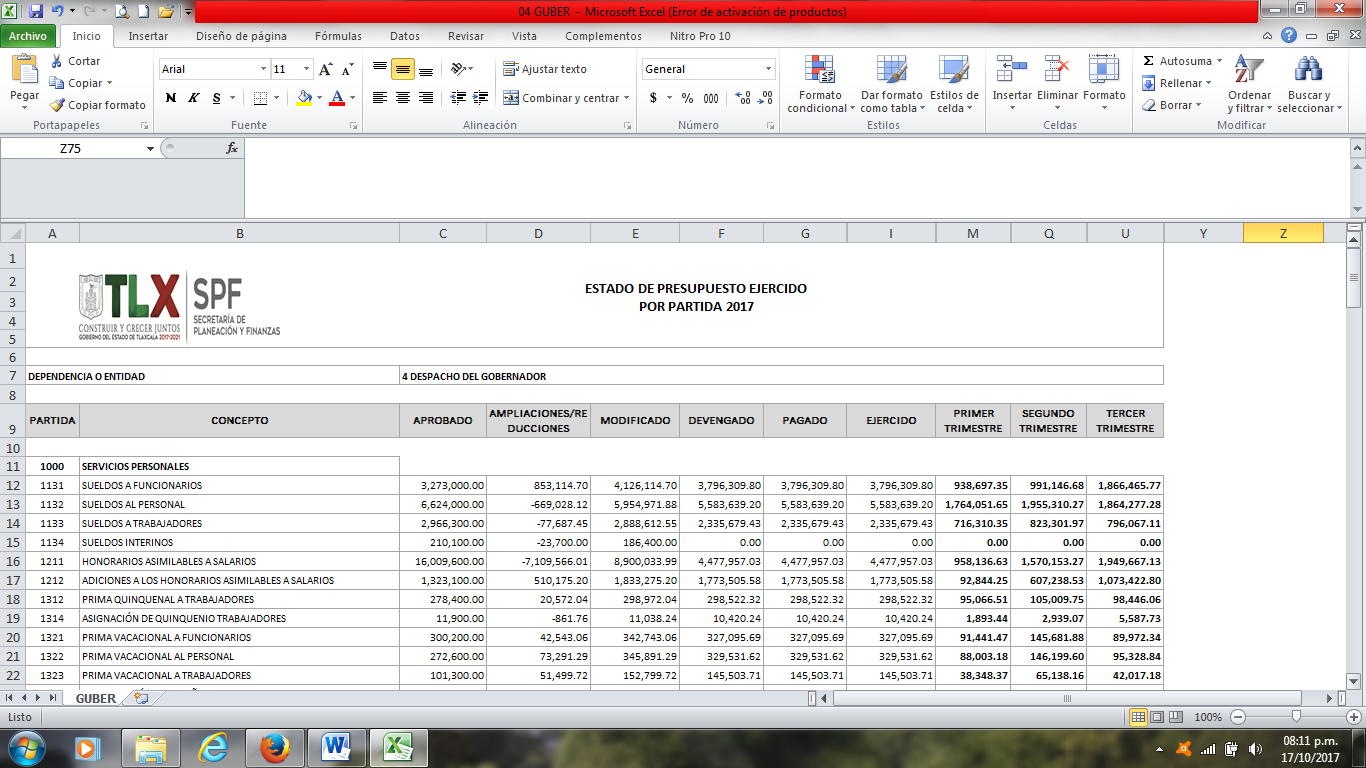 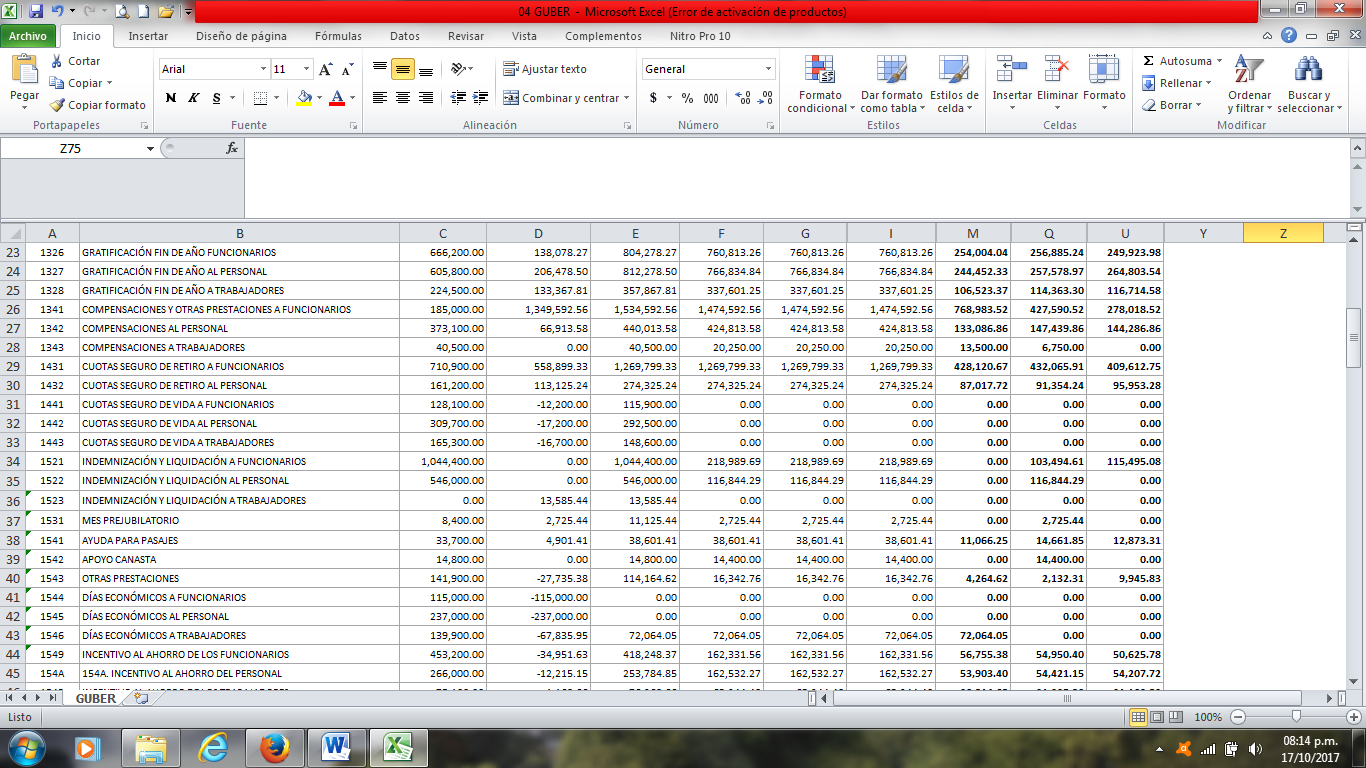 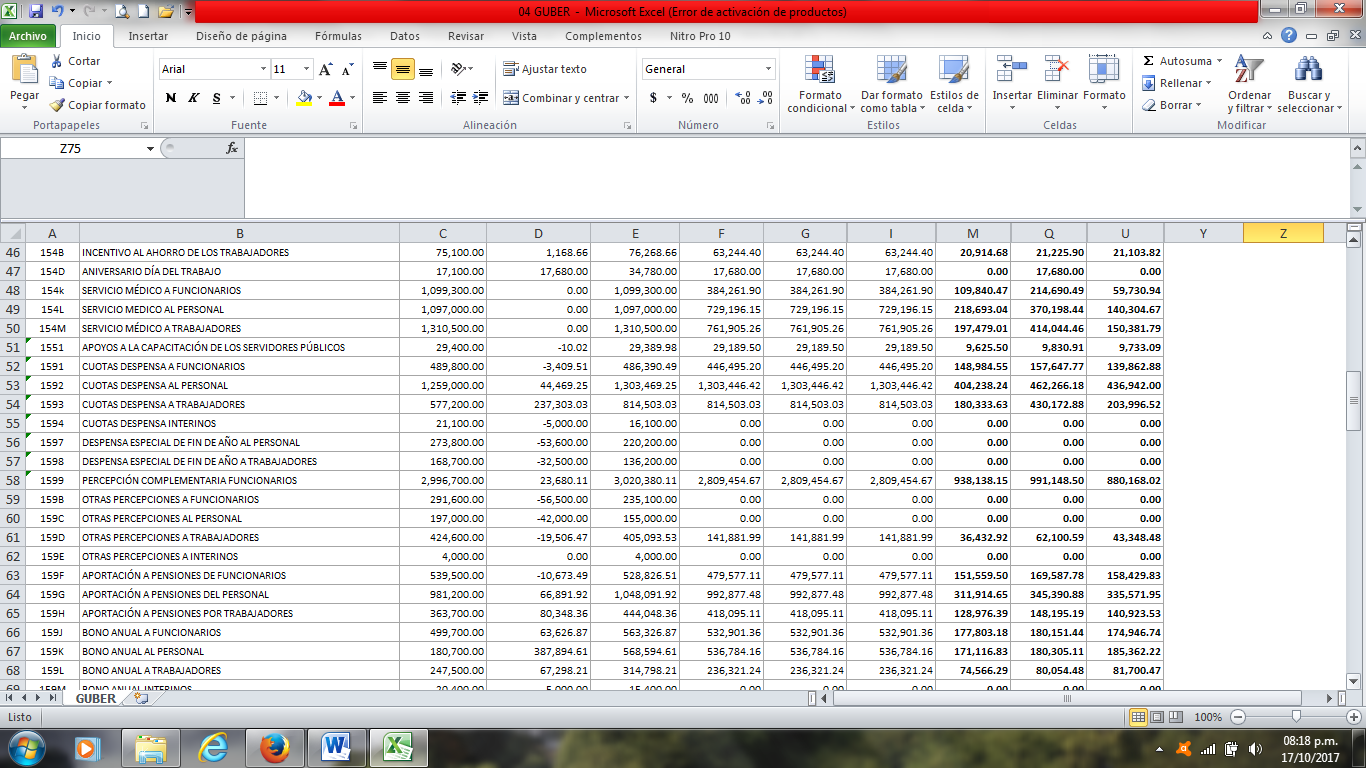 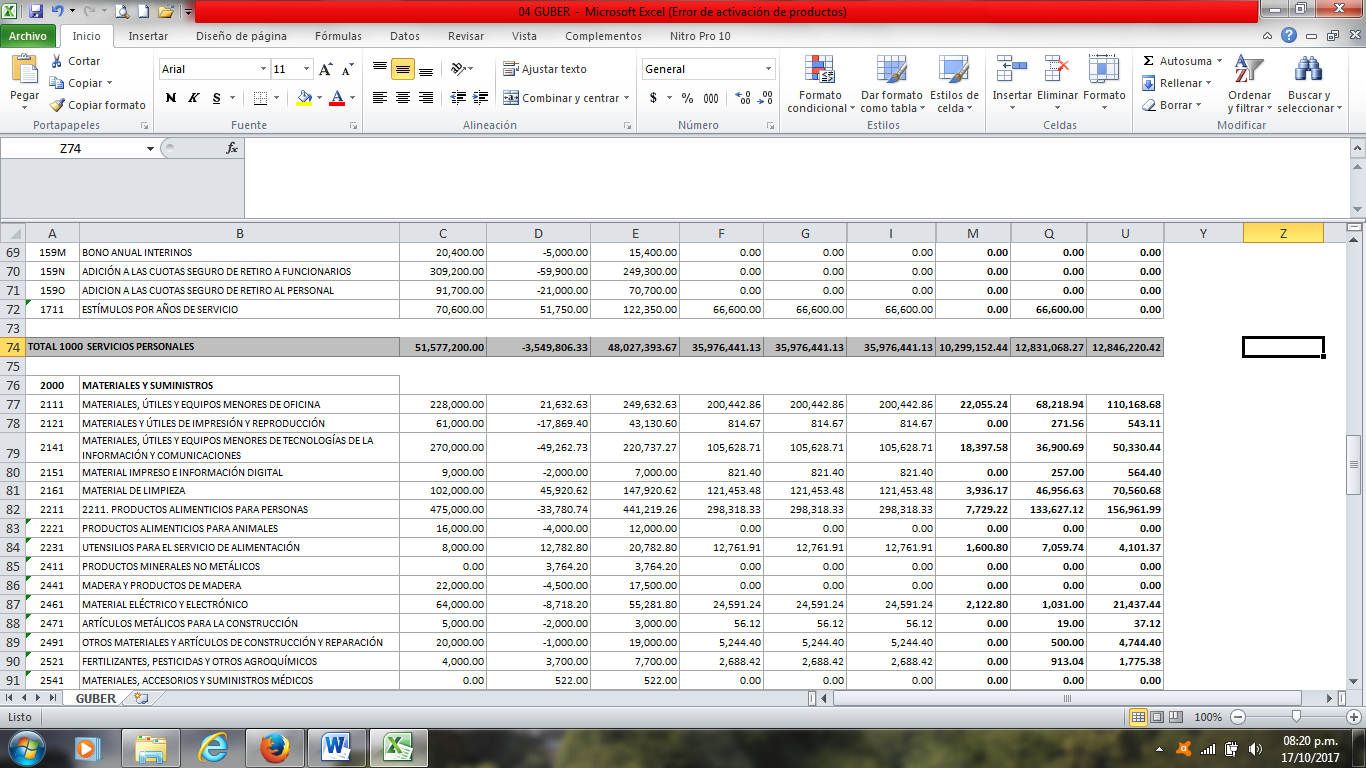 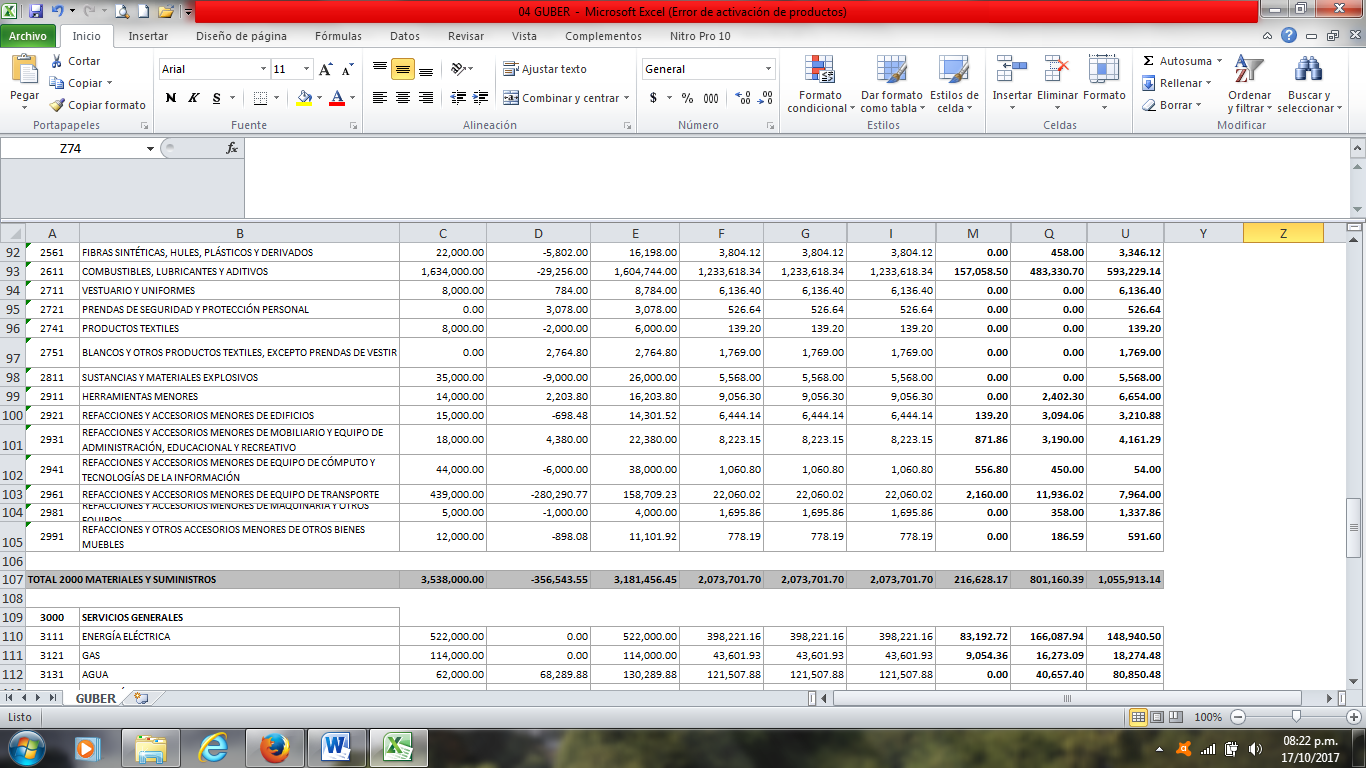 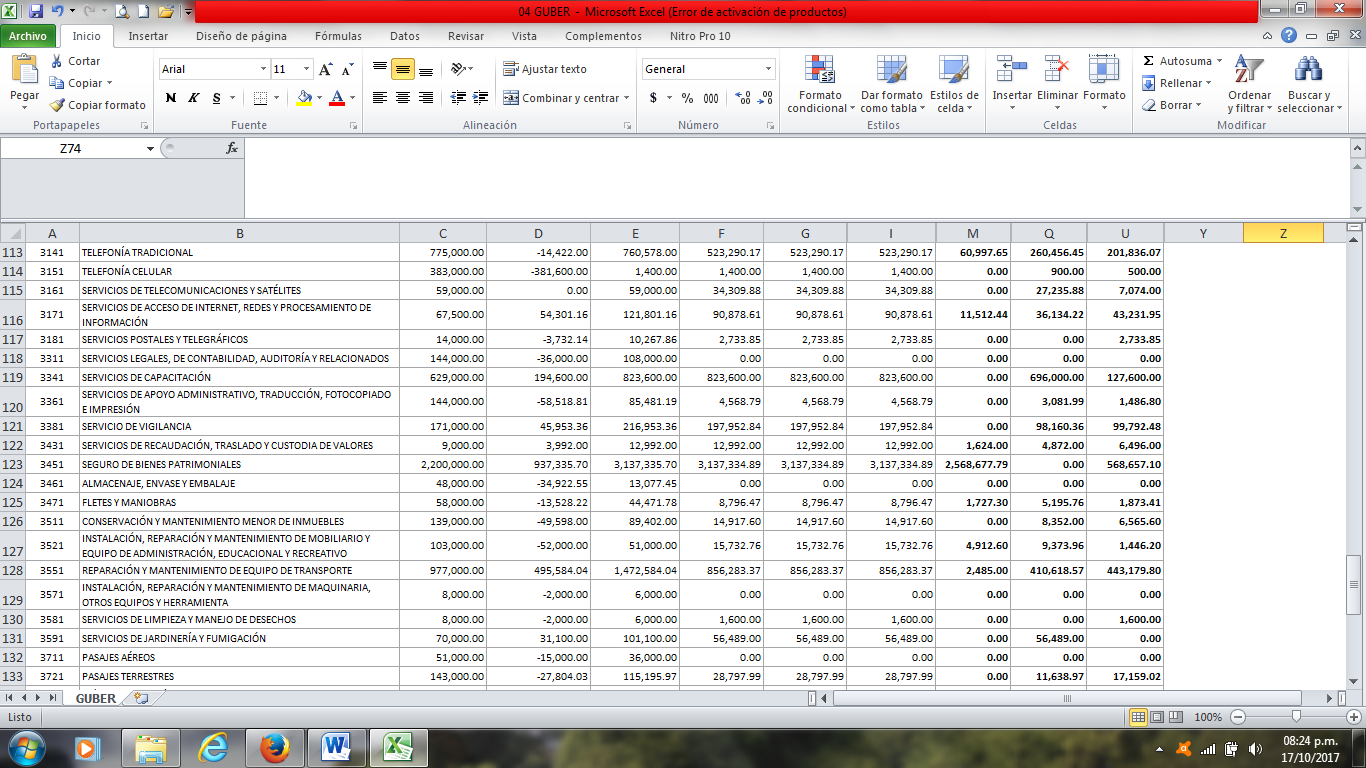 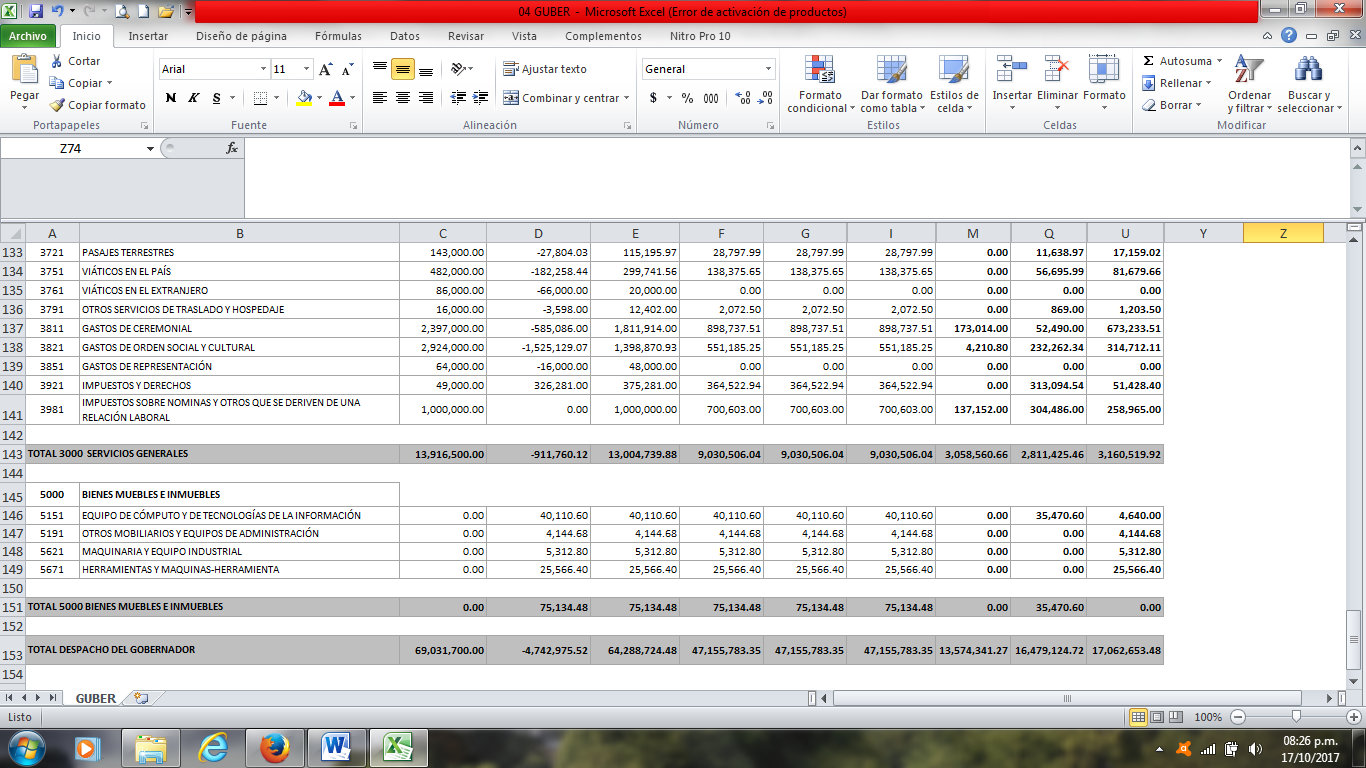 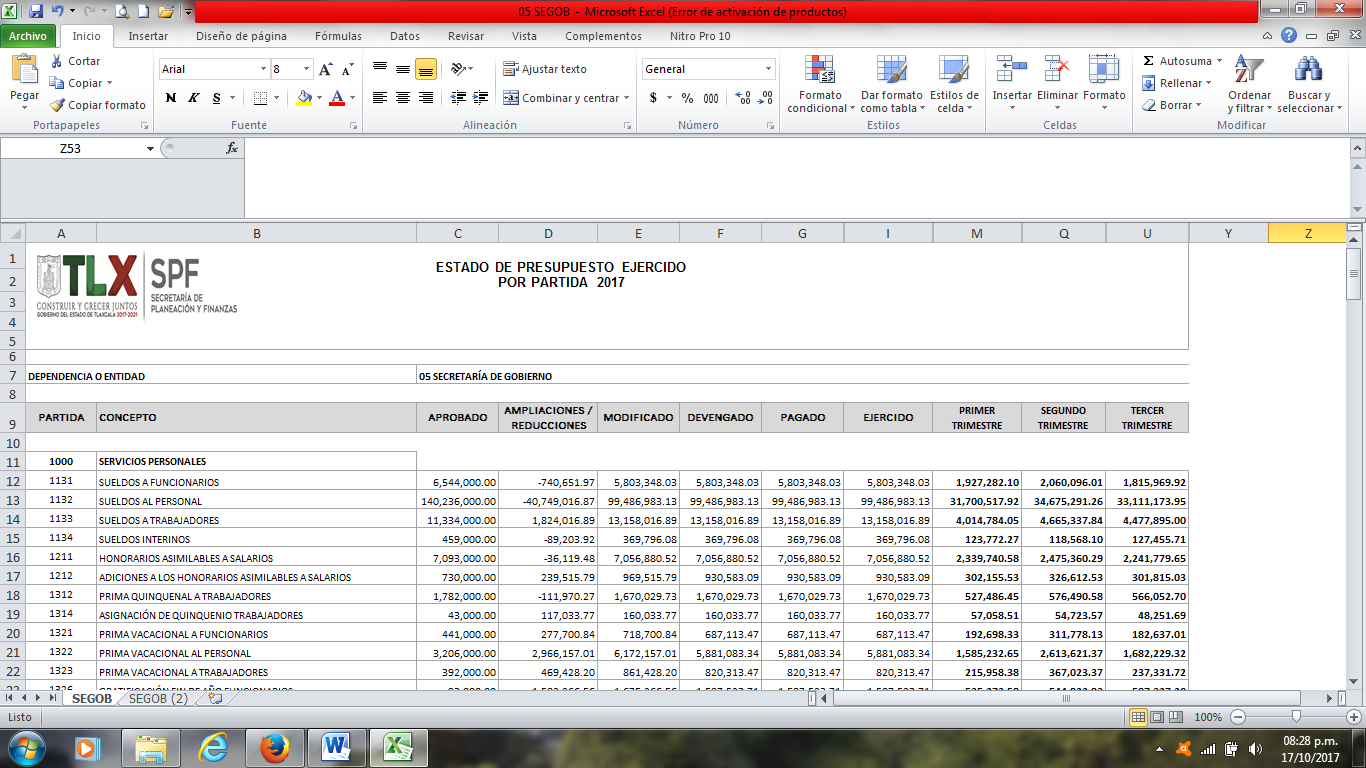 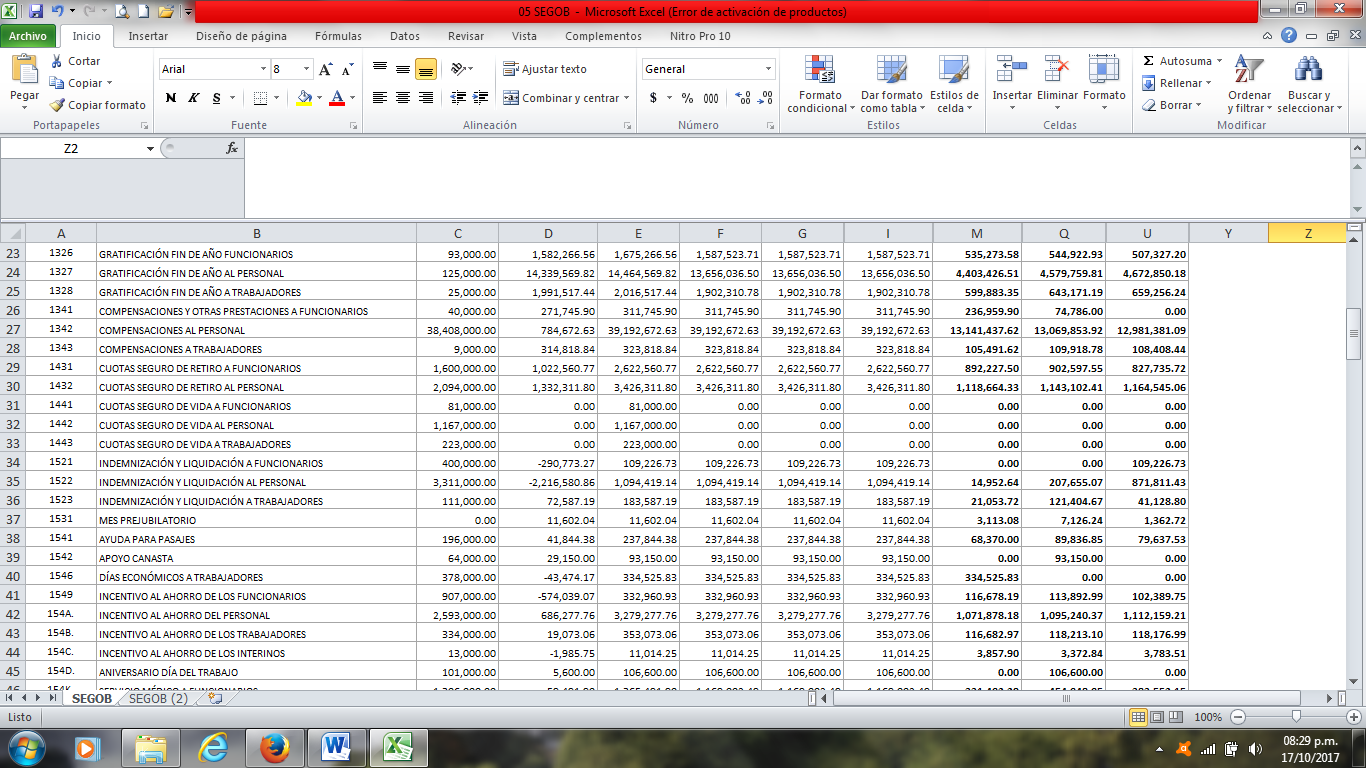 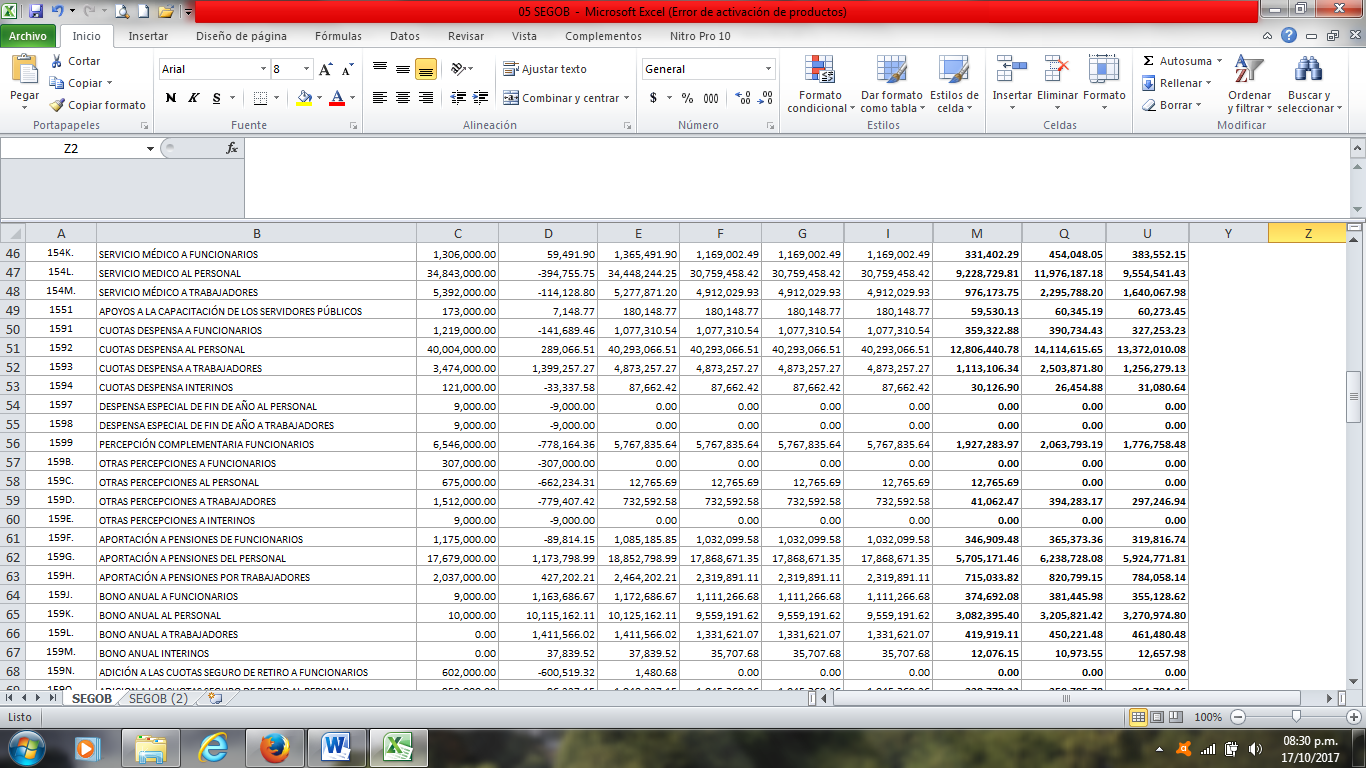 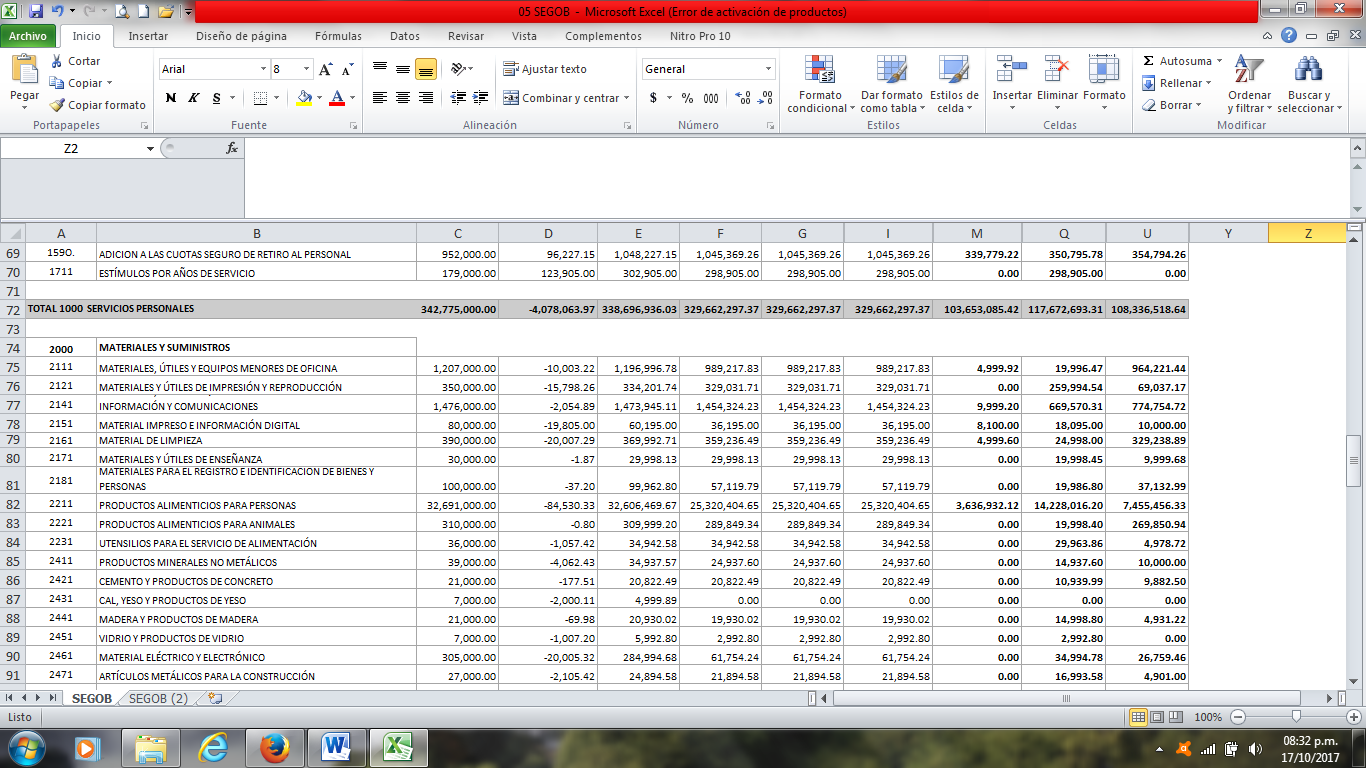 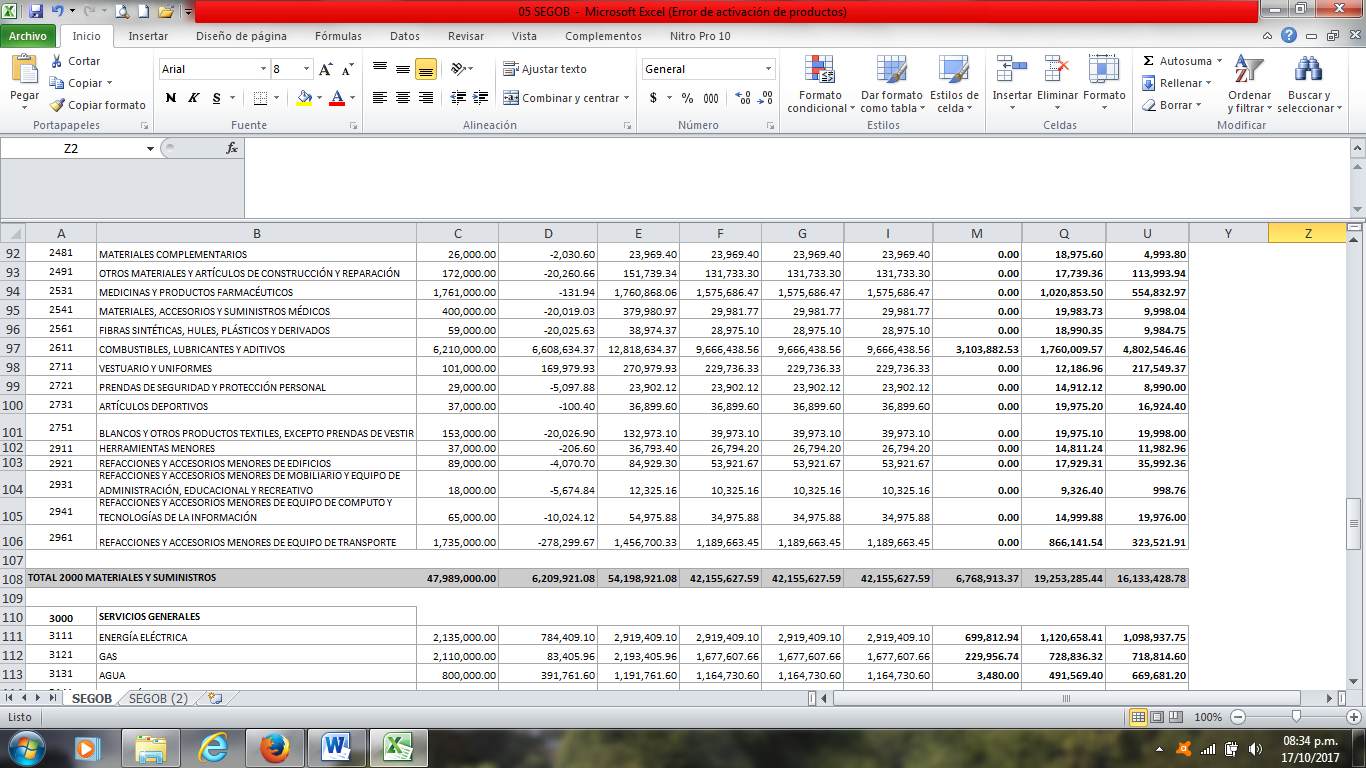 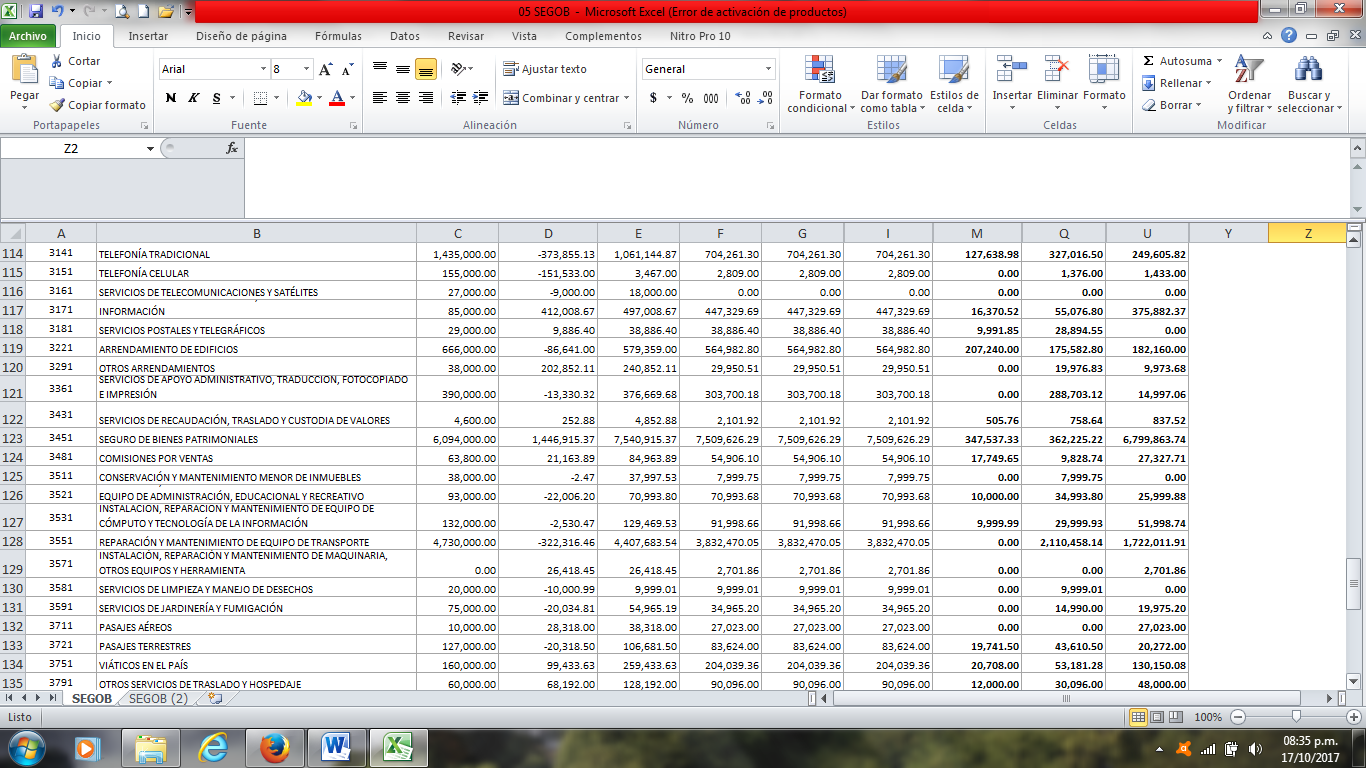 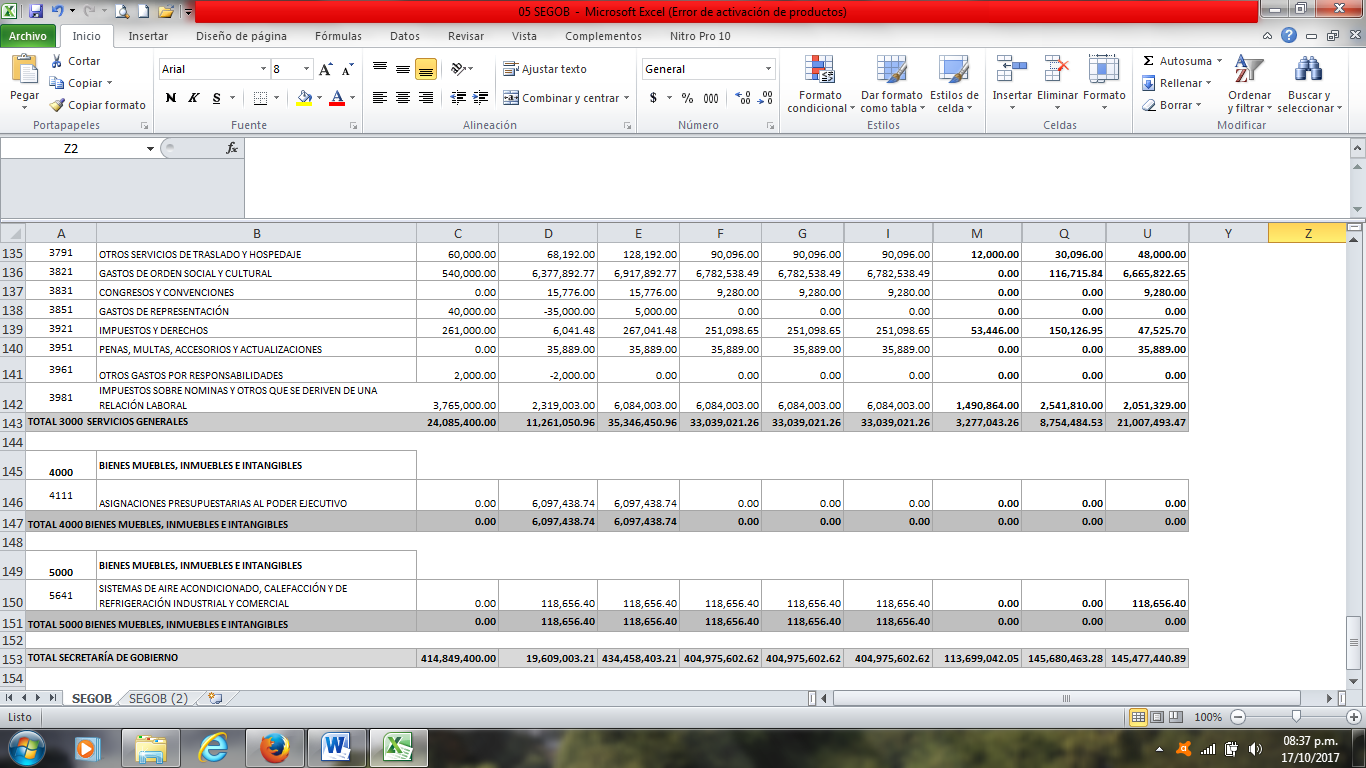 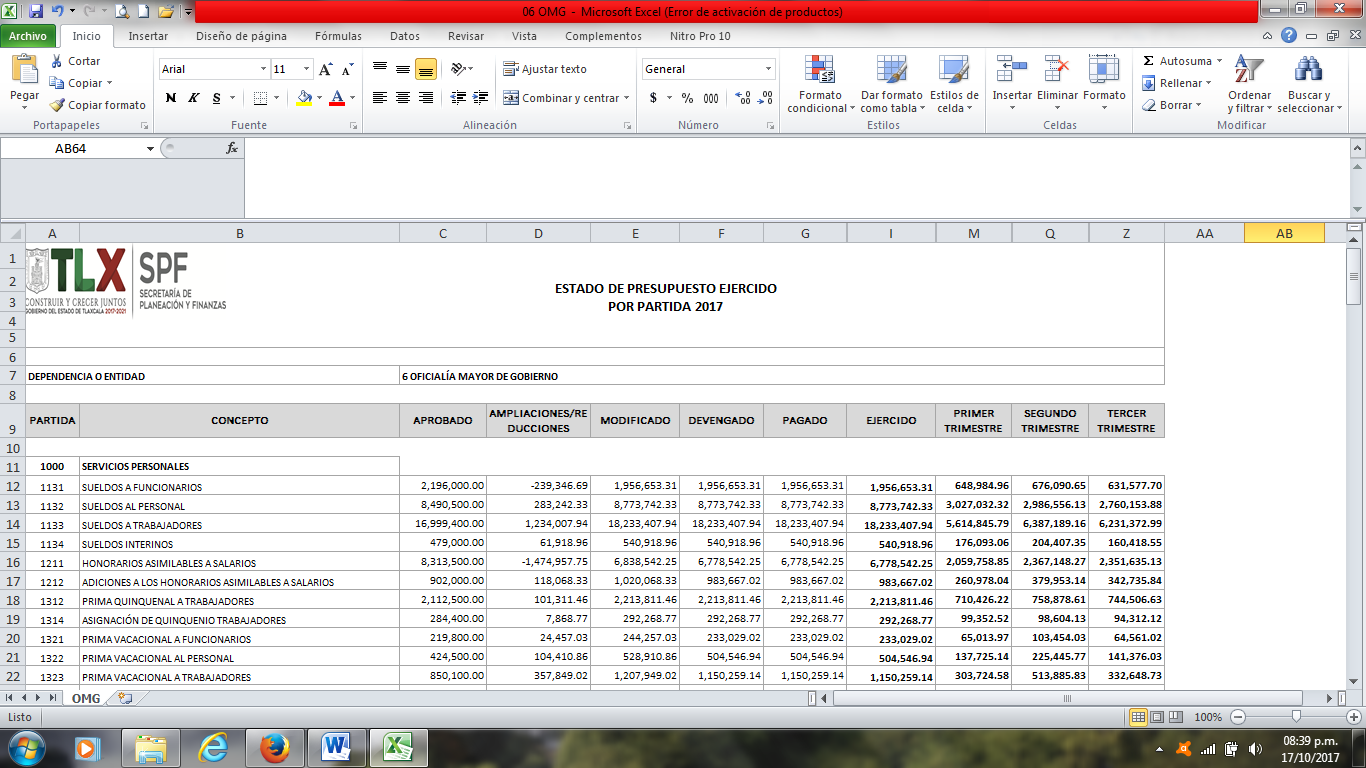 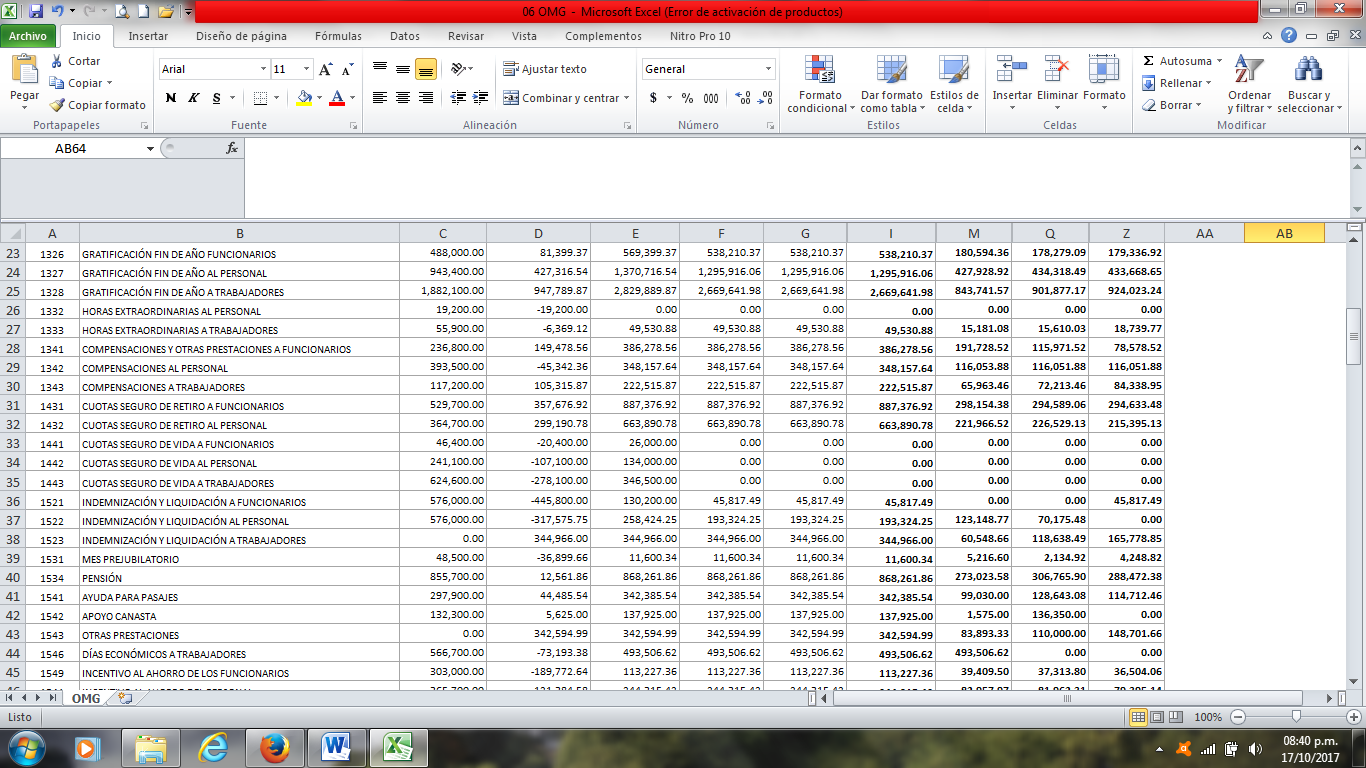 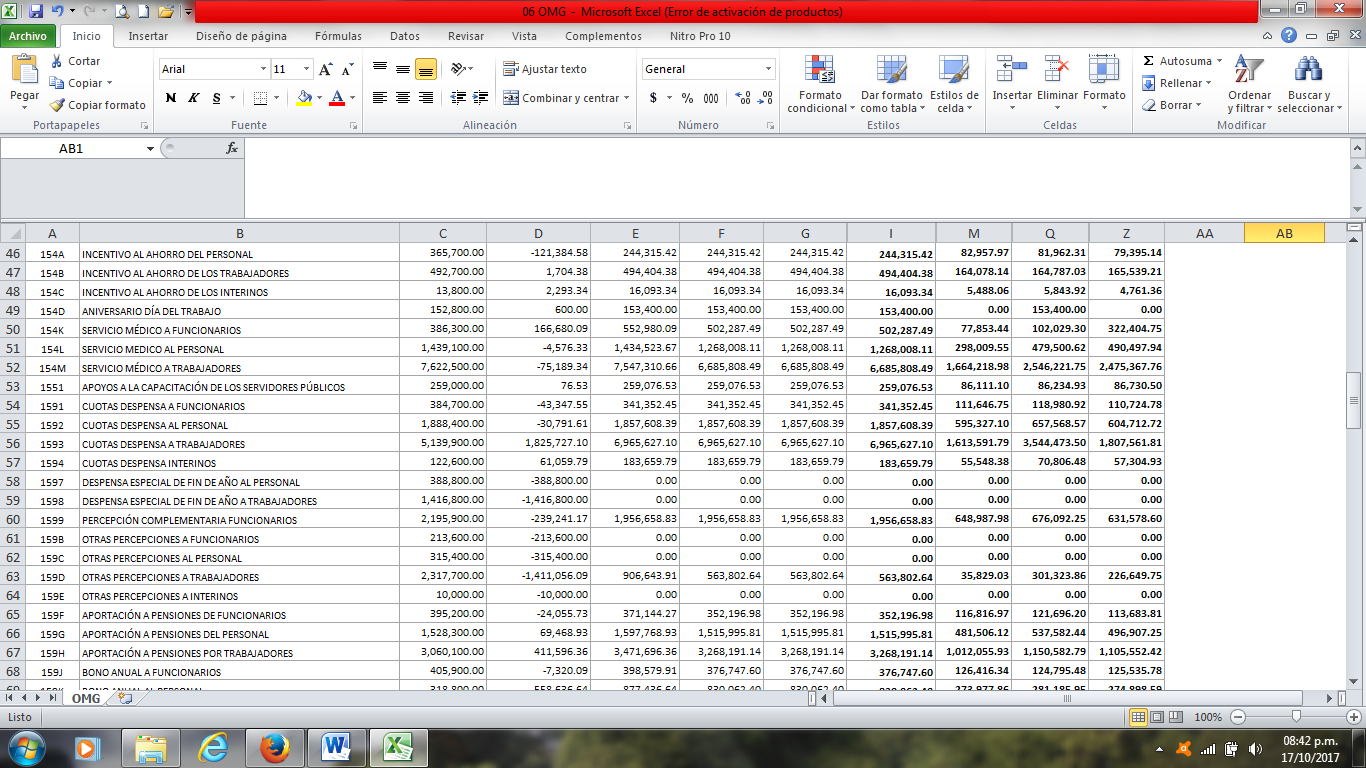 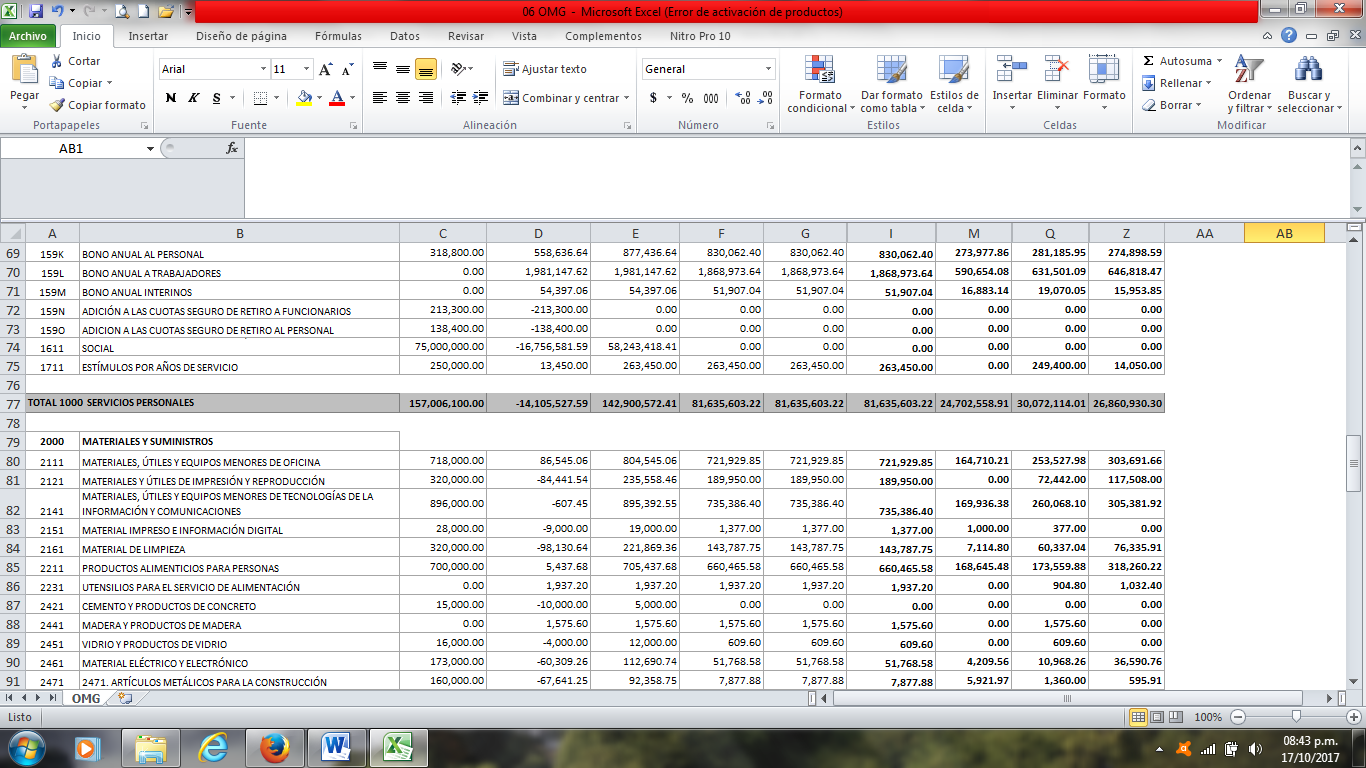 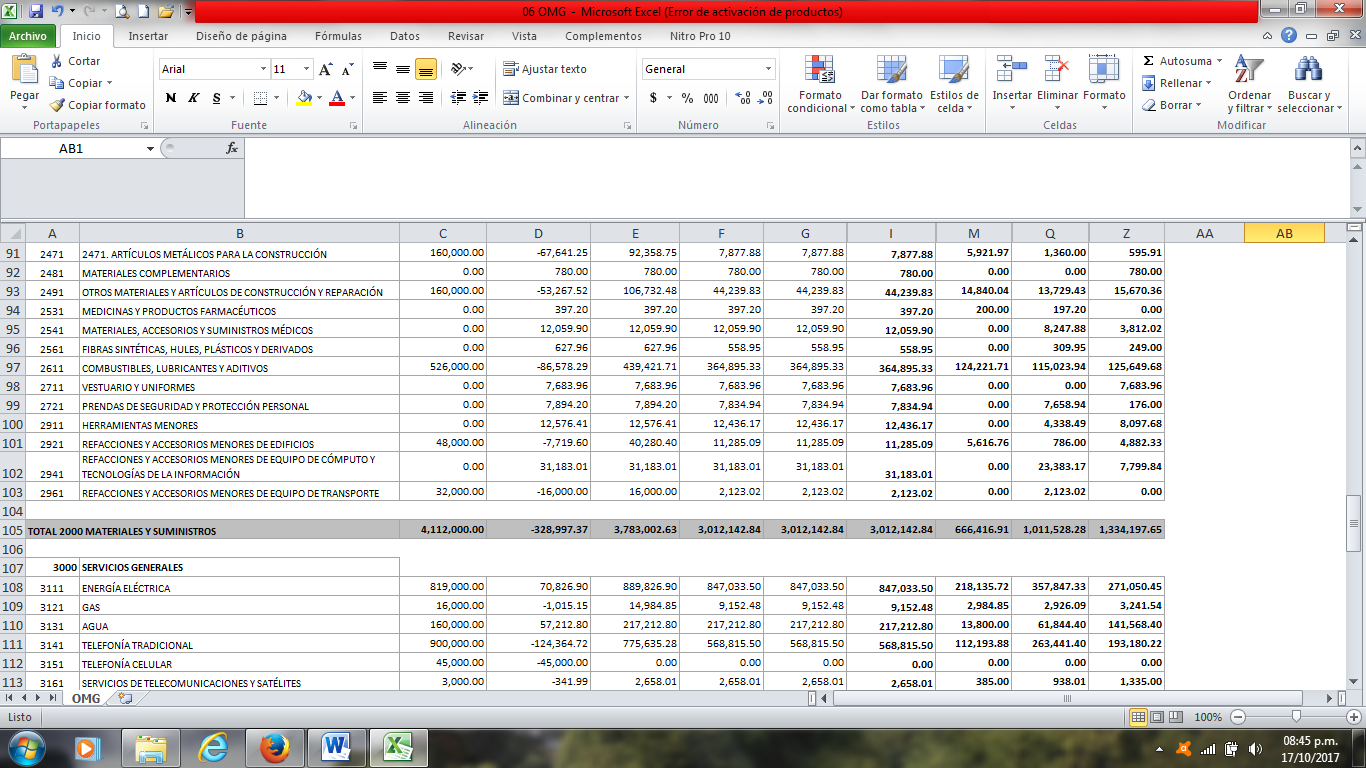 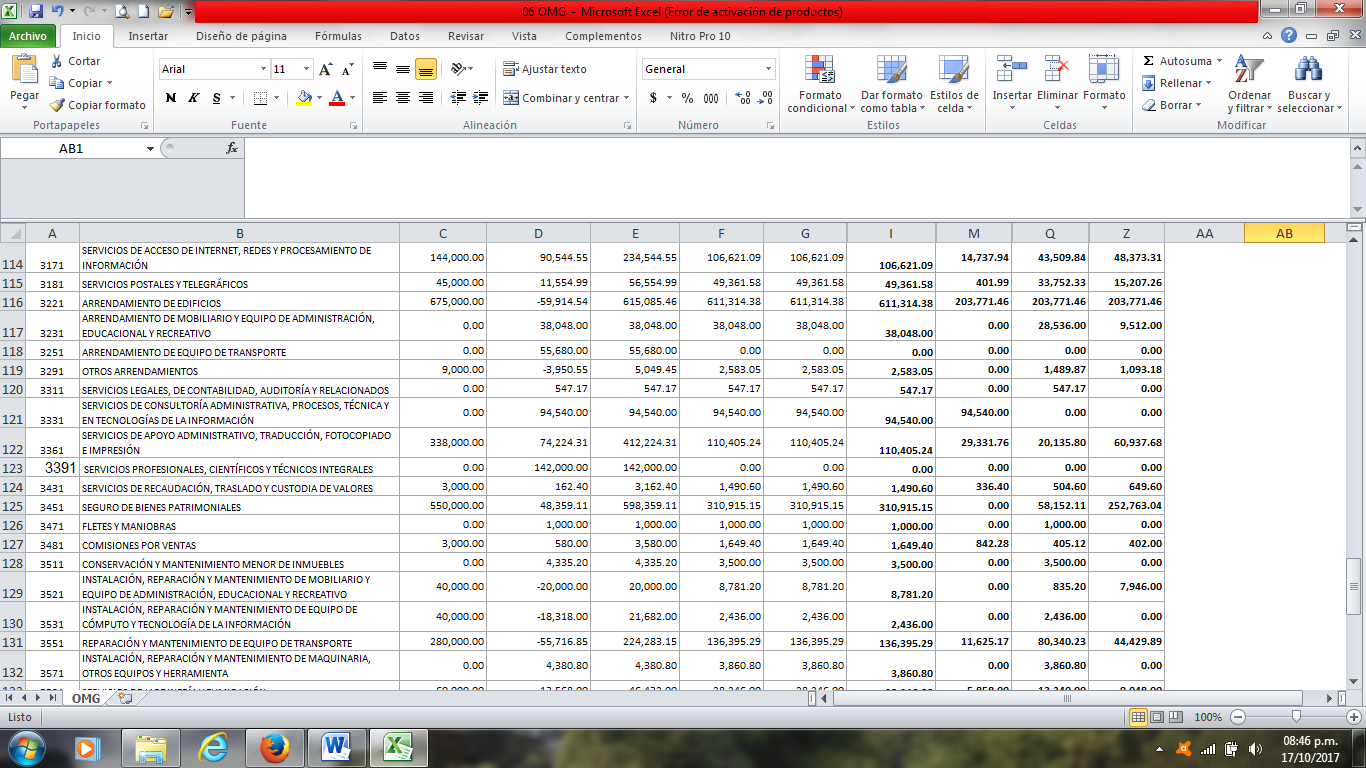 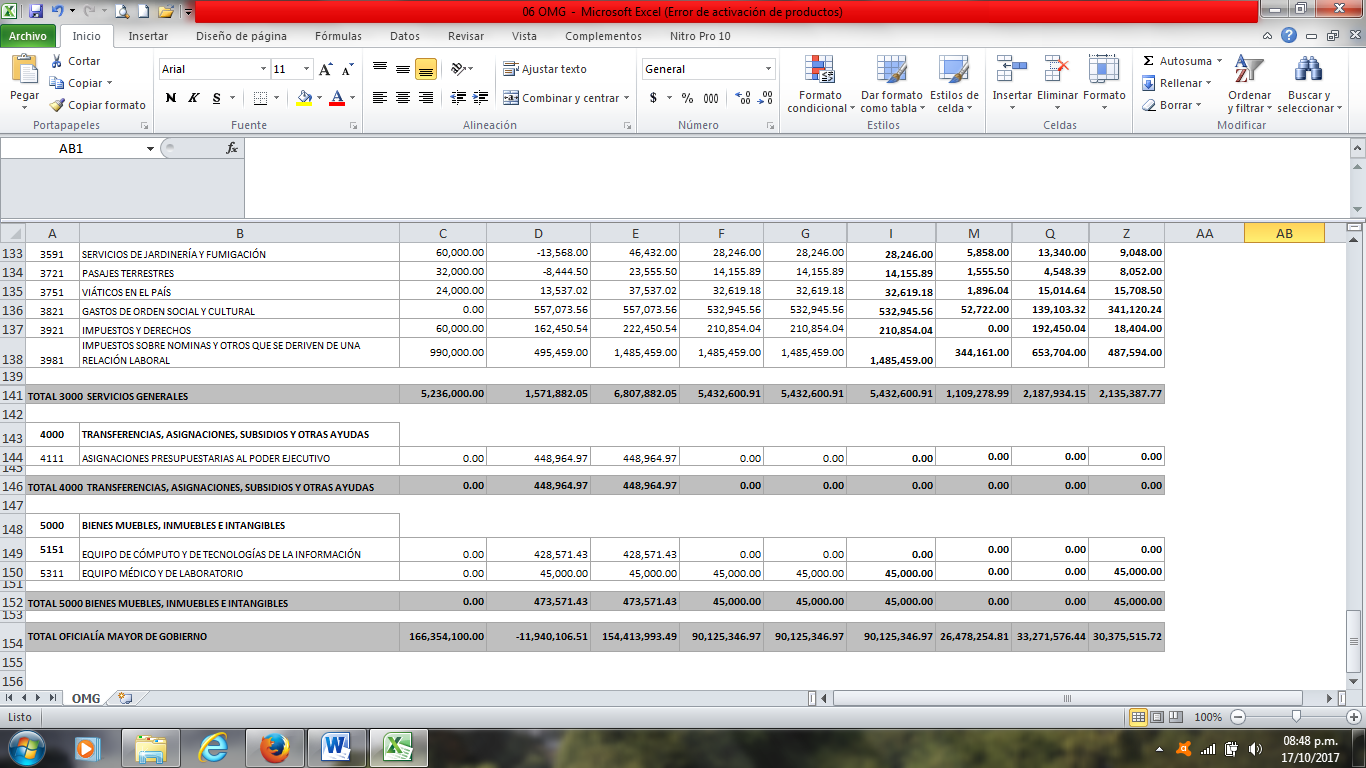 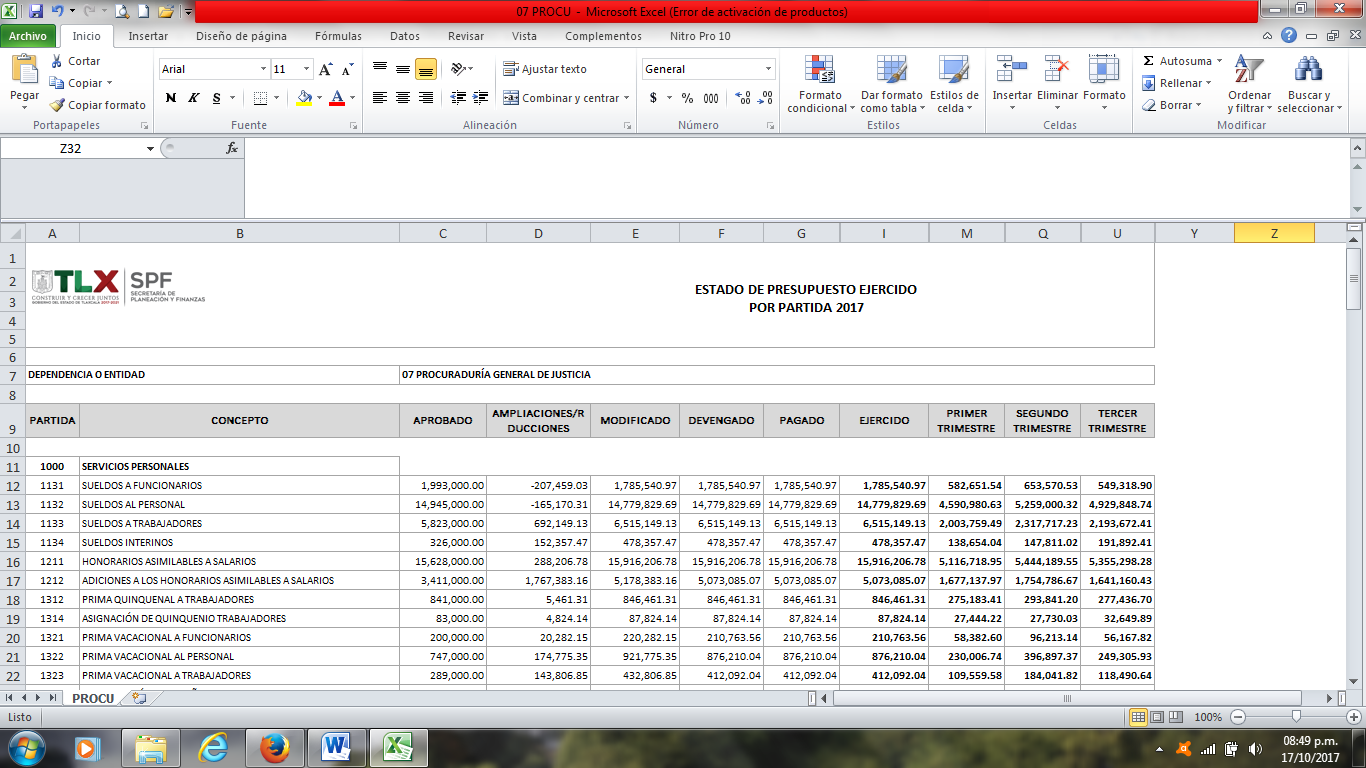 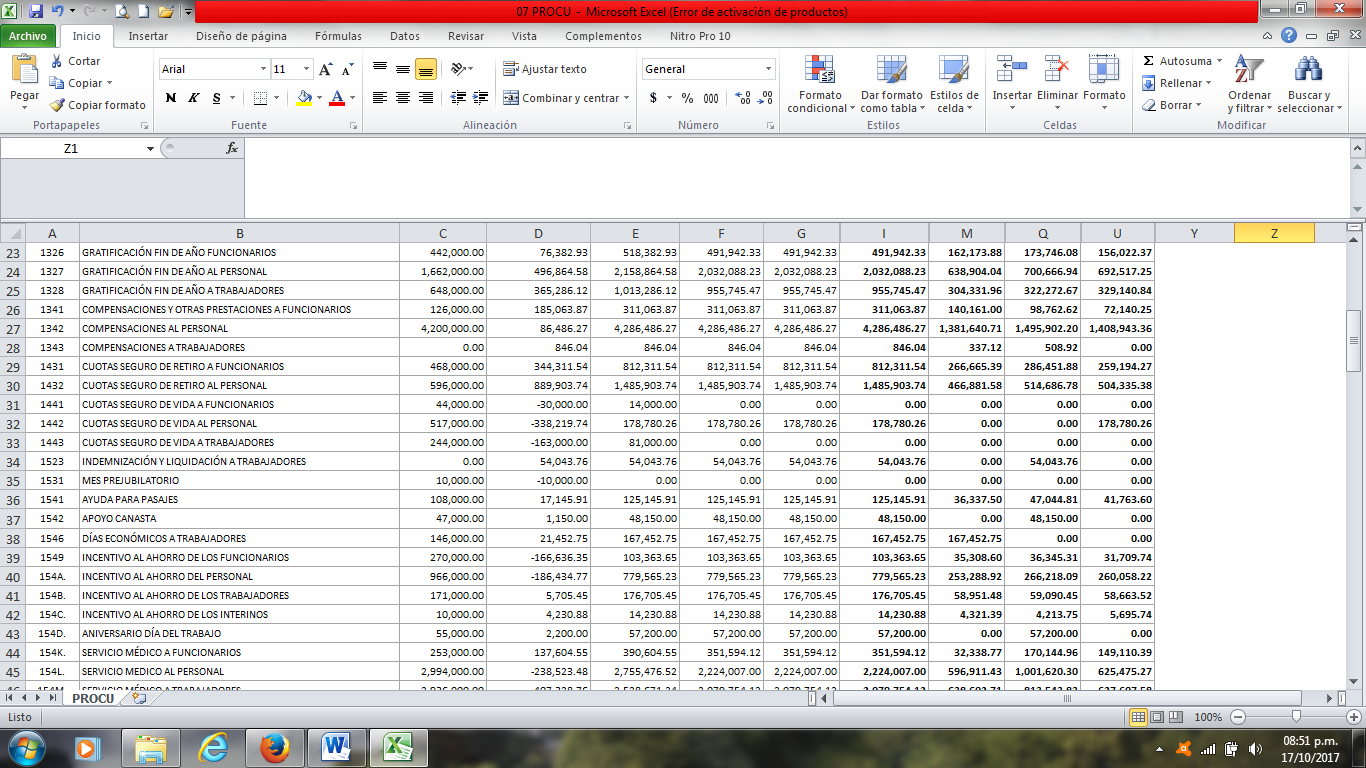 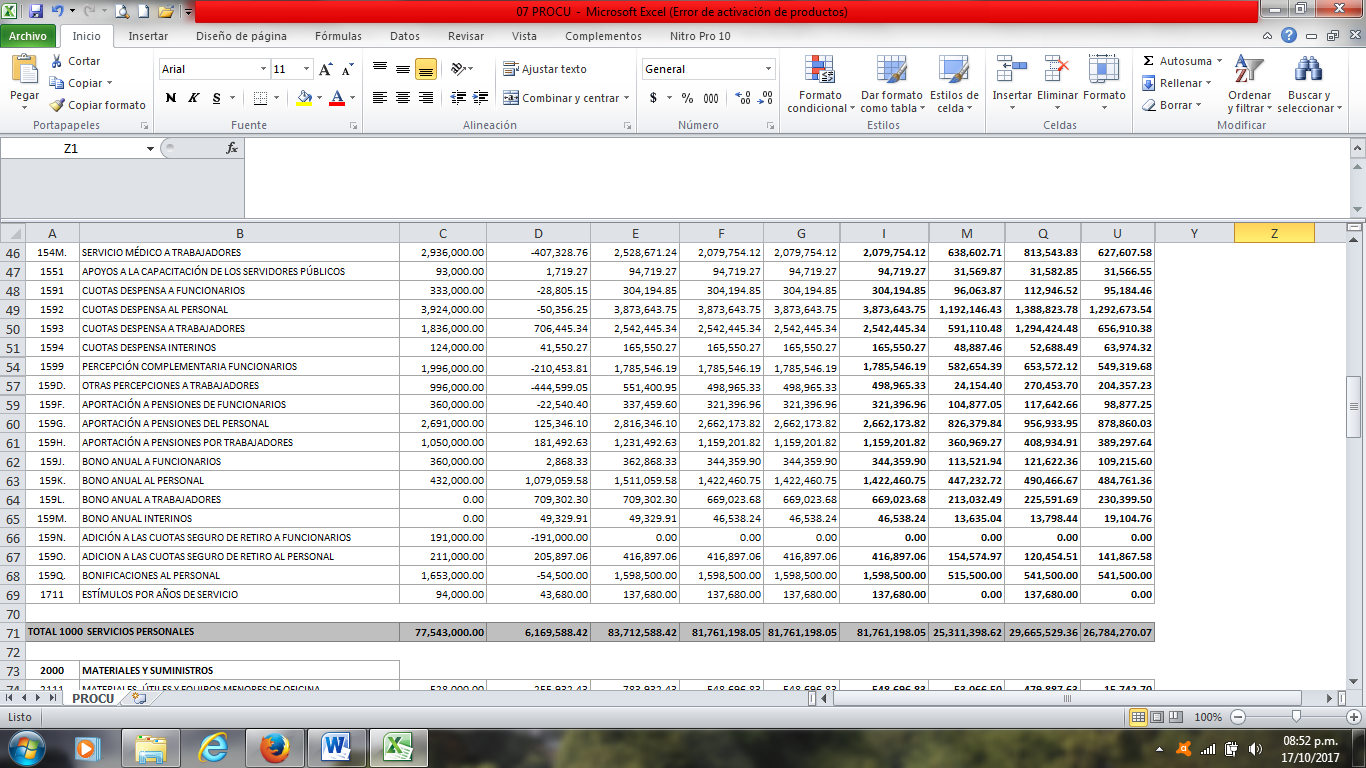 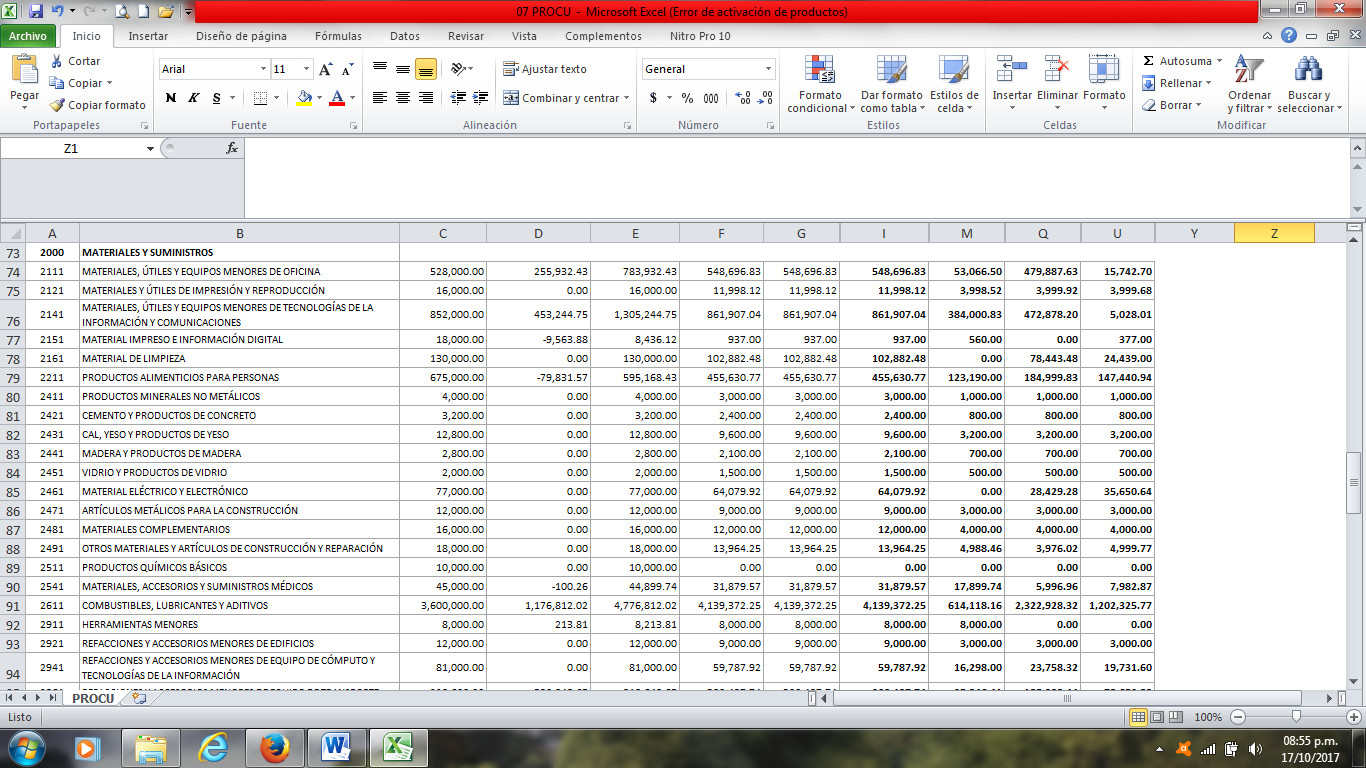 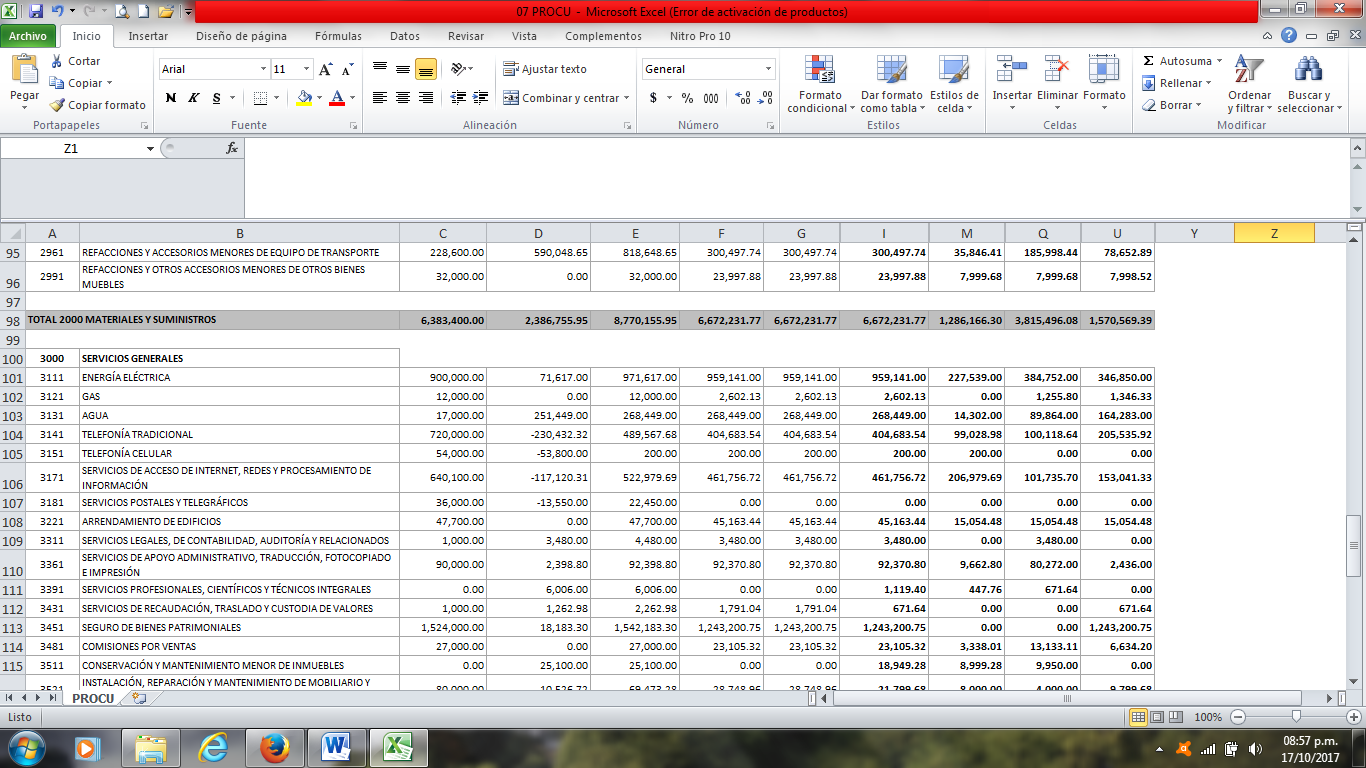 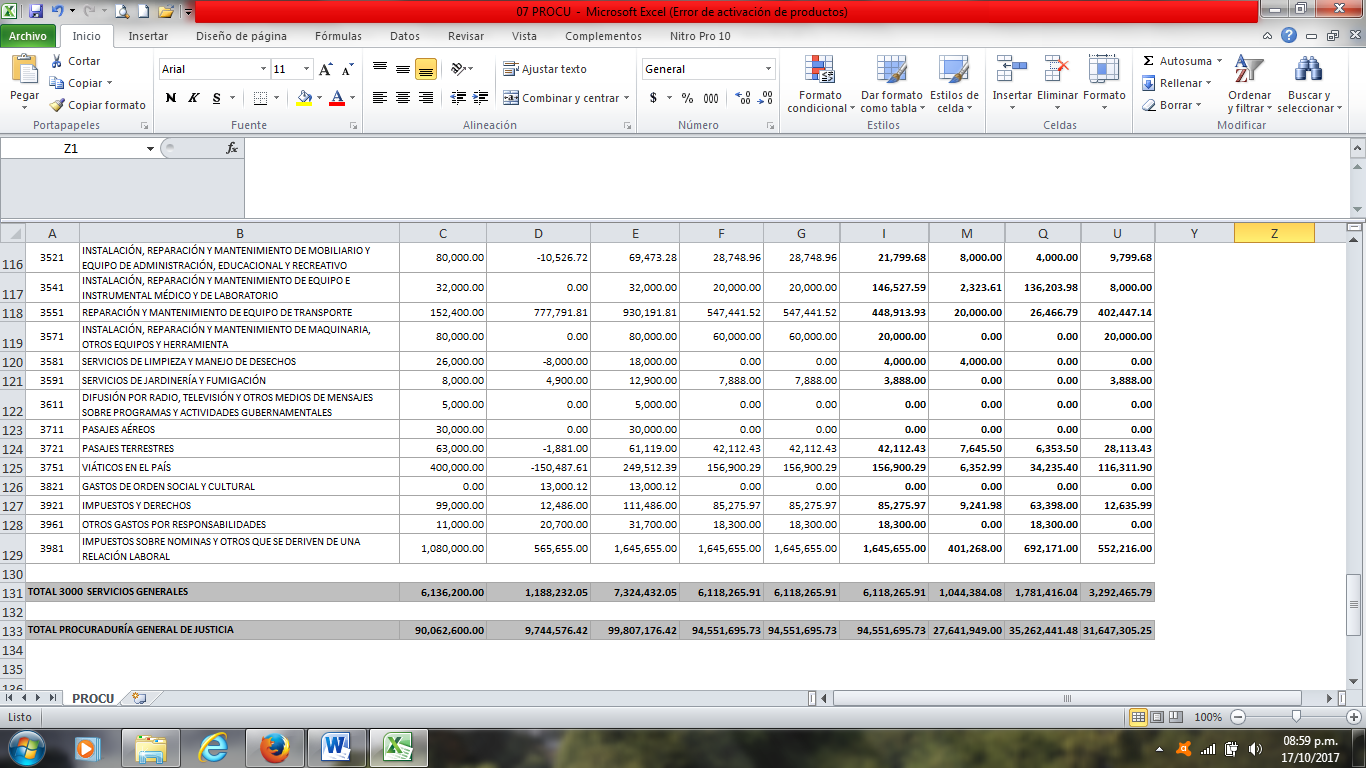 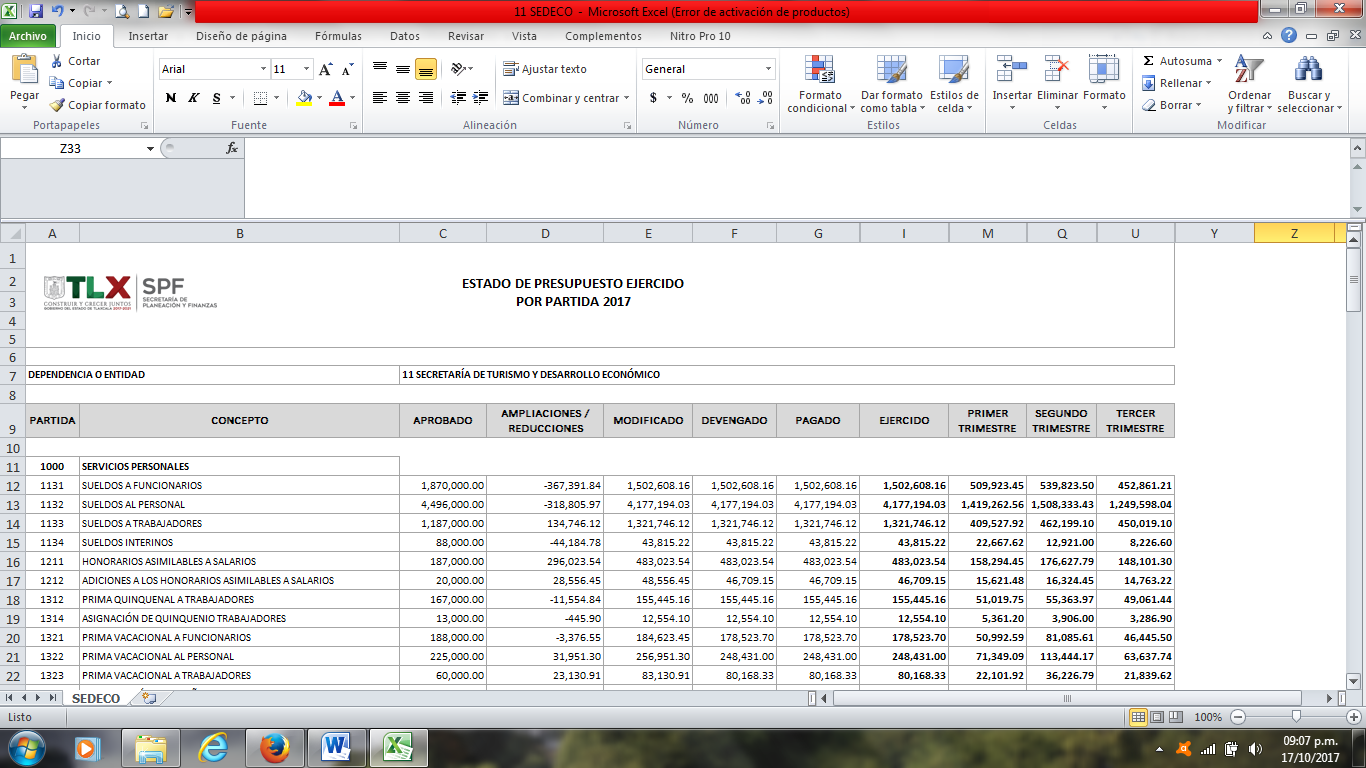 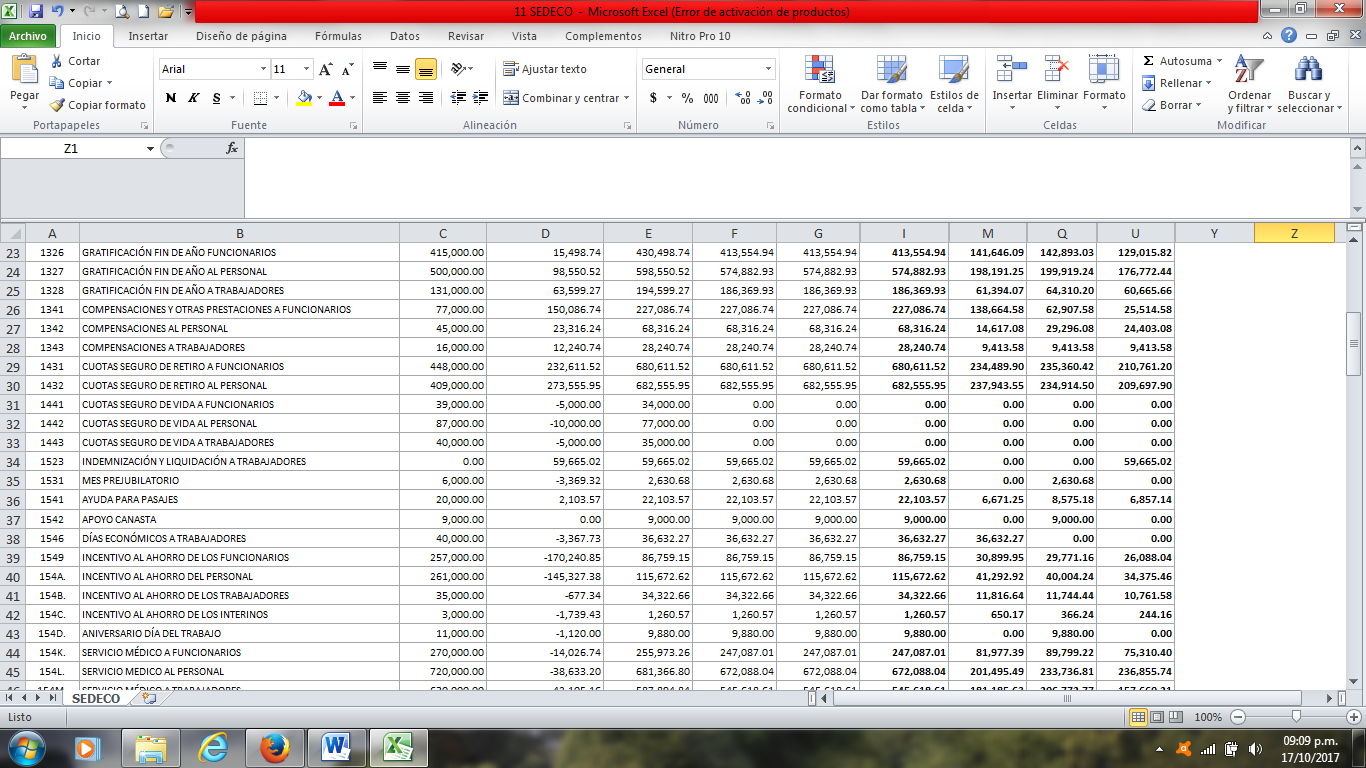 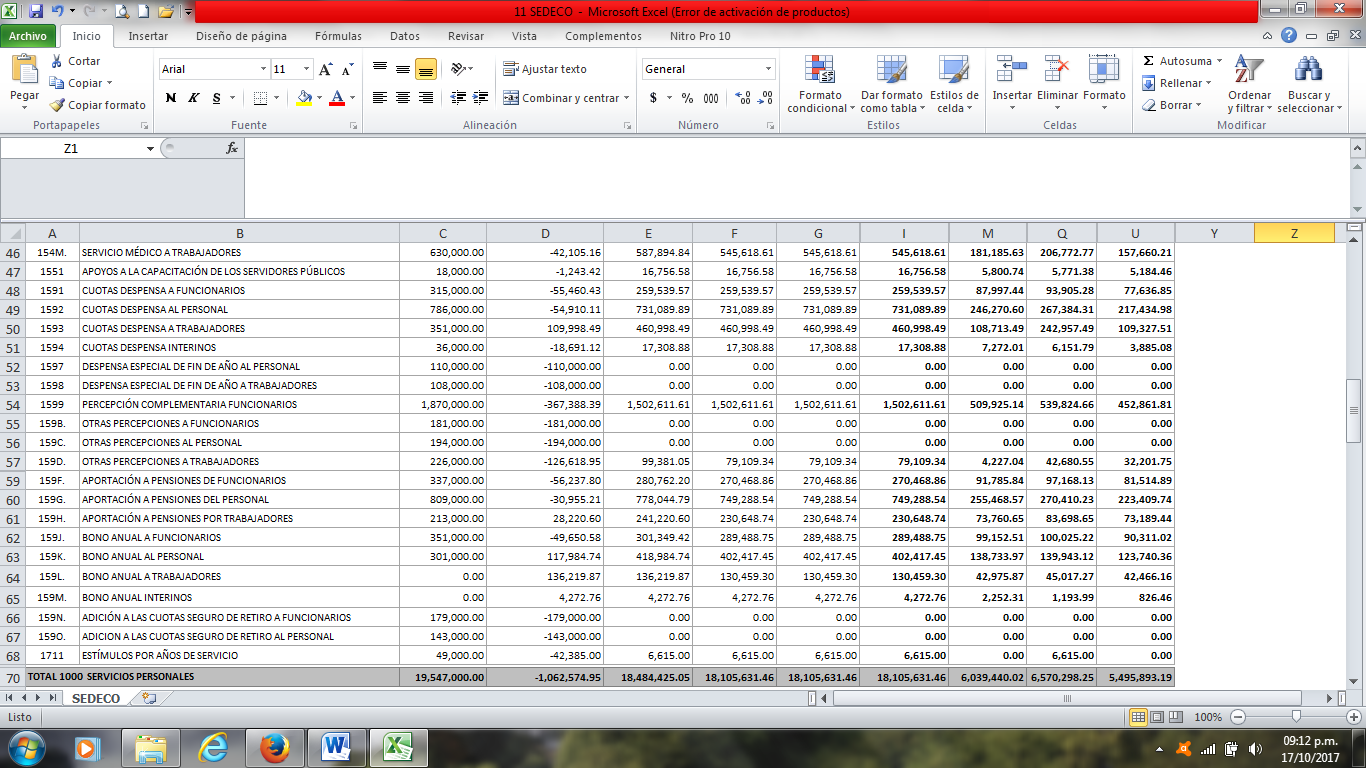 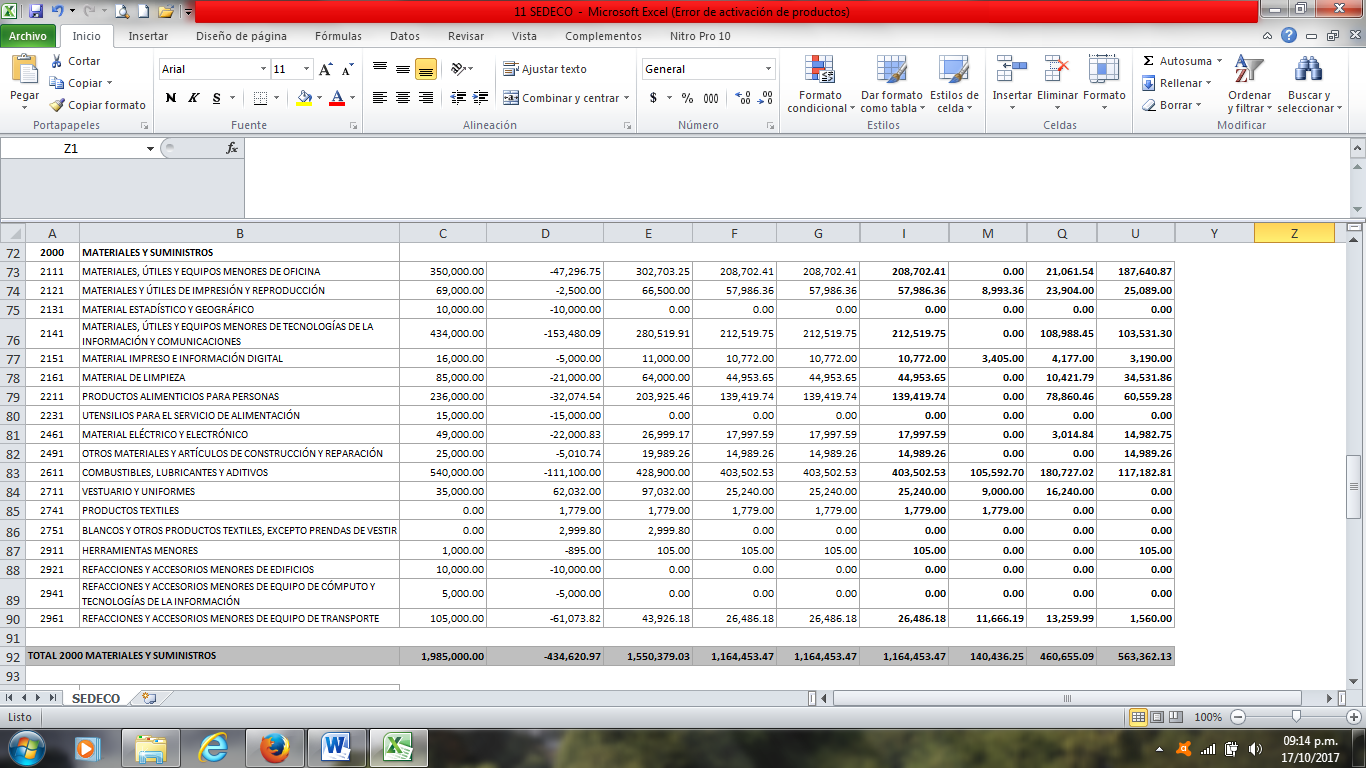 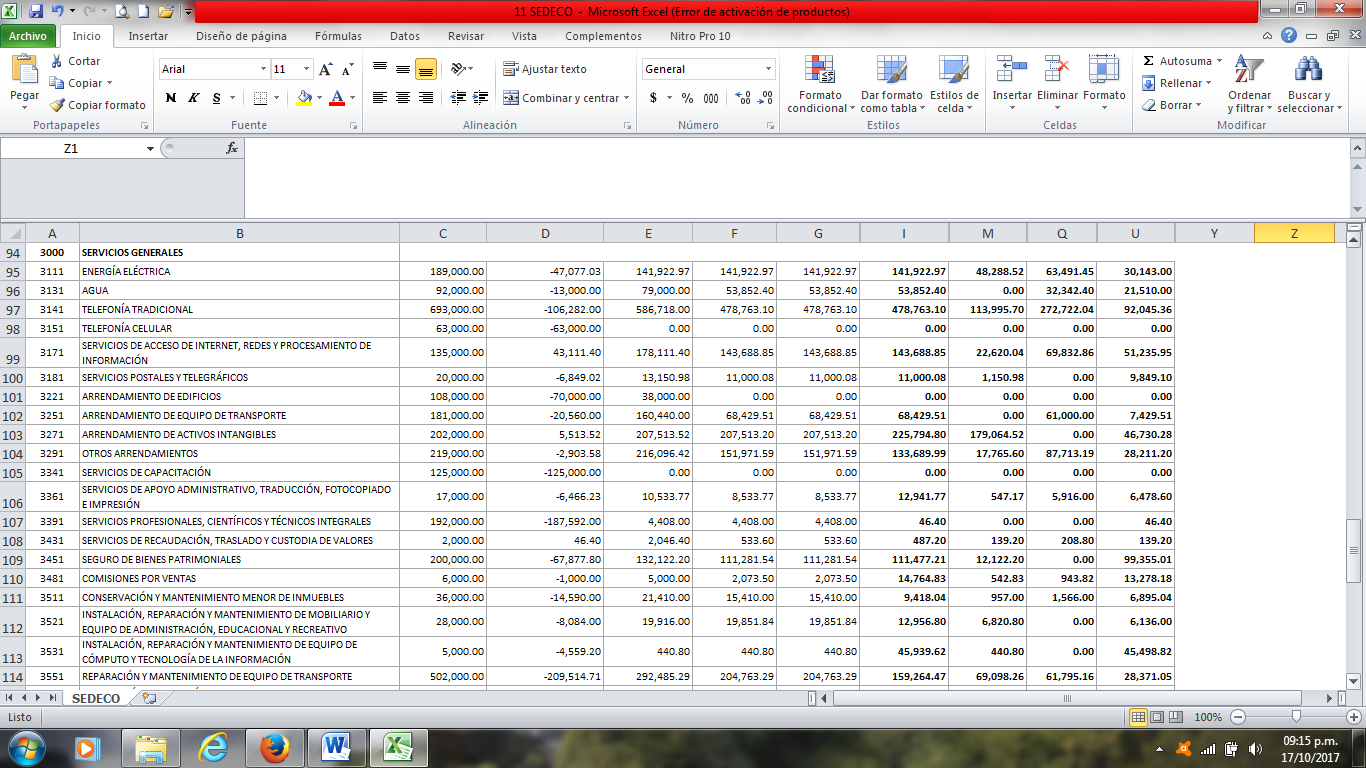 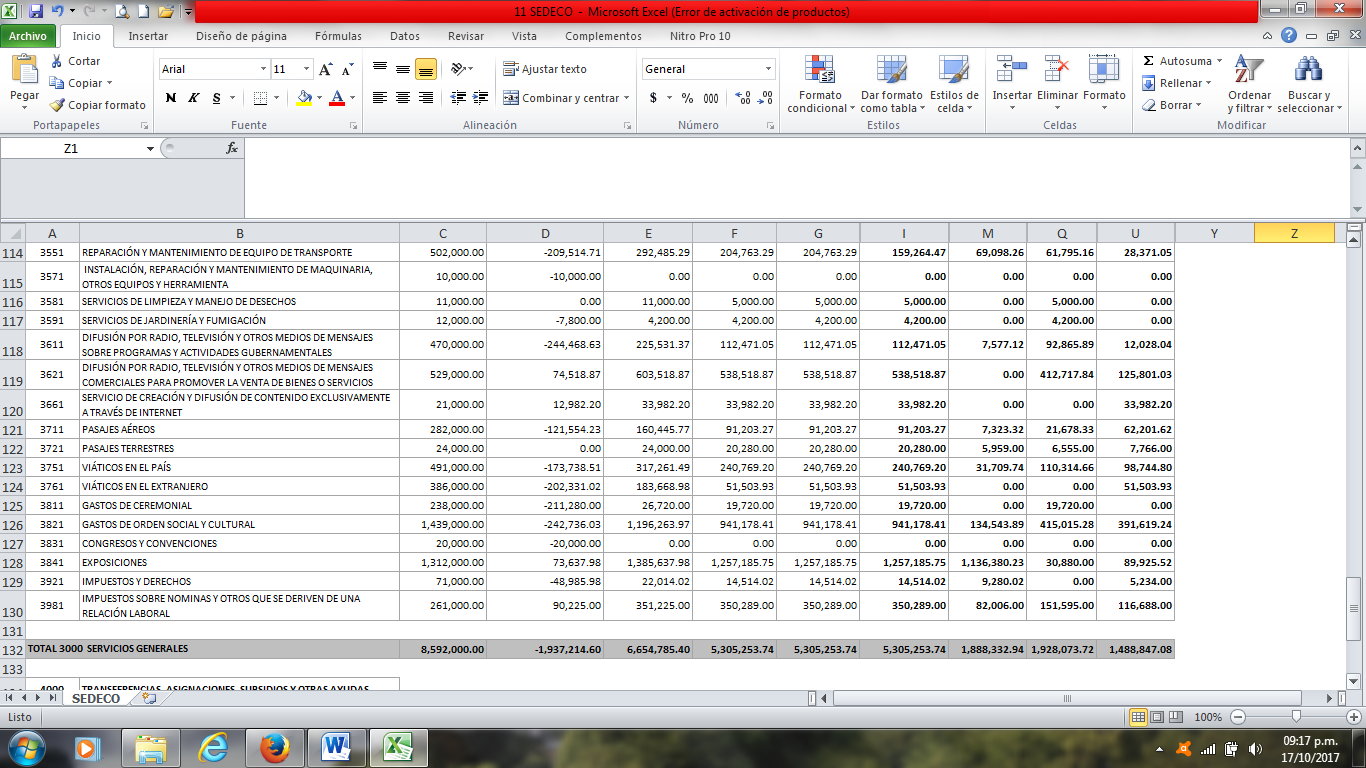 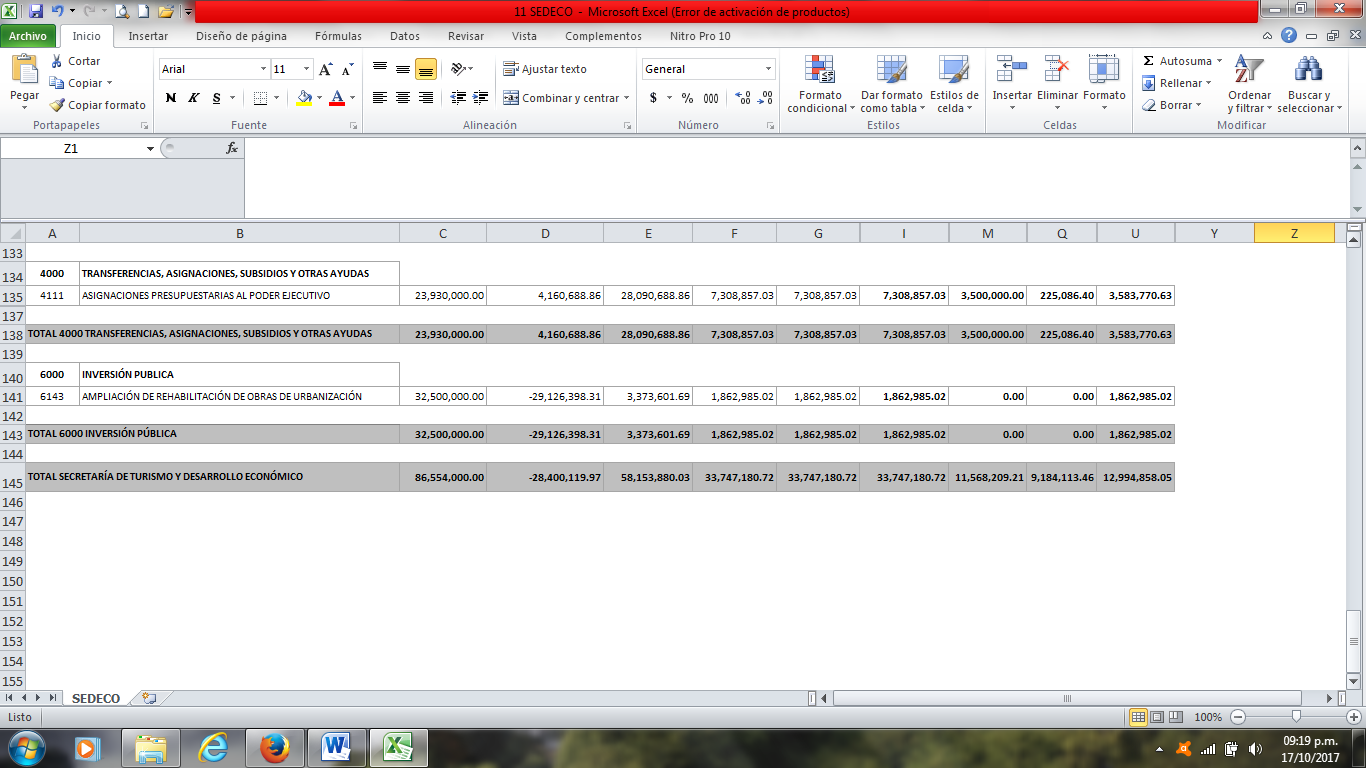 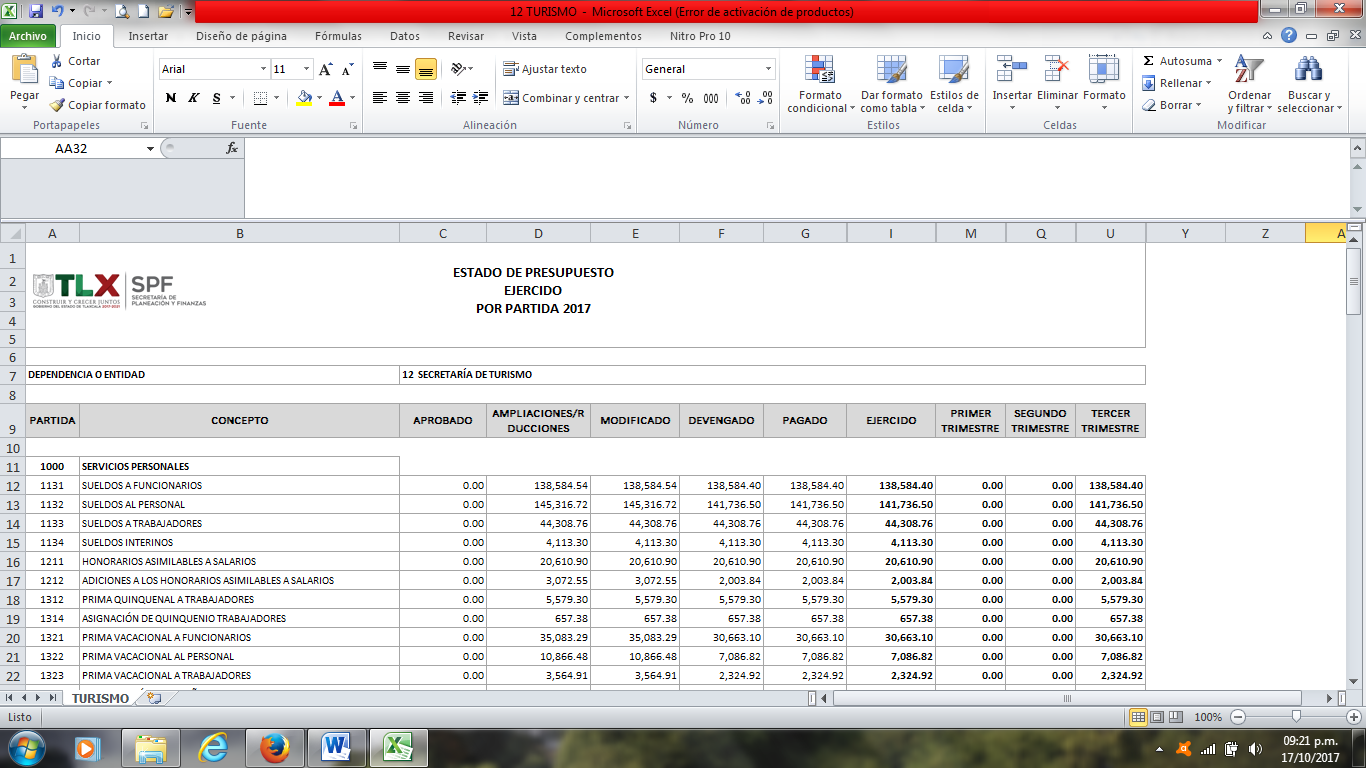 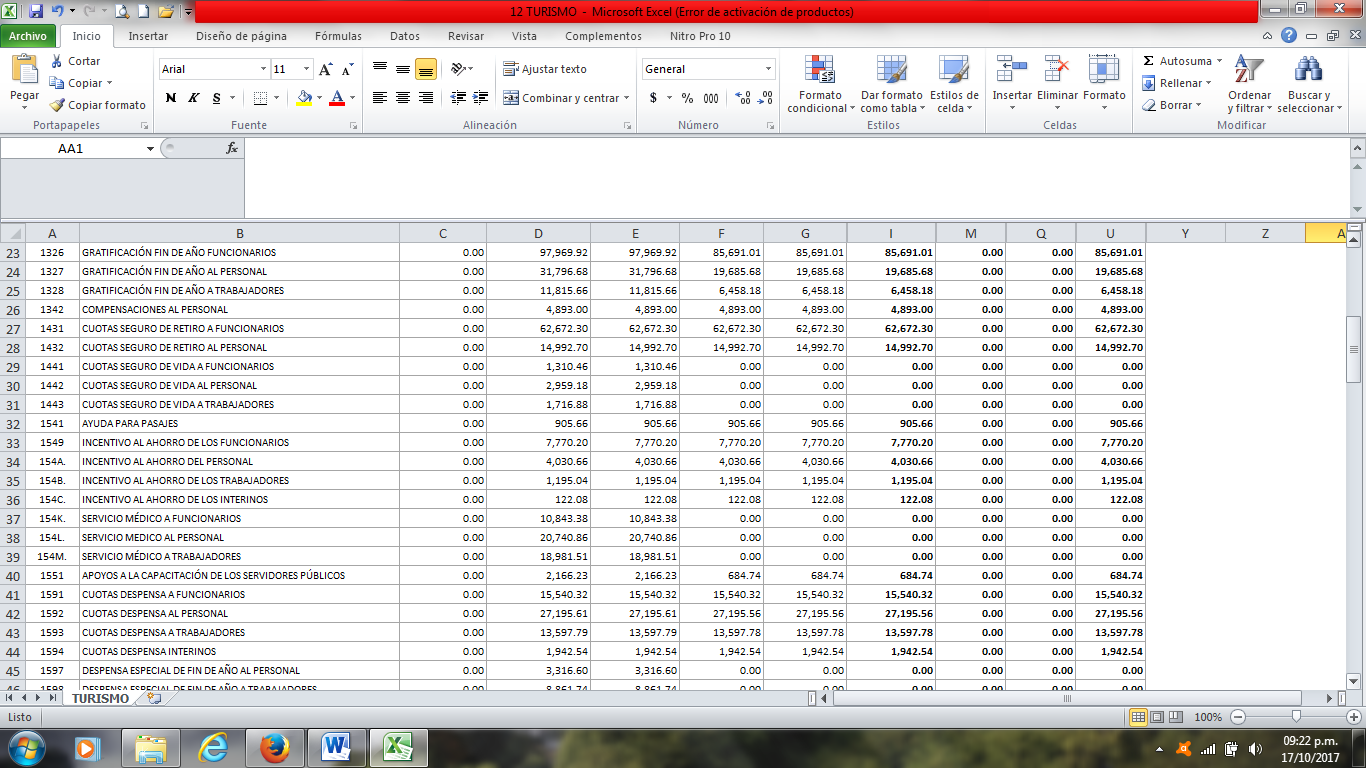 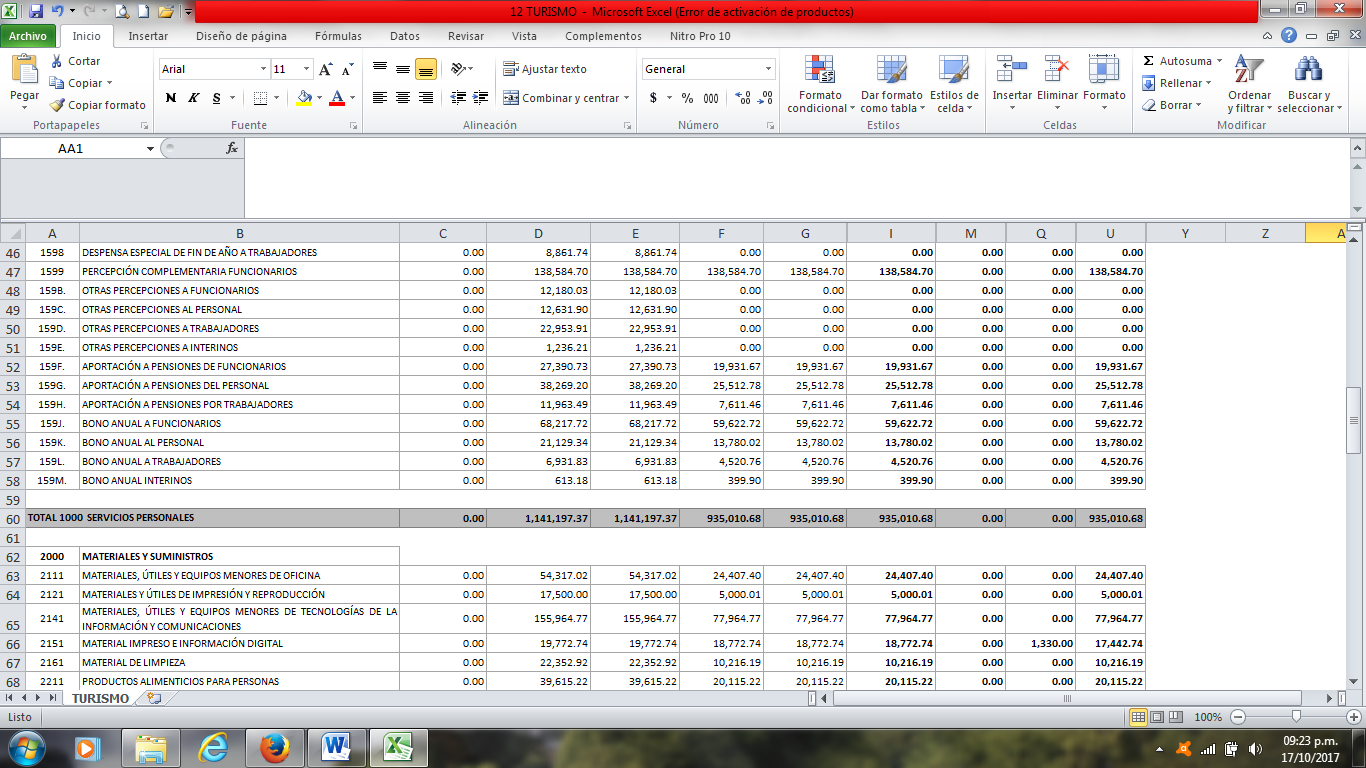 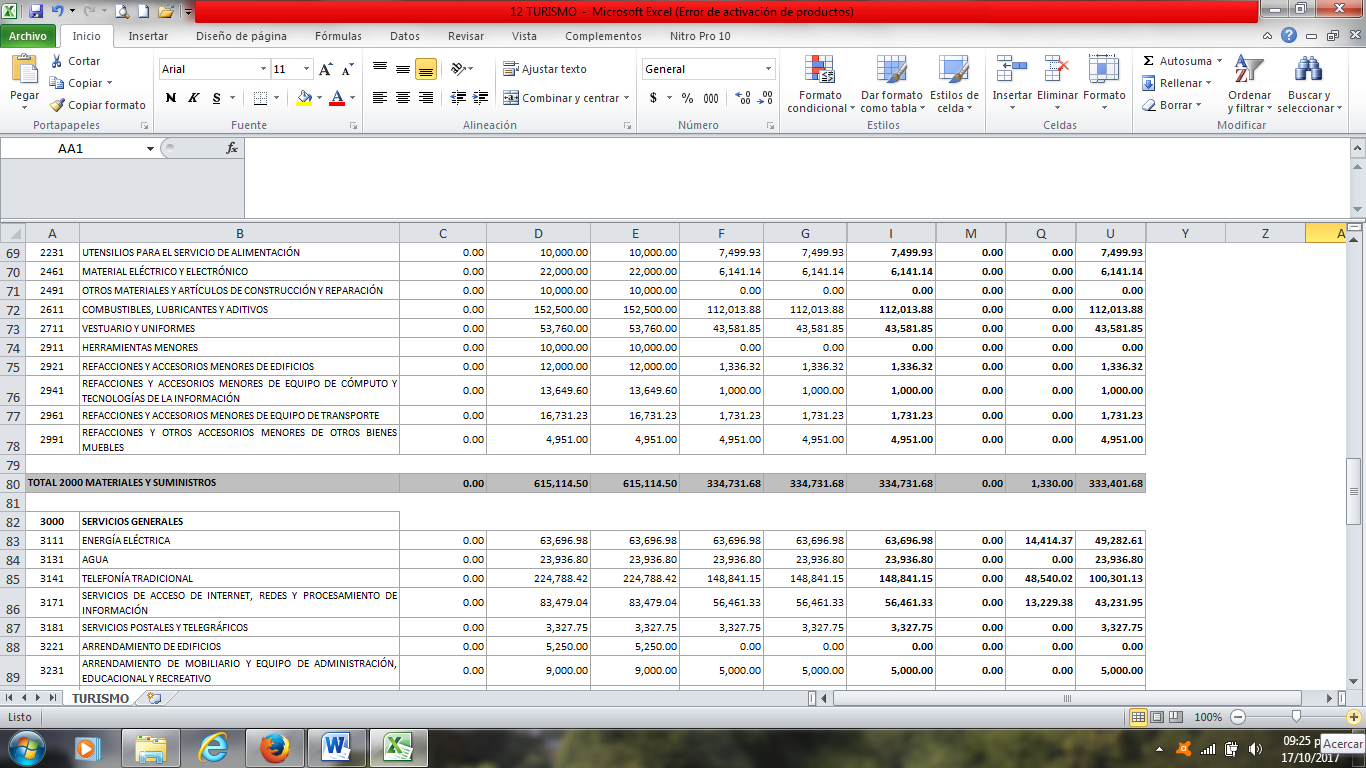 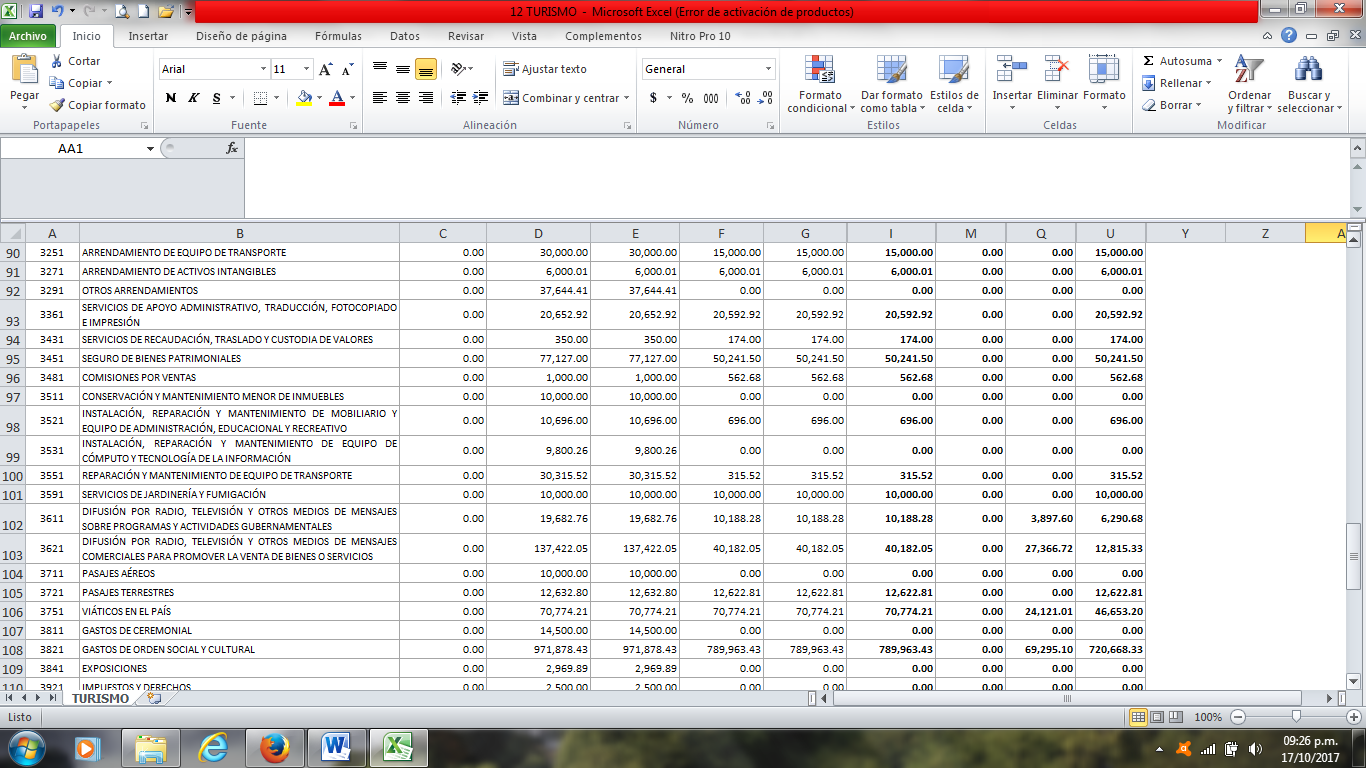 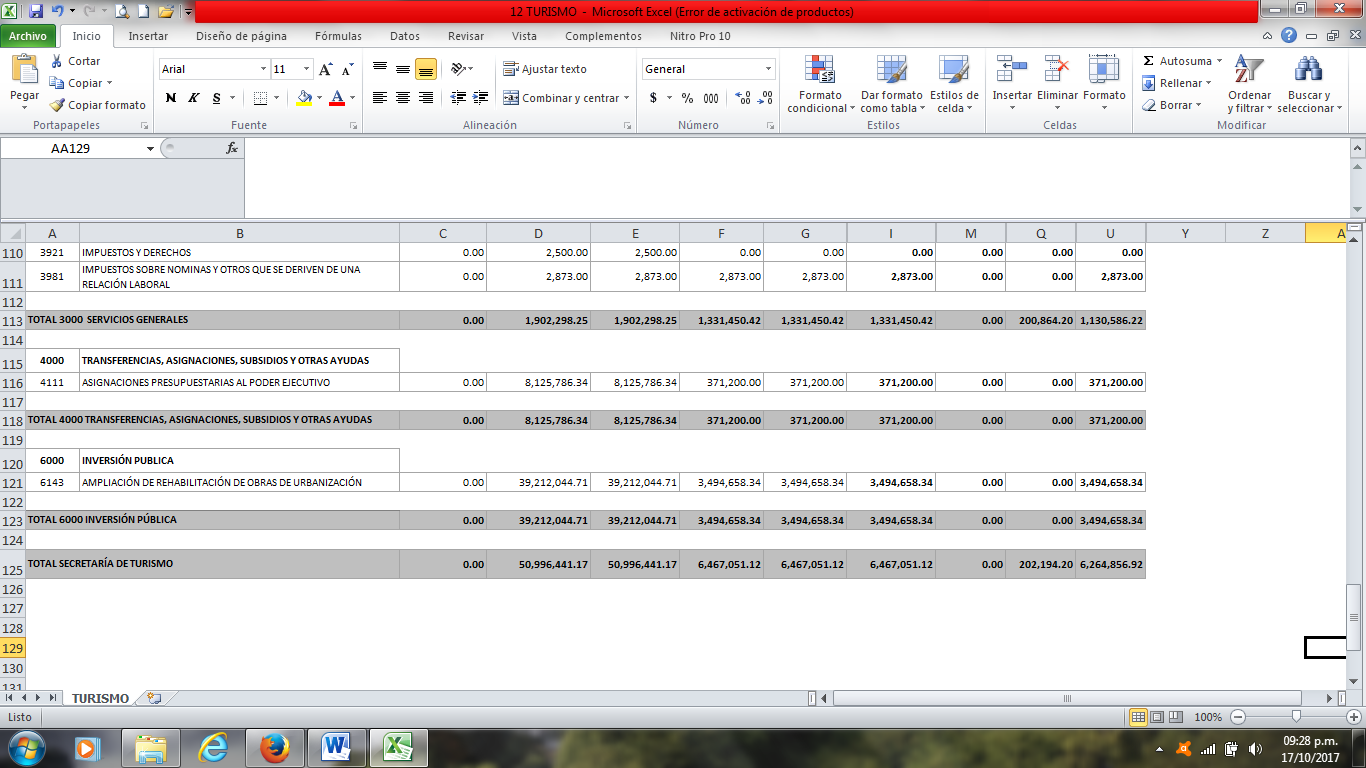 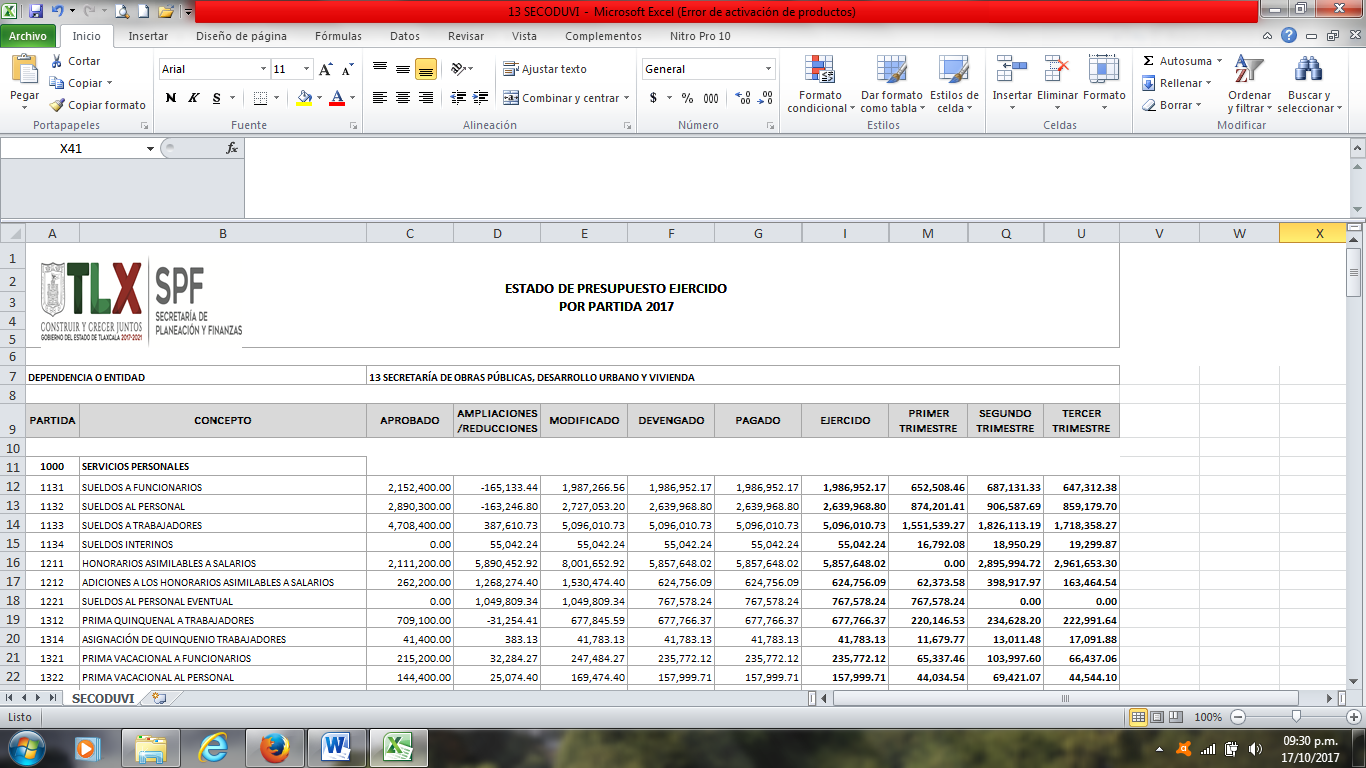 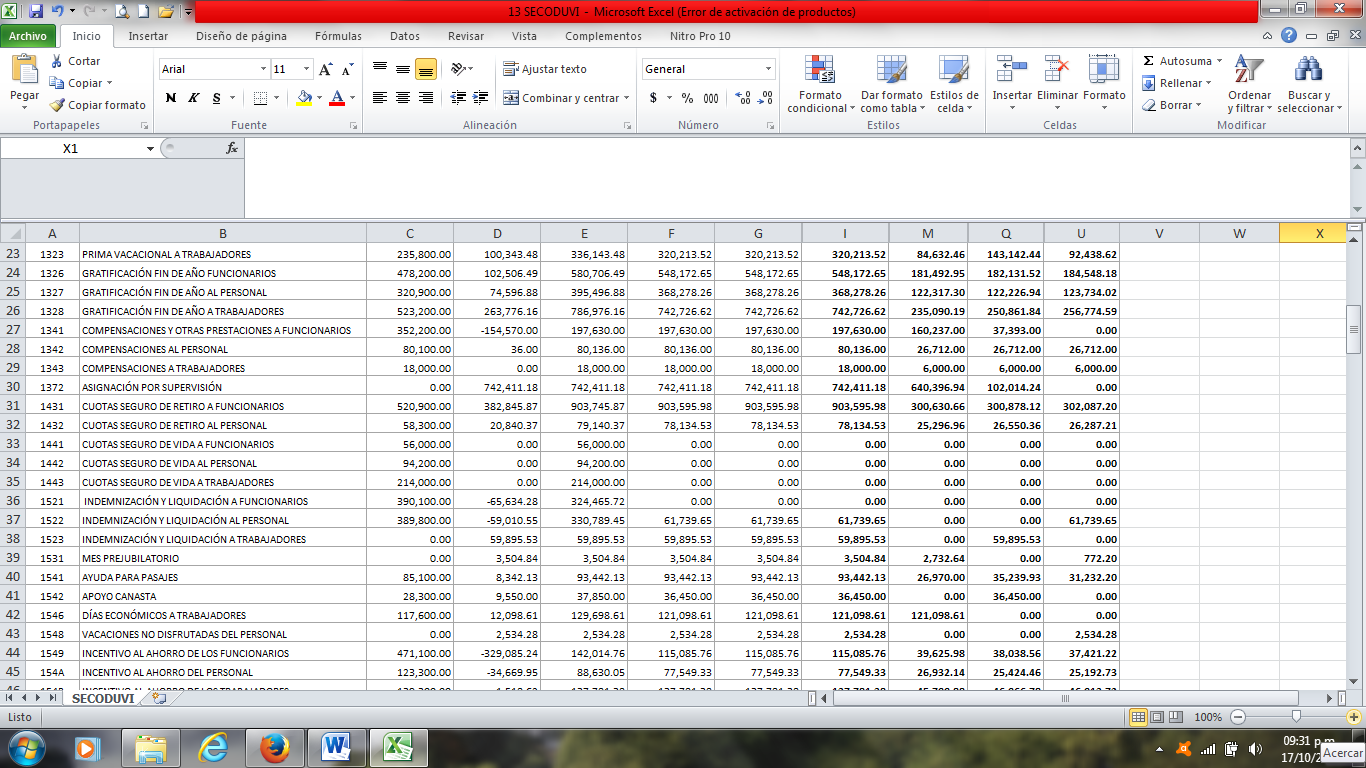 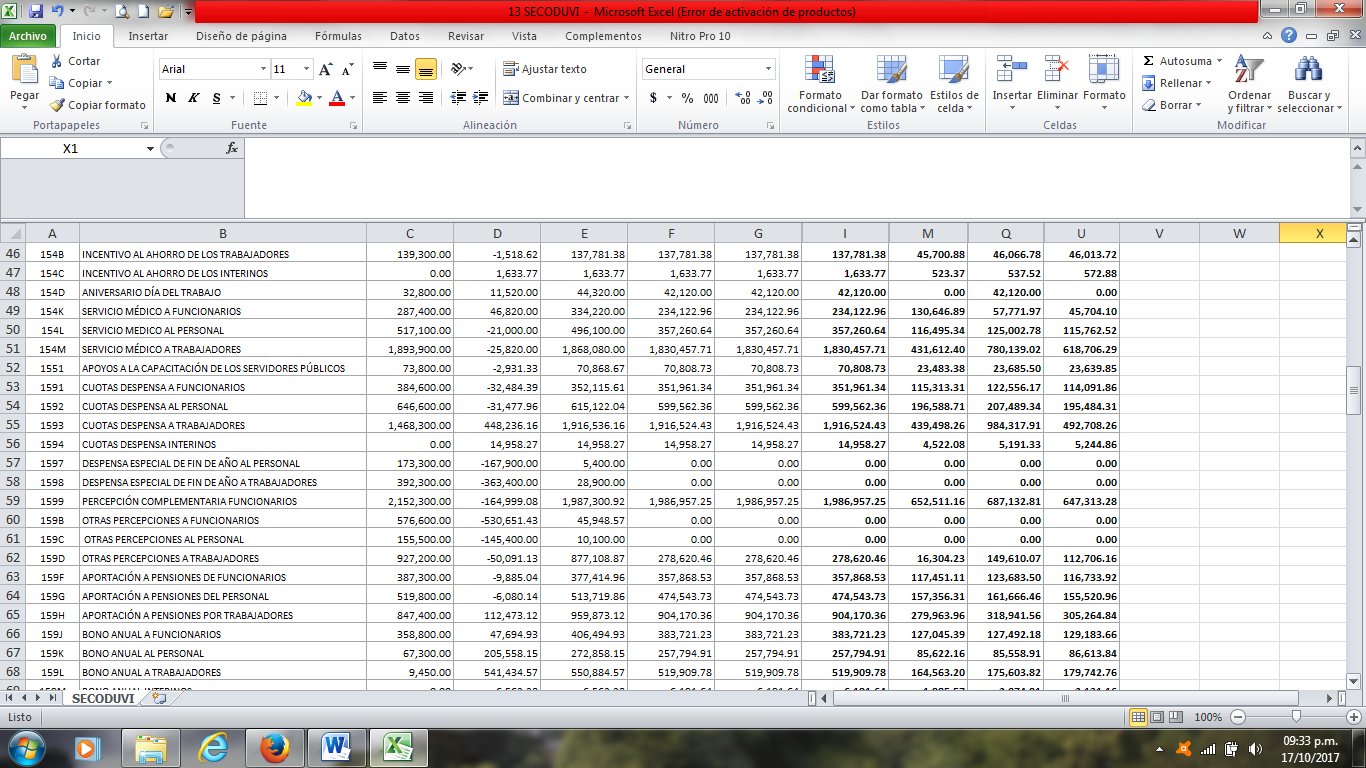 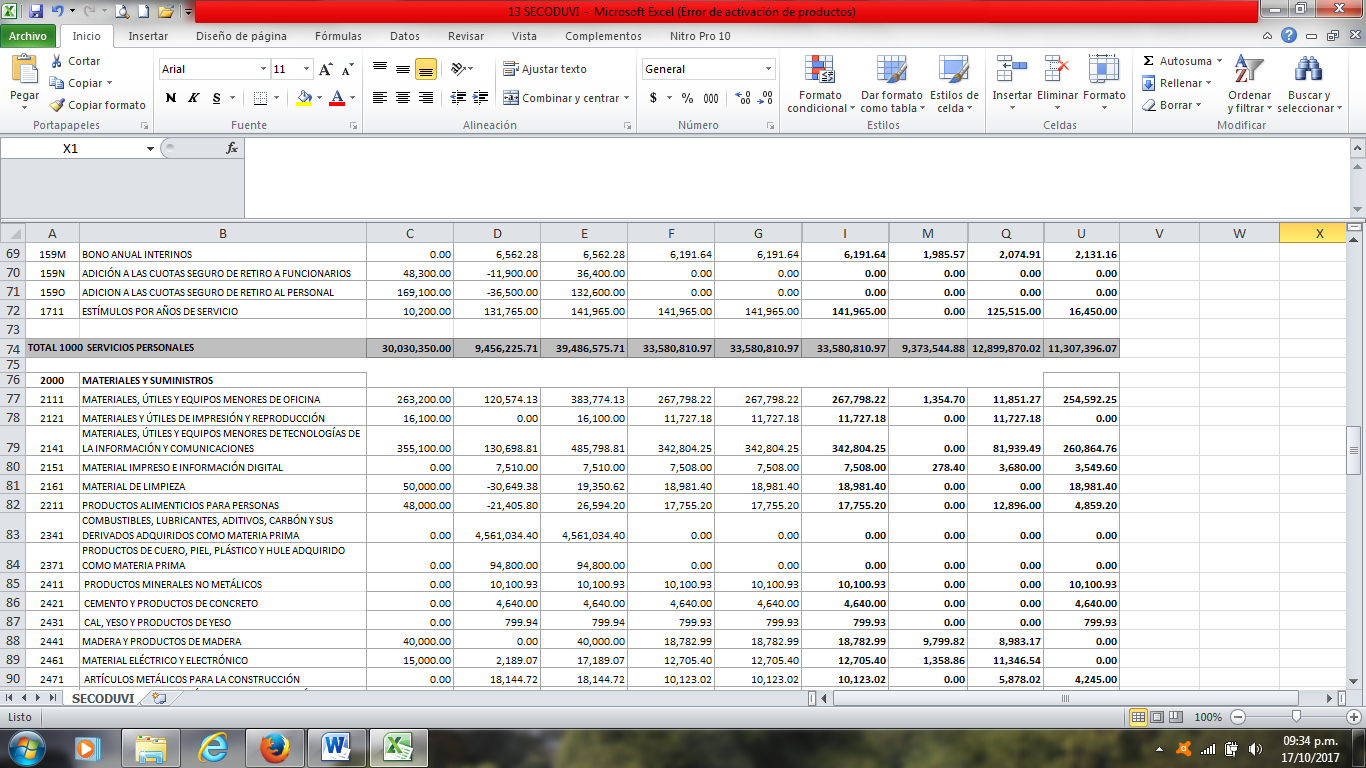 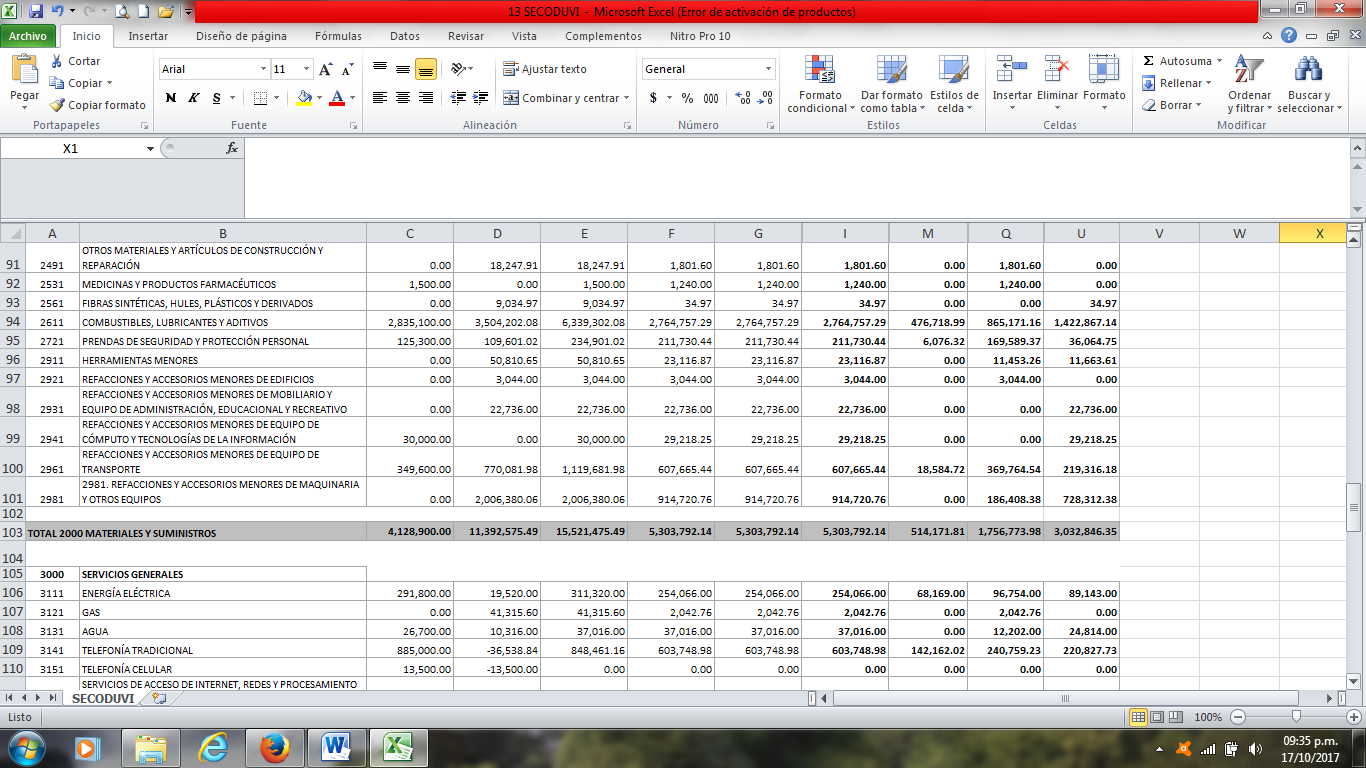 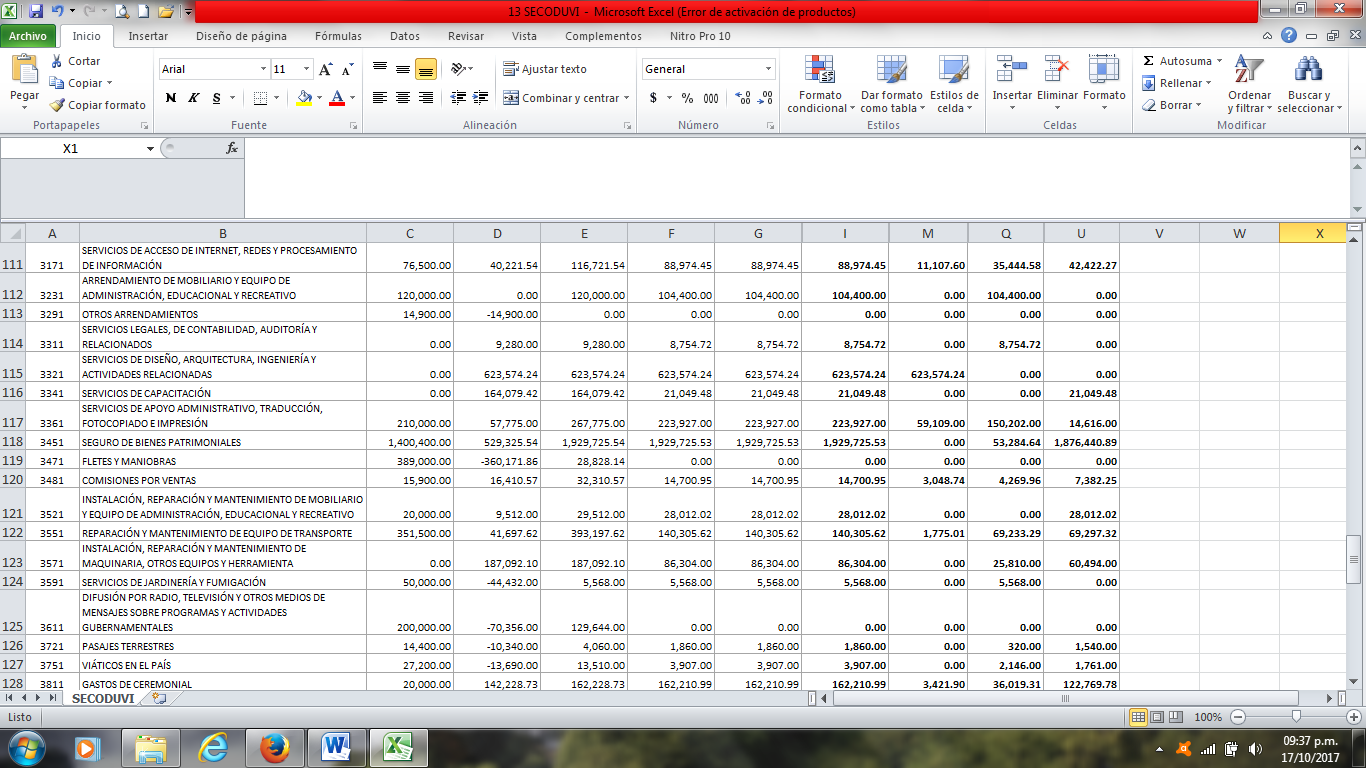 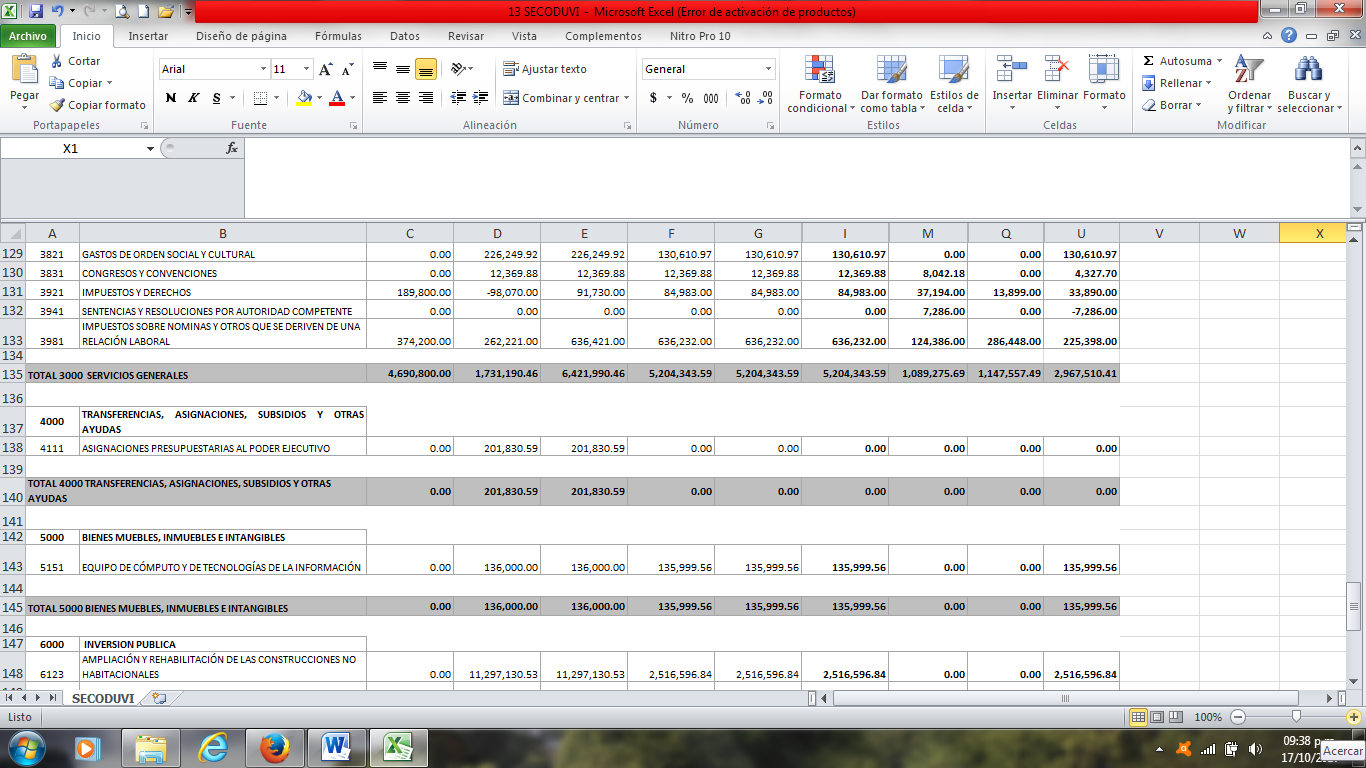 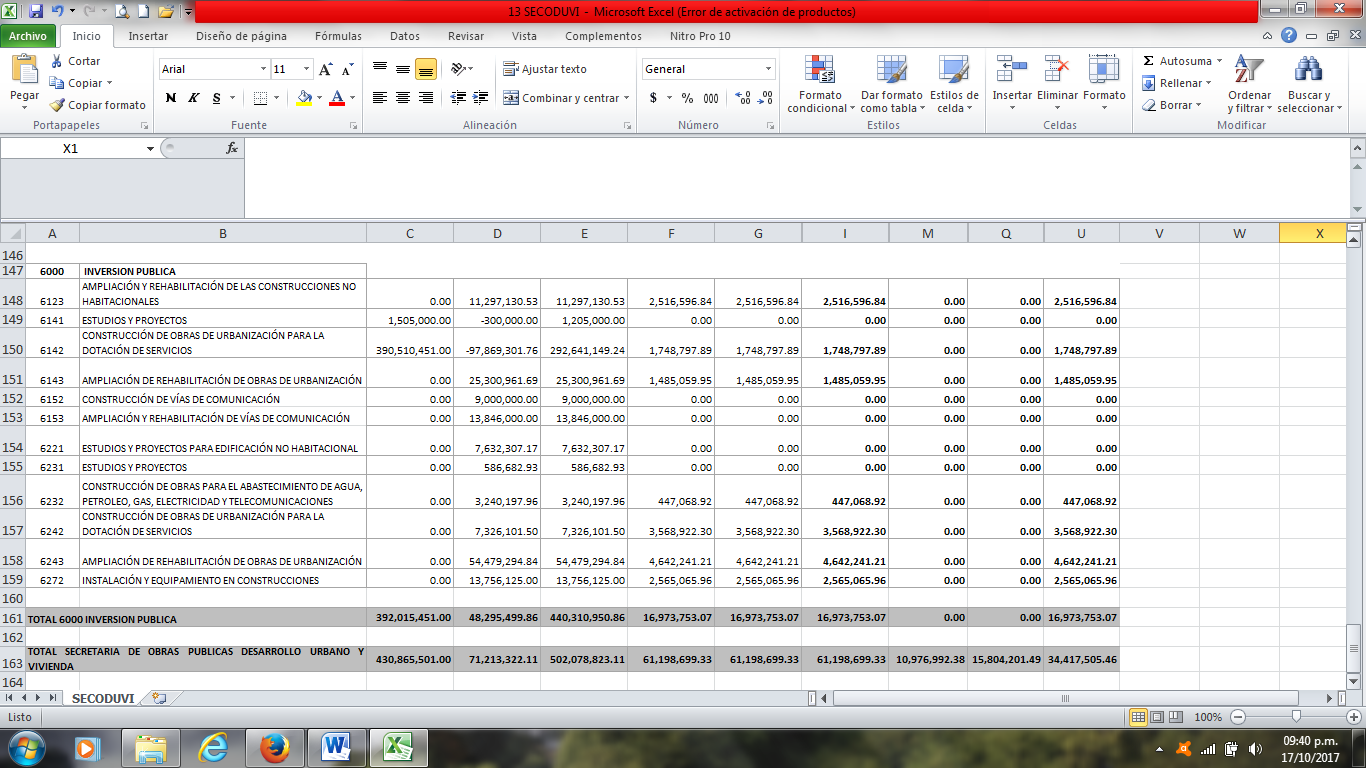 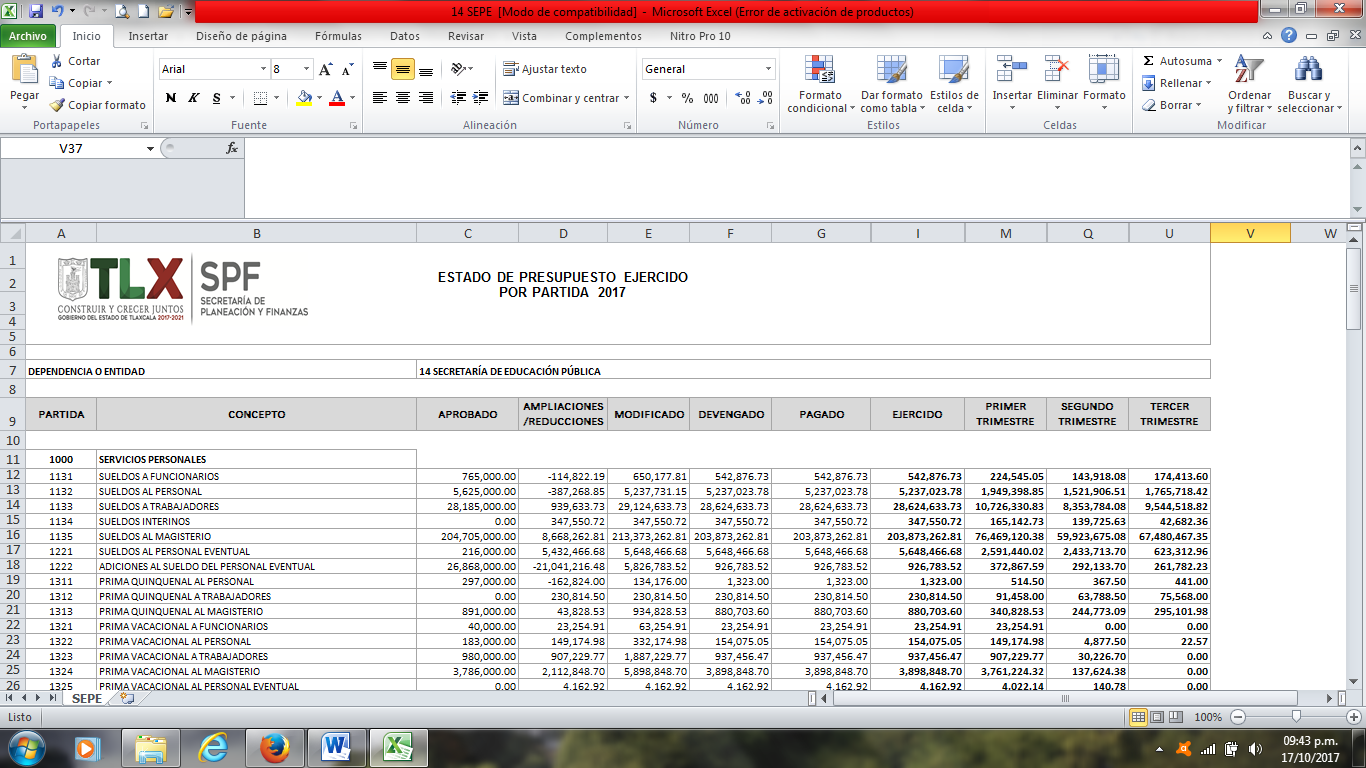 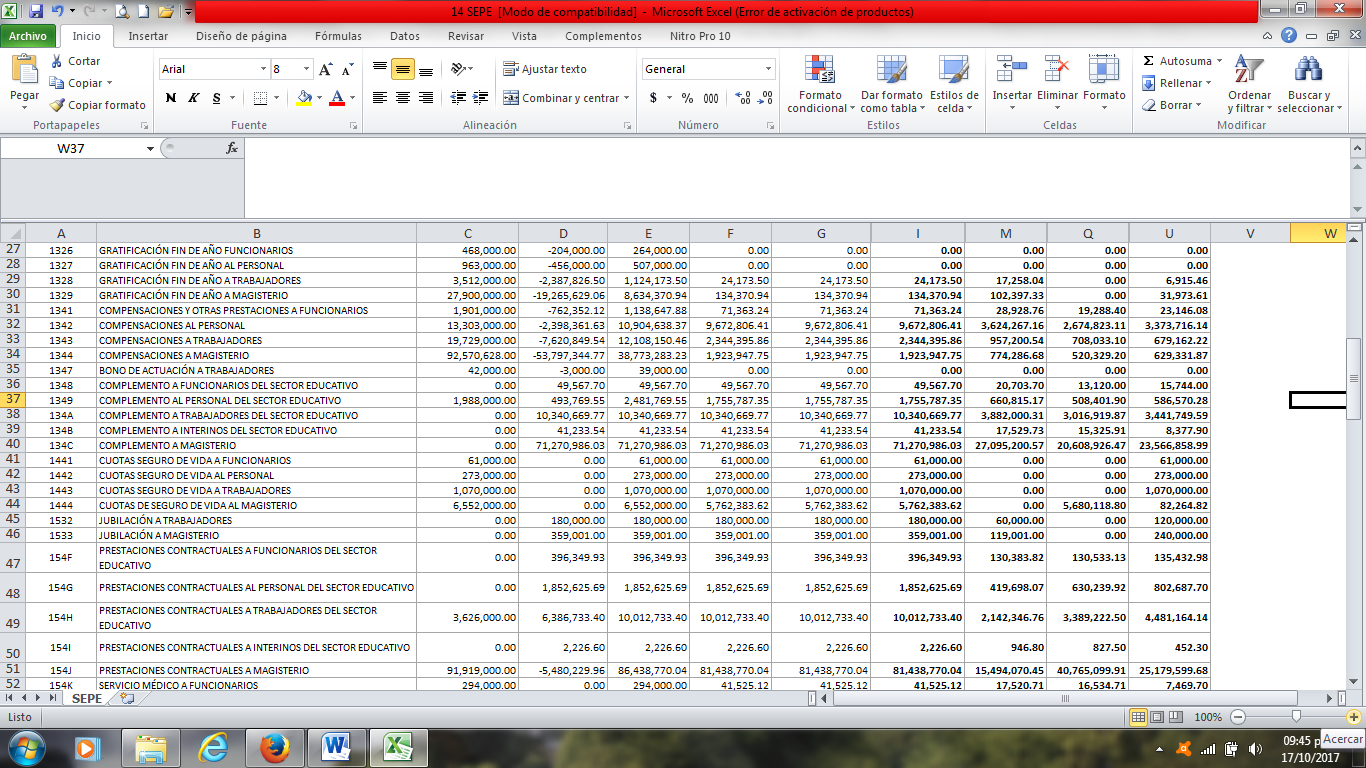 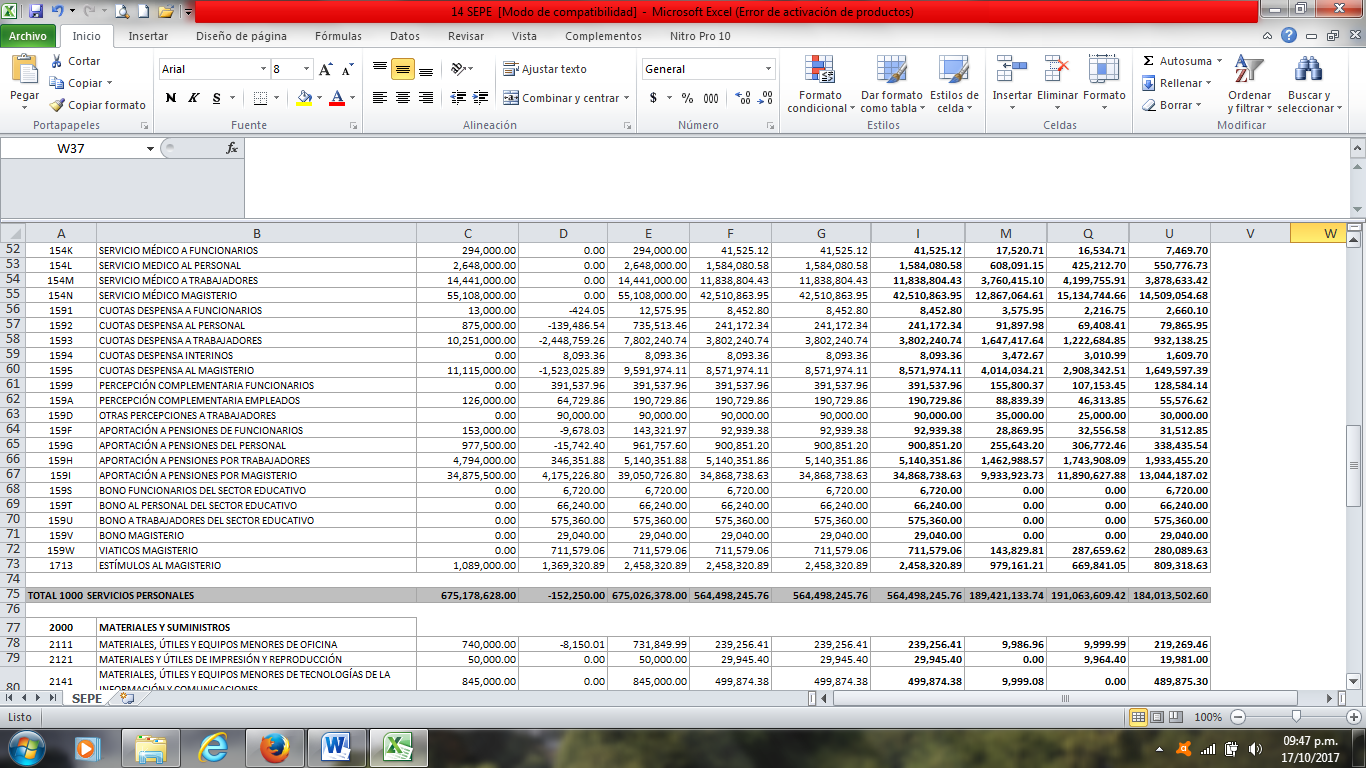 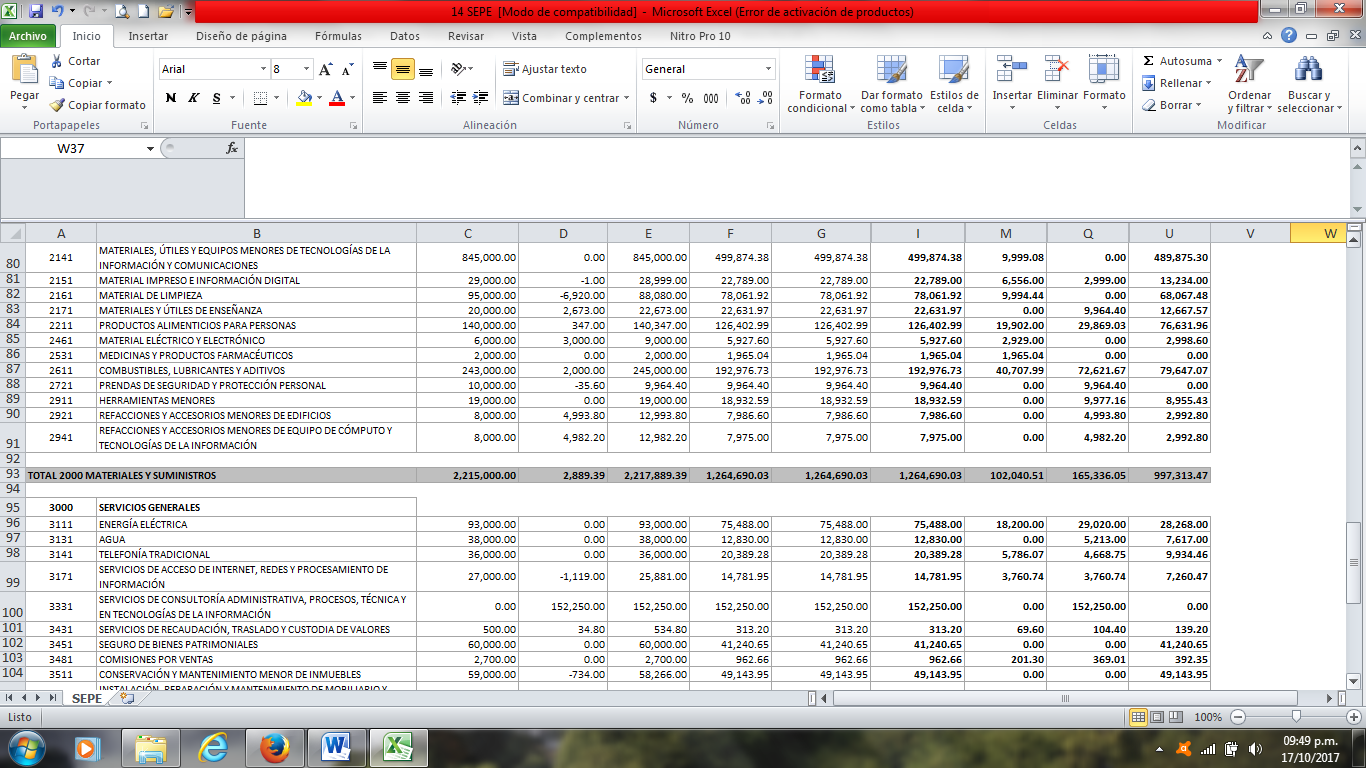 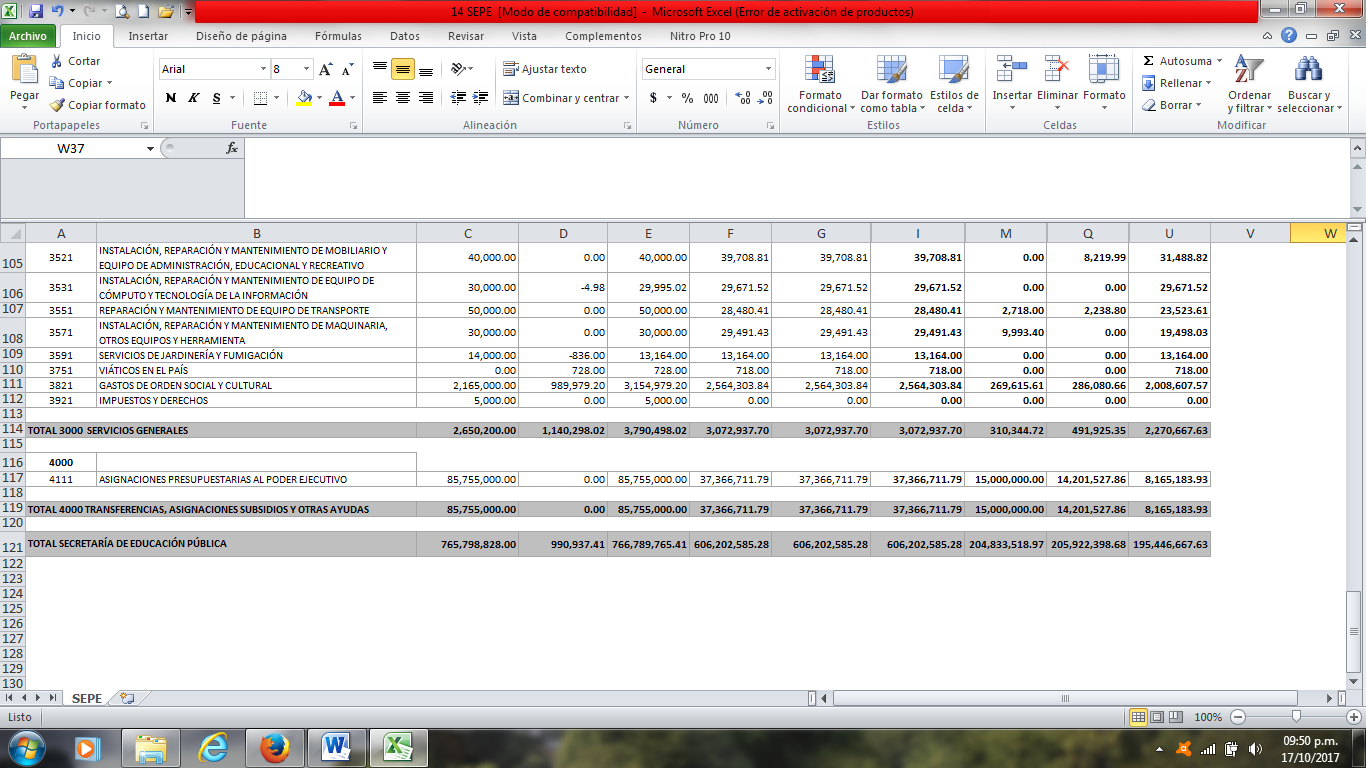 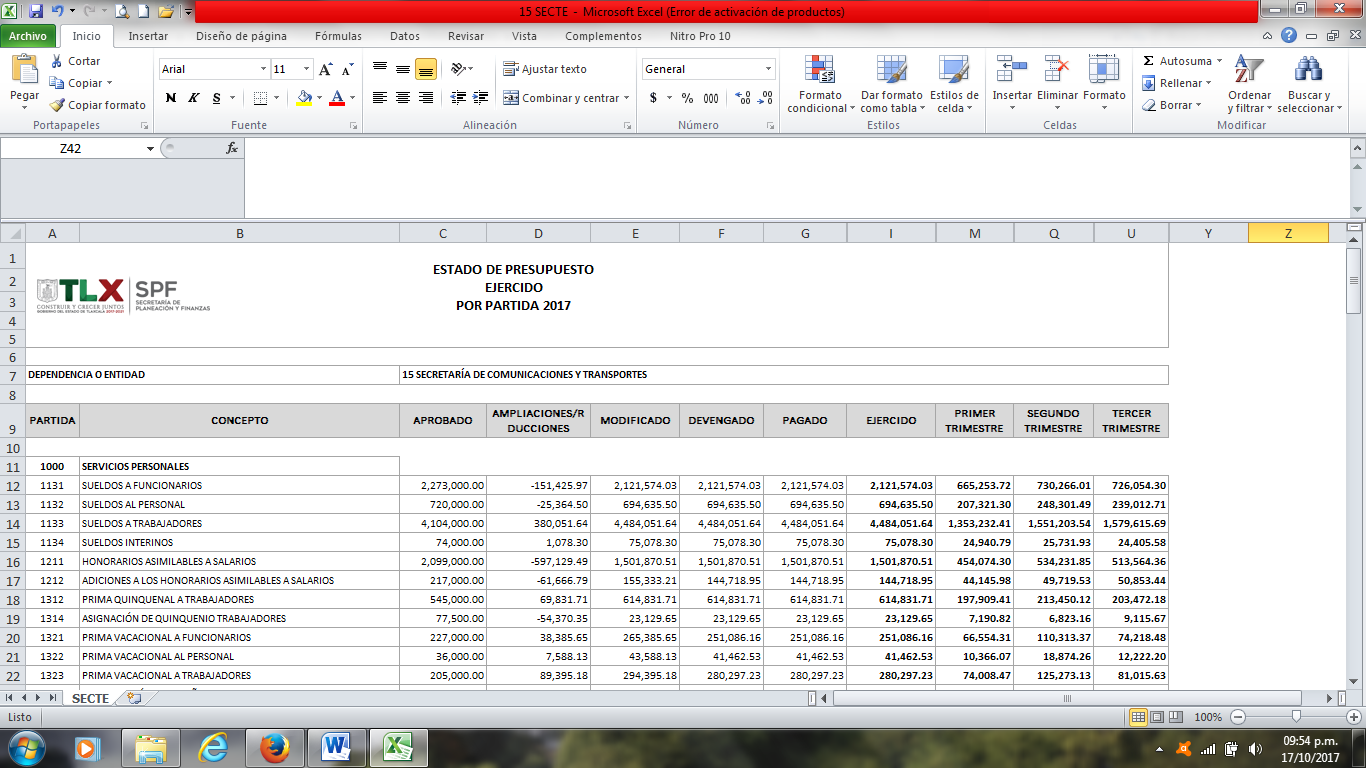 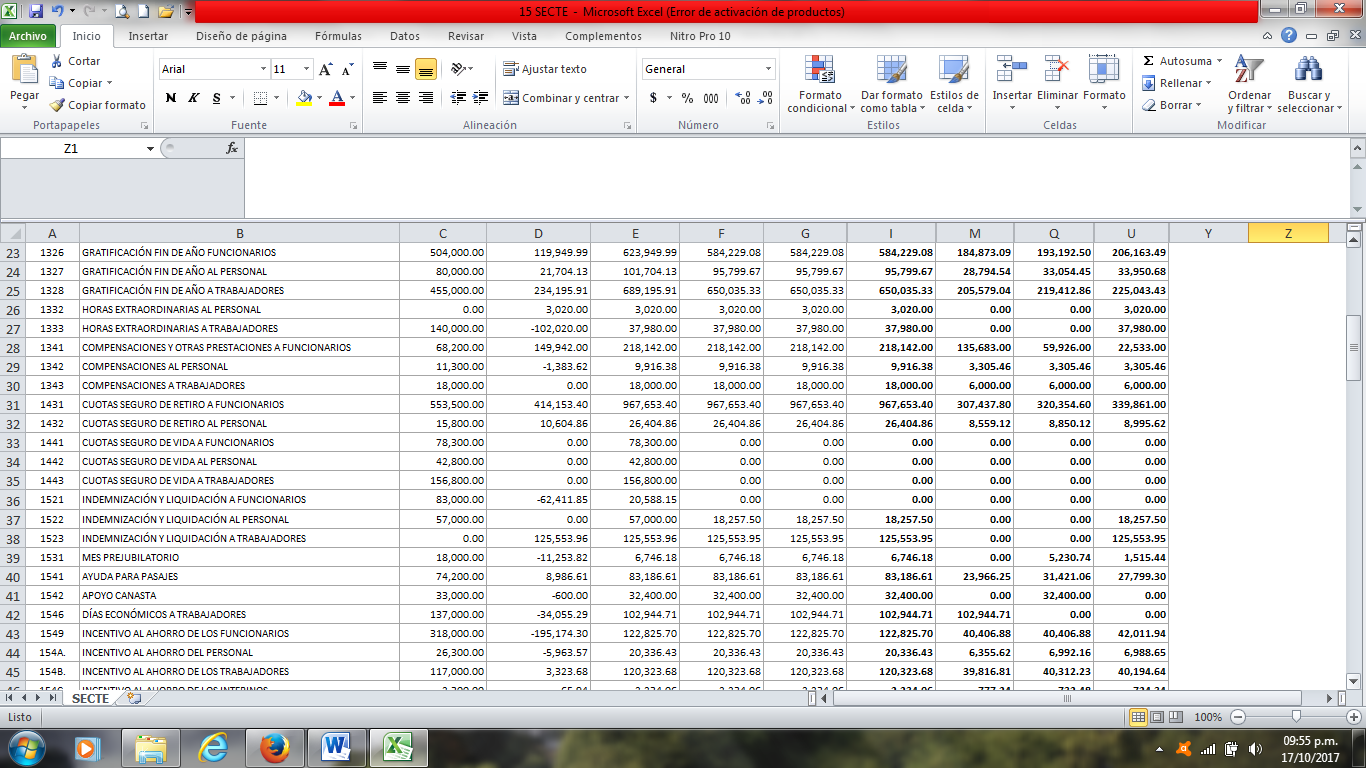 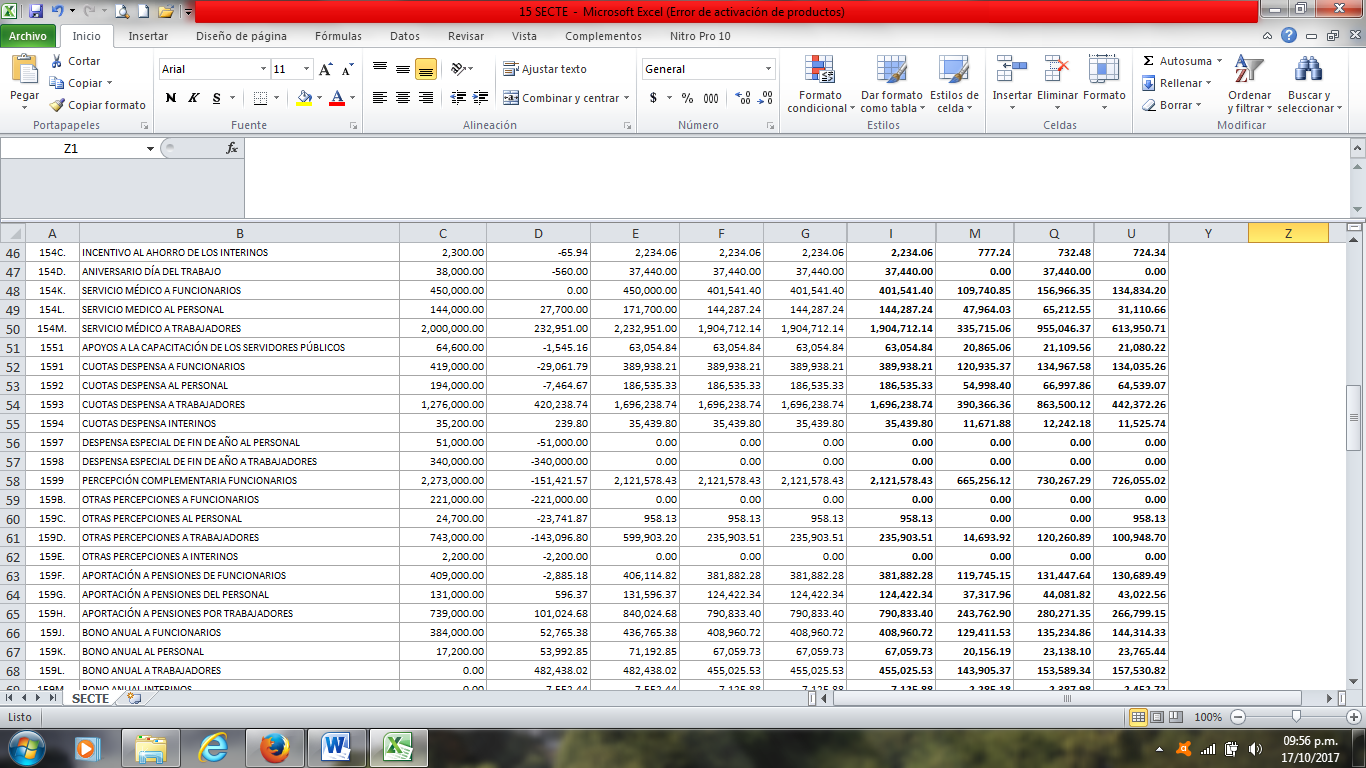 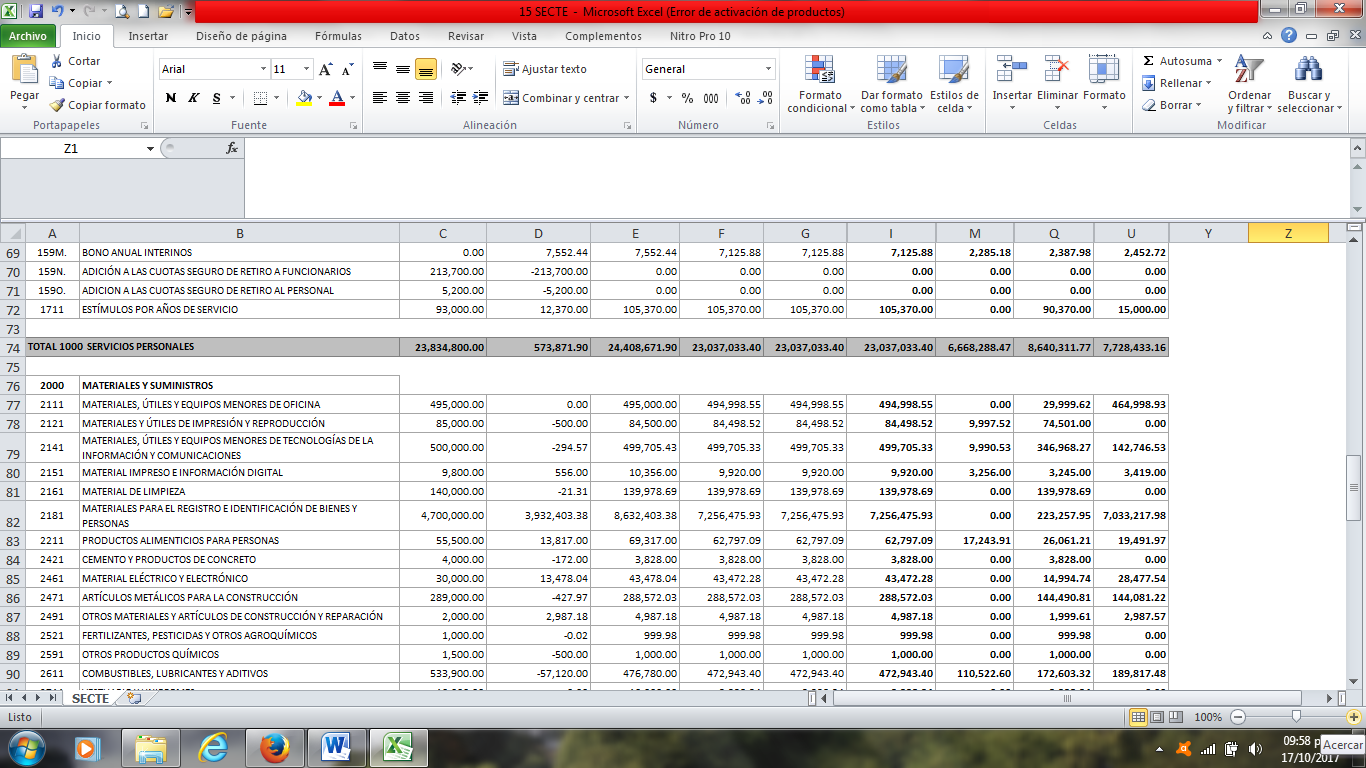 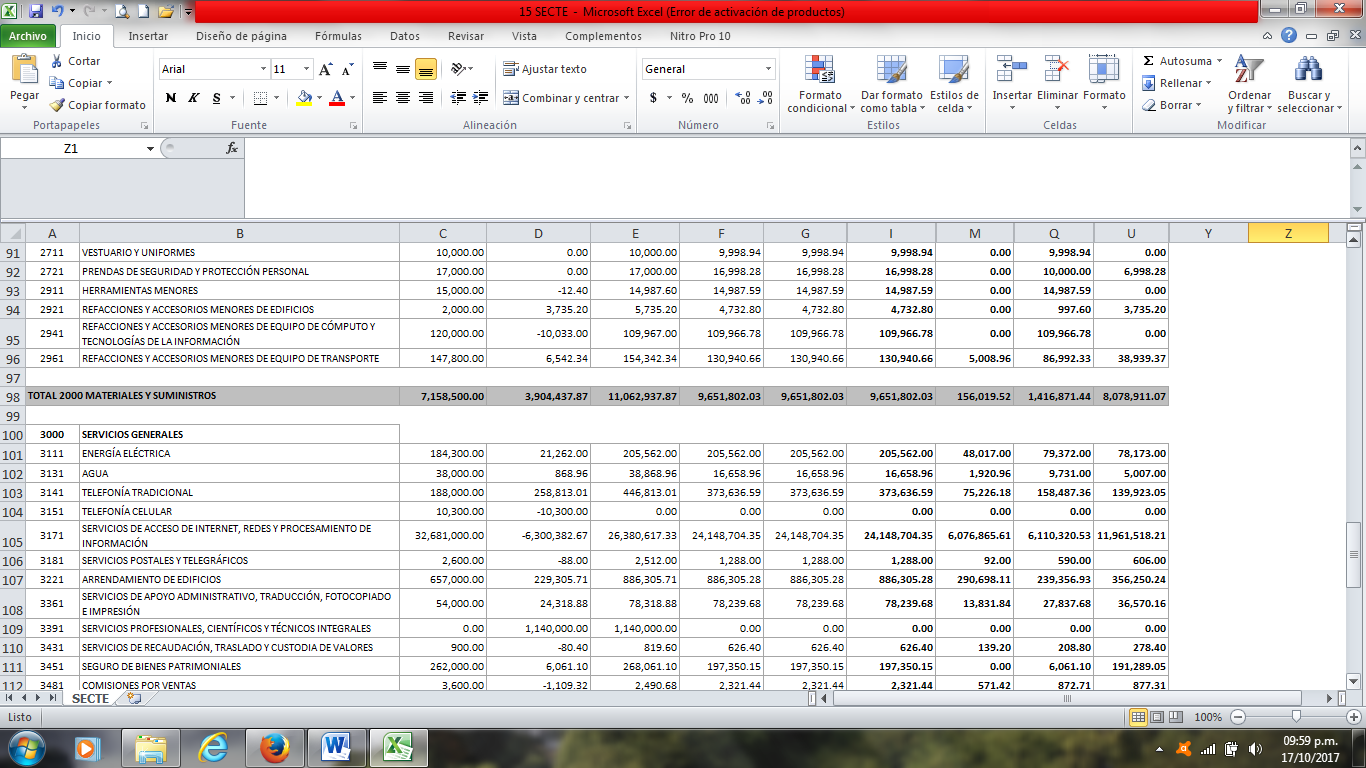 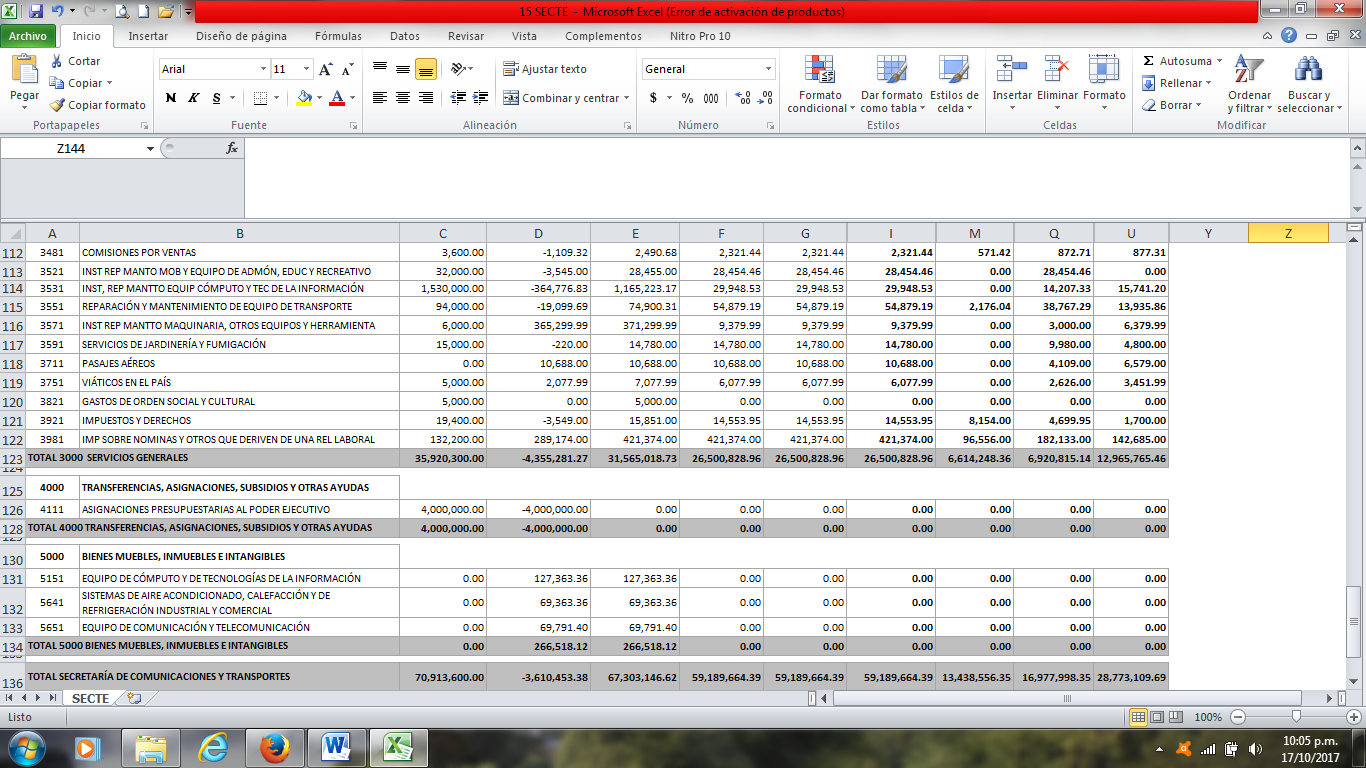 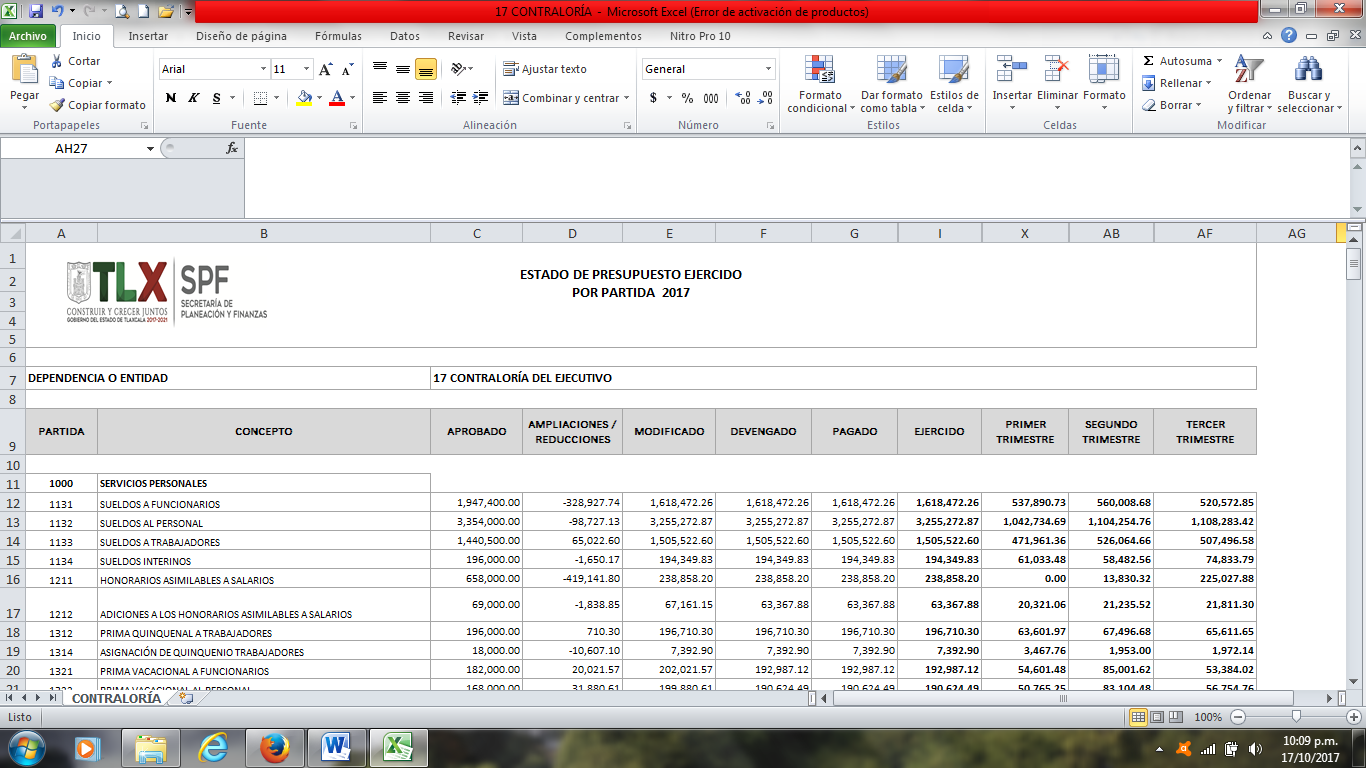 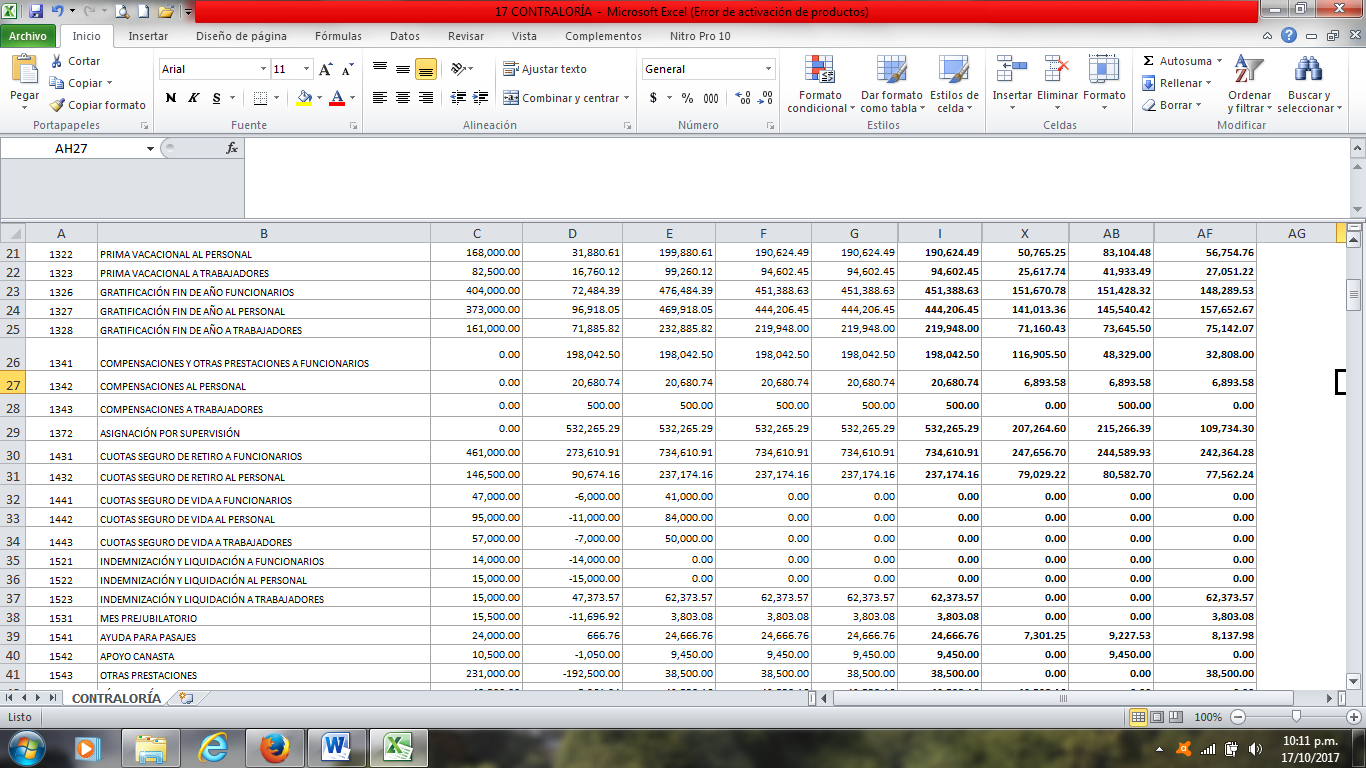 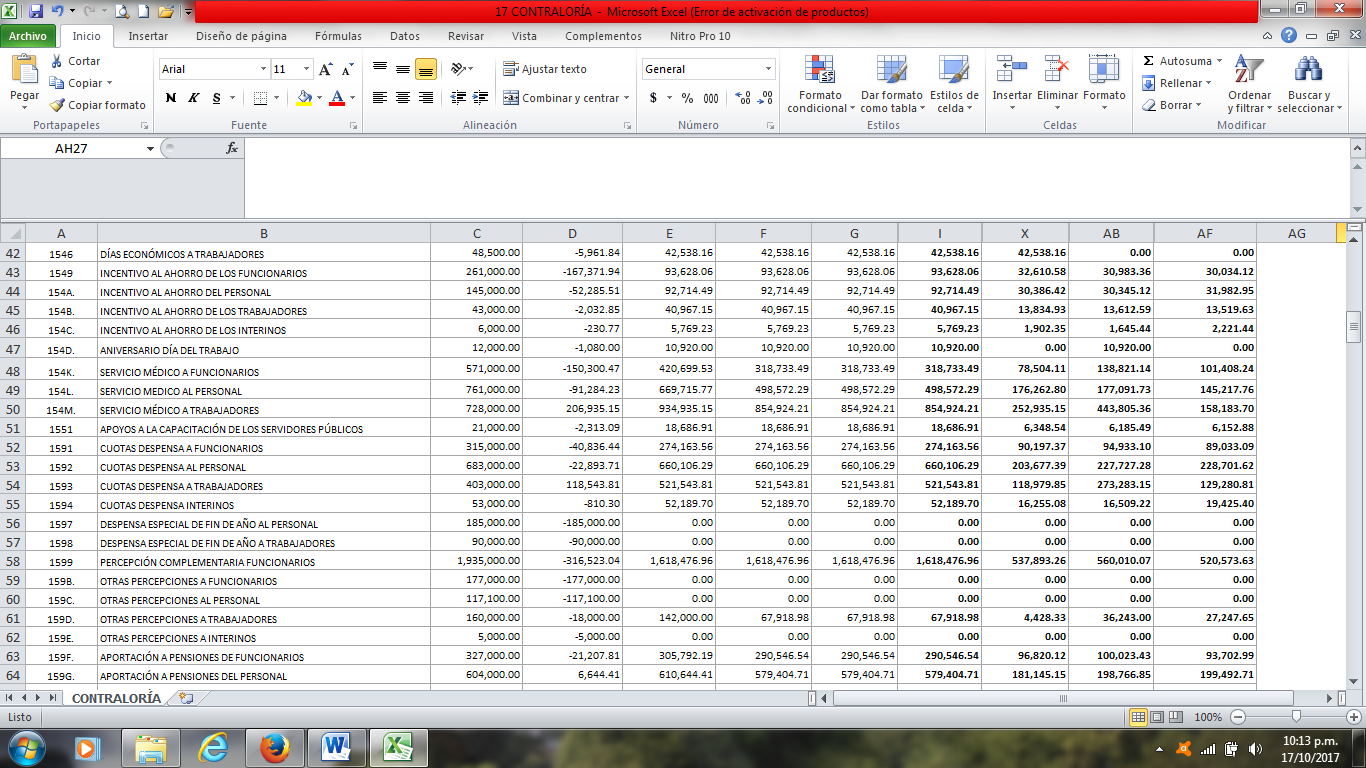 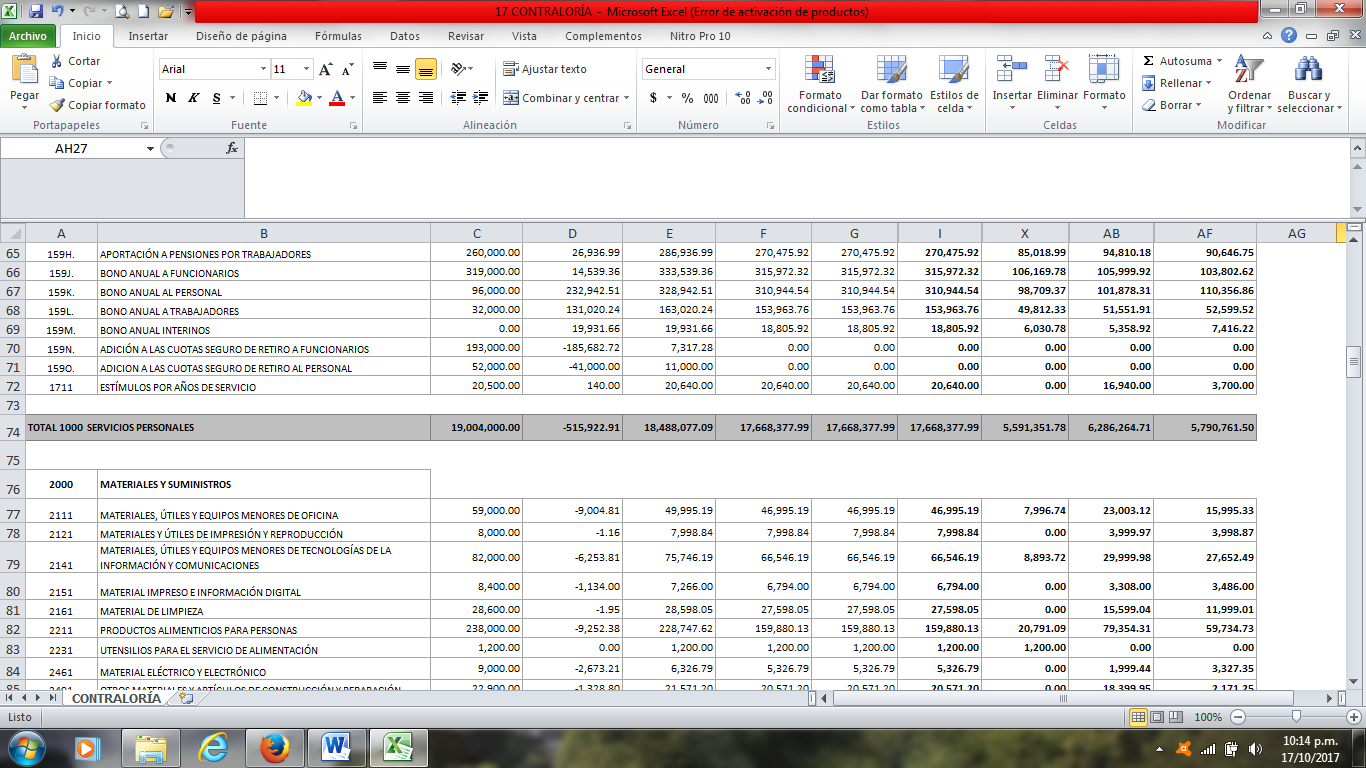 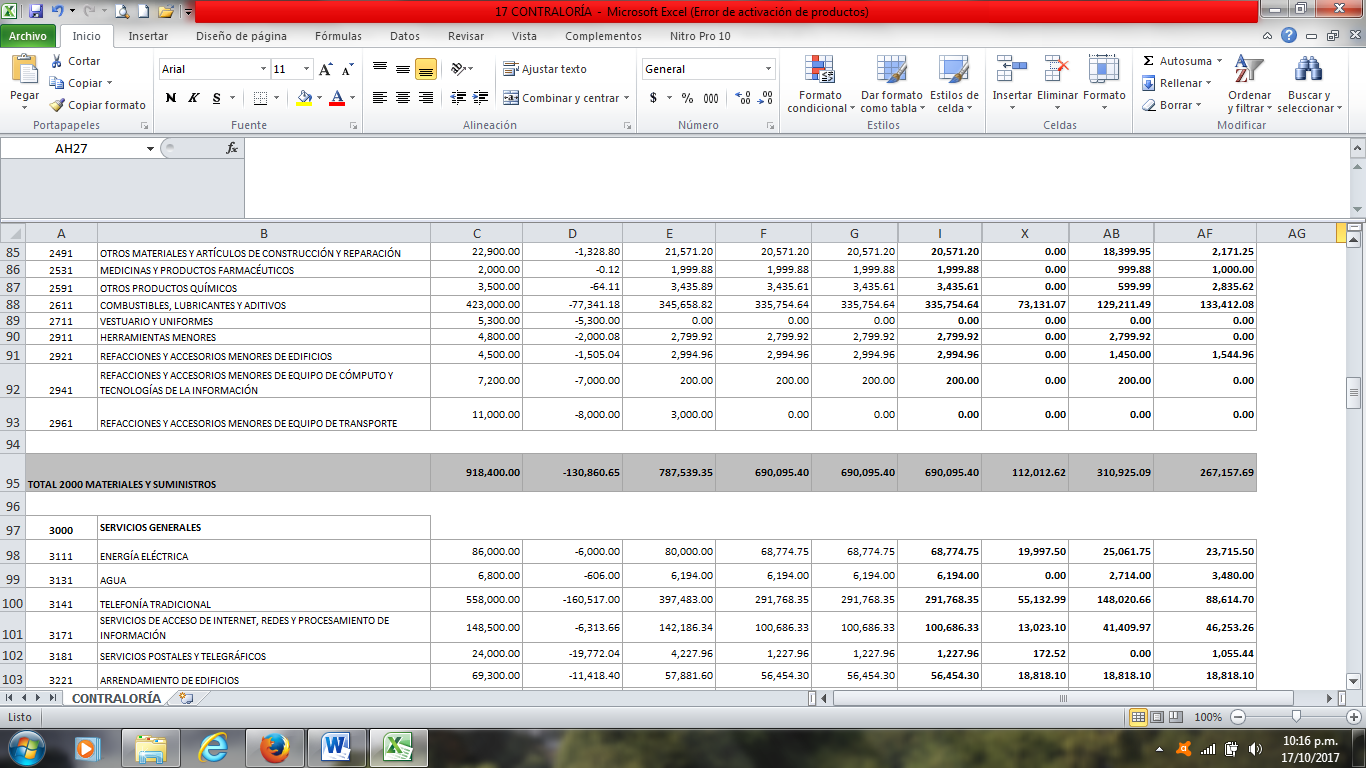 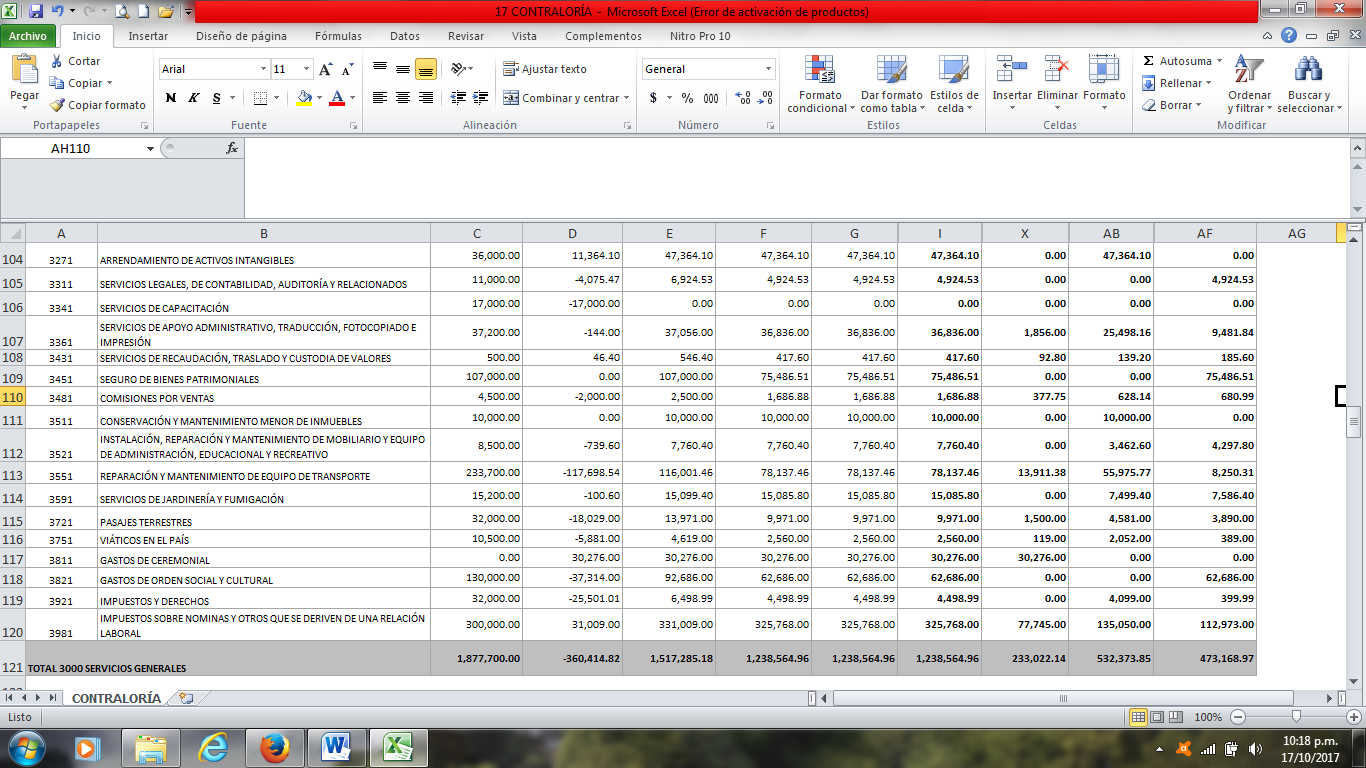 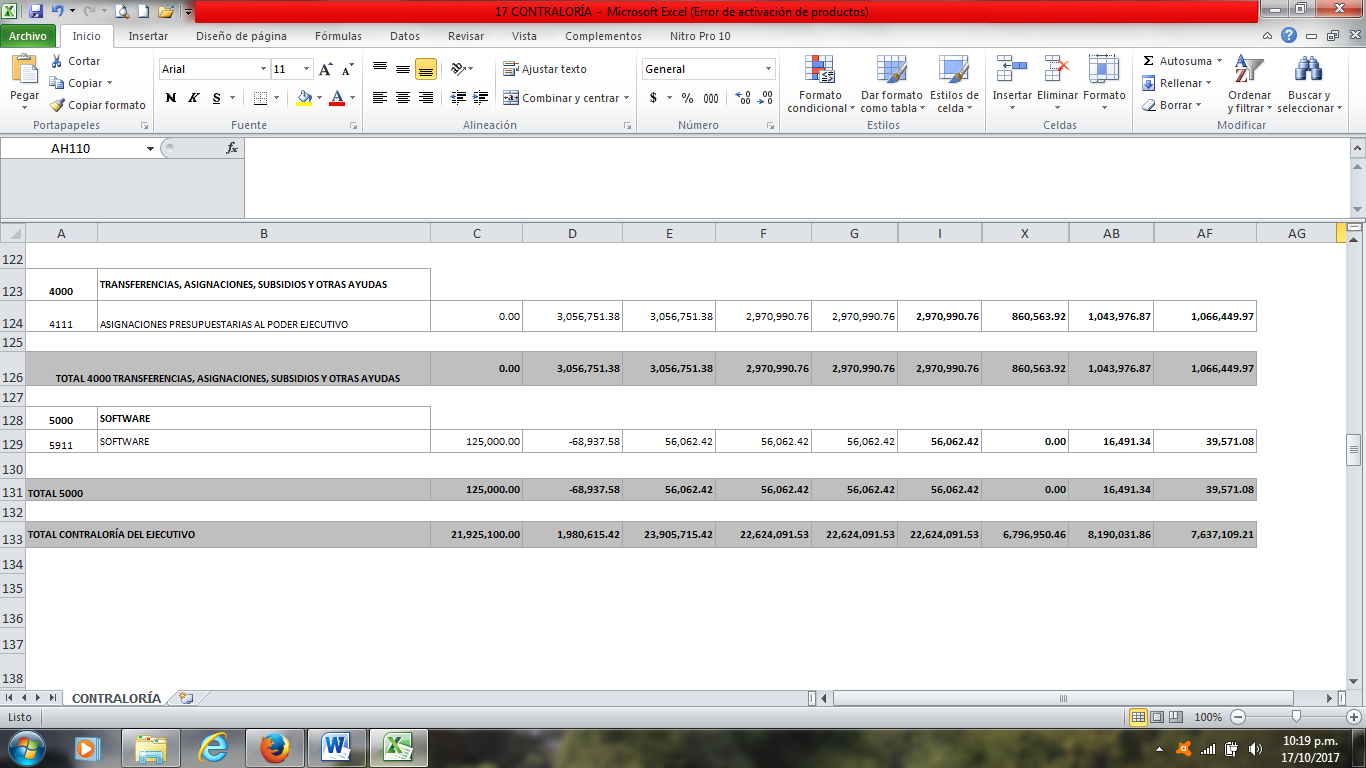 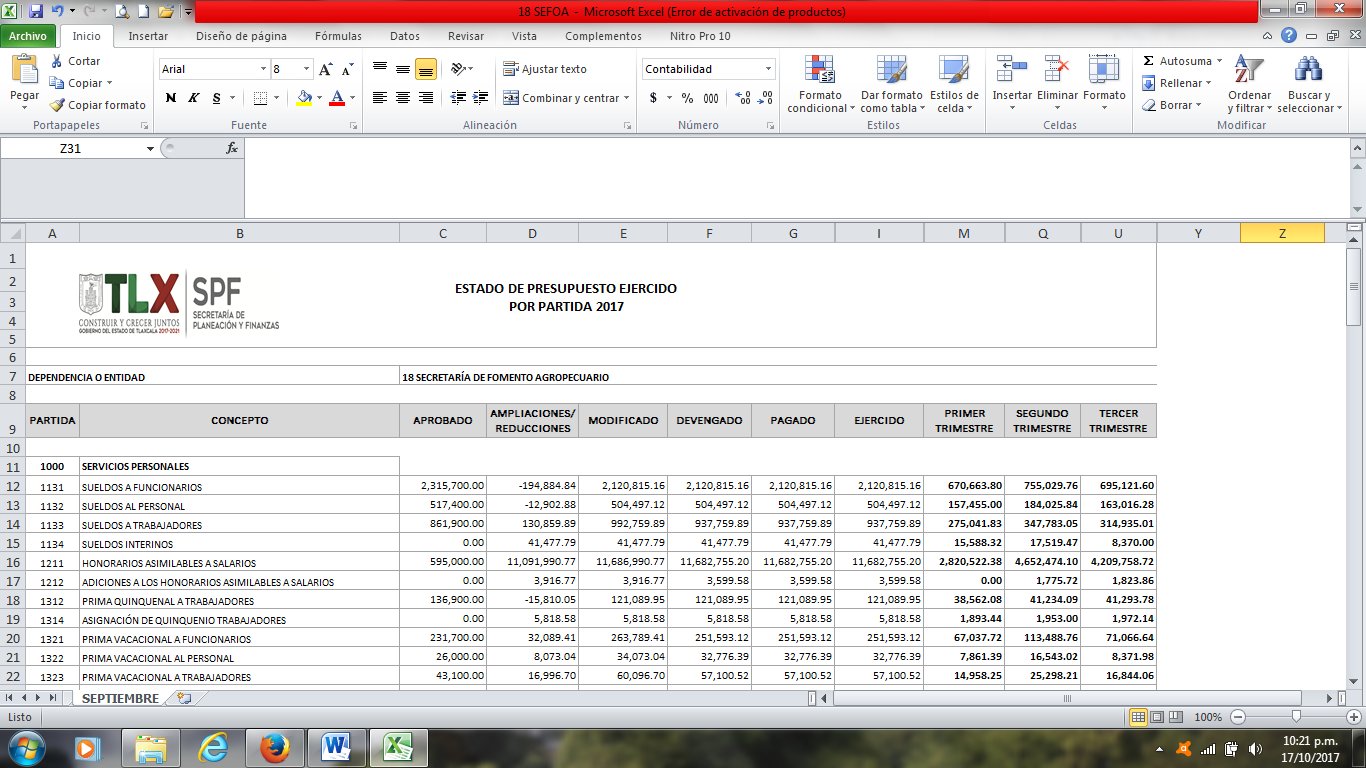 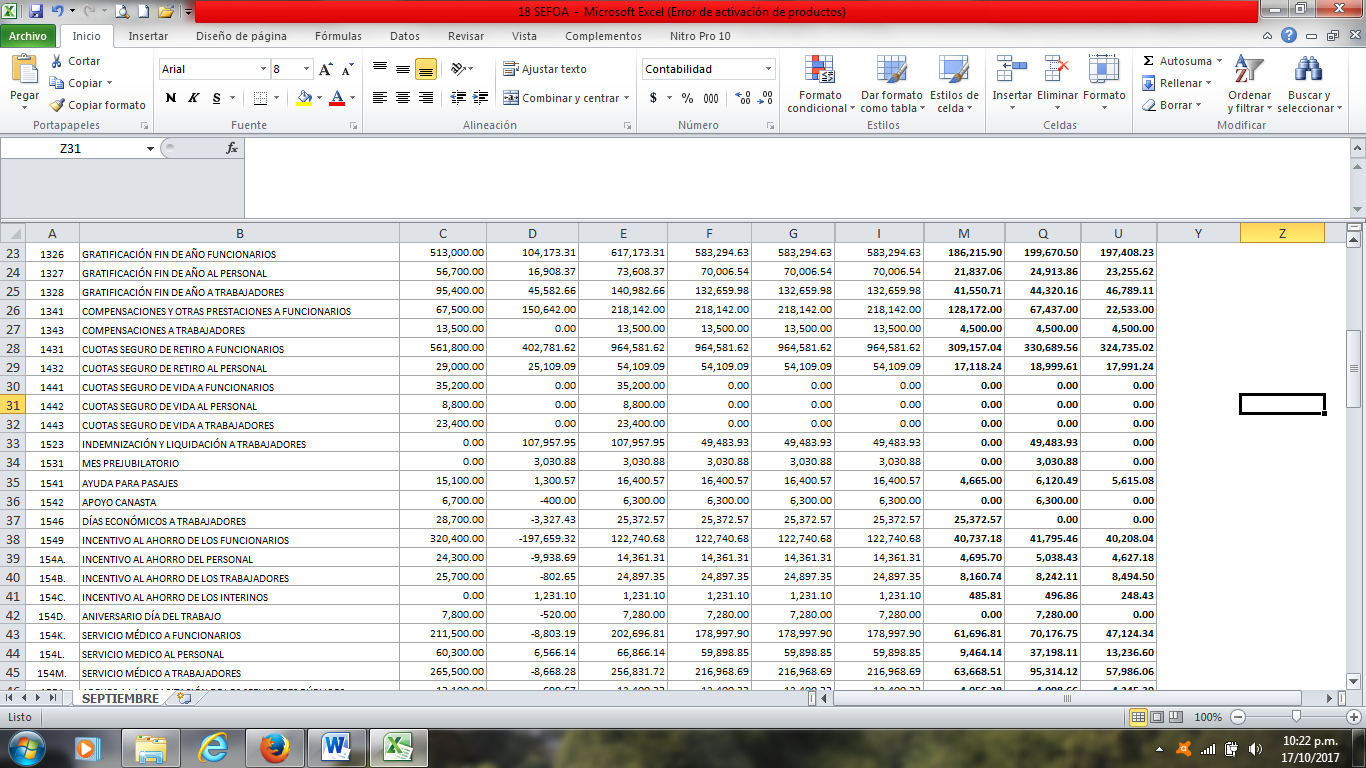 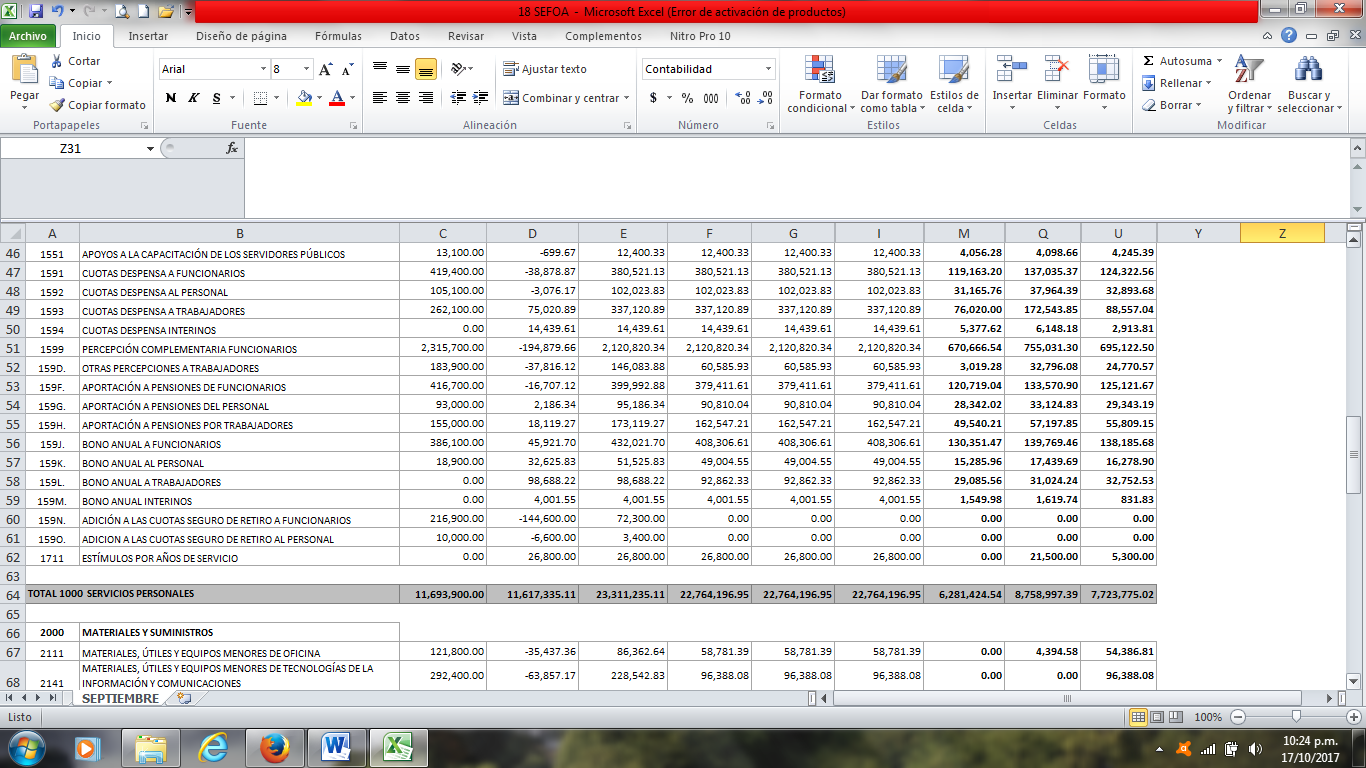 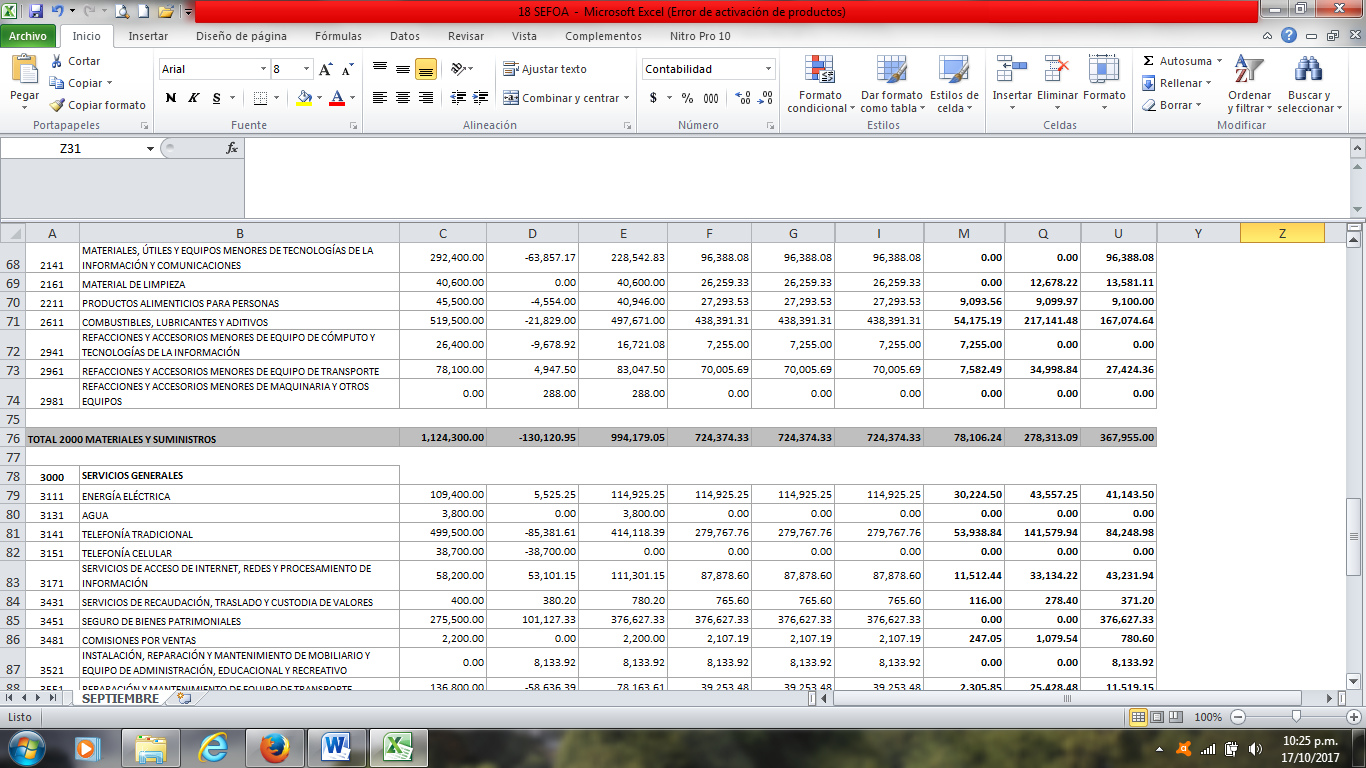 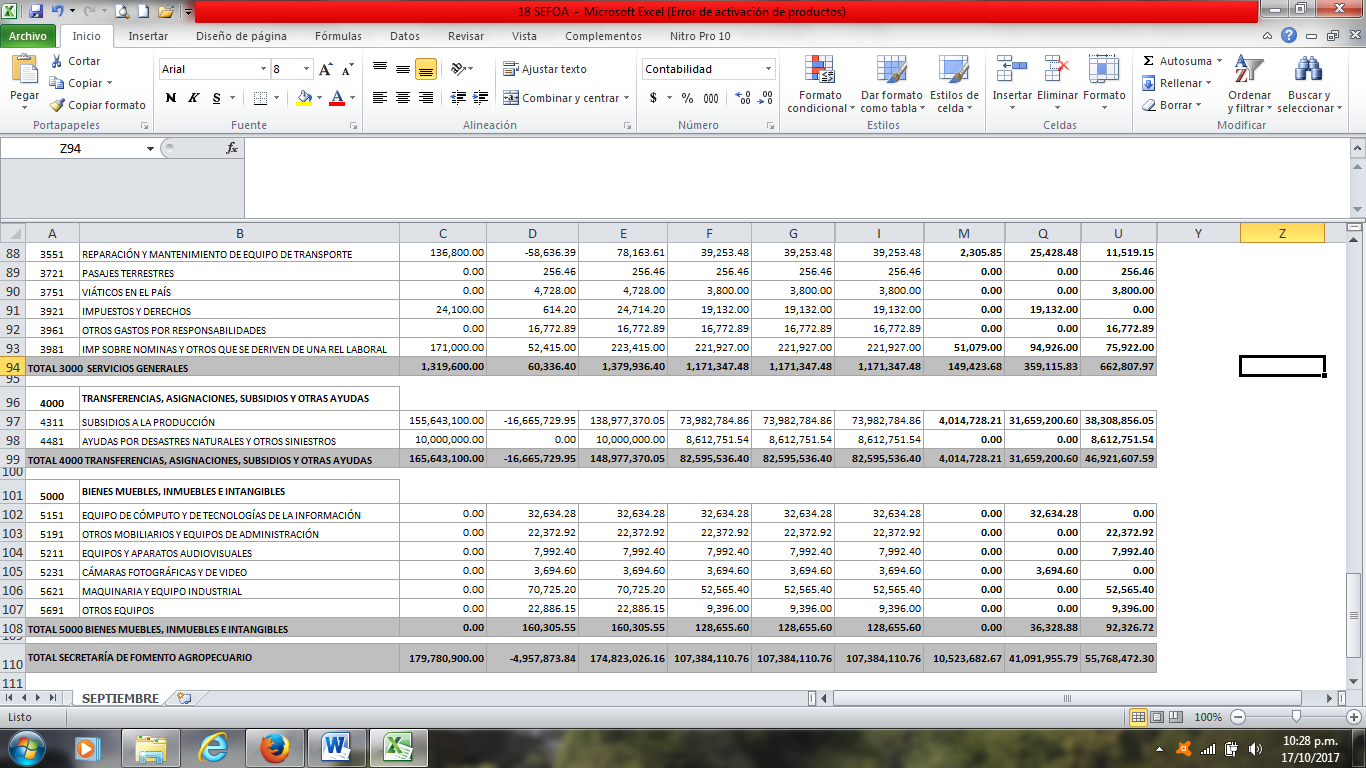 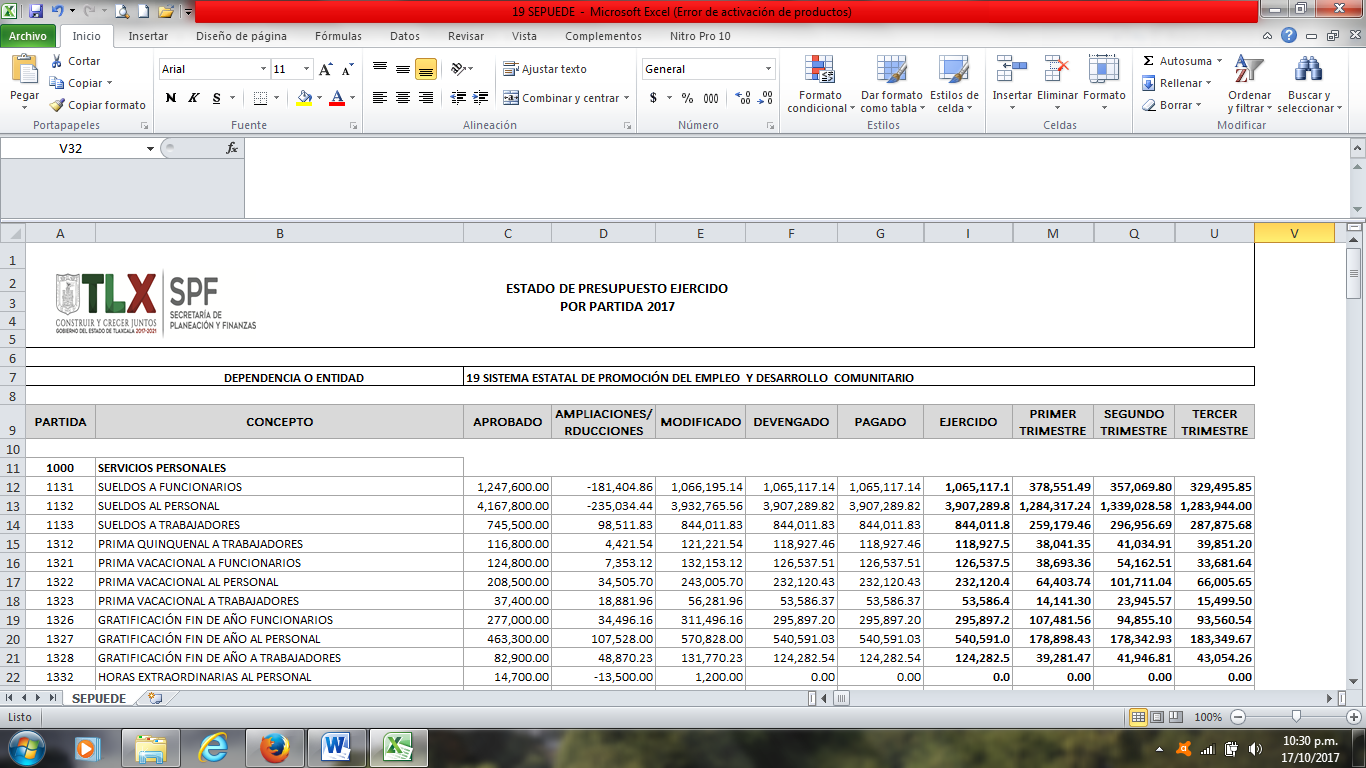 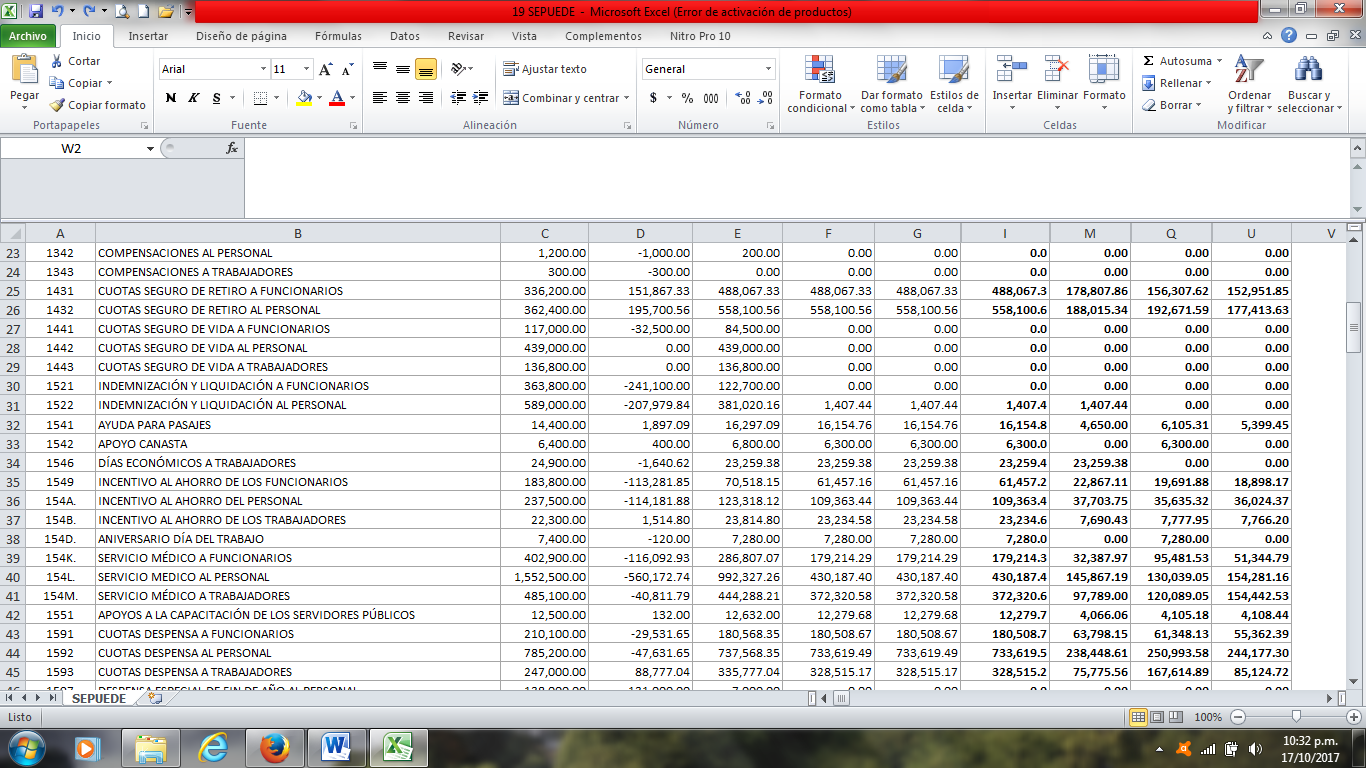 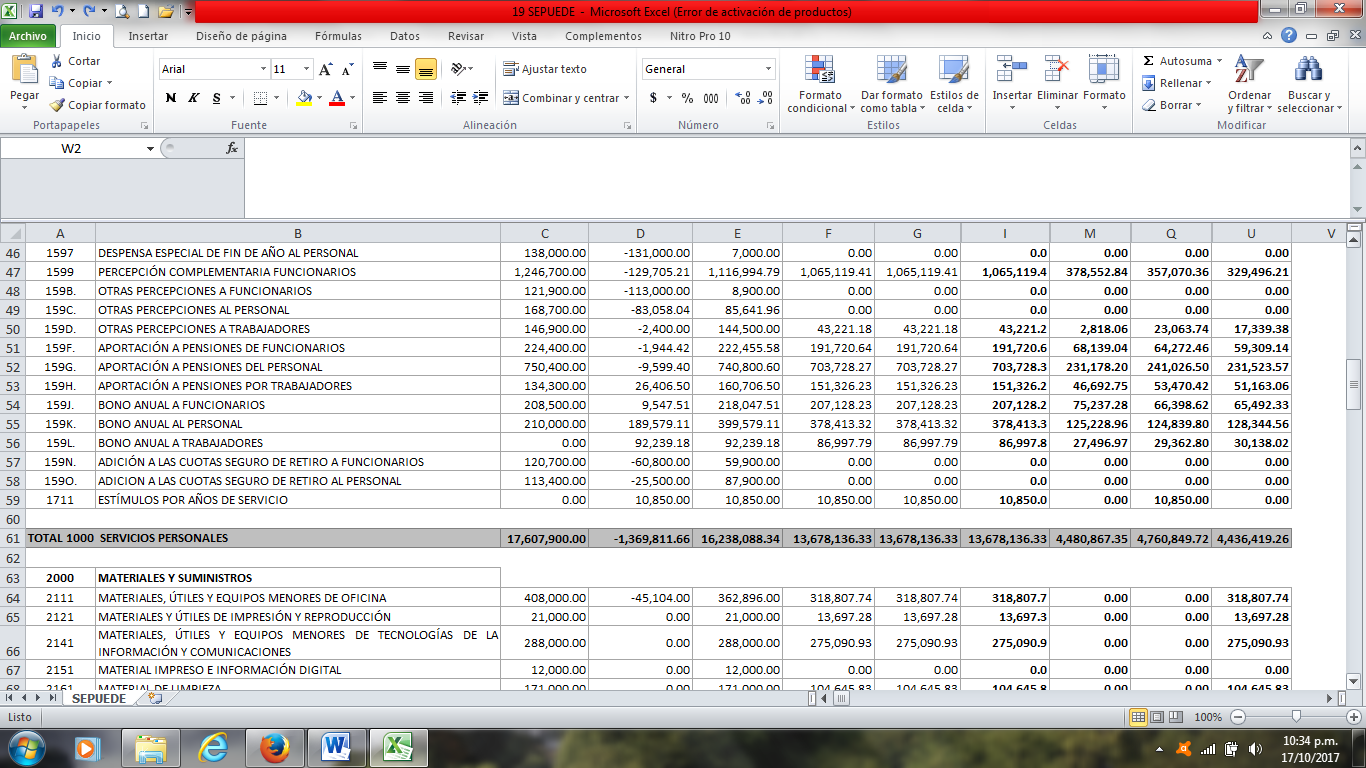 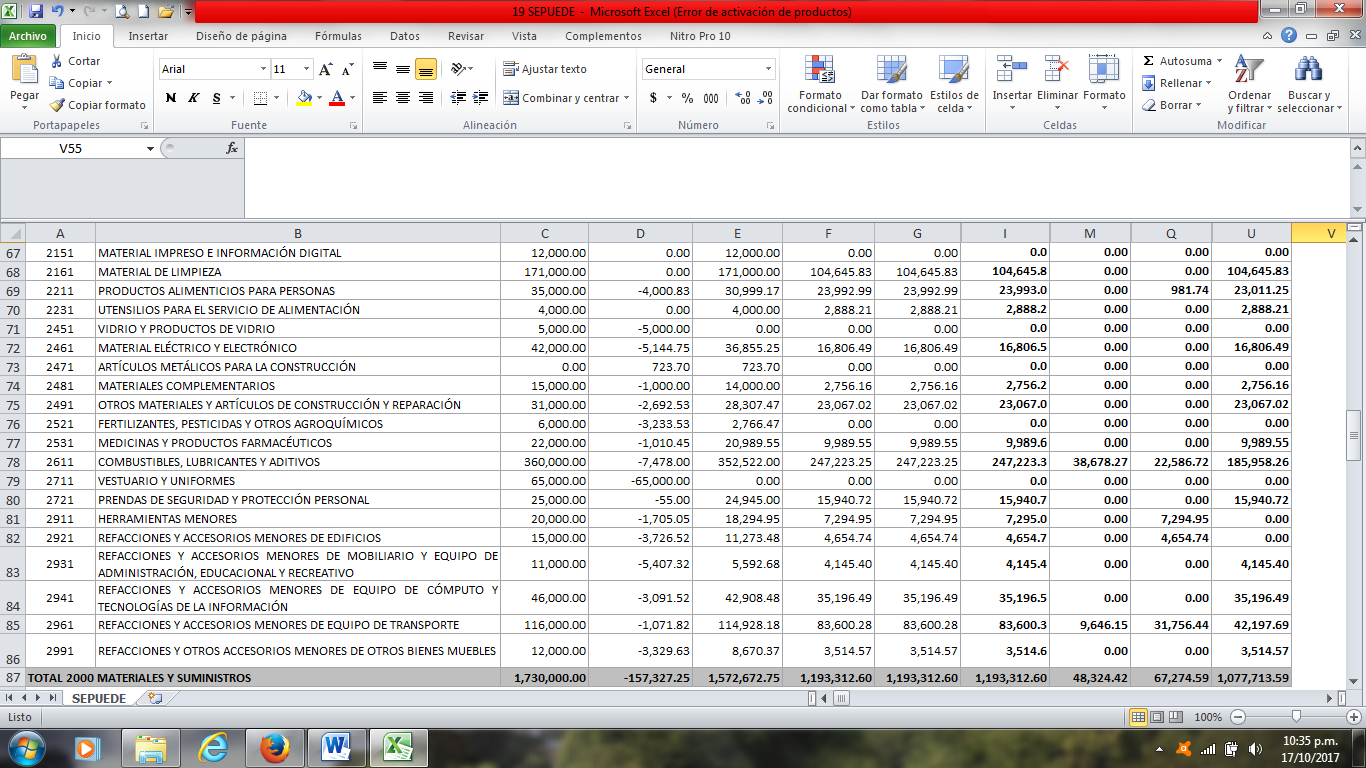 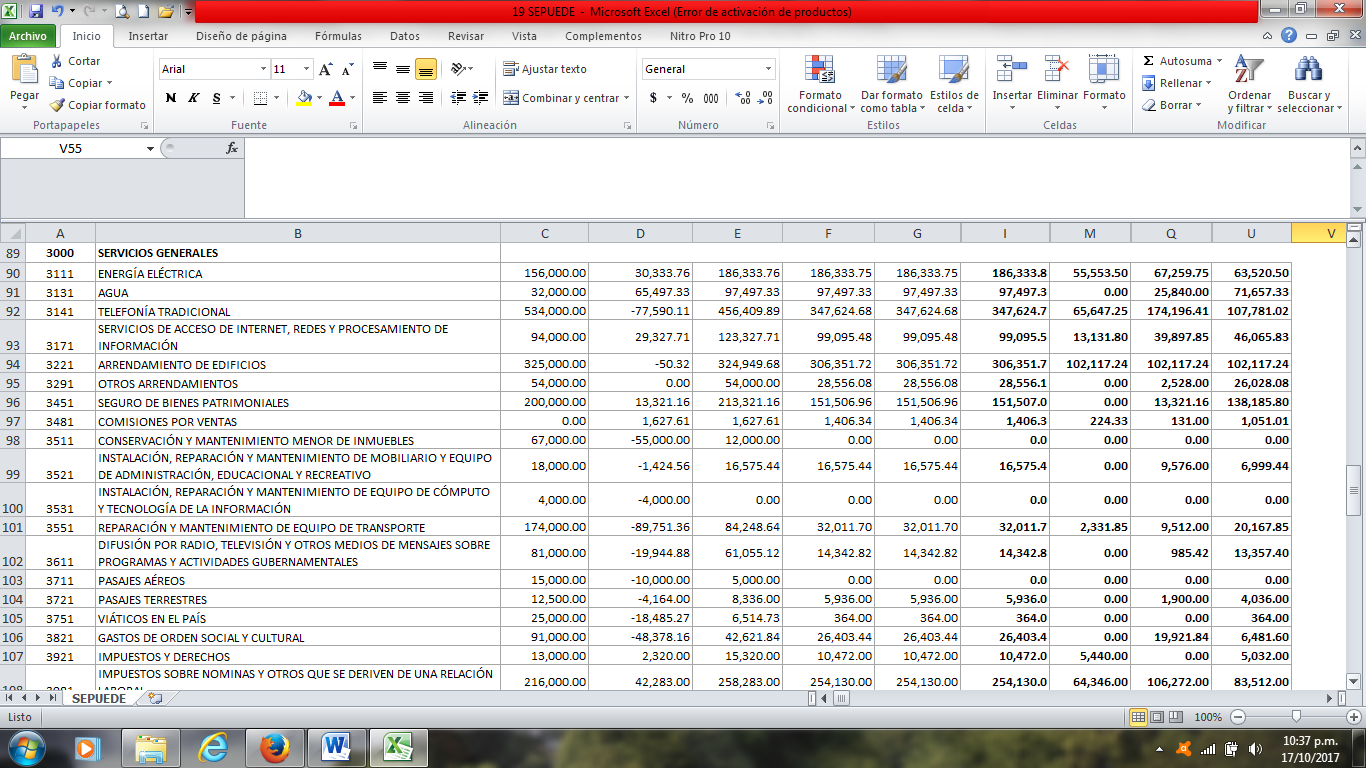 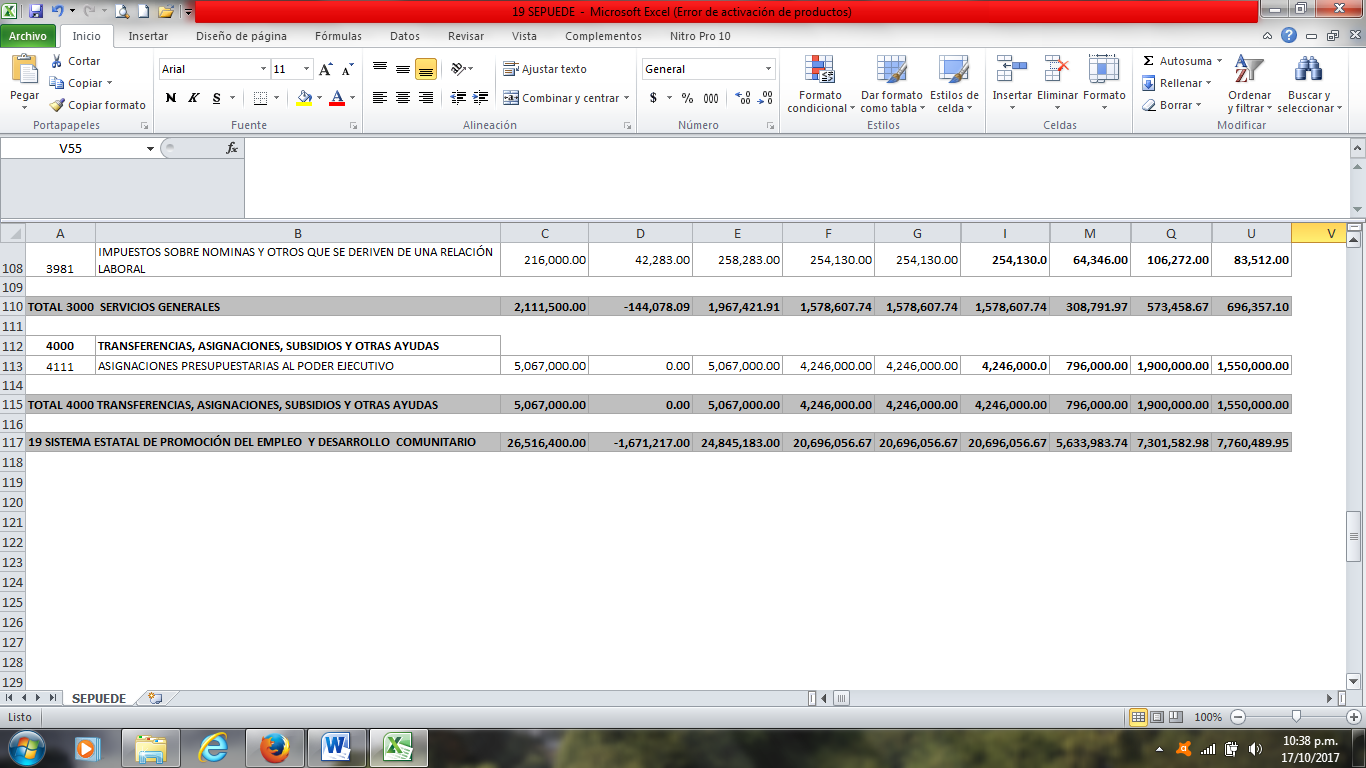 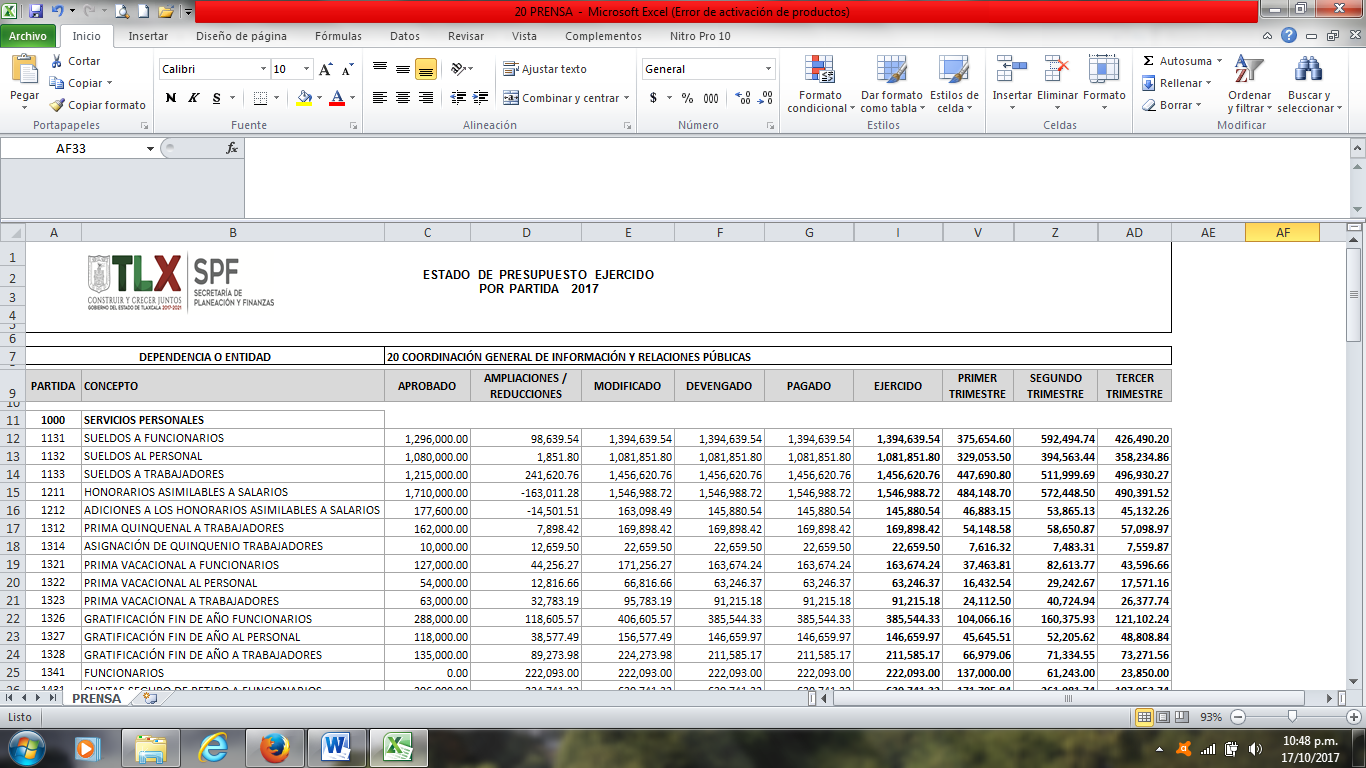 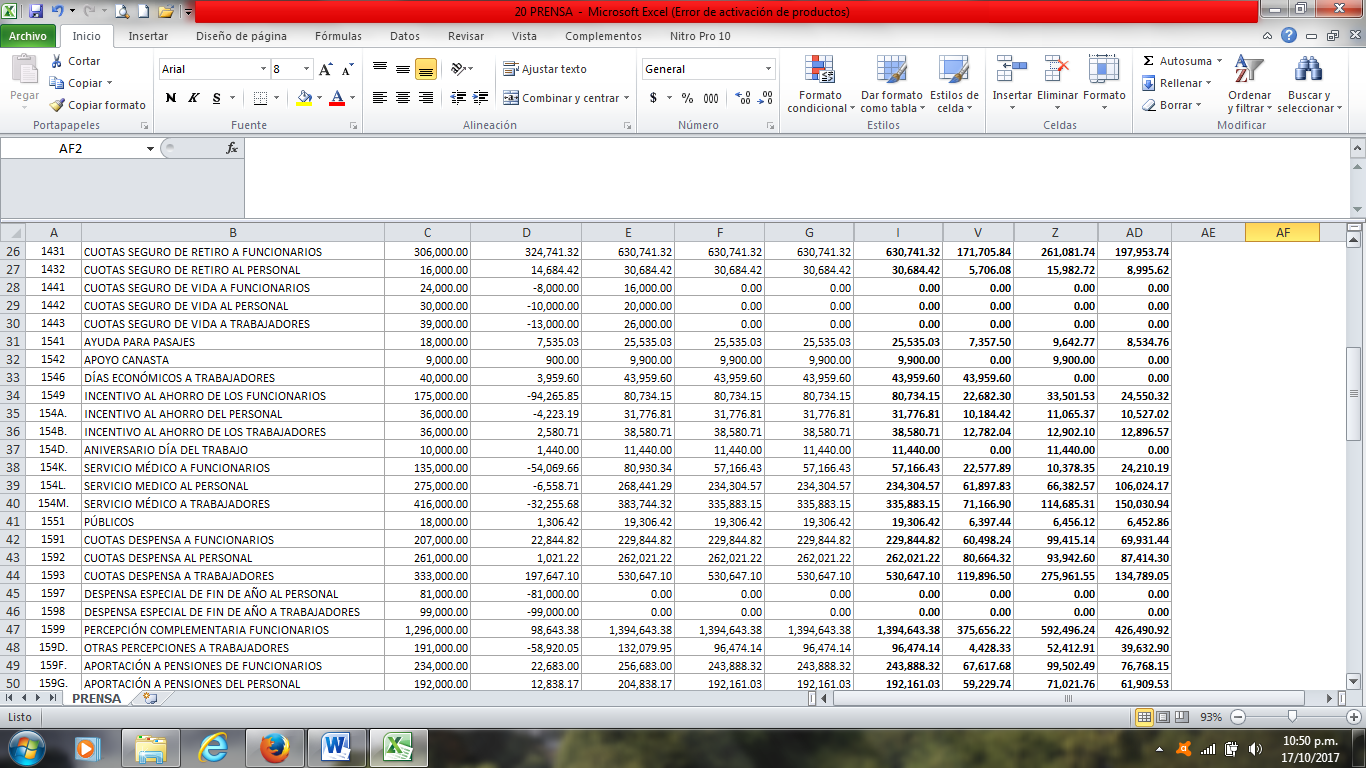 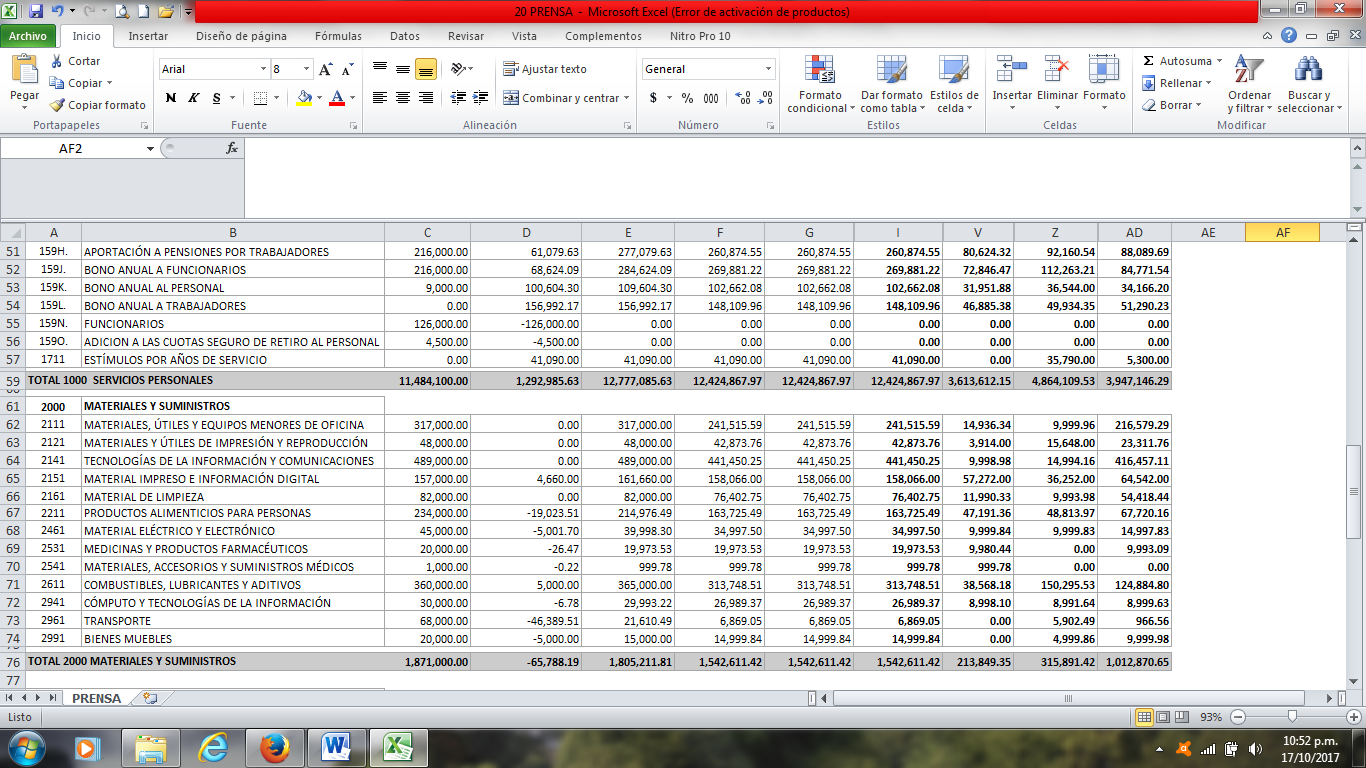 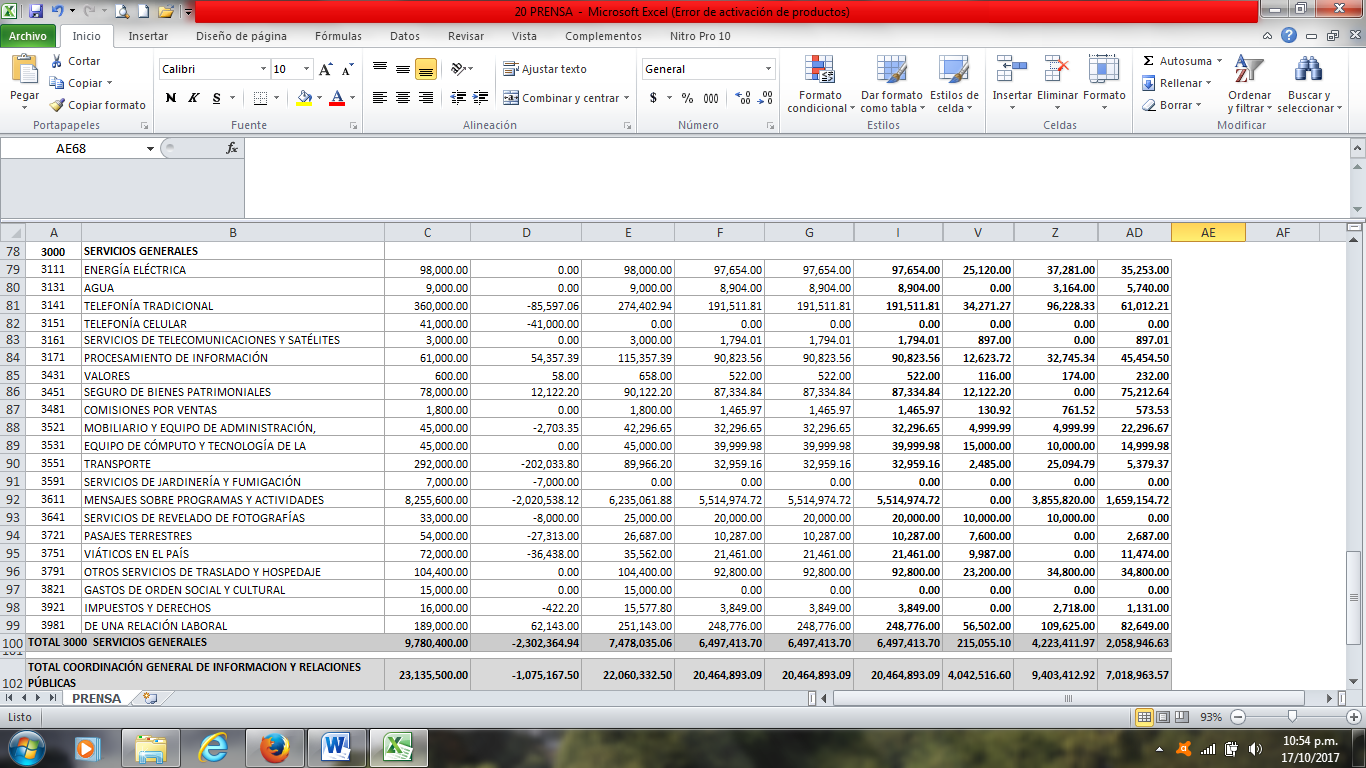 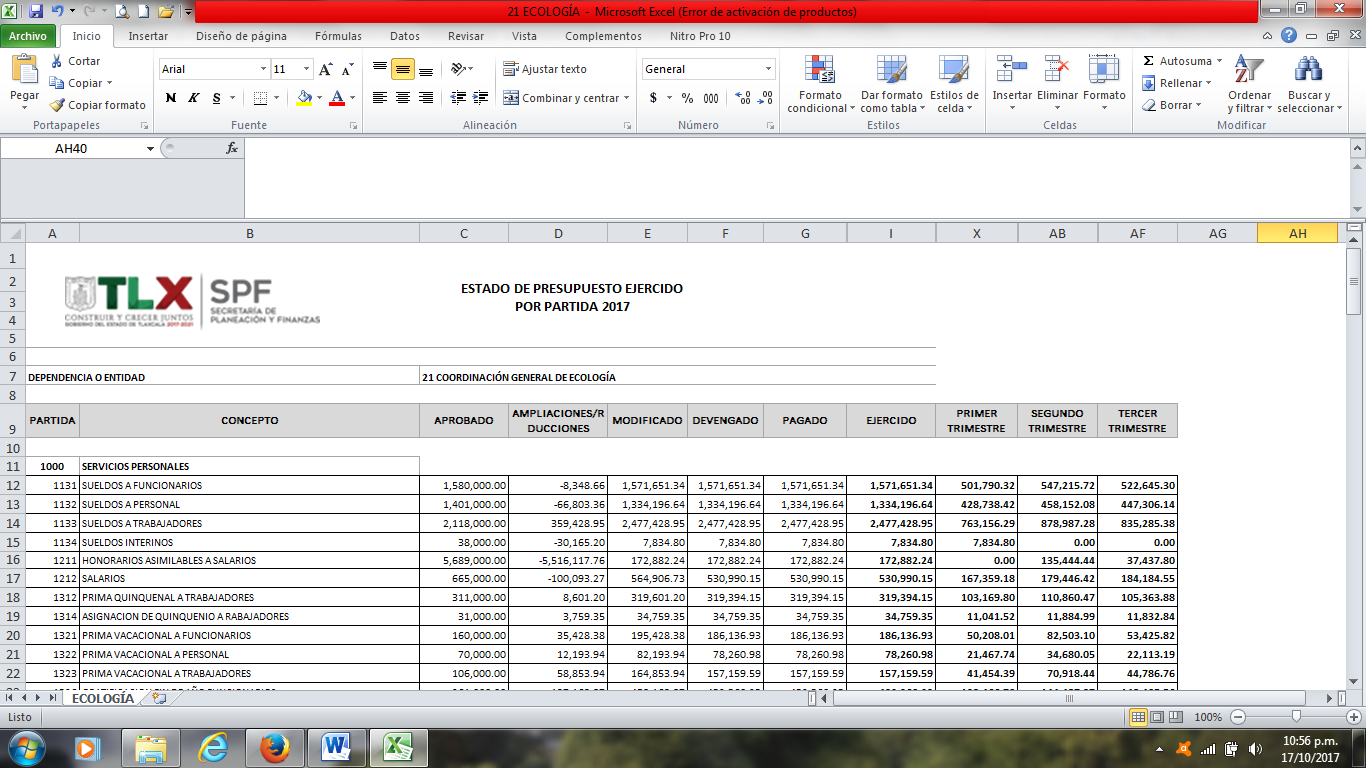 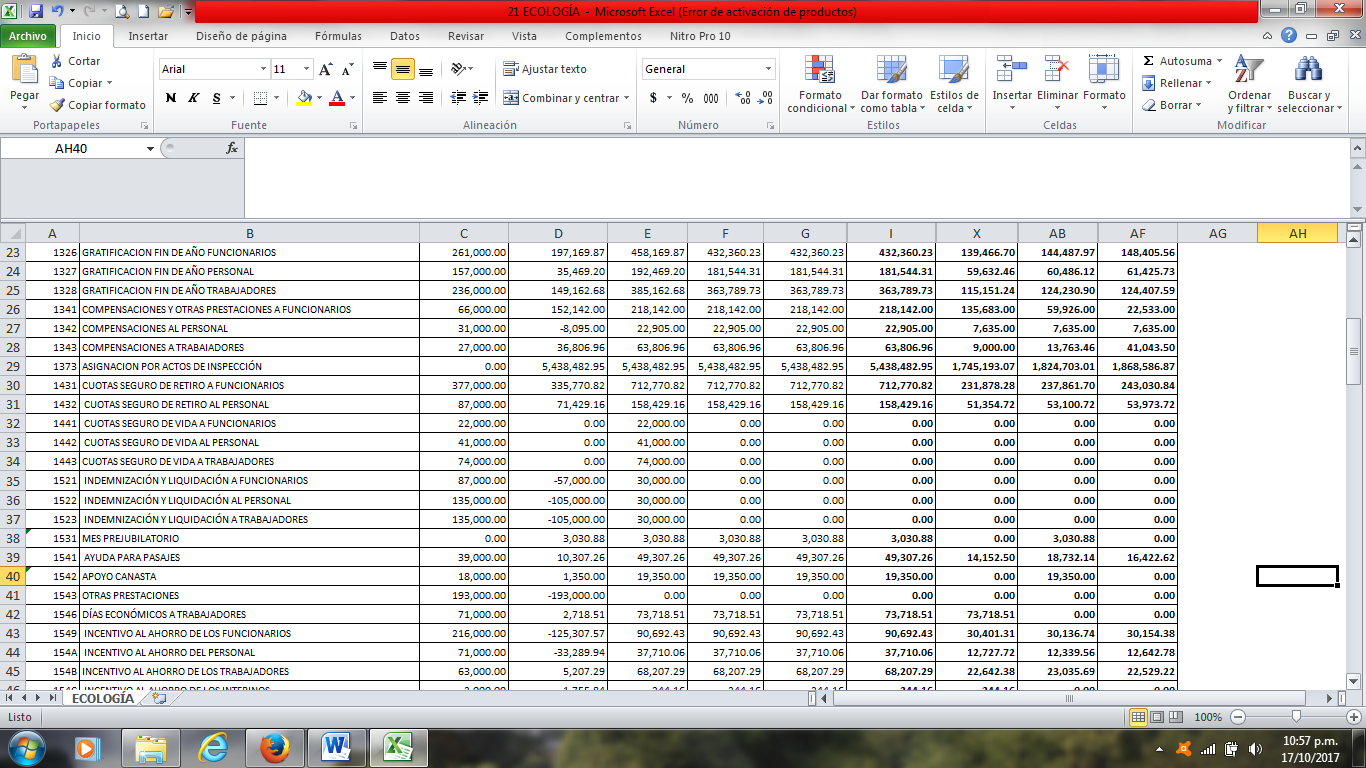 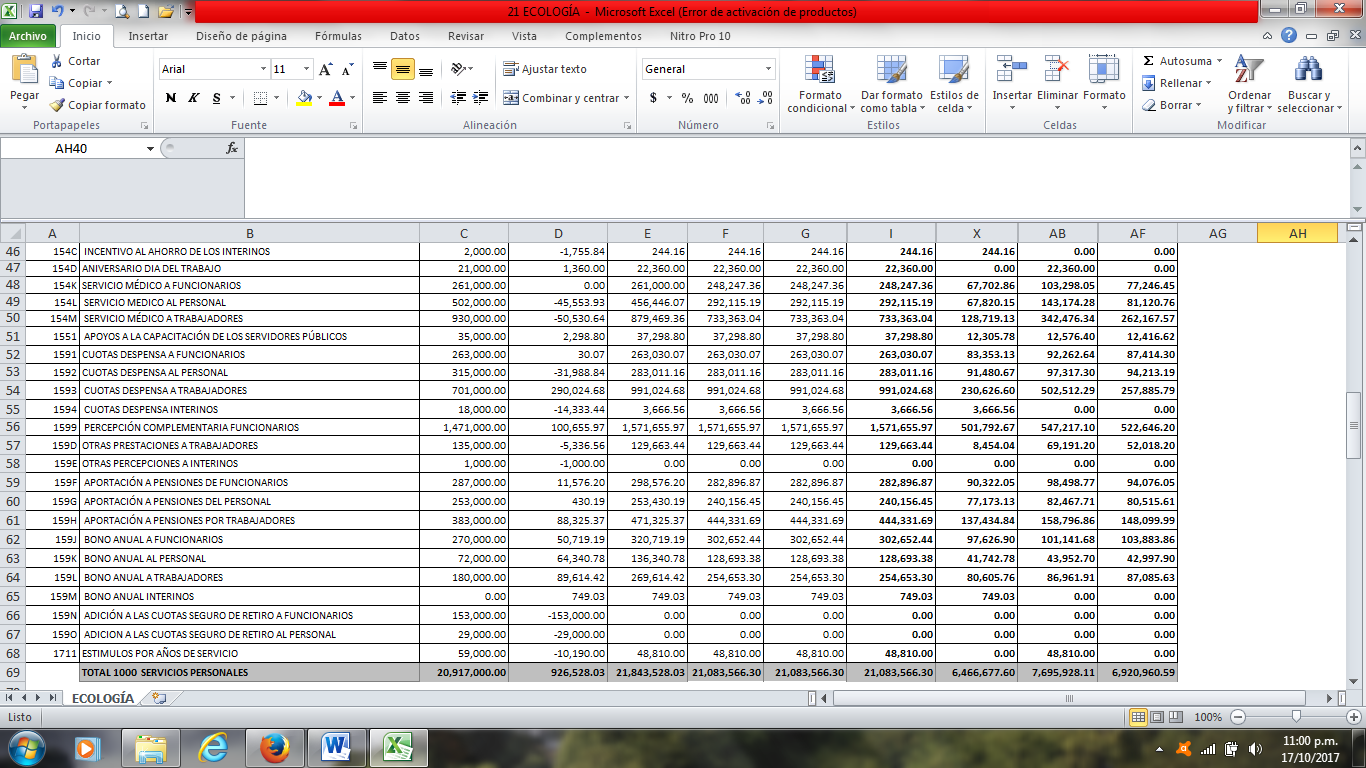 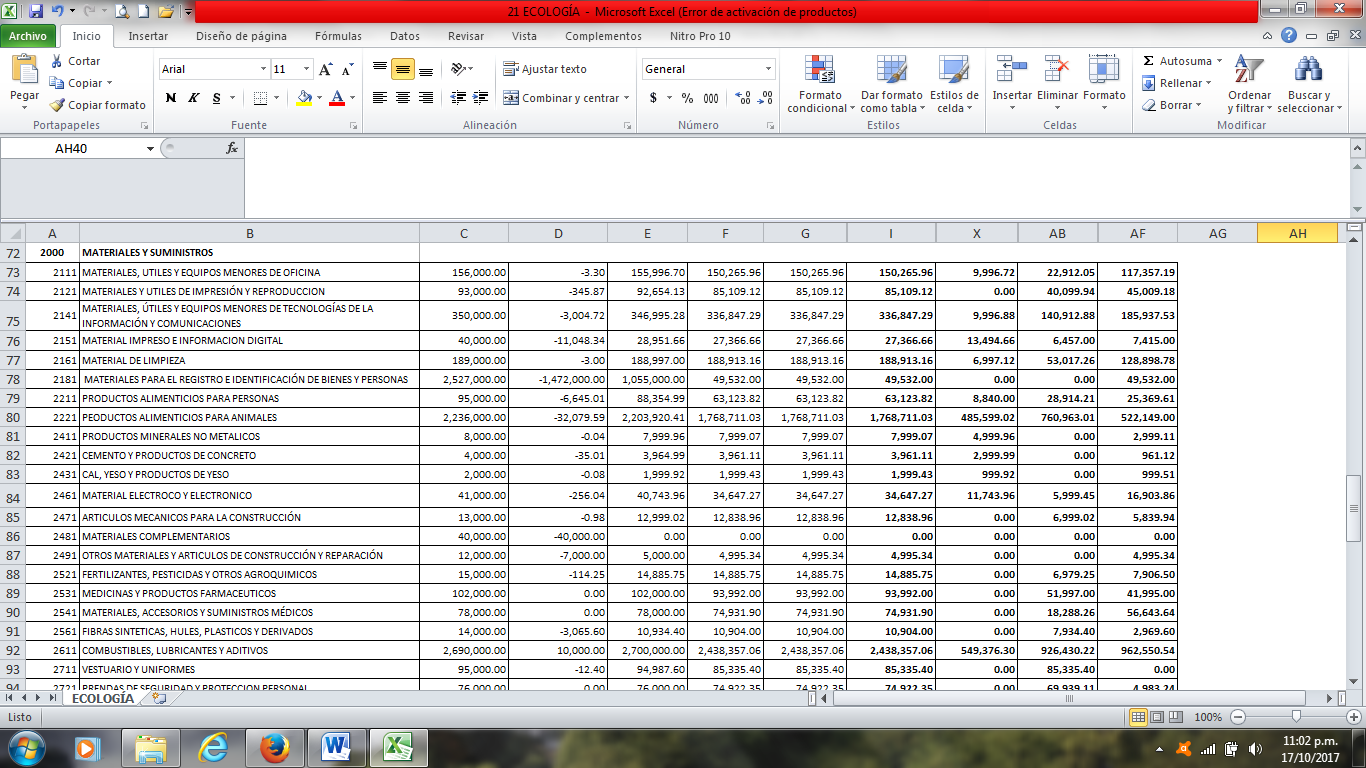 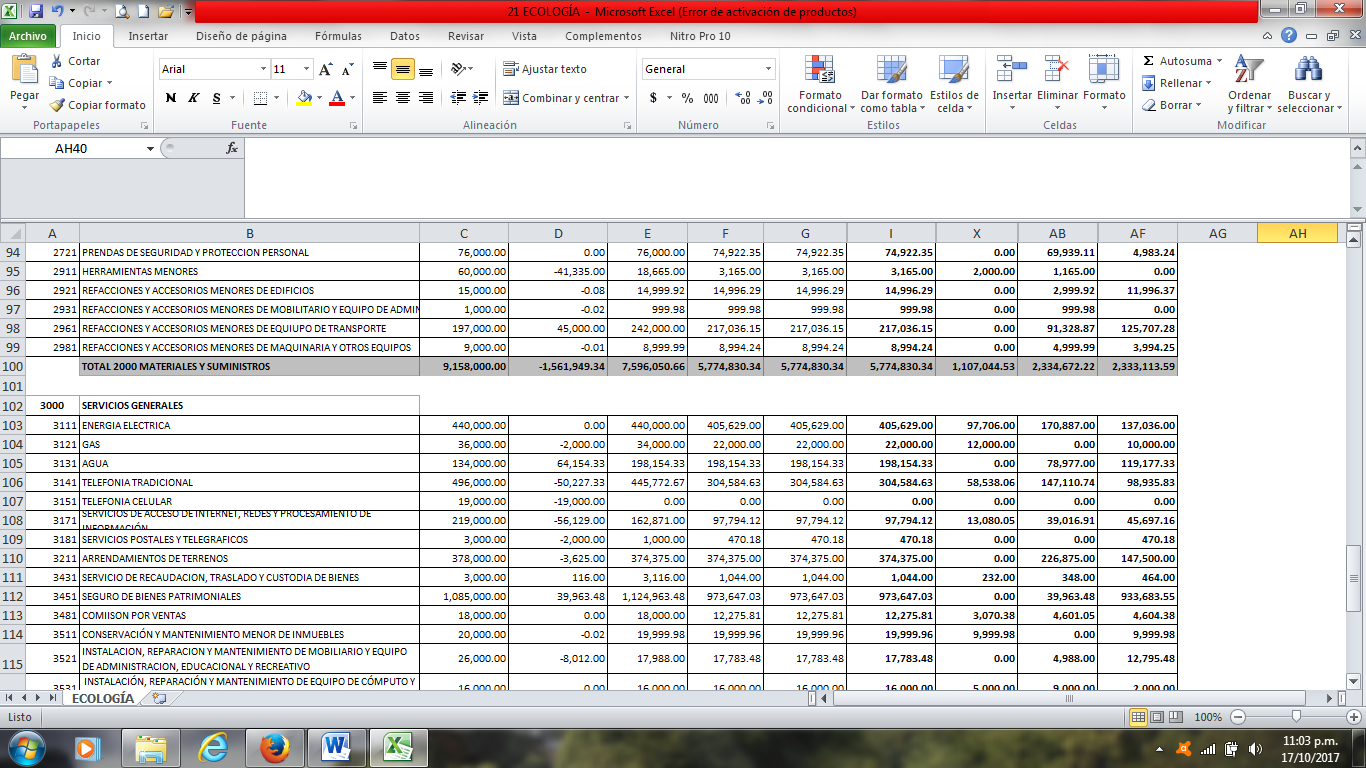 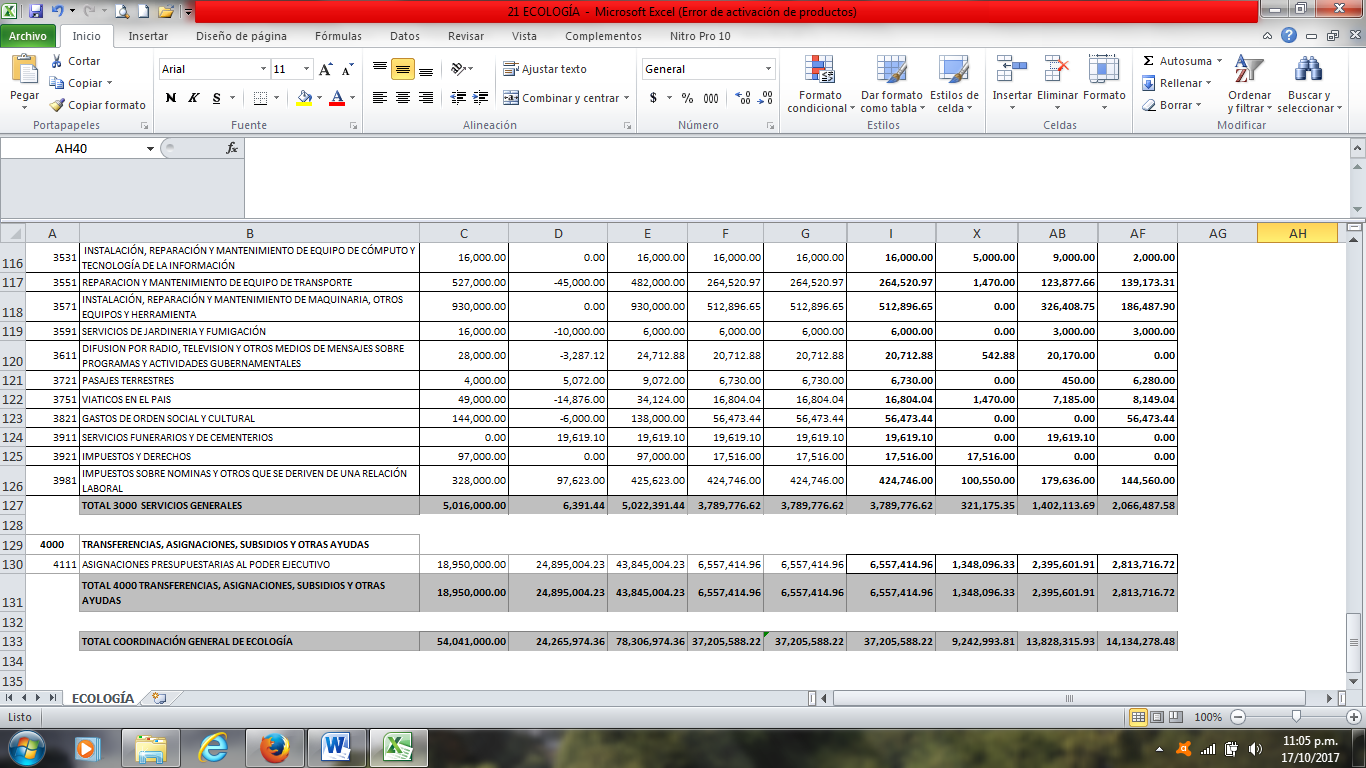 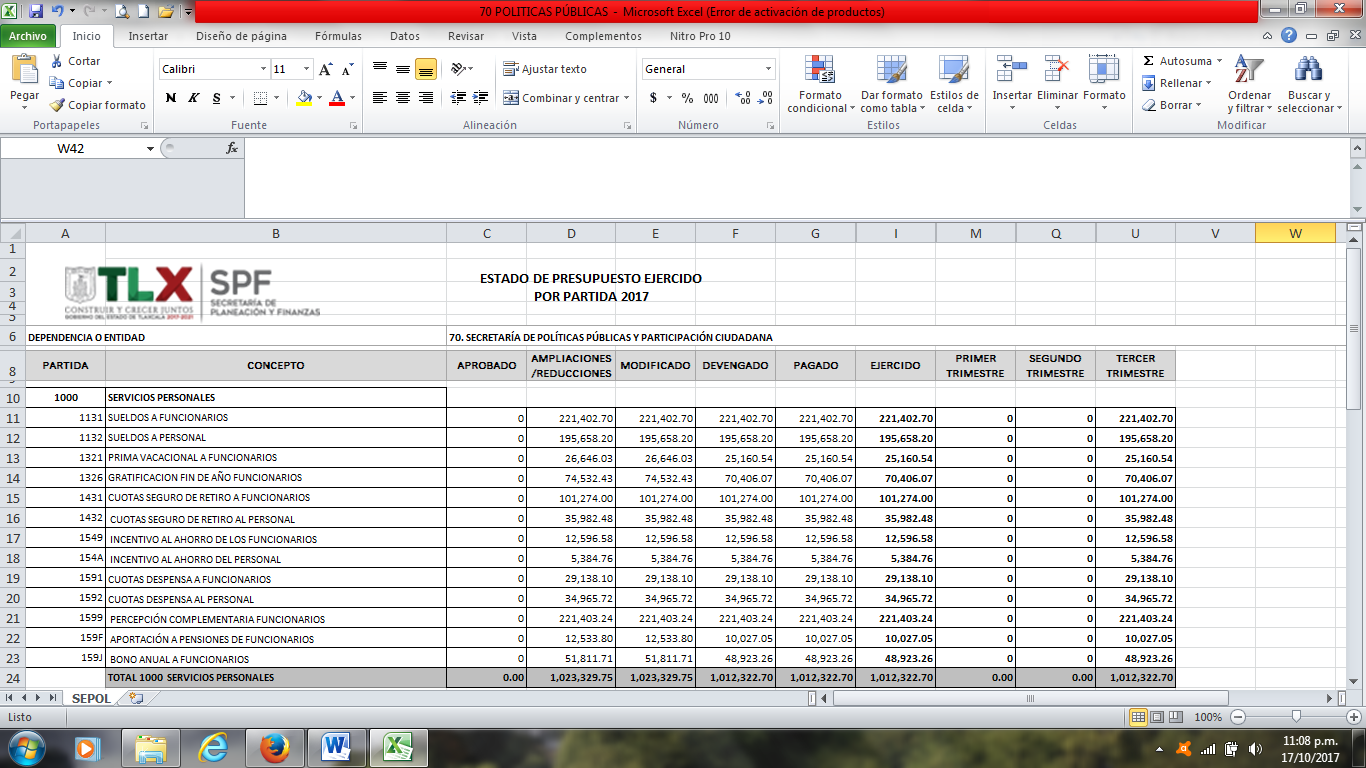 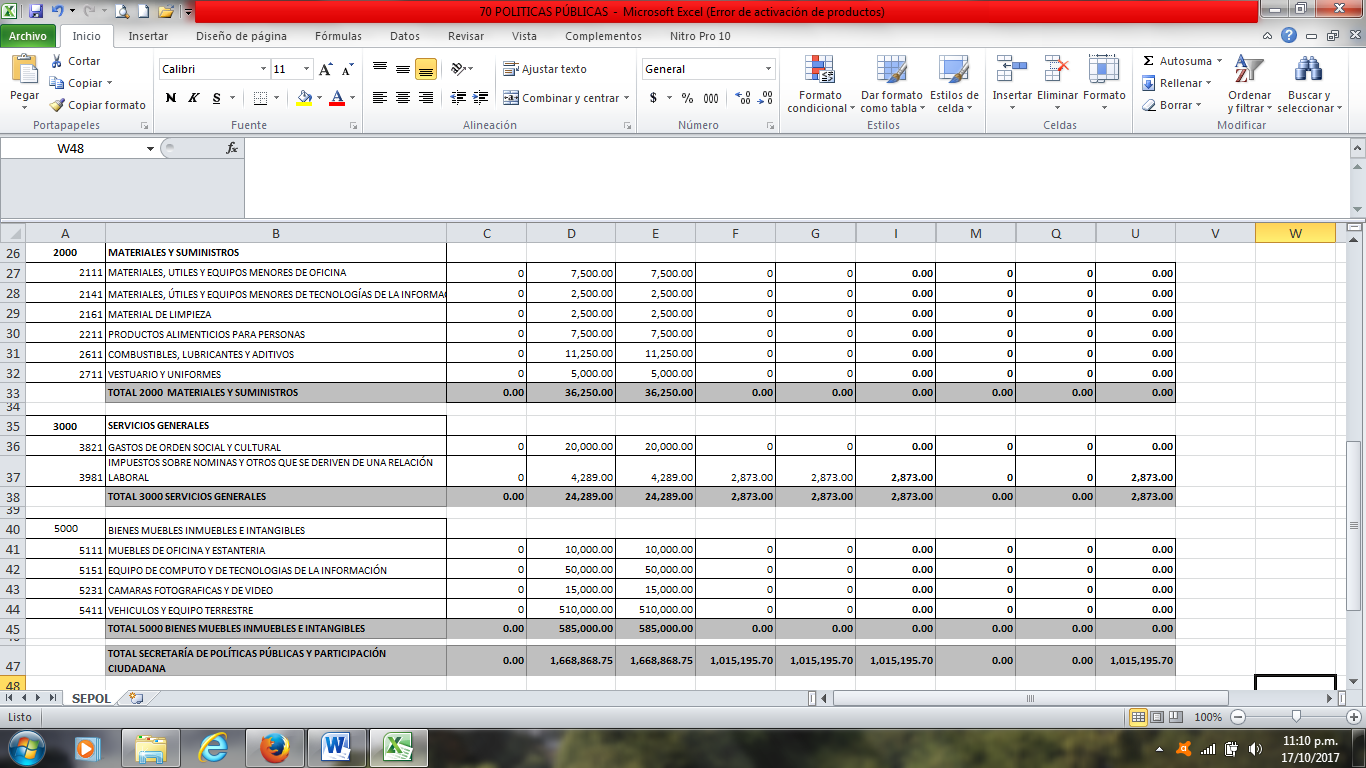 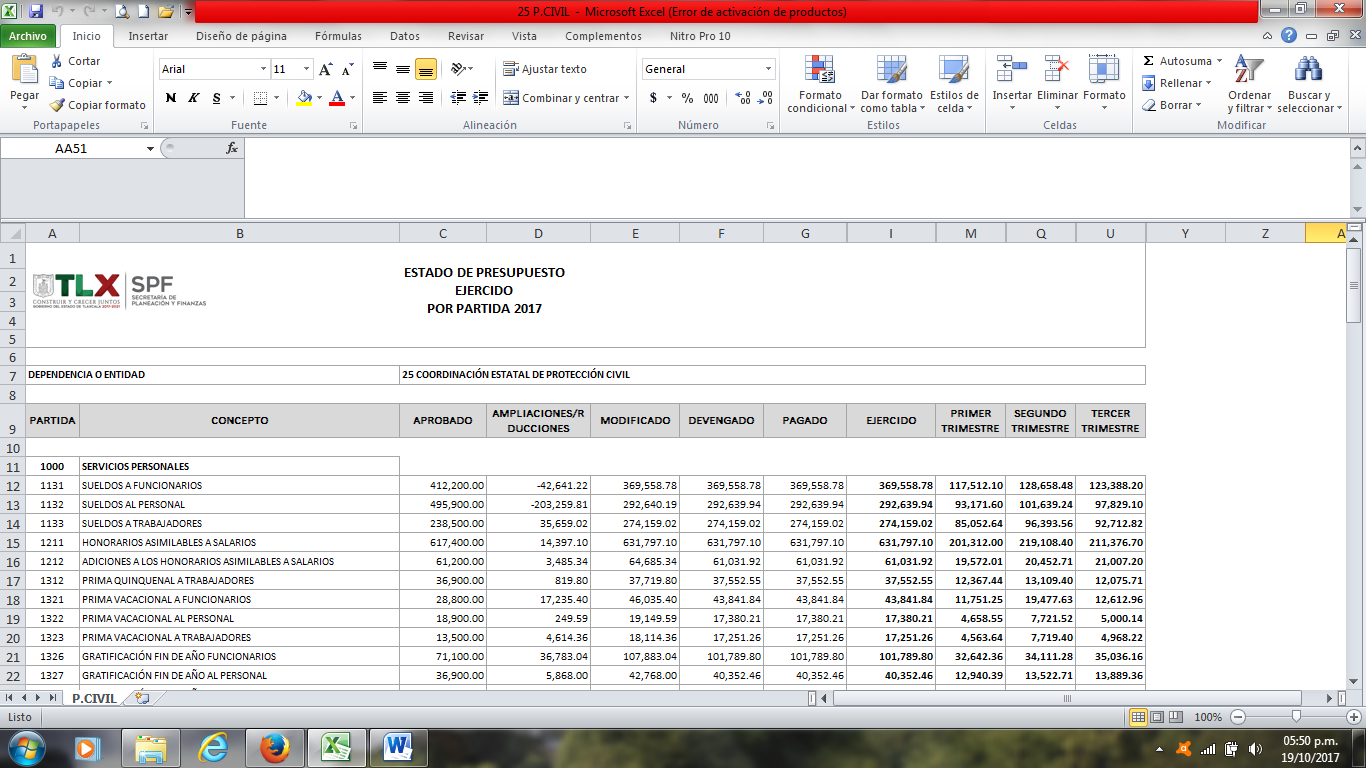 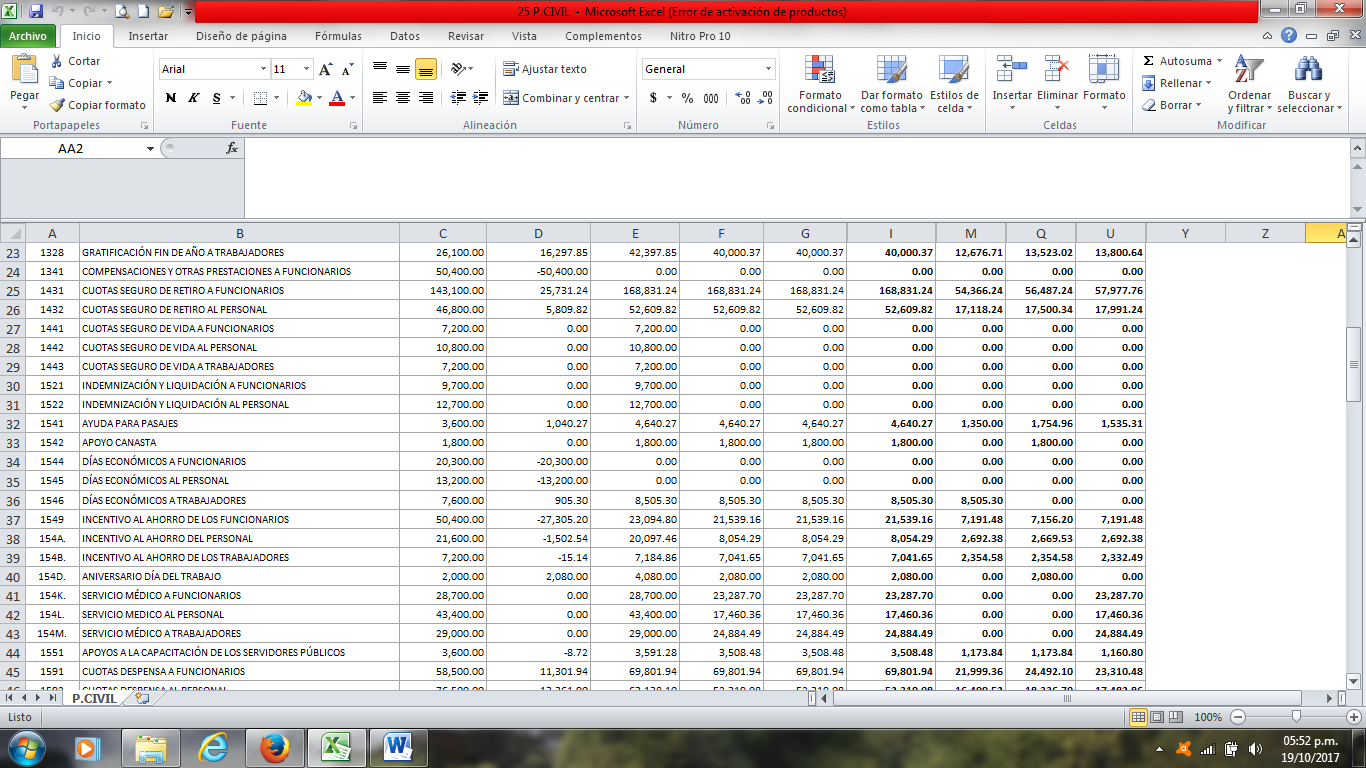 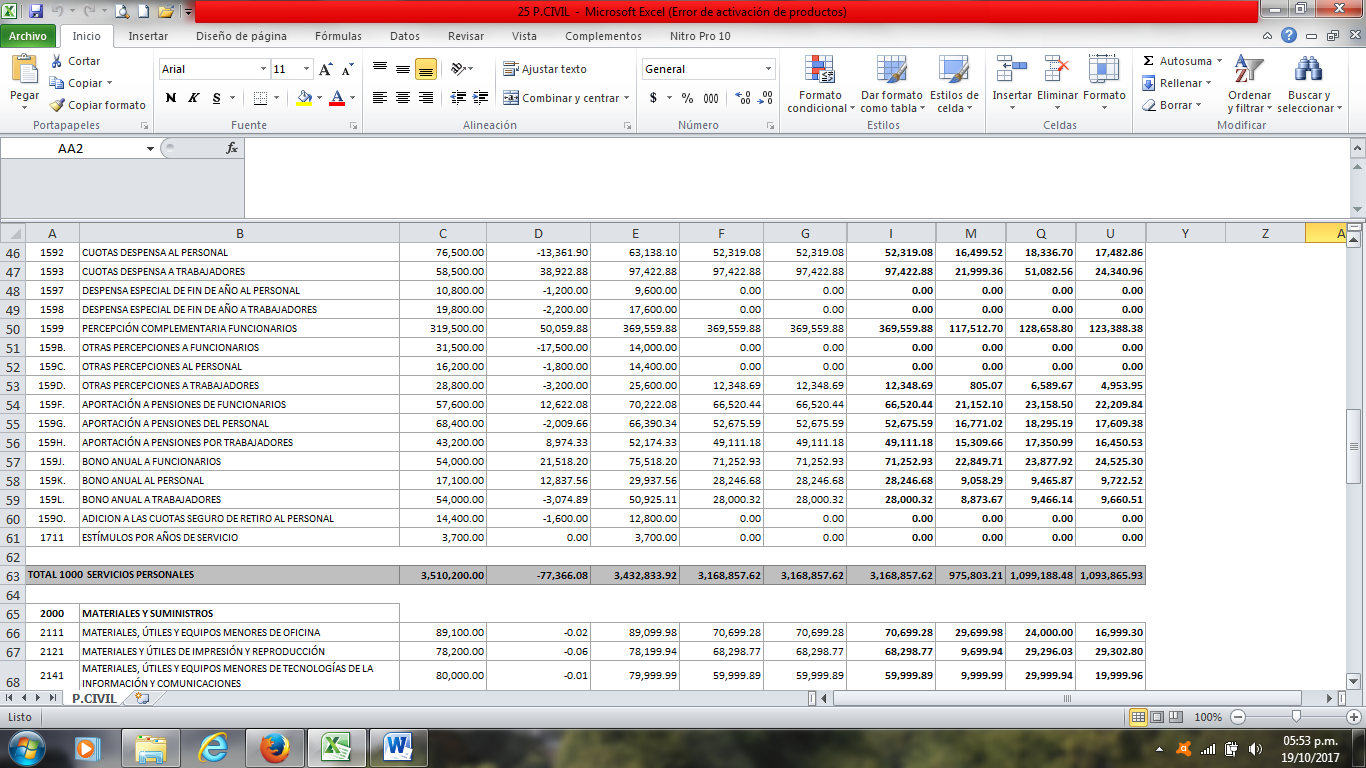 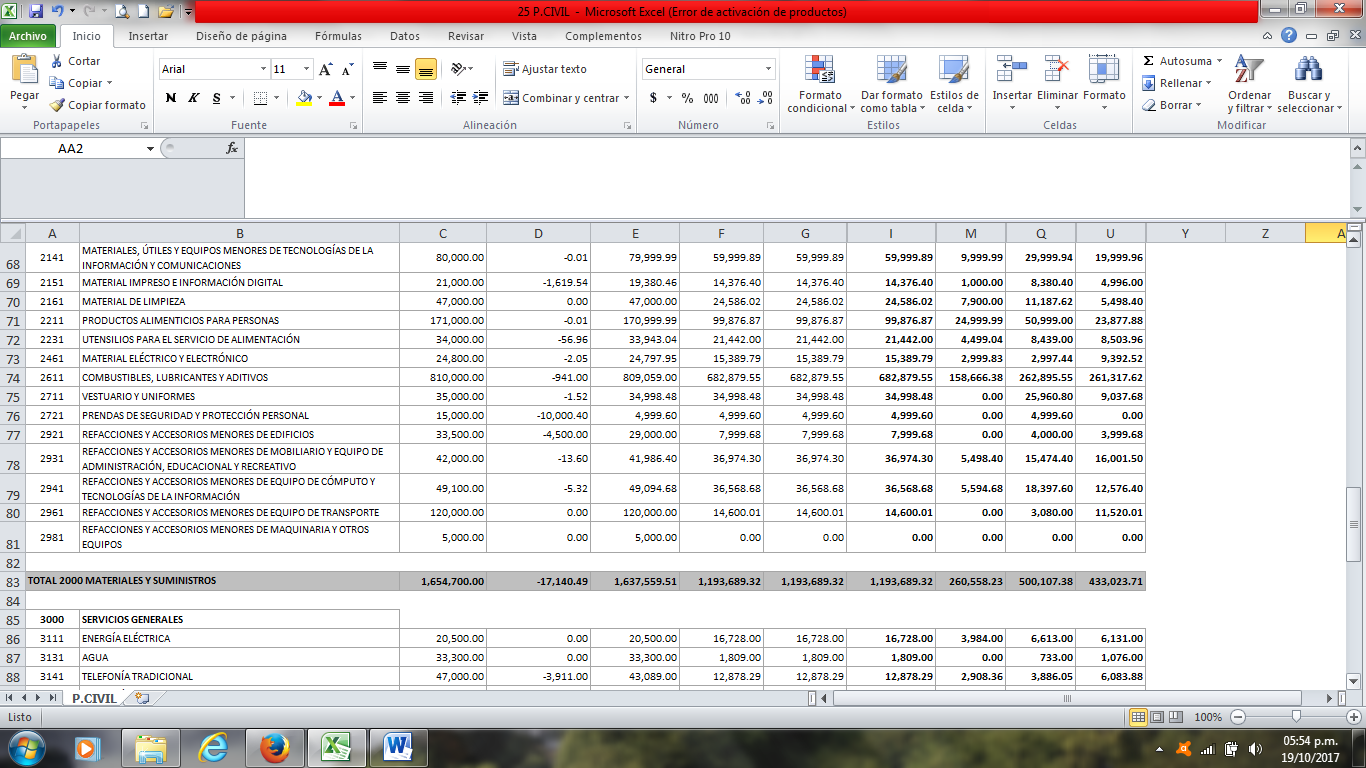 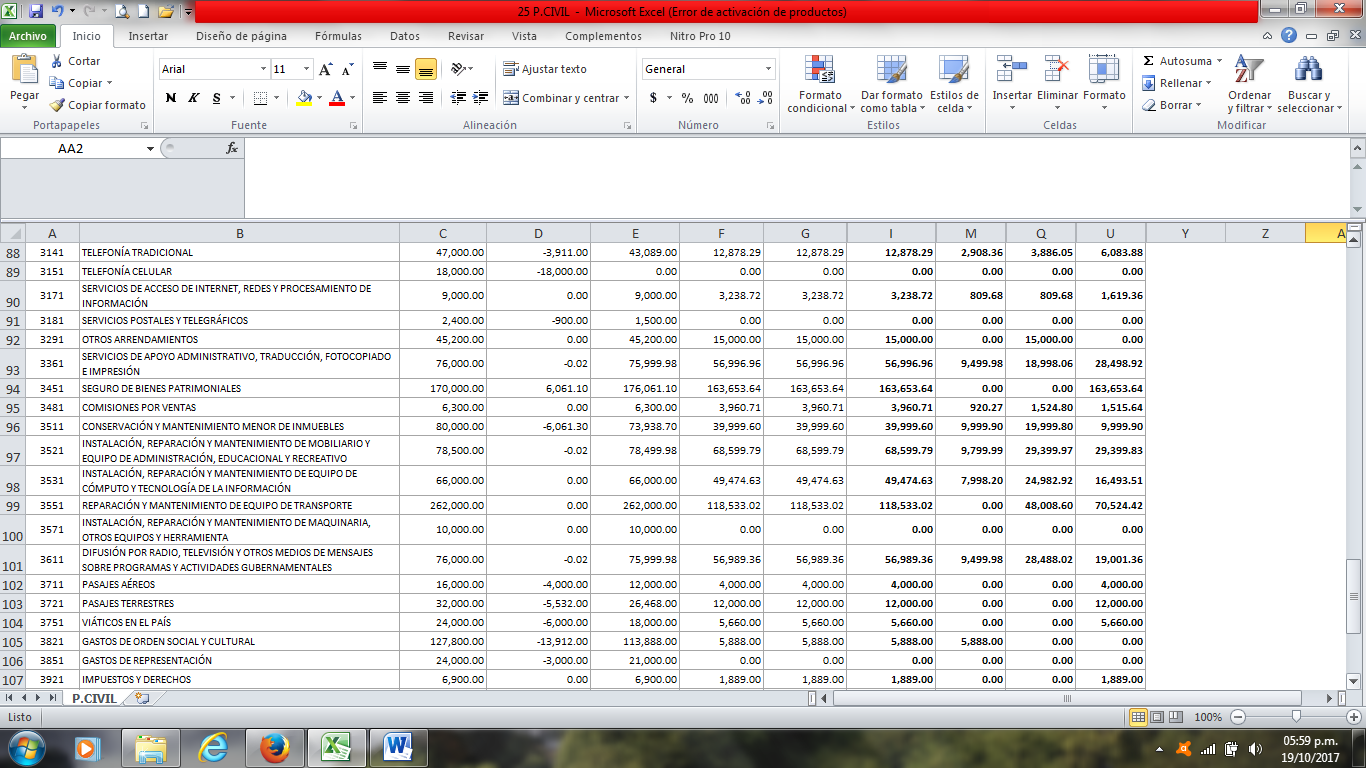 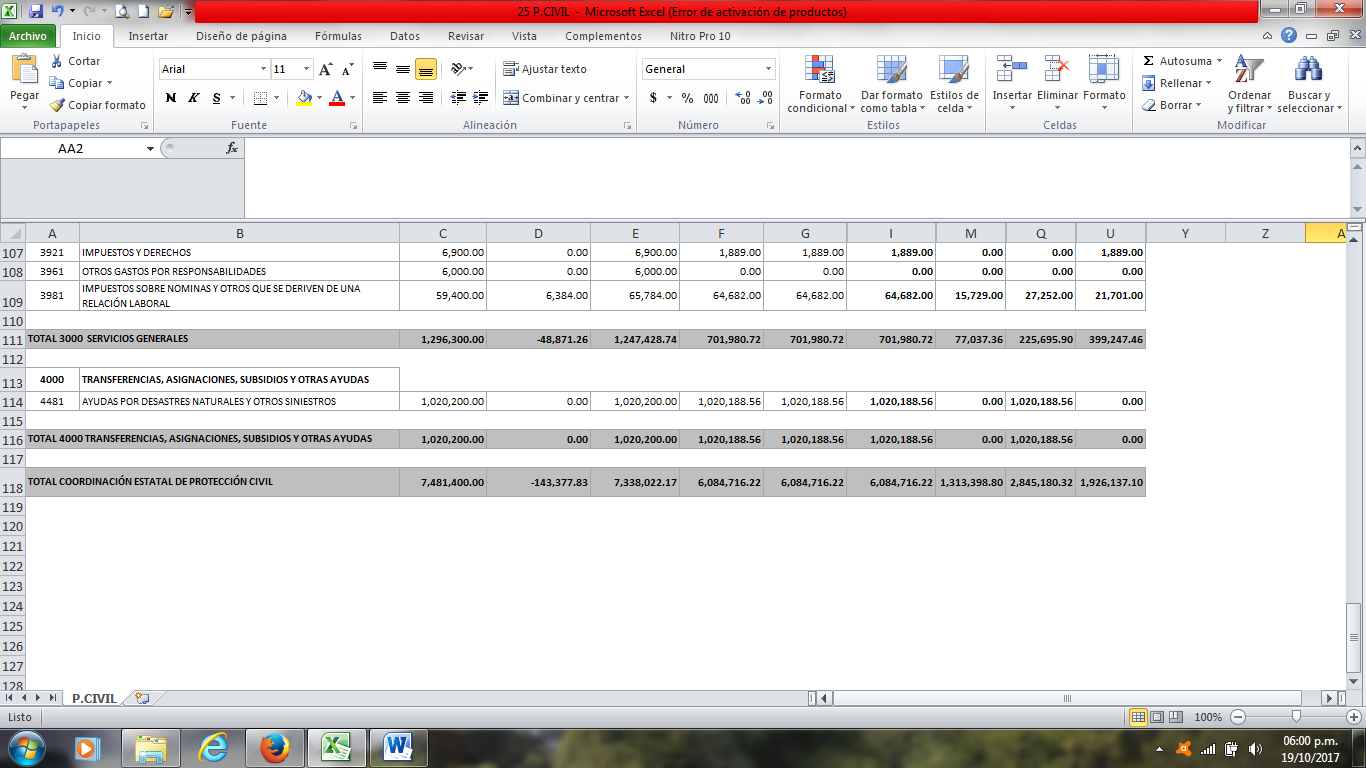 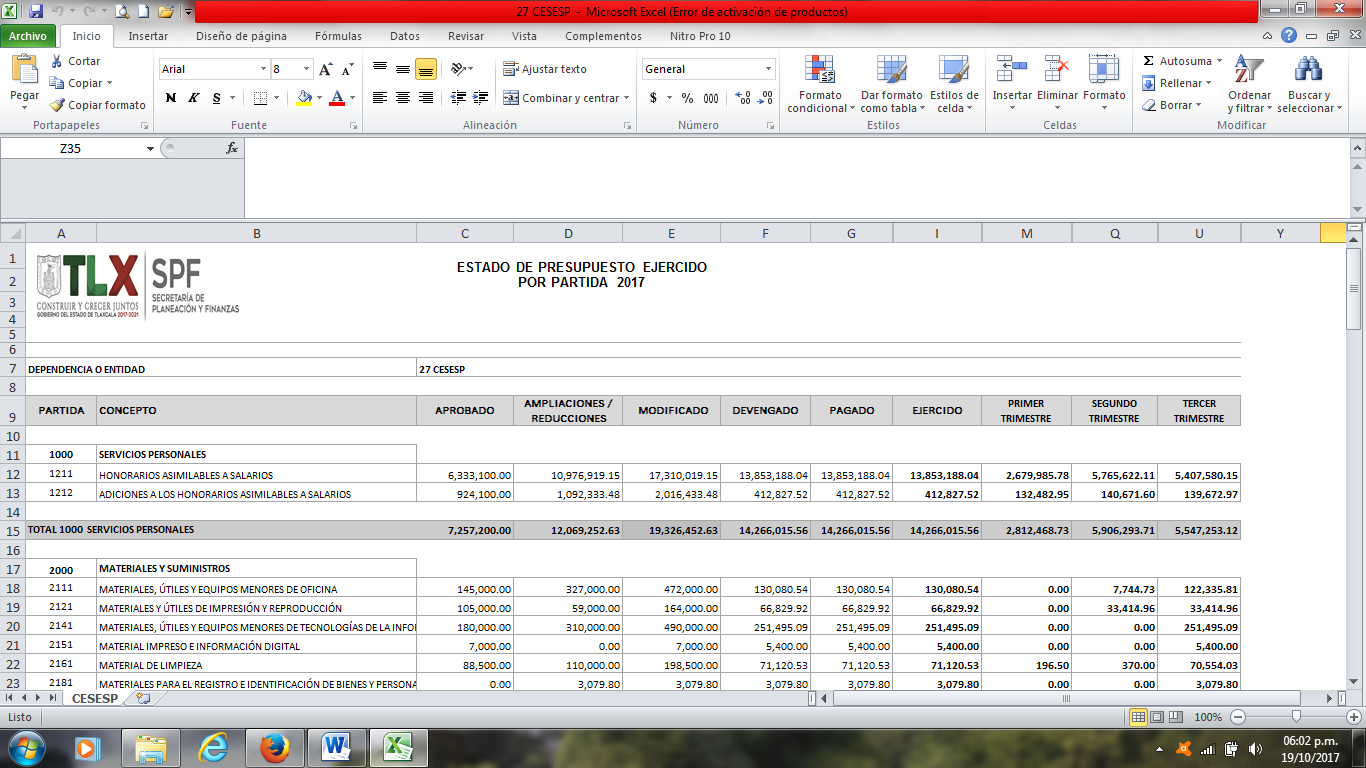 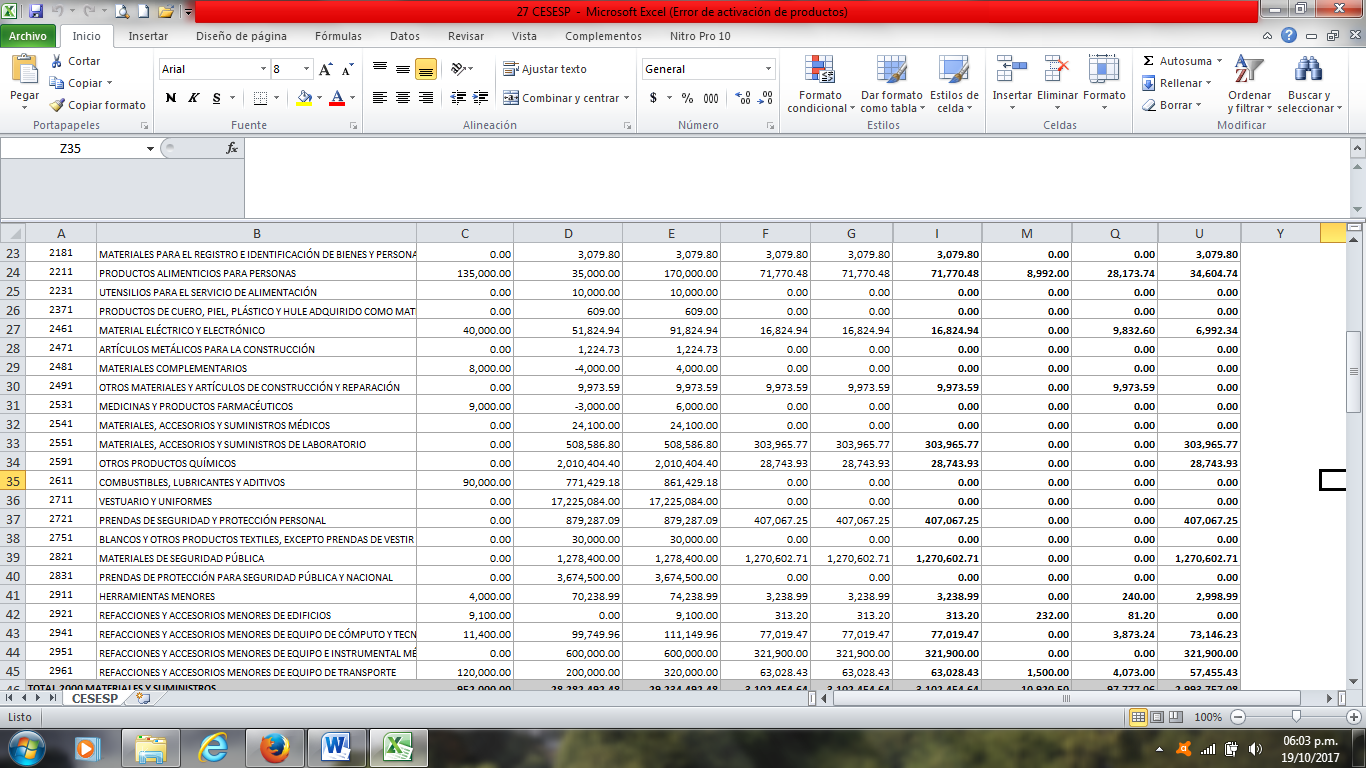 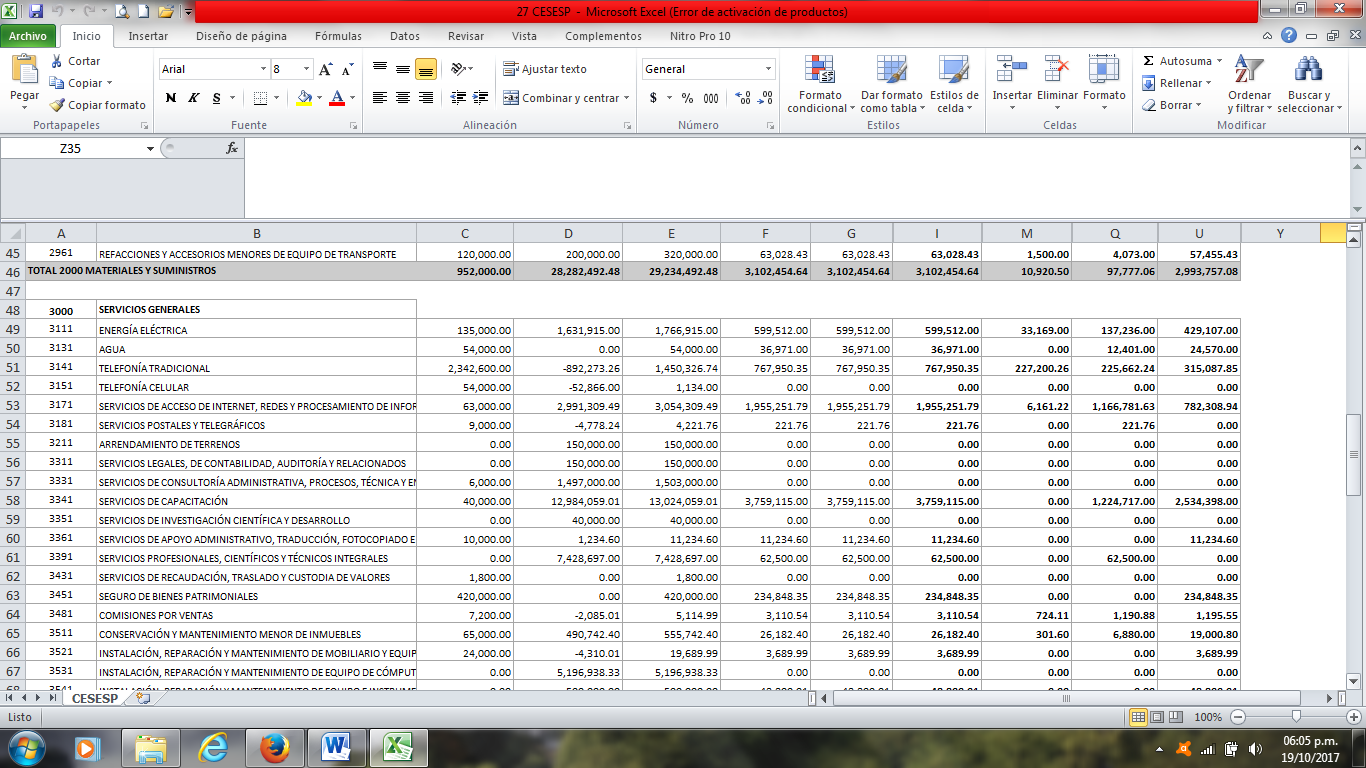 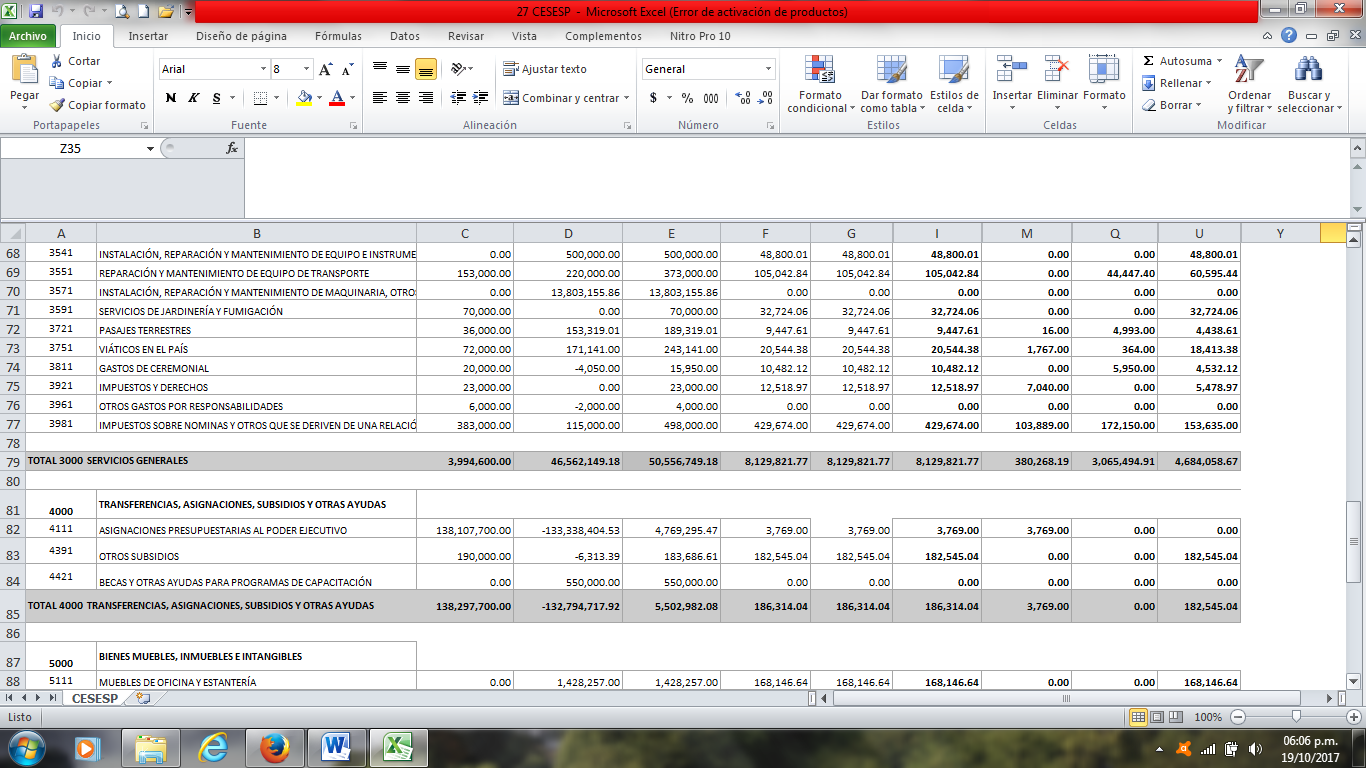 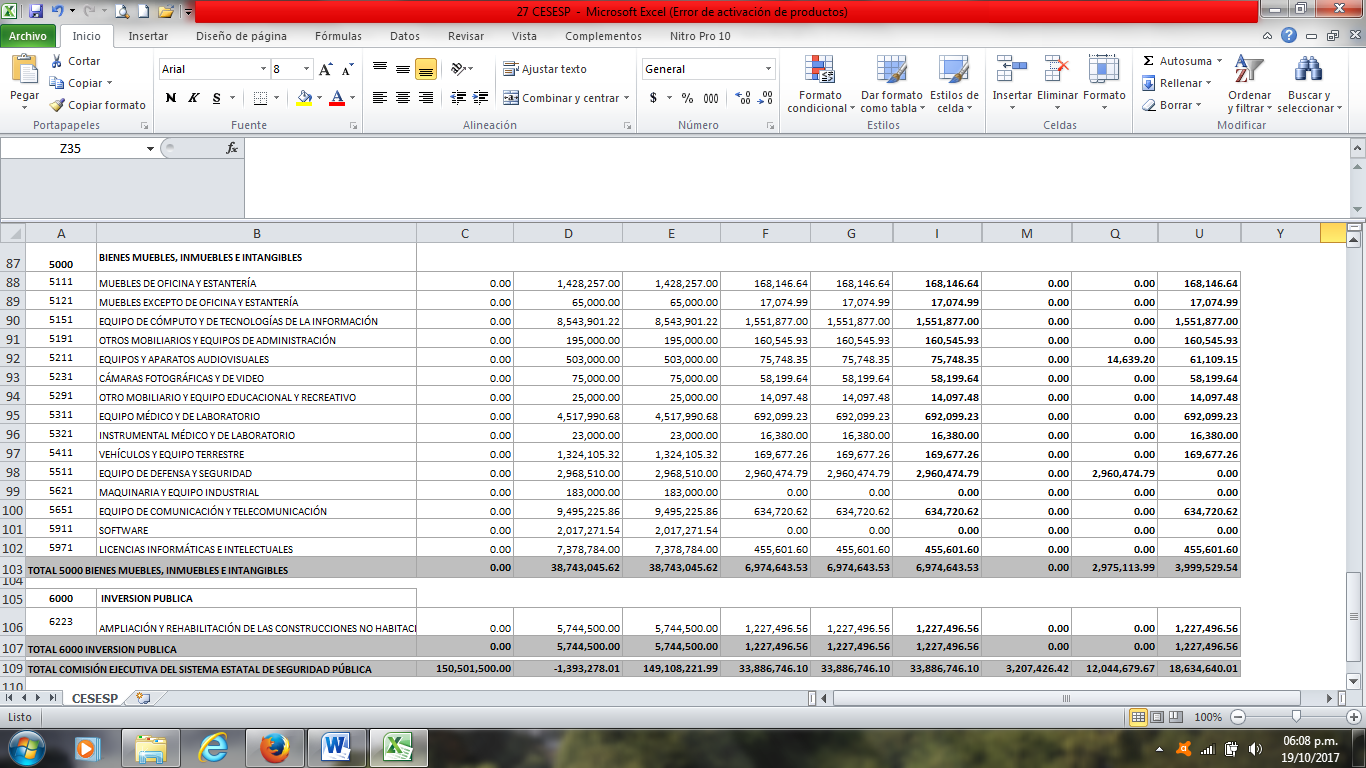 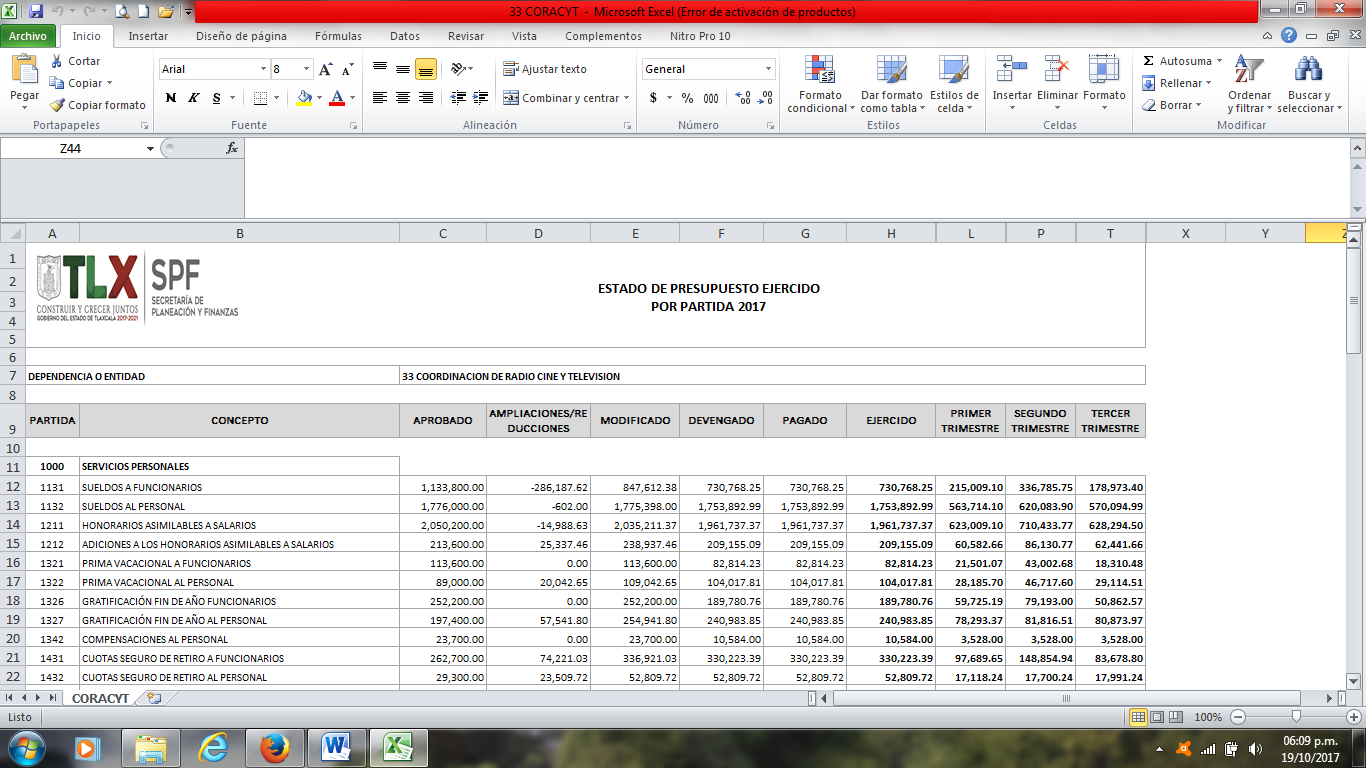 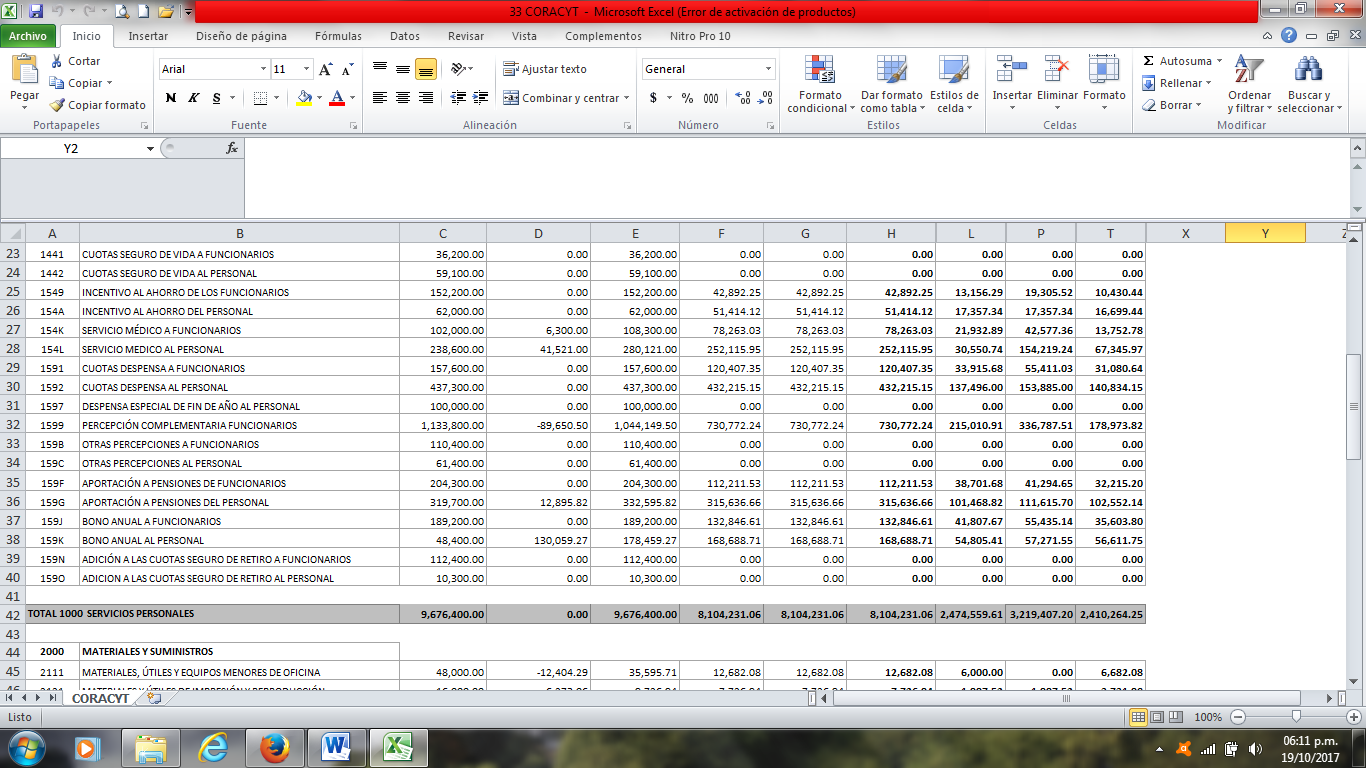 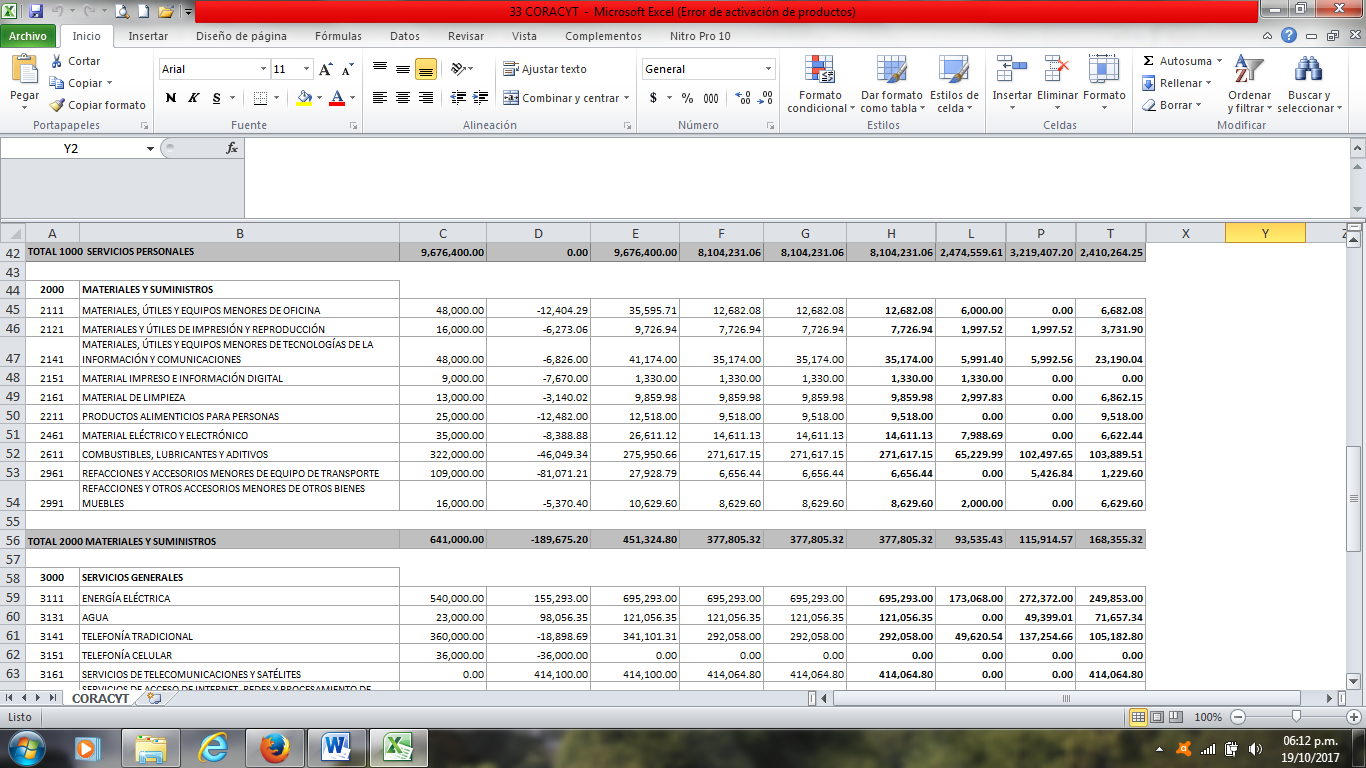 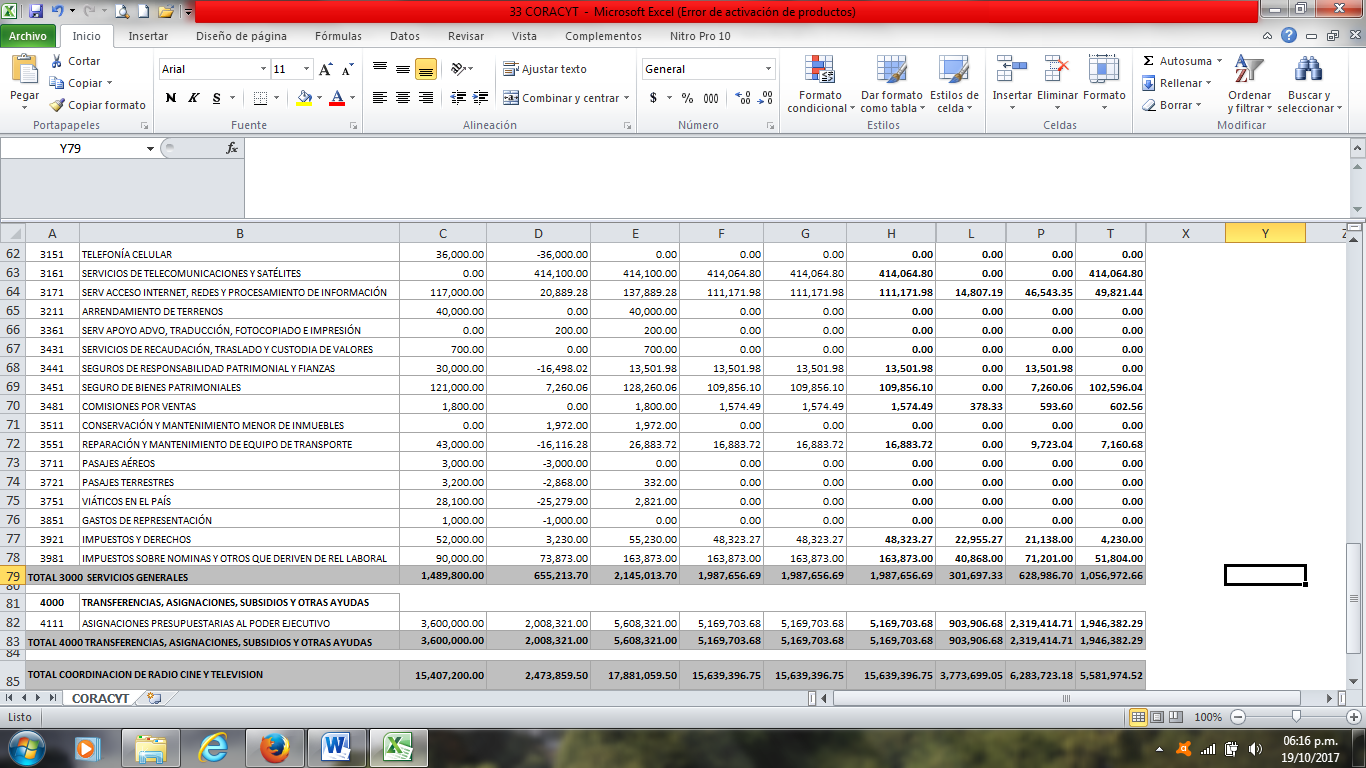 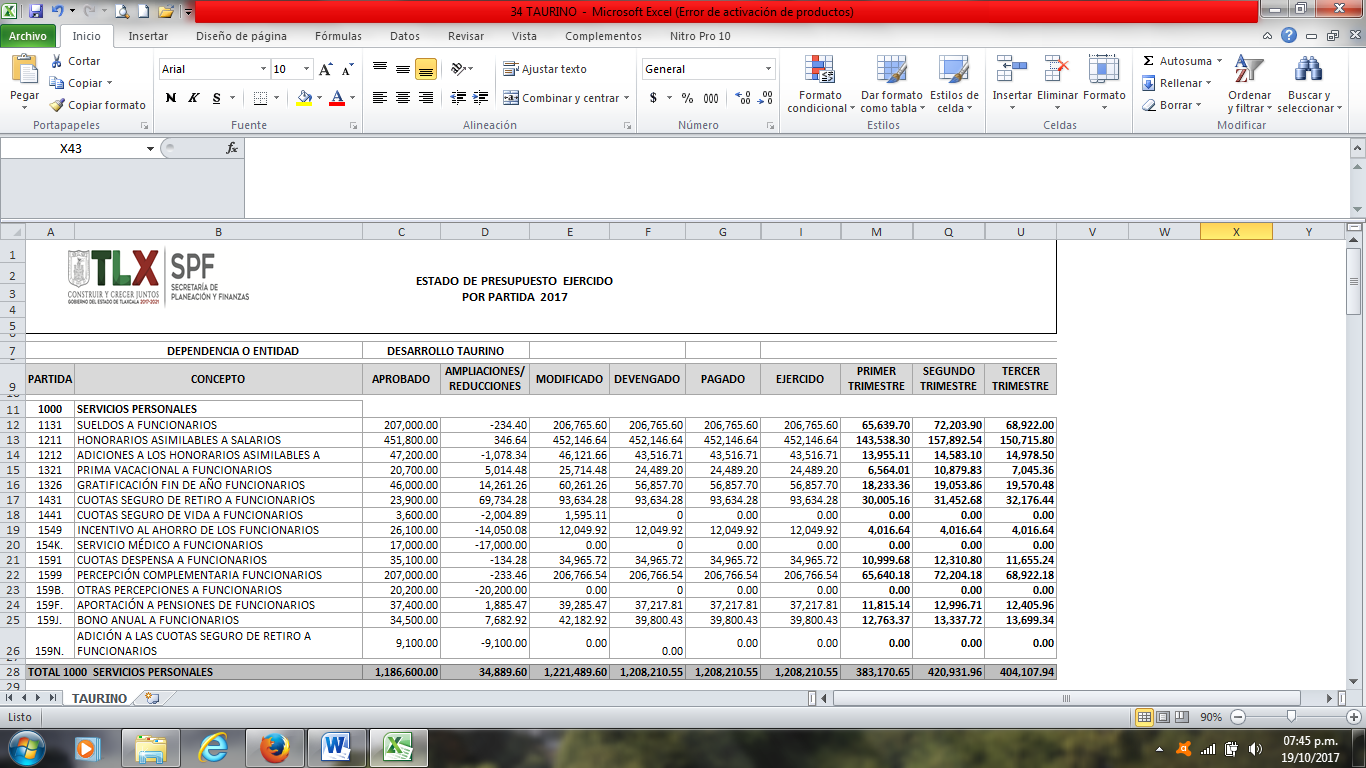 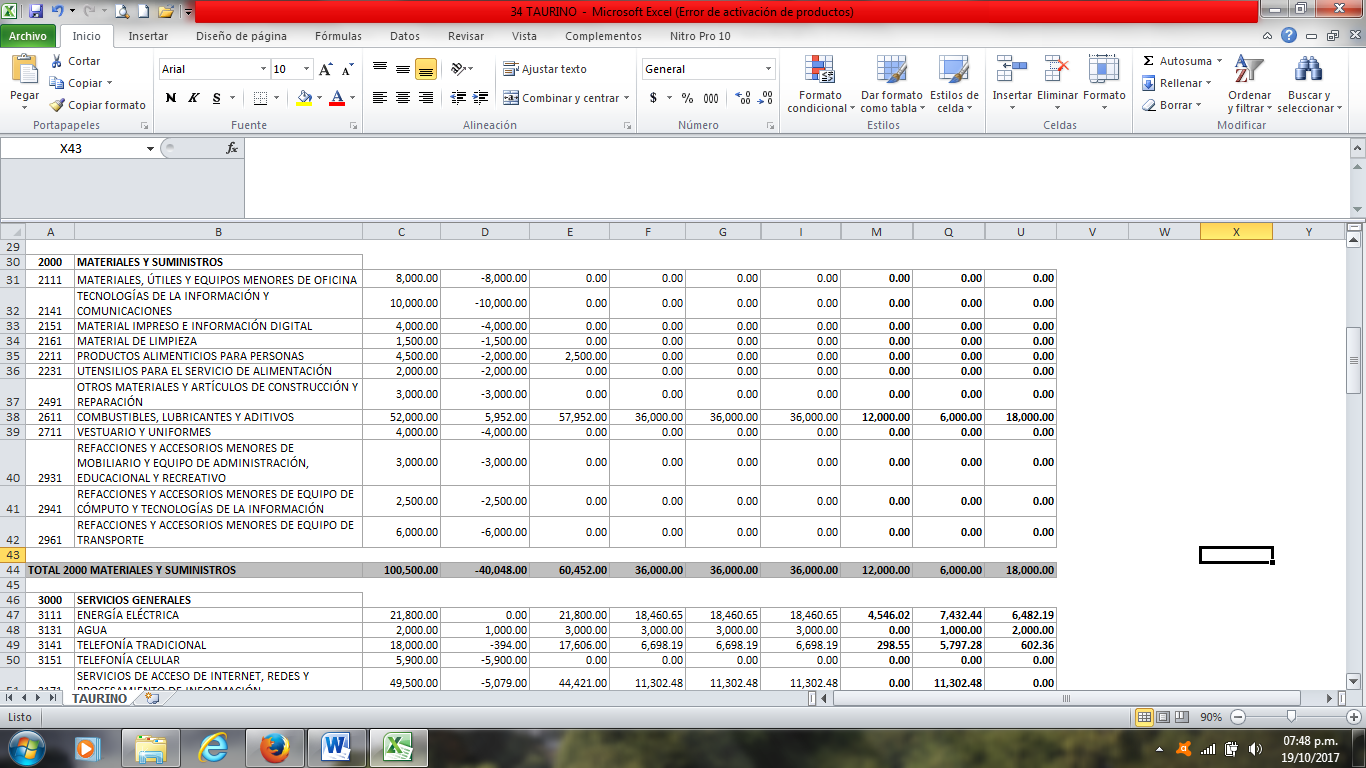 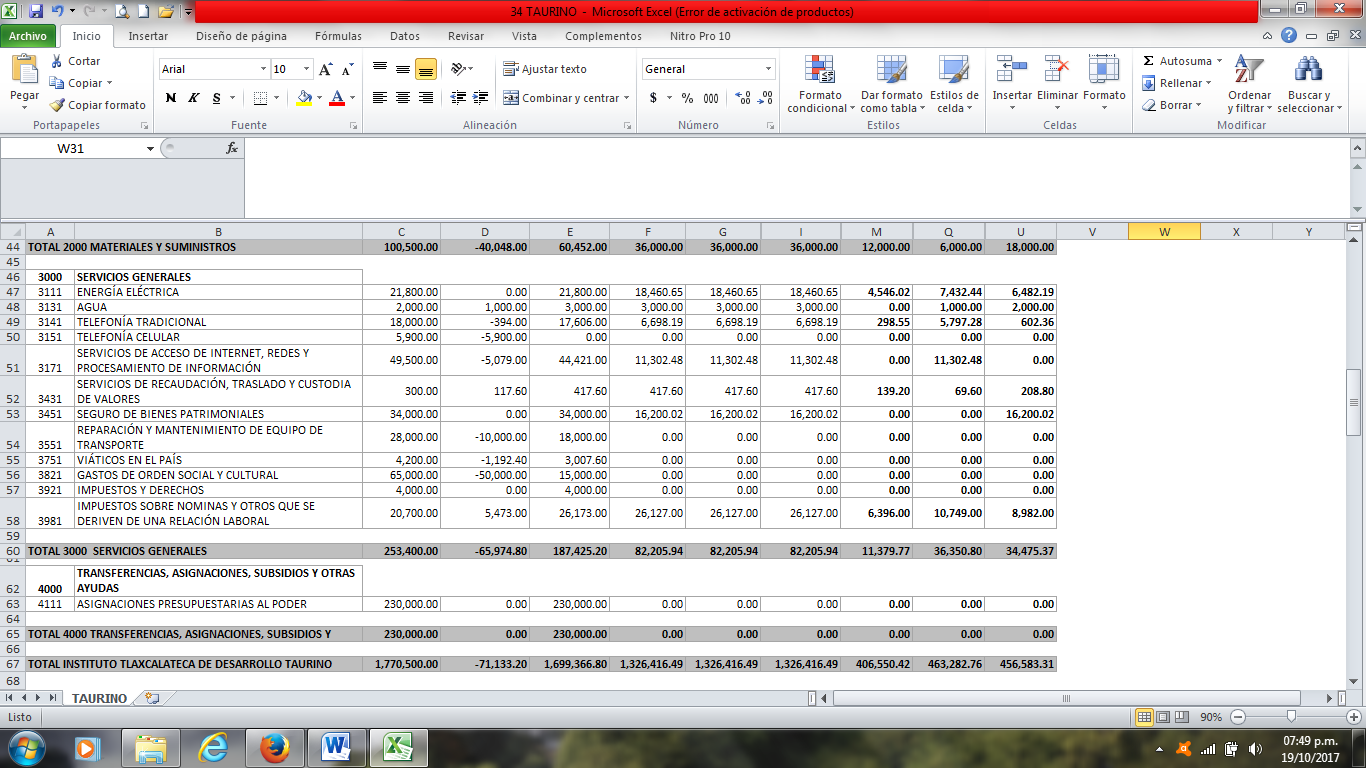 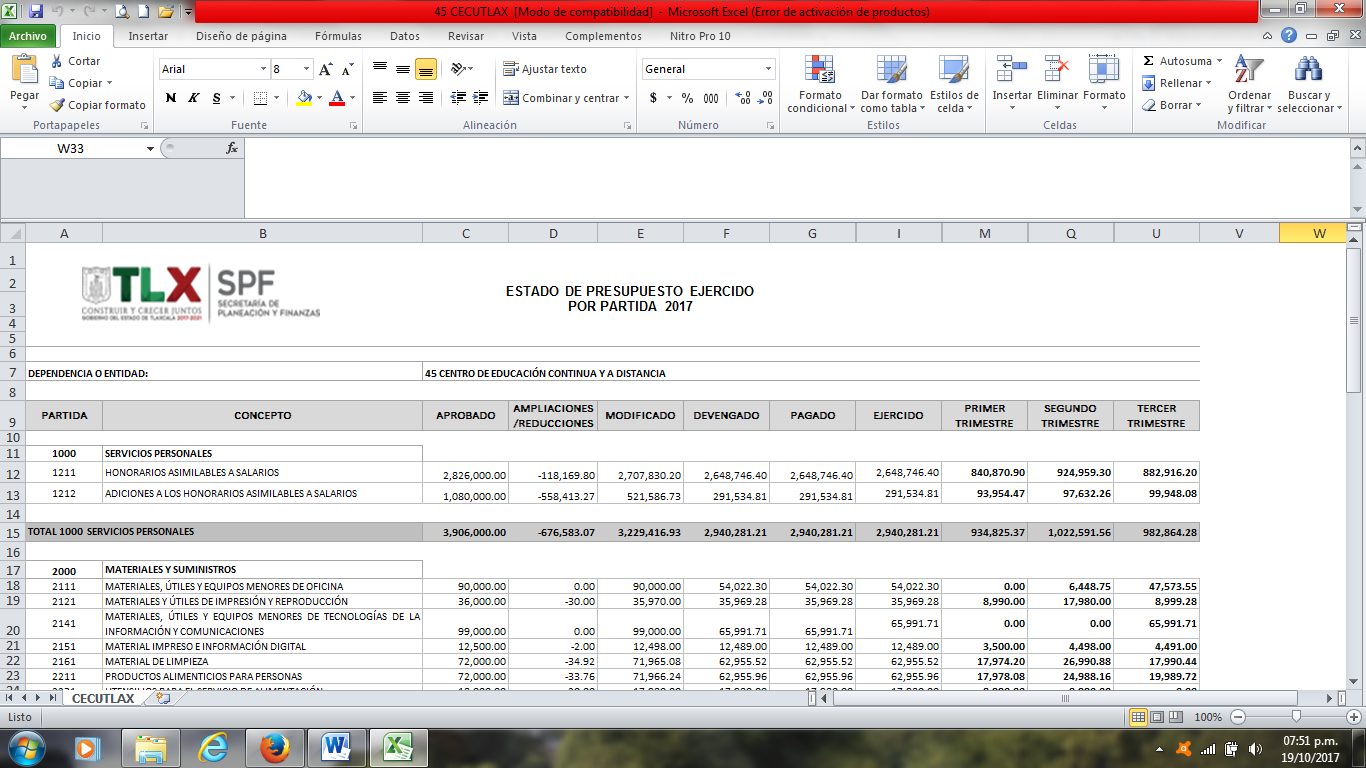 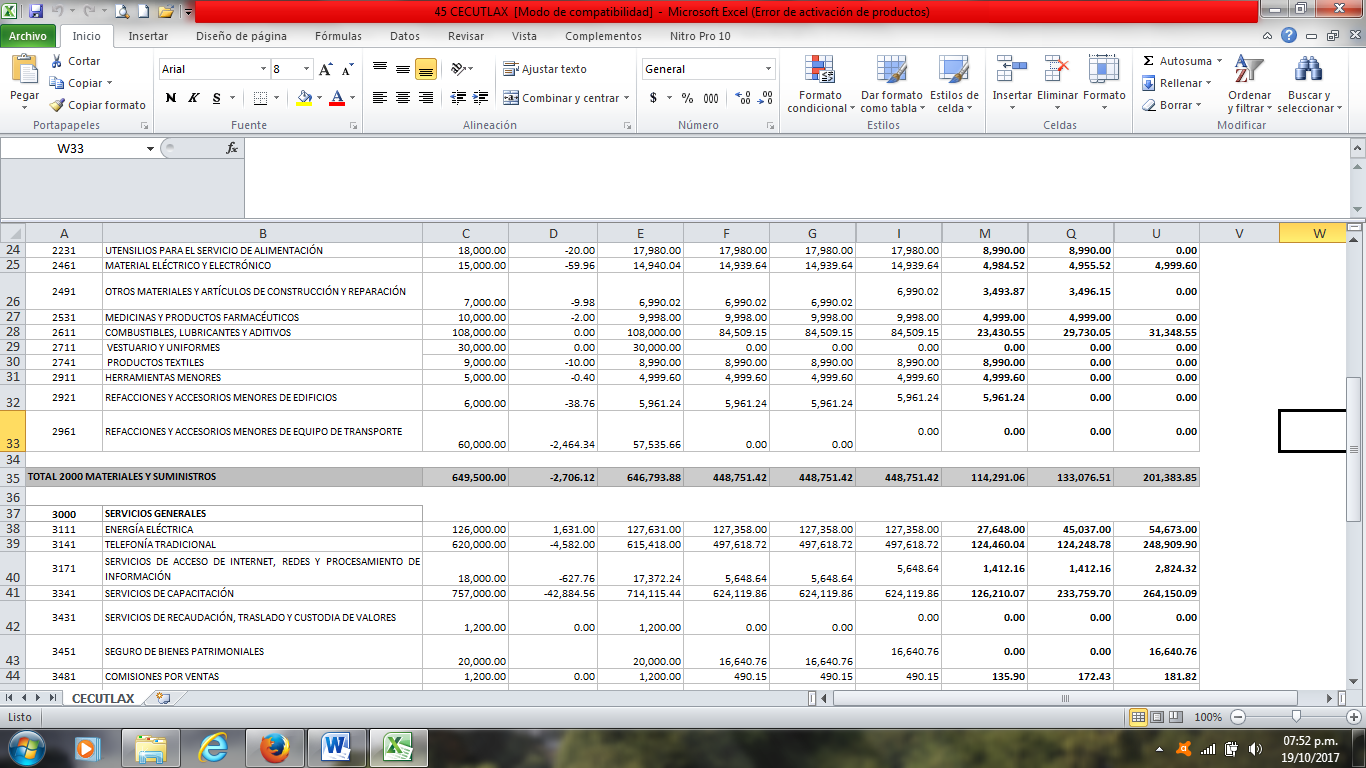 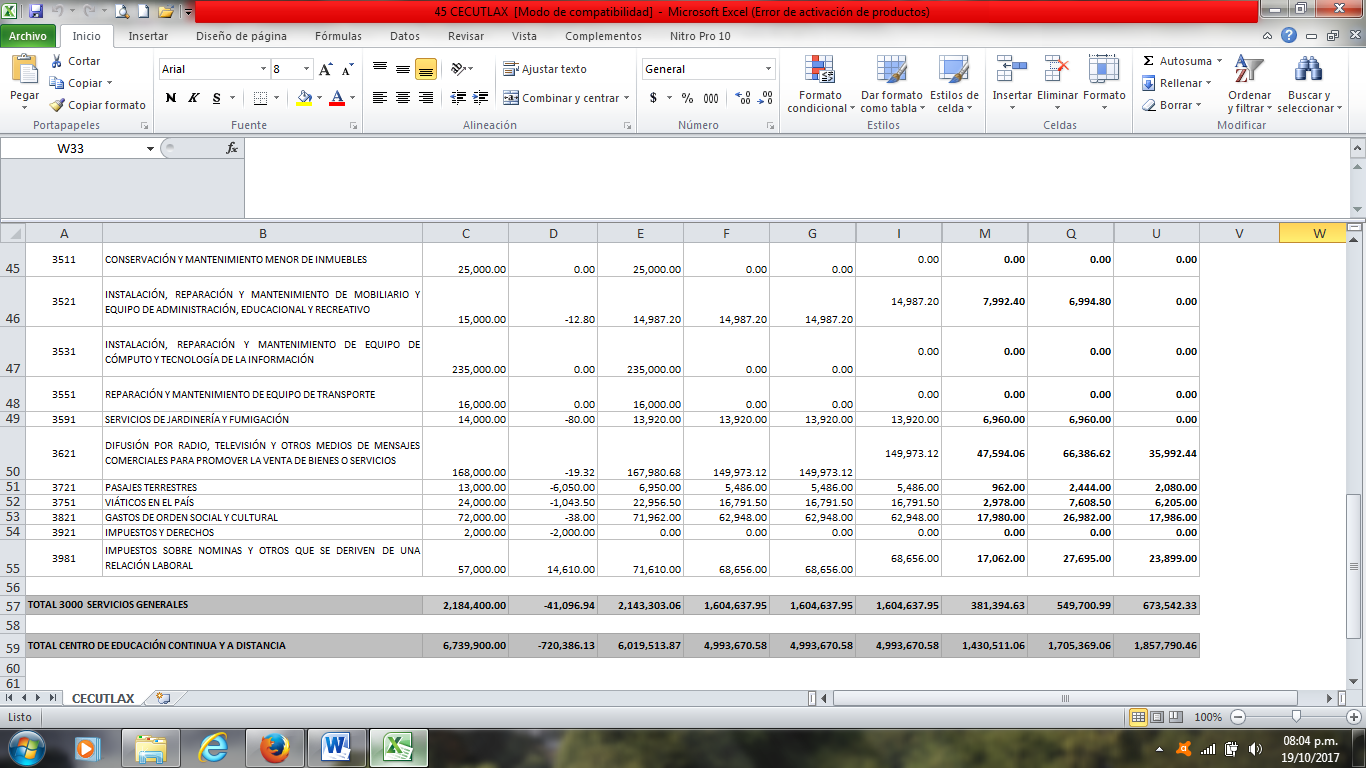 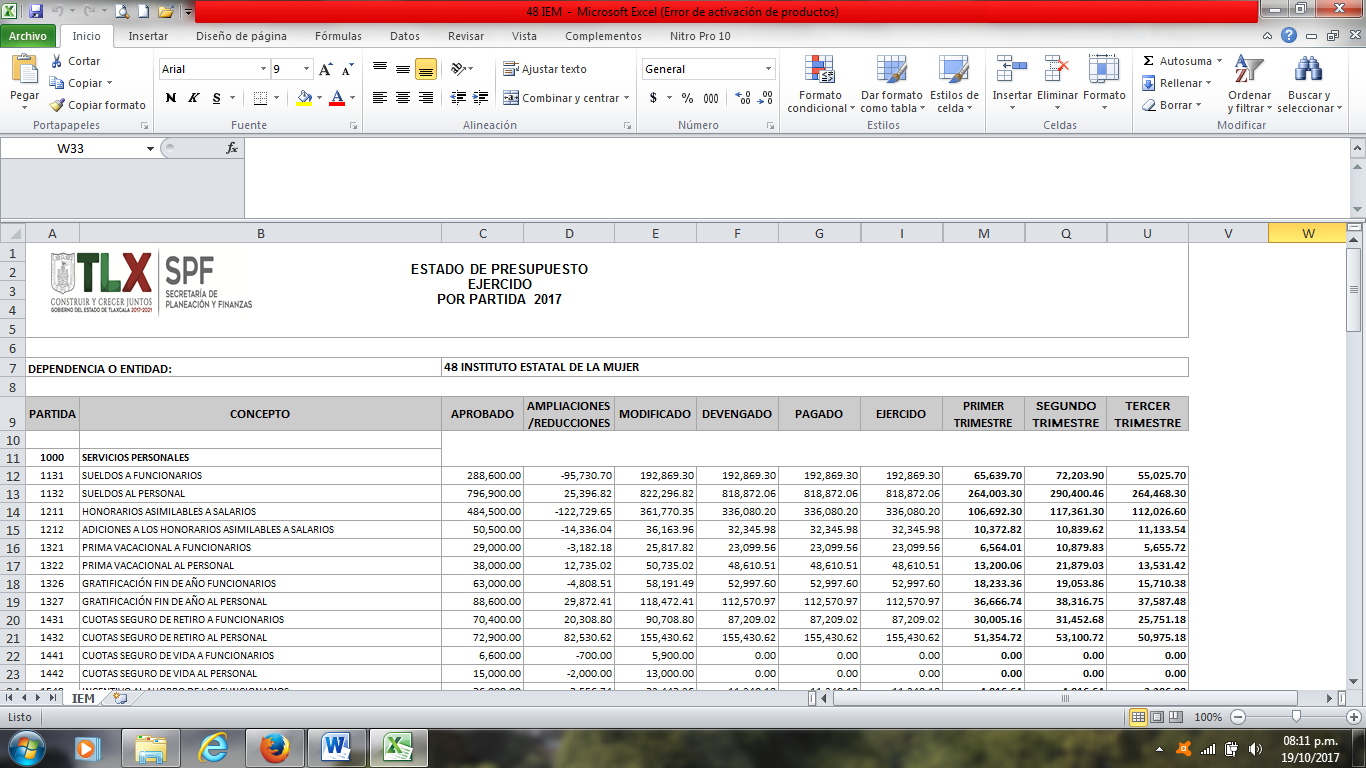 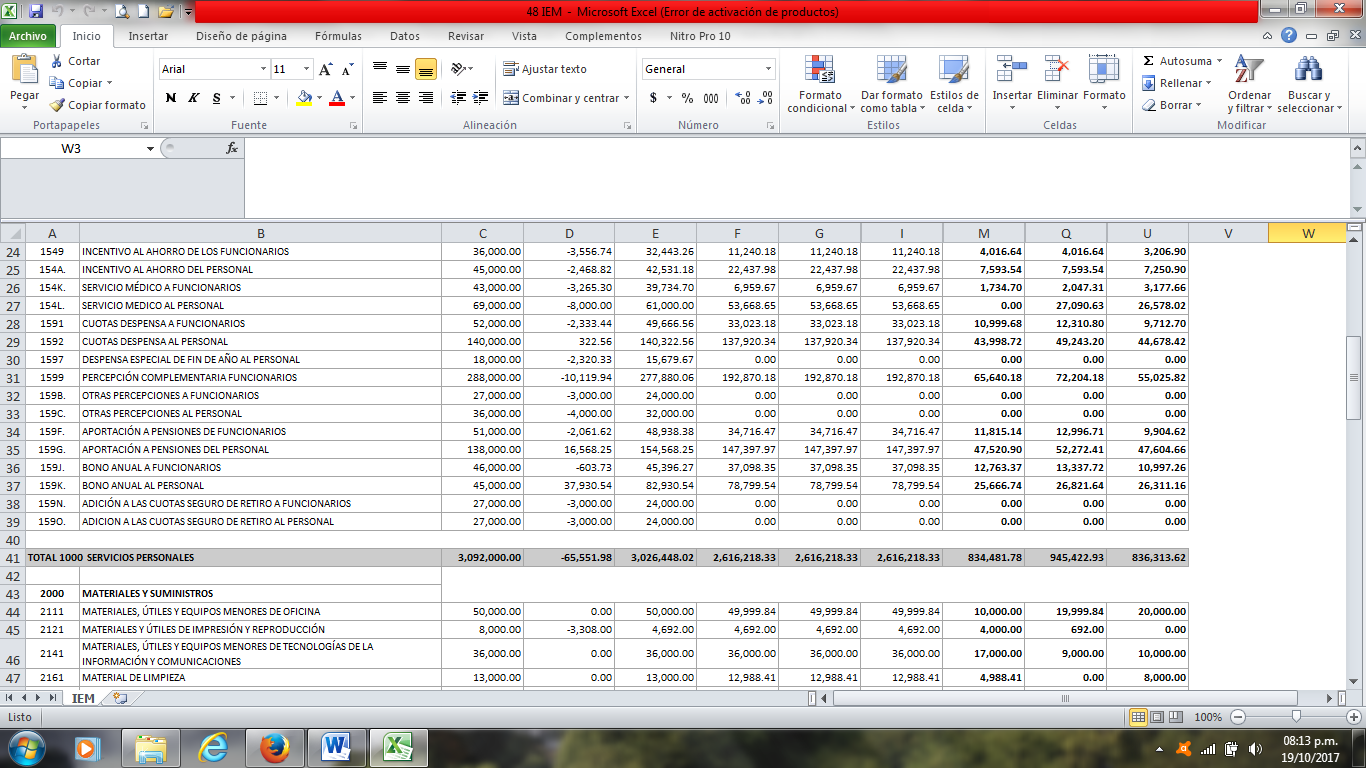 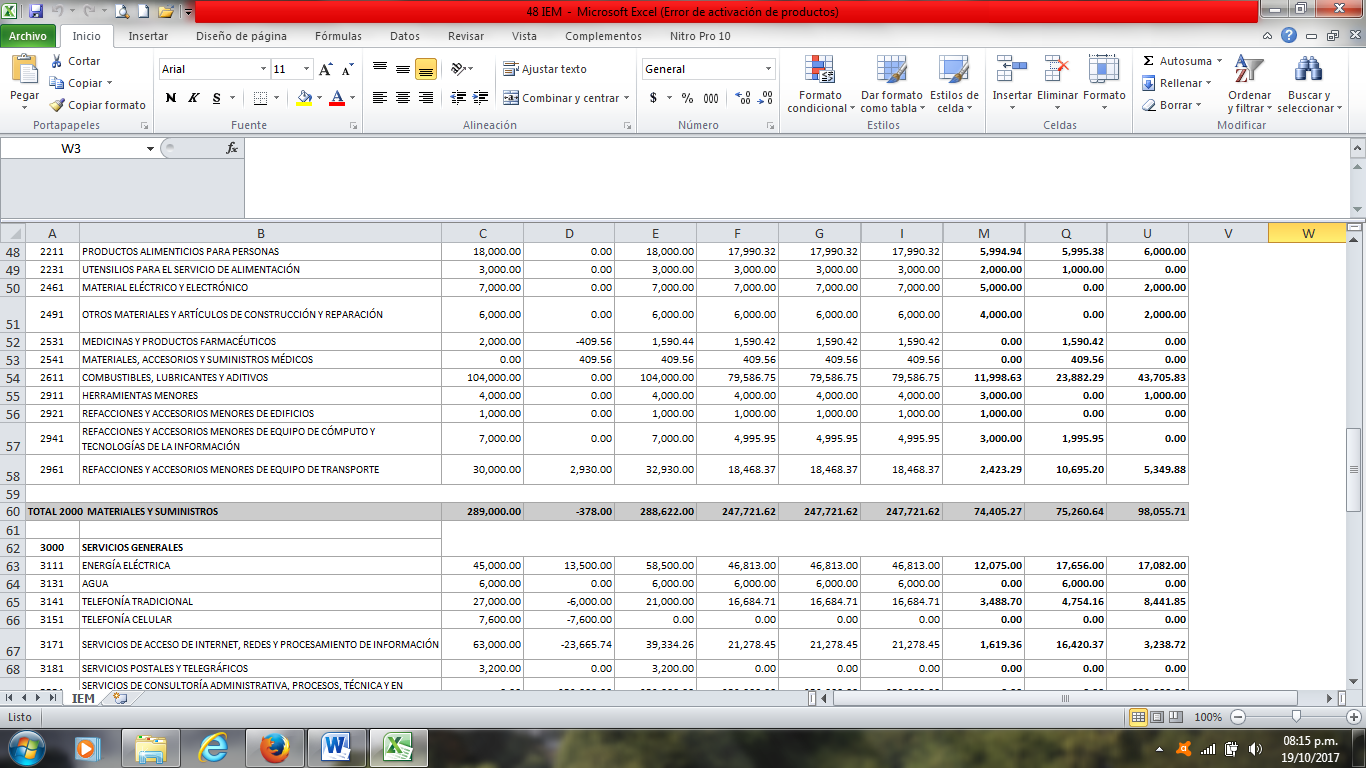 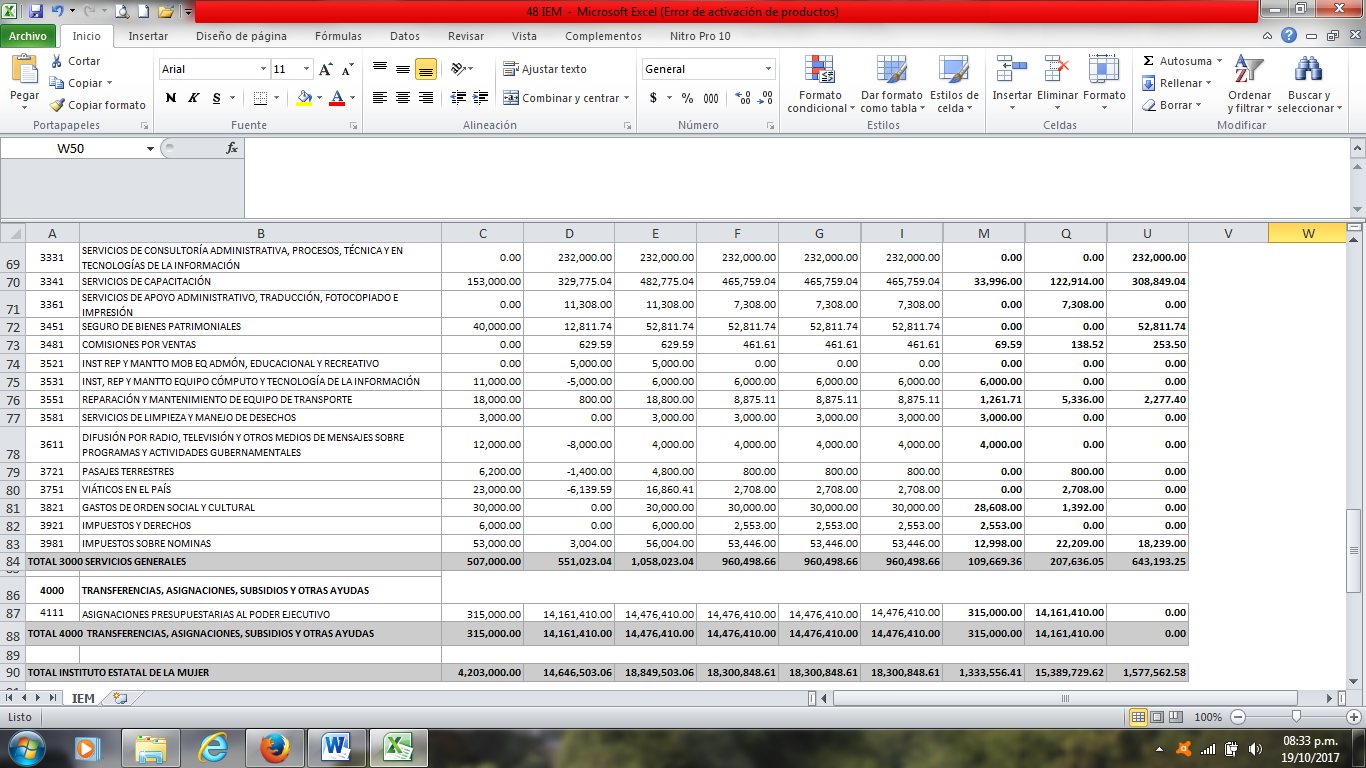 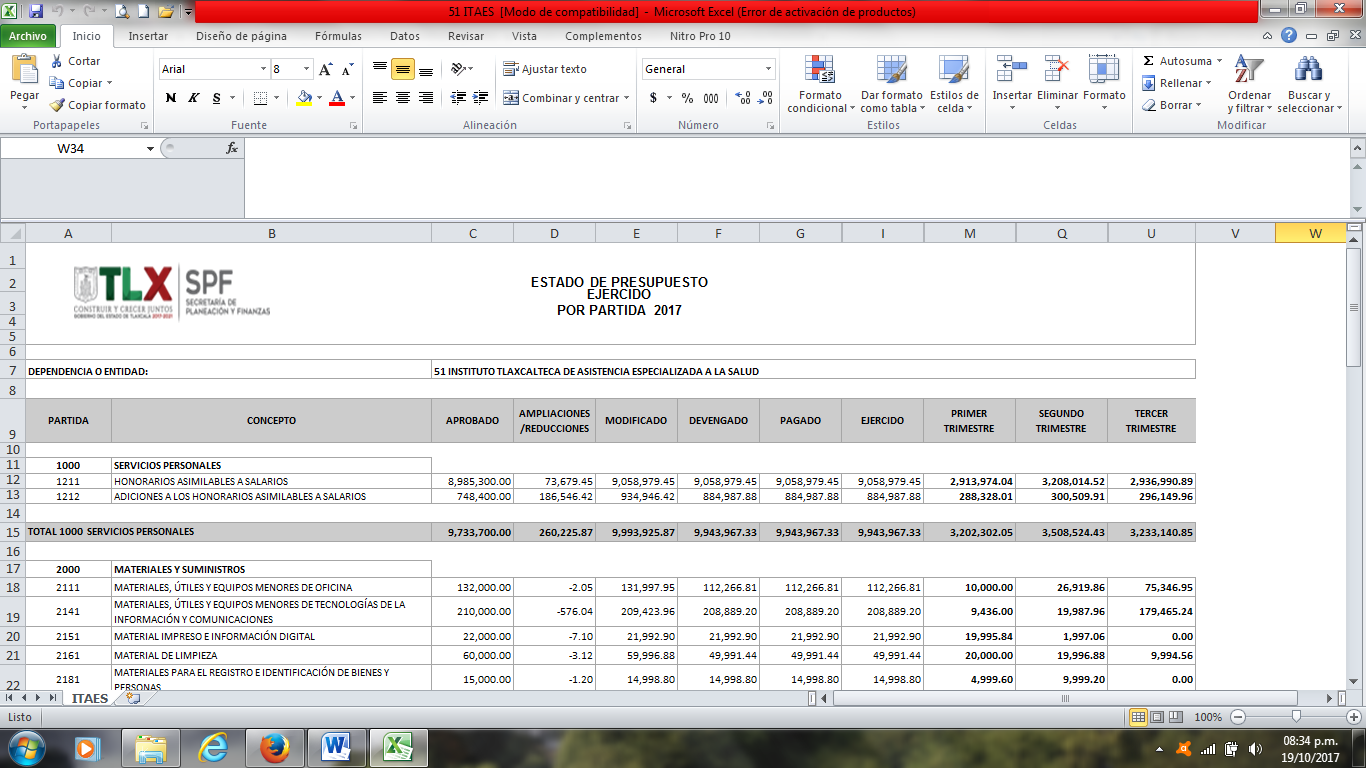 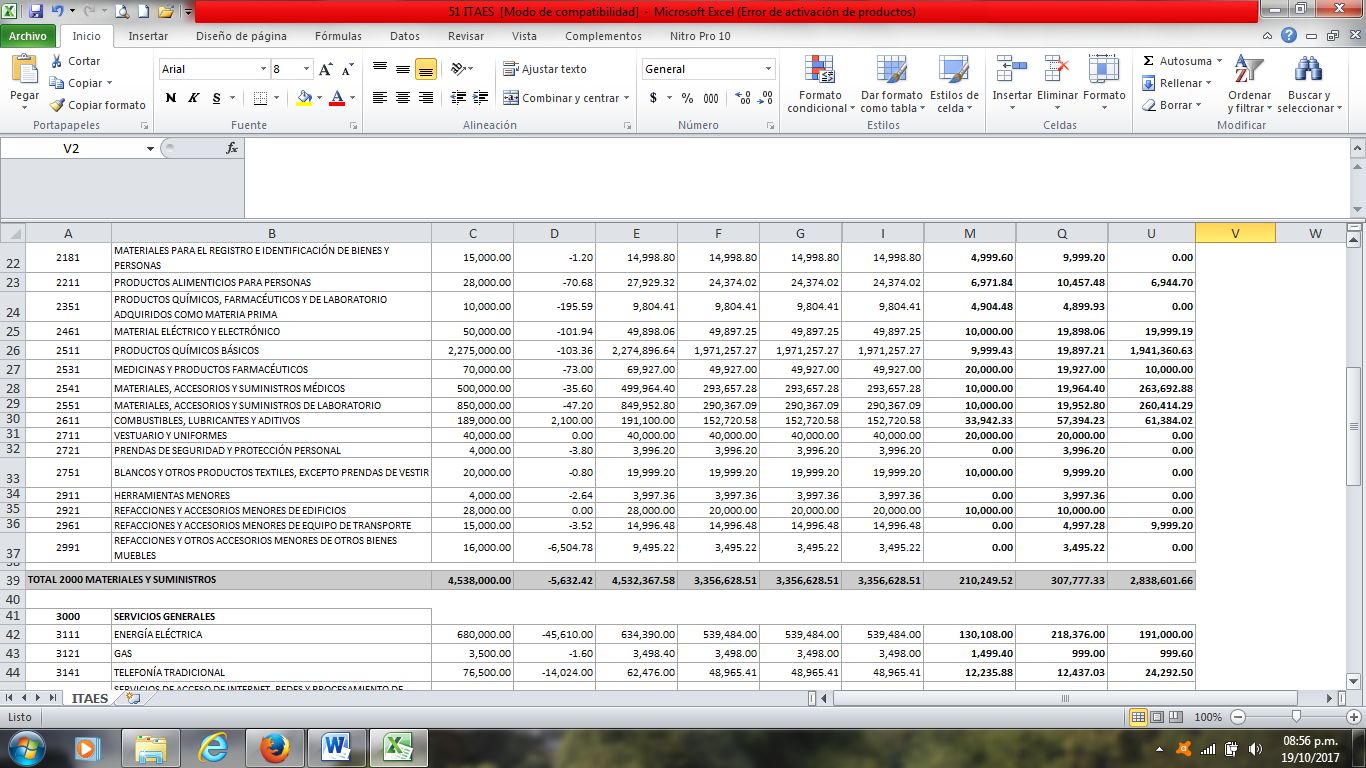 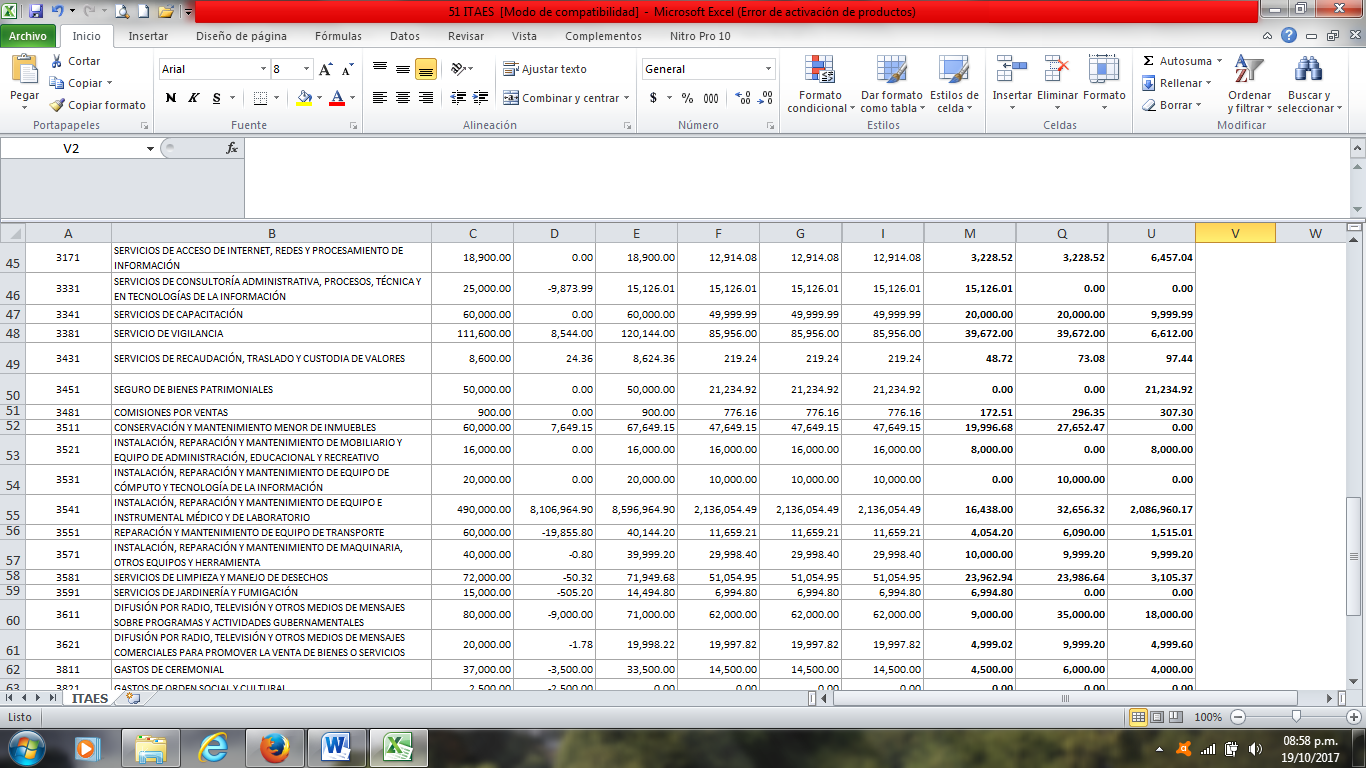 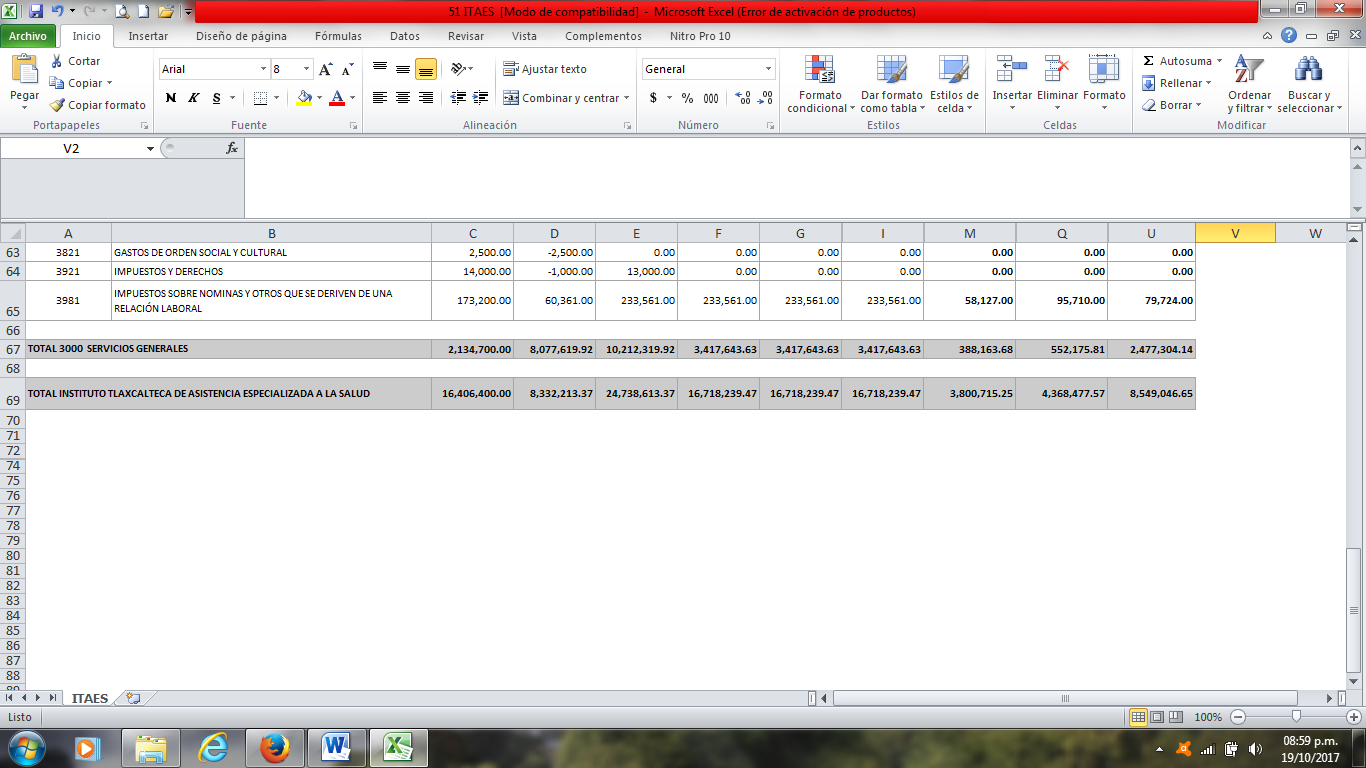 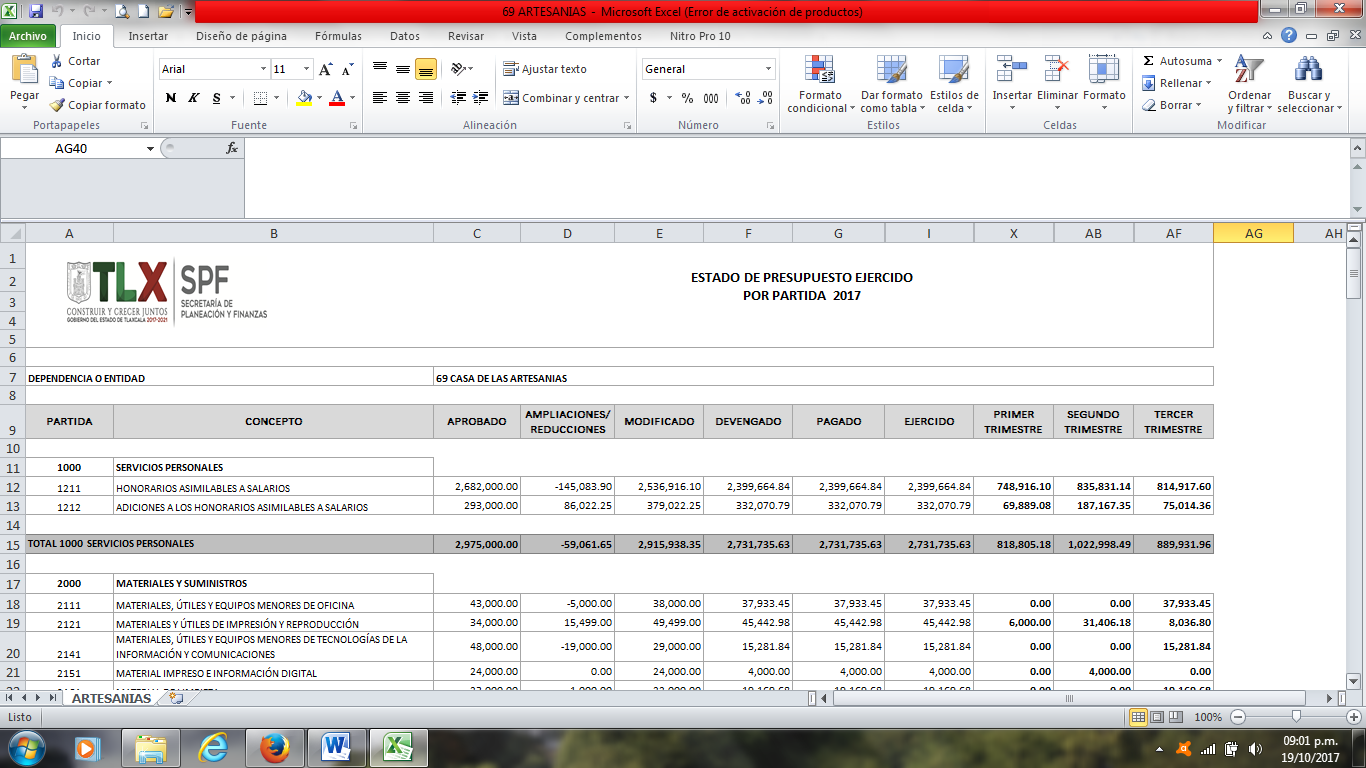 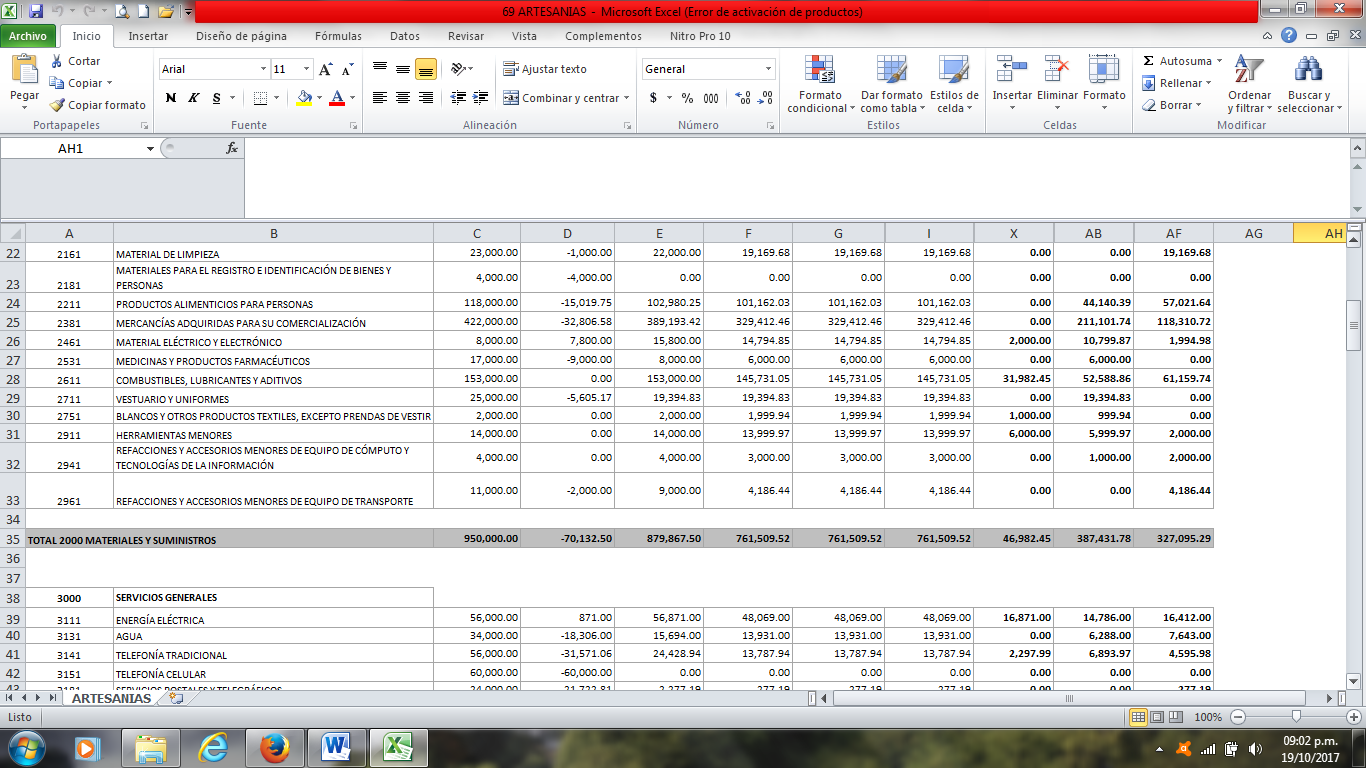 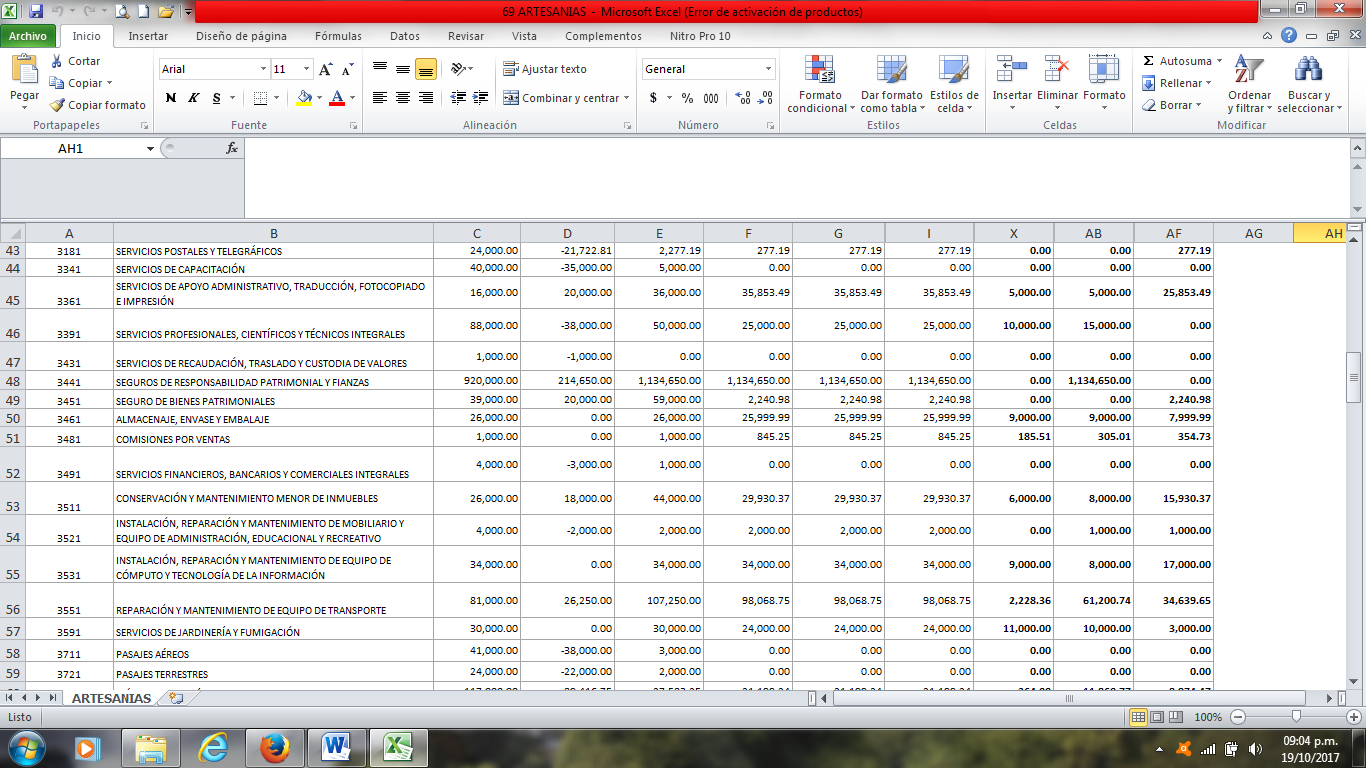 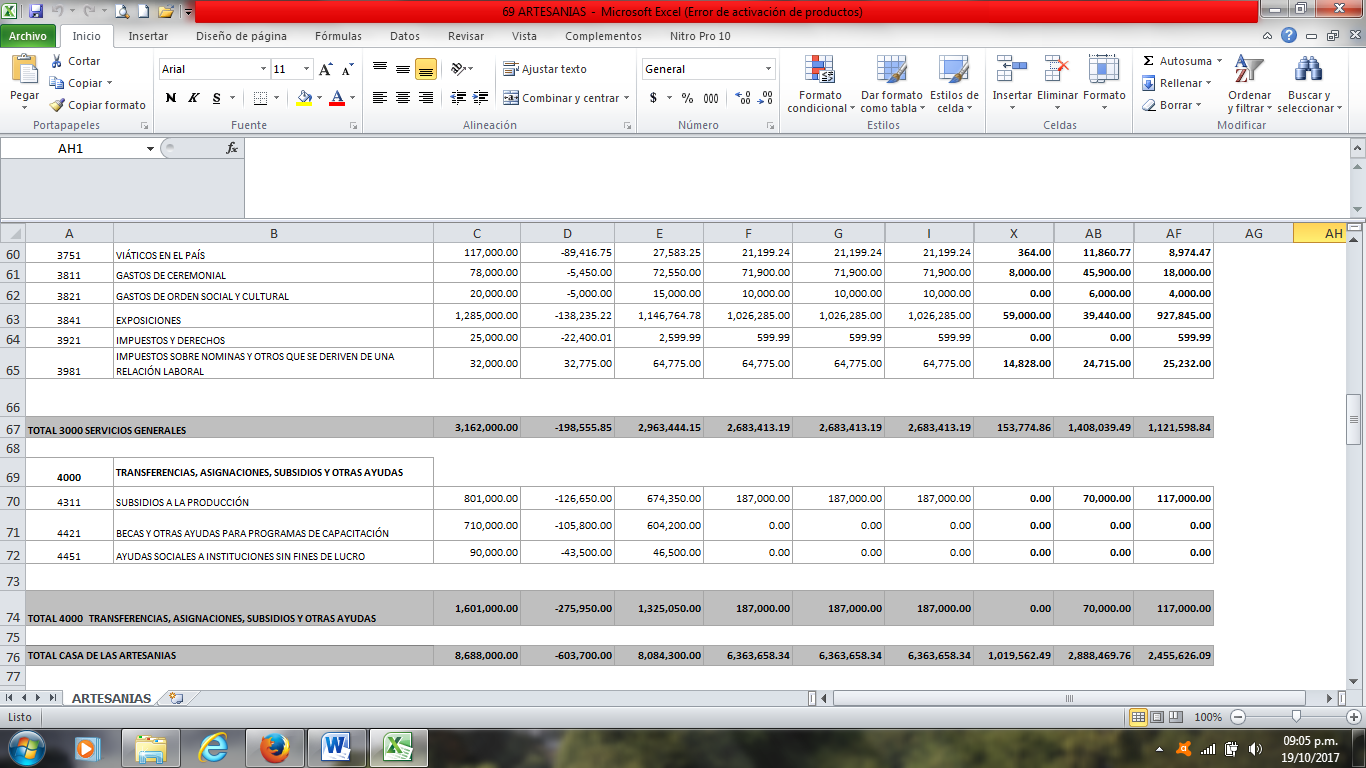 CUENTA PUBLICA 2017CUENTA PUBLICA 2017CUENTA PUBLICA 2017CUENTA PUBLICA 2017CUENTA PUBLICA 2017CUENTA PUBLICA 2017CUENTA PUBLICA 2017PODER EJECUTIVOPODER EJECUTIVOPODER EJECUTIVOPODER EJECUTIVOPODER EJECUTIVOPODER EJECUTIVOPODER EJECUTIVOESTADO ANALITICO DE INGRESOSESTADO ANALITICO DE INGRESOSESTADO ANALITICO DE INGRESOSESTADO ANALITICO DE INGRESOSESTADO ANALITICO DE INGRESOSESTADO ANALITICO DE INGRESOSESTADO ANALITICO DE INGRESOSDEL 01 DE ENERO DE 2017 AL 30 DE SEPTIEMBRE DE 2017DEL 01 DE ENERO DE 2017 AL 30 DE SEPTIEMBRE DE 2017DEL 01 DE ENERO DE 2017 AL 30 DE SEPTIEMBRE DE 2017DEL 01 DE ENERO DE 2017 AL 30 DE SEPTIEMBRE DE 2017DEL 01 DE ENERO DE 2017 AL 30 DE SEPTIEMBRE DE 2017DEL 01 DE ENERO DE 2017 AL 30 DE SEPTIEMBRE DE 2017DEL 01 DE ENERO DE 2017 AL 30 DE SEPTIEMBRE DE 2017RUBRO DE INGRESOSINGRESOINGRESOINGRESOINGRESOINGRESODIFERENCIARUBRO DE INGRESOSESTIMADOAMPLIACIONES YMODIFICADODEVENGADORECAUDADODIFERENCIARUBRO DE INGRESOSESTIMADOREDUCCIONESMODIFICADODEVENGADORECAUDADODIFERENCIARUBRO DE INGRESOS123 = (1 + 2)456 = (5 - 1)IMPUESTOS279,887,295.0031,887,896.71311,775,191.71311,775,191.71311,775,191.7131,887,896.71CUOTAS Y APORTACIONES DE SEGURIDAD SOCIAL000000CONTRIBUCIONES DE MEJORAS000000DERECHOS280,911,319.0045,964,932.93326,876,251.93326,876,251.93326,876,251.9345,964,932.93PRODUCTOS39,590,449.0099,100,065.95138,690,514.95138,690,514.95138,690,514.9599,100,065.95   PRODUCTOS DE TIPO CORRIENTE39,590,449.0099,100,065.95138,690,514.95138,690,514.95138,690,514.9599,100,065.95   PRODUCTOS DE CAPITAL000000APROVECHAMIENTOS72,609,380.0052,192,115.06124,801,495.06124,801,495.06124,801,495.0652,192,115.06   APROVECHAMIENTOS DE TIPO CORRIENTE72,609,380.0052,192,115.06124,801,495.06124,801,495.06124,801,495.0652,192,115.06   APROVECHAMIENTOS DE CAPITAL000000INGRESOS POR VENTAS DE BIENES Y SERVICIOS103,294,653.008,058,697.89111,353,350.89111,353,350.89111,353,350.898,058,697.89PARTICIPACIONES Y APORTACIONES11,673,819,731.002,355,421,648.0514,029,241,379.0514,029,241,379.0514,029,241,379.052,355,421,648.05TRANSFERENCIAS, ASIGNACIONES, SUBSIDIOS Y OTRAS AYUDAS000000INGRESOS DERIVADOS DE FINANCIAMIENTOS000000TOTAL12,450,112,827.002,592,625,356.5915,042,738,183.5915,042,738,183.5915,042,738,183.592,592,625,356.59INGRESOS EXCEDENTESINGRESOS EXCEDENTES2,592,625,356.59ESTADO ANALITICO DE INGRESOSINGRESOINGRESOINGRESOINGRESOINGRESODIFERENCIAPOR FUENTE DE FINANCIAMIENTOESTIMADOAMPLIACIONES YMODIFICADODEVENGADORECAUDADODIFERENCIAESTIMADOREDUCCIONESMODIFICADODEVENGADORECAUDADODIFERENCIA123 = (1 + 2)456 = (5 - 1)INGRESOS DEL GOBIERNO12,346,818,174.002,584,566,658.7014,931,384,832.7014,931,384,832.7014,931,384,832.702,584,566,658.70   IMPUESTOS279,887,295.0031,887,896.71311,775,191.71311,775,191.71311,775,191.7131,887,896.71   CONTRIBUCIONES DE MEJORAS000000   DERECHOS280,911,319.0045,964,932.93326,876,251.93326,876,251.93326,876,251.9345,964,932.93   PRODUCTOS39,590,449.0099,100,065.95138,690,514.95138,690,514.95138,690,514.9599,100,065.95      PRODUCTOS DE TIPO CORRIENTE39,590,449.0099,100,065.95138,690,514.95138,690,514.95138,690,514.9599,100,065.95      PRODUCTOS DE CAPITAL000000   APROVECHAMIENTOS72,609,380.0052,192,115.06124,801,495.06124,801,495.06124,801,495.0652,192,115.06      APROVECHAMIENTOS DE TIPO CORRIENTE72,609,380.0052,192,115.06124,801,495.06124,801,495.06124,801,495.0652,192,115.06      APROVECHAMIENTOS DE CAPITAL000000   PARTICIPACIONES Y APORTACIONES11,673,819,731.002,355,421,648.0514,029,241,379.0514,029,241,379.0514,029,241,379.052,355,421,648.05   TRANSFERENCIAS, ASIGNACIONES, SUBSIDIOS Y OTRAS AYUDAS000000INGRESOS DE ORGANISMOS Y EMPRESAS103,294,653.008,058,697.89111,353,350.89111,353,350.89111,353,350.898,058,697.89   CUOTAS Y APORTACIONES DE SEGURIDAD SOCIAL000000   INGRESOS POR VENTAS DE BIENES Y SERVICIOS103,294,653.008,058,697.89111,353,350.89111,353,350.89111,353,350.898,058,697.89INGRESOS DERIVADOS DE FINANCIAMIENTO000000   INGRESOS DERIVADOS DE FINANCIAMIENTOS000000TOTAL12,450,112,827.002,592,625,356.5915,042,738,183.5915,042,738,183.5915,042,738,183.592,592,625,356.59INGRESOS EXCEDENTESINGRESOS EXCEDENTES2,592,625,356.59CUENTA PUBLICA 2017CUENTA PUBLICA 2017CUENTA PUBLICA 2017CUENTA PUBLICA 2017CUENTA PUBLICA 2017CUENTA PUBLICA 2017CUENTA PUBLICA 2017PODER EJECUTIVOPODER EJECUTIVOPODER EJECUTIVOPODER EJECUTIVOPODER EJECUTIVOPODER EJECUTIVOPODER EJECUTIVOESTADO ANALITICO DEL EJERCICIO DEL PRESUPUESTO DE EGRESOSESTADO ANALITICO DEL EJERCICIO DEL PRESUPUESTO DE EGRESOSESTADO ANALITICO DEL EJERCICIO DEL PRESUPUESTO DE EGRESOSESTADO ANALITICO DEL EJERCICIO DEL PRESUPUESTO DE EGRESOSESTADO ANALITICO DEL EJERCICIO DEL PRESUPUESTO DE EGRESOSESTADO ANALITICO DEL EJERCICIO DEL PRESUPUESTO DE EGRESOSESTADO ANALITICO DEL EJERCICIO DEL PRESUPUESTO DE EGRESOSCLASIFICACION ADMINISTRATIVACLASIFICACION ADMINISTRATIVACLASIFICACION ADMINISTRATIVACLASIFICACION ADMINISTRATIVACLASIFICACION ADMINISTRATIVACLASIFICACION ADMINISTRATIVACLASIFICACION ADMINISTRATIVADEL 01 DE ENERO DE 2017 AL 30 DE SEPTIEMBRE DE 2017DEL 01 DE ENERO DE 2017 AL 30 DE SEPTIEMBRE DE 2017DEL 01 DE ENERO DE 2017 AL 30 DE SEPTIEMBRE DE 2017DEL 01 DE ENERO DE 2017 AL 30 DE SEPTIEMBRE DE 2017DEL 01 DE ENERO DE 2017 AL 30 DE SEPTIEMBRE DE 2017DEL 01 DE ENERO DE 2017 AL 30 DE SEPTIEMBRE DE 2017DEL 01 DE ENERO DE 2017 AL 30 DE SEPTIEMBRE DE 2017CONCEPTOEGRESOSEGRESOSEGRESOSEGRESOSEGRESOSSUBEJERCICIOCONCEPTOAPROBADOAMPLIACIONES /MODIFICADODEVENGADOPAGADOSUBEJERCICIOCONCEPTOAPROBADO(REDUCCIONES)MODIFICADODEVENGADOPAGADOSUBEJERCICIOCONCEPTO123 = (1 + 2)456 = (3 - 4)PODER LEGISLATIVO165,569,000.0014,576,754.84180,145,754.84180,145,754.84180,145,754.840PODER JUDICIAL148,006,800.0017,539,683.00165,546,483.00162,022,378.54162,022,378.543,524,104.46UNIVERSIDAD AUTONOMA DE TLAXCALA70,813,400.00498,821,793.53569,635,193.53569,635,193.53569,635,193.530DESPACHO DEL GOBERNADOR69,031,700.00-4,742,975.5264,288,724.4847,155,783.3547,155,783.3517,132,941.13SECRETARÍA DE GOBIERNO414,849,400.0019,609,003.21434,458,403.21404,975,602.62404,975,602.6229,482,800.59OFICIALÍA MAYOR DE GOBIERNO166,354,100.00-11,940,106.51154,413,993.4990,125,346.9790,125,346.9764,288,646.52PROCURADURÍA GENERAL DE JUSTICIA90,062,600.009,744,576.4299,807,176.4294,551,695.7394,551,695.735,255,480.69SECRETARÍA DE PLANEACIÓN Y FINANZAS1,478,846,351.00405,632,576.371,884,478,927.37218,241,158.67218,241,158.671,666,237,768.70MUNICIPIOS2,335,910,062.00586,337,534.012,922,247,596.012,877,024,787.192,877,024,787.1945,222,808.82SECRETARÍA DE DESARROLLO ECONÓMICO86,554,000.00-28,400,119.9758,153,880.0333,747,180.7233,747,180.7224,406,699.31SECRETARÍA DE TURISMO050,996,441.1750,996,441.176,467,051.126,467,051.1244,529,390.05SECRETARÍA DE OBRAS PÚBLICAS DESARROLLO URBANO Y VIVIENDA430,865,501.0071,213,322.11502,078,823.1161,198,699.3361,198,699.33440,880,123.78SECRETARÍA DE EDUCACIÓN PÚBLICA765,798,828.00990,937.41766,789,765.41606,202,585.28606,202,585.28160,587,180.13SECRETARÍA DE COMUNICACIONES Y TRANSPORTES70,913,600.00-3,610,453.3867,303,146.6259,189,664.3959,189,664.398,113,482.23O.P.D SALUD DE TLAXCALA1,140,631,305.00185,023,601.141,325,654,906.141,324,698,698.151,324,698,698.15956,207.99CONTRALORÍA DEL EJECUTIVO21,925,100.001,980,615.4223,905,715.4222,624,091.5322,624,091.531,281,623.89SECRETARÍA DE FOMENTO AGROPECUARIO179,780,900.00-4,957,873.84174,823,026.16107,384,110.76107,384,110.7667,438,915.40SISTEMA ESTATAL DE PROMOCIÓN DEL EMPLEO Y DESARROLLO COMUNITARIO26,516,400.00-1,671,217.0024,845,183.0020,696,056.6720,696,056.674,149,126.33COORDINACIÓN GENERAL DE INFORMACIÓN Y RELACIONES PÚBLICAS23,135,500.00-1,075,167.5022,060,332.5020,464,893.0920,464,893.091,595,439.41COORDINACIÓN GENERAL DE ECOLOGÍA54,041,000.0024,265,974.3678,306,974.3637,205,588.2237,205,588.2241,101,386.14COMISIÓN ESTATAL DE DERECHOS HUMANOS14,829,700.001,235,830.0016,065,530.0016,010,260.0016,010,260.0055,270.00INSTITUTO TLAXCALTECA DE ELECCIONES44,634,000.009,593,845.0054,227,845.0054,227,845.0054,227,845.000COORDINACIÓN ESTATAL DE PROTECCIÓN CIVIL7,481,400.00-143,377.837,338,022.176,084,716.226,084,716.221,253,305.95CONSEJO ESTATAL DE POBLACIÓN1,800,000.00300,000.002,100,000.002,100,000.002,100,000.000COMISIÓN EJECUTIVA DEL SISTEMA ESTATAL DE SEGURIDAD PÚBLICA150,501,500.00-1,393,278.01149,108,221.9933,886,746.1033,886,746.10115,221,475.89INSTITUTO DE CATASTRO3,615,800.00509,865.464,125,665.464,074,617.074,074,617.0751,048.39FIDEICOMISO DE LA CIUDAD INDUSTRIAL DE XICOHTENCATL3,006,000.0003,006,000.002,783,000.002,783,000.00223,000.00FONDO MACRO PARA EL DESARROLLO INTEGRAL DE TLAXCALA8,089,100.0026,782,668.1734,871,768.1734,554,128.7834,554,128.78317,639.39COORDINACIÓN DE RADIO CINE Y TELEVISIÓN15,407,200.002,473,859.5017,881,059.5015,639,396.7515,639,396.752,241,662.75INSTITUTO TLAXCALTECA DE DESARROLLO TAURINO1,770,500.00-71,133.201,699,366.801,326,416.491,326,416.49372,950.31INSTITUTO TLAXCALTECA DE LA CULTURA27,920,740.00702,049.4928,622,789.4927,898,204.7427,898,204.74724,584.75INSTITUTO DEL DEPORTE DE TLAXCALA14,640,000.00409,369.5015,049,369.5014,986,069.0014,986,069.0063,300.50COORDINACIÓN DE SERVICIO SOCIAL DE INSTITUCIONES DE EDUCACIÓN SUPERIOR867,500.000867,500.00867,500.00867,500.000COLEGIO DE ESTUDIOS CIENTÍFICOS Y TECNOLÓGICOS DEL ESTADO DE TLAXCALA94,453,234.00211,487,448.19305,940,682.19305,255,566.19305,255,566.19685,116.00COLEGIO DE BACHILLERES DEL ESTADO DE TLAXCALA104,714,969.00178,051,858.05282,766,827.05282,059,498.05282,059,498.05707,329.00INSTITUTO TLAXCALTECA DE LA INFRAESTRUCTURA FÍSICA EDUCATIVA109,786,265.007,192,480.82116,978,745.82116,967,245.82116,967,245.8211,500.00UNIVERSIDAD POLITÉCNICA DE TLAXCALA33,698,000.00-2,286,214.0031,411,786.0028,411,786.0028,411,786.003,000,000.00INSTITUTO TECNOLÓGICO SUPERIOR DE TLAXCO6,046,000.001,023,521.347,069,521.346,958,869.536,958,869.53110,651.81UNIVERSIDAD TECNOLÓGICA DE TLAXCALA18,159,000.003,028,132.8121,187,132.8120,040,662.8120,040,662.811,146,470.00INSTITUTO TLAXCALTECA PARA LA EDUCACIÓN DE LOS ADULTOS39,519,977.001,717,252.0141,237,229.0141,237,229.0141,237,229.010CENTRO DE EDUCACIÓN CONTINUA Y A DISTANCIA6,739,900.00-720,386.136,019,513.874,993,670.584,993,670.581,025,843.29EL COLEGIO DE TLAXCALA A.C.7,797,000.0007,797,000.007,797,000.007,797,000.000INSTITUTO ESTATAL DE LA MUJER4,203,000.0014,646,503.0618,849,503.0618,300,848.6118,300,848.61548,654.45SISTEMA ESTATAL PARA EL DESARROLLO INTEGRAL DE LA FAMILIA128,726,391.005,266,472.67133,992,863.67133,992,863.67133,992,863.670INSTITUTO TLAXCALTECA PARA PERSONAS CON DISCAPACIDAD13,550,100.00-885,450.0012,664,650.0011,790,468.4111,790,468.41874,181.59INSTITUTO TLAXCALTECA DE ASISTENCIA ESPECIALIZADA A LA SALUD16,406,400.008,332,213.3724,738,613.3716,718,239.4716,718,239.478,020,373.90COMISIÓN ESTATAL DE ARBITRAJE MÉDICO1,765,000.0013,218.221,778,218.221,753,415.361,753,415.3624,802.86COMISIÓN EJECUTIVA DE ATENCIÓN A VICTIMAS Y OFENDIDOS1,851,000.0001,851,000.001,851,000.001,851,000.000INSTITUTO TLAXCALTECA DE LA JUVENTUD6,701,800.00-414,250.006,287,550.006,042,462.106,042,462.10245,087.90INSTITUTO DE CAPACITACIÓN PARA EL TRABAJO DEL ESTADO DE TLAXCALA19,984,200.0035,563,760.9255,547,960.9255,387,855.9255,387,855.92160,105.00UNIDAD DE SERVICIOS EDUCATIVOS DE TLAXCALA3,491,020,554.00-412,998,698.963,078,021,855.043,077,025,331.443,077,025,331.44996,523.60COLEGIO DE EDUCACIÓN PROFESIONAL TÉCNICA DEL ESTADO DE TLAXCALA37,076,192.004,580,399.5041,656,591.5041,558,501.5041,558,501.5098,090.00INSTITUTO DE ACCESO A LA INFORMACIÓN PÚBLICA Y PROTECCIÓN DE DATOS PERSONALES PARA EL ESTADO DE TLAXCALA7,683,500.00488,205.008,171,705.008,171,705.008,171,705.000TRIBUNAL DE CONCILIACIÓN Y ARBITRAJE DEL ESTADO5,432,258.00289,524.005,721,782.005,721,782.005,721,782.000INSTITUTO INMOBILIARIO DE DESARROLLO URBANO Y VIVIENDA DEL ESTADO DE TLAXCALA17,932,400.0022,733,342.5440,665,742.5440,665,742.5440,665,742.540COMISIÓN ESTATAL DE AGUA DE TLAXCALA18,971,000.00-5,755,000.0013,216,000.0013,216,000.0013,216,000.000CENTRO DE SERVICIOS INTEGRALES PARA EL TRATAMIENTO DE AGUAS RESIDUALES DEL ESTADO DE TLAXCALA12,737,000.0018,758,128.0731,495,128.0731,138,182.0731,138,182.07356,946.00UNIVERSIDAD POLITÉCNICA DE TLAXCALA REGIÓN PONIENTE4,742,700.001,568,091.306,310,791.305,919,750.445,919,750.44391,040.86RÉGIMEN ESTATAL DE PROTECCIÓN SOCIAL EN SALUD EN TLAXCALA181,958,000.00623,966,319.71805,924,319.71805,924,319.71805,924,319.710TRIBUNAL ELECTORAL DE TLAXCALA15,600,000.005,178,718.0020,778,718.0020,778,718.0020,778,718.000CASA DE LAS ARTESANIAS DE TLAXCALA8,688,000.00-603,700.008,084,300.006,363,658.346,363,658.341,720,641.66SECRETARÍA DE POLÍTICAS PÚBLICAS Y PARTICIPACIÓN CIUDADANA01,668,868.751,668,868.751,015,195.701,015,195.70653,673.05TOTAL DEL GASTO12,450,112,827.002,592,625,356.5915,042,738,183.5912,275,252,789.1212,275,252,789.122,767,485,394.47CUENTA PUBLICA 2017CUENTA PUBLICA 2017CUENTA PUBLICA 2017CUENTA PUBLICA 2017CUENTA PUBLICA 2017CUENTA PUBLICA 2017CUENTA PUBLICA 2017CUENTA PUBLICA 2017PODER EJECUTIVOPODER EJECUTIVOPODER EJECUTIVOPODER EJECUTIVOPODER EJECUTIVOPODER EJECUTIVOPODER EJECUTIVOPODER EJECUTIVOESTADO ANALITICO DEL EJERCICIO DEL PRESUPUESTO DE EGRESOSESTADO ANALITICO DEL EJERCICIO DEL PRESUPUESTO DE EGRESOSESTADO ANALITICO DEL EJERCICIO DEL PRESUPUESTO DE EGRESOSESTADO ANALITICO DEL EJERCICIO DEL PRESUPUESTO DE EGRESOSESTADO ANALITICO DEL EJERCICIO DEL PRESUPUESTO DE EGRESOSESTADO ANALITICO DEL EJERCICIO DEL PRESUPUESTO DE EGRESOSESTADO ANALITICO DEL EJERCICIO DEL PRESUPUESTO DE EGRESOSESTADO ANALITICO DEL EJERCICIO DEL PRESUPUESTO DE EGRESOSCLASIFICACION POR OBJETO DEL GASTO (CAPITULO Y CONCEPTO)CLASIFICACION POR OBJETO DEL GASTO (CAPITULO Y CONCEPTO)CLASIFICACION POR OBJETO DEL GASTO (CAPITULO Y CONCEPTO)CLASIFICACION POR OBJETO DEL GASTO (CAPITULO Y CONCEPTO)CLASIFICACION POR OBJETO DEL GASTO (CAPITULO Y CONCEPTO)CLASIFICACION POR OBJETO DEL GASTO (CAPITULO Y CONCEPTO)CLASIFICACION POR OBJETO DEL GASTO (CAPITULO Y CONCEPTO)CLASIFICACION POR OBJETO DEL GASTO (CAPITULO Y CONCEPTO)DEL 01 DE ENERO DE 2017 AL 30 DE SEPTIEMBRE DE 2017DEL 01 DE ENERO DE 2017 AL 30 DE SEPTIEMBRE DE 2017DEL 01 DE ENERO DE 2017 AL 30 DE SEPTIEMBRE DE 2017DEL 01 DE ENERO DE 2017 AL 30 DE SEPTIEMBRE DE 2017DEL 01 DE ENERO DE 2017 AL 30 DE SEPTIEMBRE DE 2017DEL 01 DE ENERO DE 2017 AL 30 DE SEPTIEMBRE DE 2017DEL 01 DE ENERO DE 2017 AL 30 DE SEPTIEMBRE DE 2017DEL 01 DE ENERO DE 2017 AL 30 DE SEPTIEMBRE DE 2017CONCEPTOCONCEPTOEGRESOSEGRESOSEGRESOSEGRESOSEGRESOSSUBEJERCICIOCONCEPTOCONCEPTOAPROBADOAMPLIACIONES /MODIFICADODEVENGADOPAGADOSUBEJERCICIOCONCEPTOCONCEPTOAPROBADO(REDUCCIONES)MODIFICADODEVENGADOPAGADOSUBEJERCICIOCONCEPTOCONCEPTO123 = (1 + 2)456 = (3 - 4)SERVICIOS PERSONALES1,685,658,478.00-21,259,851.211,664,398,626.791,386,285,972.861,386,285,972.86278,112,653.93REMUNERACIONES AL PERSONAL DE CARACTER PERMANENTE597,046,600.00-54,633,434.74542,413,165.26507,125,093.07507,125,093.0735,288,072.19REMUNERACIONES AL PERSONAL DE CARACTER TRANSITORIO132,331,500.00-4,226,668.78128,104,831.22109,310,149.27109,310,149.2718,794,681.95REMUNERACIONES ADICIONALES Y ESPECIALES257,252,528.0045,020,381.91302,272,909.91235,305,496.42235,305,496.4266,967,413.49SEGURIDAD SOCIAL28,999,700.008,873,326.0537,873,026.0531,529,539.0931,529,539.096,343,486.96OTRAS PRESTACIONES SOCIALES Y ECONOMICAS592,534,850.00-966,719.95591,568,130.05499,155,999.12499,155,999.1292,412,130.93PREVISIONES75,000,000.00-16,756,581.5958,243,418.410058,243,418.41PAGO DE ESTIMULOS A SERVIDORES PUBLICOS2,493,300.001,429,845.893,923,145.893,859,695.893,859,695.8963,450.00MATERIALES Y SUMINISTROS117,977,354.0043,393,357.06161,370,711.0699,803,595.5699,803,595.5661,567,115.50MATERIALES DE ADMINISTRACION, EMISION DE DOCUMENTOS Y ARTICULOS OFICIALES36,731,801.00-1,967,995.5334,763,805.4727,366,805.8227,366,805.827,396,999.65ALIMENTOS Y UTENSILIOS39,768,401.00-398,468.5039,369,932.5030,721,600.5630,721,600.568,648,331.94MATERIAS PRIMAS Y MATERIALES DE PRODUCCION Y COMERCIALIZACION432,000.004,623,441.235,055,441.23339,216.87339,216.874,716,224.36MATERIALES Y ARTICULOS DE CONSTRUCCION Y DE REPARACION2,562,900.00145,834.062,708,734.061,819,562.751,819,562.75889,171.31PRODUCTOS QUIMICOS, FARMACEUTICOS Y DE LABORATORIO6,339,500.002,475,804.548,815,304.544,883,025.914,883,025.913,932,278.63COMBUSTIBLES, LUBRICANTES Y ADITIVOS24,696,352.0011,507,672.2836,204,024.2826,191,377.9426,191,377.9410,012,646.34VESTUARIO, BLANCOS, PRENDAS DE PROTECCION Y ARTICULOS DEPORTIVOS1,091,600.0018,794,690.0619,886,290.061,837,750.301,837,750.3018,048,539.76MATERIALES Y SUMINISTROS PARA SEGURIDAD35,000.004,943,900.004,978,900.001,276,170.711,276,170.713,702,729.29HERRAMIENTAS, REFACCIONES Y ACCESORIOS MENORES6,319,800.003,268,478.929,588,278.925,368,084.705,368,084.704,220,194.22SERVICIOS GENERALES158,857,805.0083,486,358.68242,344,163.68166,238,051.38166,238,051.3876,106,112.30SERVICIOS BASICOS66,828,802.00-3,851,880.5662,976,921.4451,441,886.3751,441,886.3711,535,035.07SERVICIOS DE ARRENDAMIENTO7,059,302.002,936,153.789,995,455.788,566,488.698,566,488.691,428,967.09SERVICIOS PROFESIONALES, CIENTIFICOS, TECNICOS Y OTROS SERVICIOS4,570,800.0039,549,152.2344,119,952.2322,783,765.1122,783,765.1121,336,187.12SERVICIOS FINANCIEROS, BANCARIOS Y COMERCIALES18,284,200.006,029,711.3324,313,911.3322,438,289.2522,438,289.251,875,622.08SERVICIOS DE INSTALACION, REPARACION, MANTENIMIENTO Y CONSERVACION15,565,700.0030,381,058.0745,946,758.0713,341,060.8113,341,060.8132,605,697.26SERVICIOS DE COMUNICACION SOCIAL Y PUBLICIDAD14,177,101.00-6,309,023.197,868,077.816,622,320.116,622,320.111,245,757.70SERVICIOS DE TRASLADO Y VIATICOS4,734,300.00-585,234.134,149,065.872,554,906.152,554,906.151,594,159.72SERVICIOS OFICIALES15,466,400.009,864,645.1725,331,045.1721,511,716.1421,511,716.143,819,329.03OTROS SERVICIOS GENERALES12,171,200.005,471,775.9817,642,975.9816,977,618.7516,977,618.75665,357.23TRANSFERENCIAS, ASIGNACIONES, SUBSIDIOS Y OTRAS AYUDAS7,727,068,677.001,779,567,710.019,506,636,387.017,698,354,382.537,698,354,382.531,808,282,004.48TRANSFERENCIAS INTERNAS Y ASIGNACIONES AL SECTOR PUBLICO1,986,121,810.00893,043,263.482,879,165,073.481,160,935,864.731,160,935,864.731,718,229,208.75TRANSFERENCIAS AL RESTO DEL SECTOR PUBLICO5,549,996,227.00906,325,148.736,456,321,375.736,445,202,552.956,445,202,552.9511,118,822.78SUBSIDIOS Y SUBVENCIONES156,634,100.00-16,798,693.34139,835,406.6674,352,329.9074,352,329.9065,483,076.76AYUDAS SOCIALES34,316,540.00-3,002,008.8631,314,531.1417,863,634.9517,863,634.9513,450,896.19PENSIONES Y JUBILACIONES000000TRANSFERENCIAS A FIDEICOMISOS, MANDATOS Y OTROS ANALOGOS000000TRANSFERENCIAS A LA SEGURIDAD SOCIAL000000DONATIVOS000000TRANSFERENCIAS AL EXTERIOR000000BIENES MUEBLES, INMUEBLES E INTANGIBLES125,000.0046,974,601.7847,099,601.7813,987,106.6113,987,106.6133,112,495.17MOBILIARIO Y EQUIPO DE ADMINISTRACION012,911,258.9512,911,258.953,928,456.923,928,456.928,982,802.03MOBILIARIO Y EQUIPO EDUCACIONAL Y RECREATIVO0768,834.29768,834.29298,879.76298,879.76469,954.53EQUIPO E INSTRUMENTAL MEDICO Y DE LABORATORIO04,585,990.684,585,990.68753,479.23753,479.233,832,511.45VEHICULOS Y EQUIPO DE TRANSPORTE01,834,105.321,834,105.32169,677.26169,677.261,664,428.06EQUIPO DE DEFENSA Y SEGURIDAD02,968,510.002,968,510.002,960,474.792,960,474.798,035.21MAQUINARIA, OTROS EQUIPOS Y HERRAMIENTAS010,060,527.5710,060,527.57846,217.62846,217.629,214,309.95ACTIVOS BIOLOGICOS000000BIENES INMUEBLES000000ACTIVOS INTANGIBLES125,000.0013,845,374.9713,970,374.975,029,921.035,029,921.038,940,453.94INVERSION PUBLICA424,515,451.0064,125,646.26488,641,097.2623,558,892.9923,558,892.99465,082,204.27OBRA PUBLICA EN BIENES DE DOMINIO PUBLICO424,515,451.00-28,639,563.14395,875,887.8611,108,098.0411,108,098.04384,767,789.82OBRA PUBLICA EN BIENES PROPIOS092,765,209.4092,765,209.4012,450,794.9512,450,794.9580,314,414.45PROYECTOS PRODUCTIVOS Y ACCIONES DE FOMENTO000000INVERSIONES FINANCIERAS Y OTRAS PROVISIONES010,000,000.0010,000,000.0010,000,000.0010,000,000.000INVERSIONES PARA EL FOMENTO DE ACTIVIDADES PRODUCTIVAS000000ACCIONES Y PARTICIPACIONES DE CAPITAL000000COMPRA DE TITULOS Y VALORES000000CONCESION DE PRESTAMOS000000INVERSIONES EN FIDEICOMISOS, MANDATOS Y OTROS ANALOGOS010,000,000.0010,000,000.0010,000,000.0010,000,000.000OTRAS INVERSIONES FINANCIERAS000000PROVISIONES PARA CONTINGENCIAS Y OTRAS EROGACIONES ESPECIALES000000PARTICIPACIONES Y APORTACIONES2,335,910,062.00586,337,534.012,922,247,596.012,877,024,787.192,877,024,787.1945,222,808.82PARTICIPACIONES1,289,114,518.00113,938,964.571,403,053,482.571,370,020,486.741,370,020,486.7433,032,995.83APORTACIONES1,046,795,544.006,875,766.001,053,671,310.001,053,671,310.001,053,671,310.000CONVENIOS0465,522,803.44465,522,803.44453,332,990.45453,332,990.4512,189,812.99DEUDA PUBLICA000000AMORTIZACION DE LA DEUDA PUBLICA000000INTERESES DE LA DEUDA PUBLICA000000COMISIONES DE LA DEUDA PUBLICA000000GASTOS DE LA DEUDA PUBLICA000000COSTO POR COBERTURAS000000APOYOS FINANCIEROS000000ADEUDOS DE EJERCICIOS FISCALES ANTERIORES (ADEFAS)000000TOTAL DEL GASTOTOTAL DEL GASTO12,450,112,827.002,592,625,356.5915,042,738,183.5912,275,252,789.1212,275,252,789.122,767,485,394.47CUENTA PUBLICA 2017CUENTA PUBLICA 2017CUENTA PUBLICA 2017CUENTA PUBLICA 2017CUENTA PUBLICA 2017CUENTA PUBLICA 2017CUENTA PUBLICA 2017PODER EJECUTIVOPODER EJECUTIVOPODER EJECUTIVOPODER EJECUTIVOPODER EJECUTIVOPODER EJECUTIVOPODER EJECUTIVOESTADO ANALITICO DEL EJERCICIO DEL PRESUPUESTO DE EGRESOSESTADO ANALITICO DEL EJERCICIO DEL PRESUPUESTO DE EGRESOSESTADO ANALITICO DEL EJERCICIO DEL PRESUPUESTO DE EGRESOSESTADO ANALITICO DEL EJERCICIO DEL PRESUPUESTO DE EGRESOSESTADO ANALITICO DEL EJERCICIO DEL PRESUPUESTO DE EGRESOSESTADO ANALITICO DEL EJERCICIO DEL PRESUPUESTO DE EGRESOSESTADO ANALITICO DEL EJERCICIO DEL PRESUPUESTO DE EGRESOSCLASIFICACION ECONOMICA (POR TIPO DE GASTO)CLASIFICACION ECONOMICA (POR TIPO DE GASTO)CLASIFICACION ECONOMICA (POR TIPO DE GASTO)CLASIFICACION ECONOMICA (POR TIPO DE GASTO)CLASIFICACION ECONOMICA (POR TIPO DE GASTO)CLASIFICACION ECONOMICA (POR TIPO DE GASTO)CLASIFICACION ECONOMICA (POR TIPO DE GASTO)DEL 01 DE ENERO DE 2017 AL 30 DE SEPTIEMBRE DE 2017DEL 01 DE ENERO DE 2017 AL 30 DE SEPTIEMBRE DE 2017DEL 01 DE ENERO DE 2017 AL 30 DE SEPTIEMBRE DE 2017DEL 01 DE ENERO DE 2017 AL 30 DE SEPTIEMBRE DE 2017DEL 01 DE ENERO DE 2017 AL 30 DE SEPTIEMBRE DE 2017DEL 01 DE ENERO DE 2017 AL 30 DE SEPTIEMBRE DE 2017DEL 01 DE ENERO DE 2017 AL 30 DE SEPTIEMBRE DE 2017CONCEPTOEGRESOSEGRESOSEGRESOSEGRESOSEGRESOSSUBEJERCICIOCONCEPTOAPROBADOAMPLIACIONES /MODIFICADODEVENGADOPAGADOSUBEJERCICIOCONCEPTOAPROBADO(REDUCCIONES)MODIFICADODEVENGADOPAGADOSUBEJERCICIOCONCEPTO123 = (1 + 2)456 = (3 - 4)GASTO CORRIENTE12,025,472,376.002,471,525,108.5514,496,997,484.5512,227,706,789.5212,227,706,789.522,269,290,695.03GASTO DE CAPITAL424,640,451.00121,100,248.04545,740,699.0447,545,999.6047,545,999.60498,194,699.44AMORTIZACIÓN DE LA DEUDA Y DISMINUCIÓN DE PASIVOS000000TOTAL DEL GASTO12,450,112,827.002,592,625,356.5915,042,738,183.5912,275,252,789.1212,275,252,789.122,767,485,394.47CUENTA PUBLICA 2017CUENTA PUBLICA 2017CUENTA PUBLICA 2017CUENTA PUBLICA 2017CUENTA PUBLICA 2017CUENTA PUBLICA 2017CUENTA PUBLICA 2017CUENTA PUBLICA 2017PODER EJECUTIVOPODER EJECUTIVOPODER EJECUTIVOPODER EJECUTIVOPODER EJECUTIVOPODER EJECUTIVOPODER EJECUTIVOPODER EJECUTIVOESTADO ANALITICO DEL EJERCICIO DEL PRESUPUESTO DE EGRESOSESTADO ANALITICO DEL EJERCICIO DEL PRESUPUESTO DE EGRESOSESTADO ANALITICO DEL EJERCICIO DEL PRESUPUESTO DE EGRESOSESTADO ANALITICO DEL EJERCICIO DEL PRESUPUESTO DE EGRESOSESTADO ANALITICO DEL EJERCICIO DEL PRESUPUESTO DE EGRESOSESTADO ANALITICO DEL EJERCICIO DEL PRESUPUESTO DE EGRESOSESTADO ANALITICO DEL EJERCICIO DEL PRESUPUESTO DE EGRESOSESTADO ANALITICO DEL EJERCICIO DEL PRESUPUESTO DE EGRESOSCLASIFICACION FUNCIONAL (FINALIDAD Y FUNCION)CLASIFICACION FUNCIONAL (FINALIDAD Y FUNCION)CLASIFICACION FUNCIONAL (FINALIDAD Y FUNCION)CLASIFICACION FUNCIONAL (FINALIDAD Y FUNCION)CLASIFICACION FUNCIONAL (FINALIDAD Y FUNCION)CLASIFICACION FUNCIONAL (FINALIDAD Y FUNCION)CLASIFICACION FUNCIONAL (FINALIDAD Y FUNCION)CLASIFICACION FUNCIONAL (FINALIDAD Y FUNCION)DEL 01 DE ENERO DE 2017 AL 30 DE SEPTIEMBRE DE 2017DEL 01 DE ENERO DE 2017 AL 30 DE SEPTIEMBRE DE 2017DEL 01 DE ENERO DE 2017 AL 30 DE SEPTIEMBRE DE 2017DEL 01 DE ENERO DE 2017 AL 30 DE SEPTIEMBRE DE 2017DEL 01 DE ENERO DE 2017 AL 30 DE SEPTIEMBRE DE 2017DEL 01 DE ENERO DE 2017 AL 30 DE SEPTIEMBRE DE 2017DEL 01 DE ENERO DE 2017 AL 30 DE SEPTIEMBRE DE 2017DEL 01 DE ENERO DE 2017 AL 30 DE SEPTIEMBRE DE 2017CONCEPTOCONCEPTOEGRESOSEGRESOSEGRESOSEGRESOSEGRESOSSUBEJERCICIOCONCEPTOCONCEPTOAPROBADOAMPLIACIONES /MODIFICADODEVENGADOPAGADOSUBEJERCICIOCONCEPTOCONCEPTOAPROBADO(REDUCCIONES)MODIFICADODEVENGADOPAGADOSUBEJERCICIOCONCEPTOCONCEPTO123 = (1 + 2)456 = (3 - 4)GOBIERNO2,829,358,709.00469,053,160.103,298,411,869.101,392,378,290.431,392,378,290.431,906,033,578.67LEGISLACIÓN165,569,000.0014,576,754.84180,145,754.84180,145,754.84180,145,754.840JUSTICIA348,860,858.0036,038,802.65384,899,660.65368,960,766.65368,960,766.6515,938,894.00COORDINACIÓN DE LA POLÍTICA DE GOBIERNO224,131,200.0028,452,756.17252,583,956.17223,074,294.41223,074,294.4129,509,661.76RELACIONES EXTERIORES000000ASUNTOS FINANCIEROS Y HACENDARIOS1,478,846,351.00405,632,576.371,884,478,927.37218,241,158.67218,241,158.671,666,237,768.70SEGURIDAD NACIONAL000000ASUNTOS DE ORDEN PÚBLICO Y DE SEGURIDAD INTERIOR441,981,400.00-4,217,488.88437,763,911.12307,756,351.82307,756,351.82130,007,559.30OTROS SERVICIOS GENERALES169,969,900.00-11,430,241.05158,539,658.9594,199,964.0494,199,964.0464,339,694.91DESARROLLO SOCIAL6,899,525,556.001,498,770,050.538,398,295,606.537,733,338,444.237,733,338,444.23664,957,162.30PROTECCIÓN AMBIENTAL85,749,000.0037,269,102.43123,018,102.4381,559,770.2981,559,770.2941,458,332.14VIVIENDA Y SERVICIOS A LA COMUNIDAD448,797,901.0093,946,664.65542,744,565.65101,864,441.87101,864,441.87440,880,123.78SALUD1,340,760,705.00817,335,352.442,158,096,057.442,149,094,672.692,149,094,672.699,001,384.75RECREACIÓN, CULTURA Y OTRAS MANIFESTACIONES SOCIALES43,327,940.003,175,908.9946,503,848.9943,537,601.4943,537,601.492,966,247.50EDUCACIÓN4,825,857,719.00528,429,746.295,354,287,465.295,185,304,315.105,185,304,315.10168,983,150.19PROTECCIÓN SOCIAL114,477,091.004,046,472.67118,523,563.67118,523,563.67118,523,563.670OTROS ASUNTOS SOCIALES40,555,200.0014,566,803.0655,122,003.0653,454,079.1253,454,079.121,667,923.94DESARROLLO ECONÓMICO385,318,500.0038,464,611.95423,783,111.95272,511,267.27272,511,267.27151,271,844.68ASUNTOS ECONÓMICOS, COMERCIALES Y LABORALES EN GENERAL129,847,500.0046,489,072.37176,336,572.37101,828,075.63101,828,075.6374,508,496.74AGROPECUARIA, SILVICULTURA, PESCA Y CAZA179,780,900.00-4,957,873.84174,823,026.16107,384,110.76107,384,110.7667,438,915.40COMBUSTIBLES Y ENERGÍA000000MINERÍA, MANUFACTURAS Y CONSTRUCCIÓN000000TRANSPORTE70,913,600.00-3,610,453.3867,303,146.6259,189,664.3959,189,664.398,113,482.23COMUNICACIONES000000TURISMO1,770,500.00543,866.802,314,366.801,326,416.491,326,416.49987,950.31CIENCIA, TECNOLOGÍA E INNOVACIÓN000000OTRAS INDUSTRIAS Y OTROS ASUNTOS ECONÓMICOS3,006,000.0003,006,000.002,783,000.002,783,000.00223,000.00OTRAS2,335,910,062.00586,337,534.012,922,247,596.012,877,024,787.192,877,024,787.1945,222,808.82TRANSACCIONES DE LA DEUDA PÚBLICA / COSTO FINANCIERO DE LA DEUDA000000TRANSFERENCIAS, PARTICIPACIONES Y APORTACIONES ENTRE DIFERENTES NIVELES Y ÓRDENES DE GOBIERNO2,335,910,062.00586,337,534.012,922,247,596.012,877,024,787.192,877,024,787.1945,222,808.82SANEAMIENTO DEL SISTEMA FINANCIERO000000ADEUDOS DE EJERCICIOS FISCALES ANTERIORES000000TOTAL DEL GASTOTOTAL DEL GASTO12,450,112,827.002,592,625,356.5915,042,738,183.5912,275,252,789.1212,275,252,789.122,767,485,394.47